I.	Целевой раздел1.1.Пояснительная записка.Основная образовательная программа основного общего образования (далее – ООП ООО) разработана творческой инициативной группой педагогического коллектива муниципального бюджетного общеобразовательного учреждения Тацинской средней общеобразовательной школы №3 в соответствии с требованиями:- Конституции РФ 1993г- Федеральный закон «Об образовании в РФ» 29.12. 2012 года- Федерального государственного образовательного стандарта основного общего образования, утвержденный приказом Минобрнауки России от 17.12.2010 № 1897, с изменениями введенными в действие с 21.02.2015 года приказом Минобрнауки России от 29.12.2014 № 1644;- Примерной основной образовательной программы образовательного учреждения. Основная школа. (Савинов, Е. Примерная основная образовательная программа основного общего образования: (программа / Е. Савинов. – М.: Просвещение, 2011.);- Приказа Минобрнауки России "Об утверждении федеральных перечней учебников, рекомендованных к использованию в образовательном процессе в образовательных учреждениях, реализующих образовательные программы общего образования и имеющих государственную аккредитацию, на 2014/15 учебный год" от 31  марта 2014 г. № 253;- Санитарно-эпидемиологические правил и нормативов СанПиН 2.4.2.2821-10 «Санитарно-эпидемиологические требования к условиям и организации обучения в общеобразовательных учреждениях», зарегистрированных в Минюсте России 03 марта 2011 г., регистрационный номер 19993;- Конвенции о правах ребенка- Федеральной программы развития образования в Российской Федерации;- Устава школы- Национальной образовательной инициативы «Наша новая школа»- особенностей МБОУ Тацинской средней общеобразовательной школы №3, образовательными потребностями и запросами обучающихся;  - концептуальных положений УМК, реализующих фундаментальное ядро содержания современного общего образования.Муниципальное бюджетное общеобразовательное учреждение Тацинская средняя общеобразовательная школа№3  является общеобразовательным учреждением, реализующим общеобразовательные программы начального общего, основного общего и среднего (полного) общего образования.В связи с введением  ФГОС ООО в пилотном режиме с 01.09.2014 года школа начинает реализовывать основную образовательную программу основного общего образования (далее –  ООП ООО), содержащую, в соответствии с требованиями Стандарта, три раздела: целевой, содержательный и организационный.Образовательная программа представляет собой образовательную программу основного общего образования  и соответствующих ей образовательных технологий, определяющих содержание образования и направленных на достижение прогнозируемого результата деятельности школы. Лицензия на право осуществления образовательной деятельности – Серия 61Л01 № 0000383 от 26.12.2012 №3139Свидетельство о государственной аккредитации ОП 021257 от 24 декабря 2010 годаУчредитель: Администрация Тацинского районаДиректор МБОУ  ТацинскойСОШ №3Мирнов Валерий НиколаевичРазработчики программы: Педагогический коллектив школы.Исполнители Программы: Педагогический и ученический коллективы школы, администрация, родительская общественность.Программа адресована:  Учащимся и  родителям:    - для информирования о целях, содержании, организации и предполагаемых результатах деятельности ОУ по достижению каждым обучающимся образовательных результатов;    - для определения сферы ответственности за достижение результатов образовательной деятельности школы, родителей и обучающихся и возможностей для взаимодействия.Учителям:   -для углубления понимания смыслов образования и в качестве ориентира в практической образовательной деятельности.Администрации:   - для координации деятельности педагогического коллектива по выполнению требований к результатам и условиям освоения учащимися основной образовательной программы;   - для регулирования взаимоотношений субъектов образовательного процесса (учителей, учеников, родителей, администрации).Учредителю и управлению образования:   - для повышения объективности оценивания образовательных результатов учреждения в целом;   - для принятия управленческих решений на основе мониторинга эффективности процесса качества условий и результатов образовательной деятельности.Программа соответствует основным принципам государственной политики РФ в области образования, изложенным в Законе  “Об образовании в РФ”. Это:– гуманистический характер образования, приоритет общечеловеческих ценностей, жизни и здоровья человека, свободного развития личности;– воспитание гражданственности, трудолюбия, уважения к правам и свободам человека, любви к окружающей природе, Родине, семье;– единство федерального культурного и образовательного пространства, защита и развитие системой образования национальных культур, региональных культурных традиций и особенностей в условиях многонационального государства;– общедоступность образования, адаптивность системы образования к уровням и особенностям развития и подготовки обучающихся и воспитанников;– обеспечение самоопределения личности, создание условий для ее самореализации, творческого развития;– формирование у обучающегося адекватной современному уровню знаний и ступени обучения картины мира;– формирование человека и гражданина, интегрированного в современное ему общество и нацеленного на совершенствование этого общества;– содействие взаимопониманию и сотрудничеству между людьми, народами независимо от национальной, религиозной и социальной принадлежности.Начальная школа, как базовое звено образования, должна формировать целостную систему универсальных умений, знаний, навыков, а также опыт самостоятельной деятельности обучающихся. Образовательный процесс на первой ступени обучения строится на основе принципов компетентностно – ориентированного подхода. В основе учебно – воспитательной деятельности педагогов лежит системно – деятельностный подход, который направлен на формирование индивидуальности ребенка, развитие устойчивого познавательного процесса к обучению.  	Целью Образовательной программы ООО МБОУ Тацинской СОШ №3 является – создание оптимально комфортной образовательной среды, способствующей активному интеллектуальному, общекультурному развитию учащихся, формированию целостной системы универсальных знаний, умений, навыков, а также опыта самостоятельной деятельности и личной ответственности обучающихся, то есть ключевых компетенций. Цель реализуется через планомерное решение задач обучения, воспитания, развития, задачи сохранения здоровья всех участников образовательного процесса.            Основная школа создает условия для формирования следующих ключевых компетенций обучающихся и педагогов:-компетенция в сфере самостоятельной познавательной деятельности;-компетенция в сфере поиска и анализа информации;-компетенция в сфере гражданско–общественной деятельности;-компетенция в сфере социально–культурной и профессиональной деятельности;-компетенция в сфере здоровья и здорового образа жизни.         Системно – деятельный подход к обучению в основной школе реализуется средствами современных методов обучения, методик и образовательных технологий.Задачи образовательной программы:- Создание условий для организации учебной деятельности, развития познавательных процессов, творческих способностей, эмоциональной сферы пятиклассников..- Достижение метапредметных результатов обучающихся: освоение универсальных учебных действий (регулятивных, познавательных, коммуникативных).- Развитие и укрепление интереса к познанию самого себя и окружающего мира.- Воспитание любви к своему селу, к своей семье, к своей Родине, к её природе, истории, культуре.- Формирование опыта этически и экологически обоснованного поведения в природной и социальной среде.- Формирование ценностного отношения к человеку, к природе, к миру, к знаниям.Образовательная программа индивидуального обучения предоставляется детям по медицинским показаниям на основании медицинской справки  и заявления родителя (законного представителя) и оформляется приказом по школе.Обучение на дому организуется администрацией школы, которая осуществляет контроль за регулярным проведением занятий учителем и проявляет заботу об учащихся, занимающихся индивидуально.Расписание занятий составляется с учётом данных о состоянии здоровья ребёнка и на основании  учебного плана для детей, обучающихся на дому. Программы по общеобразовательным  предметам для данной категории детей разрабатываются на базе основных общеобразовательных программ с учётом интересов, индивидуальных особенностей и психофизических возможностей больных детей и примерного учебного плана для обучения больных детей на дому, определенных Порядком регламентации и оформления отношений государственной и муниципальной организации Ростовской области и родителей (законных представителей) обучающихся, нуждающихся в длительном лечении, а также детей-инвалидов в части организации обучения по основным образовательным программам на дому или в медицинских организациях (Постановление министерства общего и профессионального образования Ростовской области от 28.03.2014 №1).Количество обучающихся в 5аб классах на 01.09.2014года –29 чел2 класса -  комплекта.Обучение ведётся в одну смену в режиме 5-дневной учебной недели.В школе работает 30	 педагогов, из них 15 работает в 5 классах. Административные функции выполняет директор школы. Государственно-общественные формы управления:Управляющий совет;Педагогический совет;Родительский комитет. В школе создана материально-техническая база: спортивный зал, столовая,  компьютерный класс и библиотека, предметные кабинеты, комната психологической разгрузки. Оснащенность кабинетов позволяет реализовать требования к освоению общеобразовательных программ в соответствии с государственным образовательным стандартом. Школа имеет Интернет-сайт и электронно-компьютерные средства коммуникации.МБОУ Тацинская СОШ №3 осуществляет образовательную деятельность по реализации программ основного общего образования на основе федеральных государственных стандартов.Адрес школы: 347061, Ростовская область, Тацинский район, станица Тацинская, ул. Октябрьская, 131       Телефон 8-863-973-04-18. Электронный адрес: mirnovschool@bk.ru1.2. Планируемые результаты освоения обучающимися основной образовательной программы основного общего образования.Планируемые результаты освоения основной образовательной программы основного общего образования (далее – планируемые результаты) представляют собой систему ведущих целевых установок и ожидаемых результатов освоения всех компонентов, составляющих содержательную основу образовательной программы, и описывающие основной, сущностный вклад каждой изучаемой программы в развитие личности учащихся, в развитие их способностей (приводятся в пояснительных записках к планируемым результатам по каждой учебной или междисциплинарной программе).В соответствии с ФГОС ООО основным объектом оценки результатов образования, ее содержательной и критериальной базой выступают требования Стандарта, которые конкретизируются в планируемых результатах освоения обучающимися образовательной программы. Итоговая оценка результатов освоения образовательной программы определяется по результатам промежуточной и итоговой аттестации обучающихся. Результаты промежуточной аттестации представляют собой результаты внутришкольного мониторинга индивидуальных образовательных достижений обучающихся, отражают динамику формирования их способности к решению учебно-практических и учебно-познавательных задач и навыков проектной деятельности. Промежуточная аттестация осуществляется в ходе совместной оценочной деятельности педагогов и обучающихся. Результаты итоговой аттестации выпускников второй ступени обучения характеризуют уровень достижения предметных и метапредметных результатов освоения образовательной программы основного общего образования, необходимых для продолжения образования.В соответствии с требованиями Стандарта предоставление и использование информации возможно только в рамках процедур итоговой оценки обучающихся. Во всех иных процедурах допустимо предоставление и использование исключительно неперсонифицированной (анонимной) информации о достигаемых обучающимися образовательных результатов.Стандарт устанавливает требования к результатам обучающихся, освоивших основную образовательную программу основного общего образования:личностным, включающим готовность и способность обучающихся к саморазвитию, сформированность мотивации к обучению, познанию, выбору индивидуальной образовательной траектории, ценностно-смысловые установки обучающихся, отражающие их личностные позиции, социальные компетенции, сформированность основ гражданской идентичности;метапредметным, включающим освоенные обучающимися универсальные учебные действия (познавательные, регулятивные и коммуникативные), обеспечивающие овладение ключевыми компетенциями, составляющими основу умения учиться, и межпредметные понятия;предметным, включающим освоенный обучающимися в ходе изучения учебного предмета опыт специфической для данной предметной области деятельности по получению нового знания, его преобразованию и применению, а также систему основополагающих элементов научного знания, лежащую в основе современной научной картины мира.• Личностные формируются через универсальные учебные действия;        • метапредметные – через внеурочную деятельность;        • предметные – через урочную деятельность. 	Личностные результаты освоения основной образовательной программы основного общего образования должны отражать:1) воспитание российской гражданской идентичности, патриотизма, любви и уважения к Отечеству, чувства гордости за свою Родину, прошлое и настоящее многонационального народа России; осознание своей этнической принадлежности, знание языка, культуры своего народа, своего края, общемирового культурного наследия; усвоение традиционных ценностей многонационального российского общества; воспитание чувства долга перед Родиной;2) формирование ответственного отношения к учению, готовности и способности обучающихся к саморазвитию и самообразованию на основе мотивации к обучению и познанию, выбору профильного образования на базе ориентировки в мире профессий и профессиональных предпочтений, осознанному построению индивидуальной образовательной траектории с учетом устойчивых познавательных интересов;3) формирование целостного мировоззрения, соответствующего современному уровню развития науки и общественной практики, учитывающего социальное, культурное, языковое, духовное многообразие современного мира;4) формирование толерантности как нормы осознанного и доброжелательного отношения к другому человеку, его мнению, мировоззрению, культуре, языку, вере, гражданской позиции; к истории, культуре, религии, традициям, языкам, ценностям народов России и мира;5) освоение социальных норм, правил поведения, ролей и форм социальной жизни в группах и сообществах, включая взрослые и социальные сообщества, заданных институтами социализации соответственно возрастному статусу обучающихся; формирование основ социально-критического мышления; участие в школьном самоуправлении и в общественной жизни в пределах возрастных компетенций с учетом региональных, этнокультурных, социальных и экономических особенностей;6) развитие морального сознания и компетентности в решении моральных проблем на основе личностного выбора, формирование нравственных чувств и нравственного поведения, осознанного и ответственного отношения к собственным поступкам;7) формирование коммуникативной компетентности в общении и сотрудничестве со сверстниками, старшими и младшими в образовательной, общественно полезной, учебно-исследовательской, творческой и других видах деятельности;8) формирование ценности здорового и безопасного образа жизни; усвоение правил индивидуального и коллективного безопасного поведения в чрезвычайных ситуациях, угрожающих жизни и здоровью людей;9) формирование основ экологического сознания на основе признания ценности жизни во всех ее проявлениях и необходимости ответственного, бережного отношения к окружающей среде;10) осознание важности семьи в жизни человека и общества, принятие ценности семейной жизни, уважительное и заботливое отношение к членам своей семьи;11) развитие эстетического сознания через освоение художественного наследия народов России и мира, творческой деятельности эстетического характера. 	Метапредметные результаты освоения основной образовательной программы основного общего образования должны отражать:1) сформированность целеполагания в учебной деятельности как умение самостоятельно ставить новые учебные и познавательные цели и задачи, преобразовывать практическую задачу в теоретическую, устанавливать целевые приоритеты;2) умение планировать пути достижения целей на основе самостоятельного анализа условий и средств их достижения, выделять альтернативные способы достижения цели и выбирать наиболее эффективный способ, осуществлять познавательную рефлексию в отношении действий по решению учебных и познавательных задач;3) умение осуществлять констатирующий и предвосхищающий контроль по результату и по способу действия на уровне произвольного внимания, вносить необходимые коррективы в исполнение и способ действия как в конце действия, так и по ходу его реализации;4) формирование осознанной адекватной и критичной оценки в учебной деятельности, умения самостоятельно и аргументированно оценивать свои действия и действия одноклассников, содержательно обосновывая правильность или ошибочность результата и способа действия, адекватно оценивать объективную трудность как меру фактического или предполагаемого расхода ресурсов на решение задачи, адекватно оценивать свои возможности достижения цели определенной сложности в различных сферах самостоятельной деятельности;5) овладение основами волевой саморегуляции в учебной и познавательной деятельности в форме осознанного управления своим поведением и деятельностью, готовность и способность противостоять внешним помехам деятельности;6) осознанное владение логическими действиями определения и ограничения понятий, установления причинно-следственных и родовидовых связей и обобщения на различном предметном материале; сравнения, сериации и классификации на основе самостоятельного выбора оснований и критериев; умение строить классификацию, строить логическое рассуждение, включая установление причинно-следственных связей, делать умозаключения (индуктивное, дедуктивное и по аналогии) и выводы на основе аргументации; умение работать с метафорами;7) умение создавать, применять и преобразовывать знаково-символические средства, модели и схемы для решения учебных и познавательных задач;8) овладение системой операций, обеспечивающих понимание текста, включая умение структурировать тексты, выделять главное и второстепенное, основную идею текста, выстраивать последовательность описываемых событий; овладение основами ознакомительного, изучающего, усваивающего и поискового чтения, рефлексивного чтения;9) умение организовывать и планировать учебное сотрудничество и совместную деятельность с учителем и сверстниками, определять общие цели и распределение функций и ролей участников, способы взаимодействия, планировать общие способы работы;10) умение работать в группе — владение навыками самопрезентации, умение эффективно сотрудничать и взаимодействовать на основе координации различных позиций при выработке общего решения в совместной деятельности; умение слушать партнера, формулировать и аргументировать свое мнение, корректно отстаивать свою позицию и координировать ее с партнерами, в том числе в ситуации столкновения интересов; умение продуктивно разрешать конфликты на основе учета интересов и позиций всех его участников, поиска и оценки альтернативных способов разрешения конфликтов;11) формирование внутреннего умственного плана действий на основе умения отображать в речи содержание совершаемых действий в форме громкой социализированной речи и внутренней речи;12) умение адекватно использовать речевые средства для решения различных коммуникативных задач и для отображения своих чувств, мыслей, мотивов и потребностей; владение устной и письменной речью; умение строить монологическое контекстное высказывание, использовать речь для планирования и регуляции своей деятельности; овладение основами коммуникативной рефлексии;13) формирование и развитие учебной и общепользовательской компетентности в области использования информационно-коммуникационных технологий (далее — ИКТ-компетентности) как инструментальной основы развития регулятивных, коммуникативных и познавательных универсальных учебных действий, включая совершенствование навыков решения социально и личностно значимых проблем, способности к сотрудничеству и саморегуляции; формирование умений рационально использовать широко распространенные инструменты и технические средства информационных технологий;14) развитие навыков создания и поддержки индивидуальной информационной среды, обеспечения защиты значимой информации и личной информационной безопасности, в том числе с помощью типовых программных средств.Предметные результаты освоения основной образовательной программы основного общего образования с учетом общих требований стандарта и специфики изучаемых предметов, входящих в состав предметных областей, должны обеспечивать успешное обучение на следующей ступени общего образования. Обязательные предметные области и основные задачи реализации содержания предметных областей приведены в таблице: В результате изучения математики ученик должен:   знать/понимать• существо понятия математического доказательства; приводить примеры доказательств;• существо понятия алгоритма; приводить примеры алгоритмов;• как используются математические формулы, уравнения и неравенства; примеры их применения для решения математических и практических задач;• как математически определенные функции могут описывать реальные зависимости; приводить примеры такого описания;• как потребности практики привели математическую науку к необходимости расширения понятия числа;• вероятностный характер многих закономерностей окружающего мира; примеры статистических закономерностей и выводов;• каким образом геометрия возникла из практических задач землемерия; примеры геометрических объектов и утверждений о них, важных для практики;• смысл идеализации, позволяющей решать задачи реальной действительности математическими методами, примеры ошибок, возникающих при идеализации.уметь• выполнять устно арифметические действия: сложение и вычитание двузначных чисел и десятичных дробей с двумя знаками, умножение однозначных чисел, арифметические операции с обыкновенными дробями с однозначным знаменателем и числителем;• переходить от одной формы записи чисел к другой, представлять десятичную дробь в виде обыкновенной и в простейших случаях обыкновенную в виде десятичной, проценты — в виде дроби и дробь – в виде процентов;·    записывать большие и малые числа с использованием целых степеней десятки;• выполнять арифметические действия с рациональными числами, сравнивать рациональные и действительные числа; находить в несложных случаях значения степеней с целыми показателями и корней; находить значения числовых выражений;• округлять целые числа и десятичные дроби, находить приближения чисел с недостатком и с избытком, выполнять оценку числовых выражений;• пользоваться основными единицами длины, массы, времени, скорости, площади, объема; выражать более крупные единицы через более мелкие и наоборот;• решать текстовые задачи, включая задачи, связанные с отношением и с пропорциональностью величин, дробями и процентами;использовать приобретенные знания и умения в практической деятельности и повседневной жизни для:• решения несложных практических расчетных задач, в том числе c использованием при необходимости справочных материалов, калькулятора, компьютера;• устной прикидки и оценки результата вычислений; проверки результата вычисления, с использованием различных приемов;• интерпретации результатов решения задач с учетом ограничений, связанных с реальными свойствами рассматриваемых процессов и явлений. 	В результате изучения иностранного языка ученик долженЗнать/понимать:• основные значения изученных лексических единиц (слов, словосочетаний); основные способы словообразования (аффиксация, словосложение, конверсия);• особенности структуры простых и сложных предложений изучаемогоиностранного языка; интонацию различных коммуникативных типов предложений;• признаки изученных грамматических явлений (видо-временных форм глаголов, модальных глаголов и их эквивалентов, артиклей, существительных, степеней сравнения прилагательных и наречий, местоимений, числительных, предлогов);• основные нормы речевого этикета (реплики-клише, наиболее распространенная оценочная лексика), принятые в стране изучаемого языка;• роль владения иностранными языками в современном мире, особенности образа жизни, быта, культуры стран изучаемого языка (всемирно известные достопримечательности, выдающиеся люди и их вклад в мировую культуру), сходство и различия в традициях своей страны и стран изучаемого языка;Уметь:говорение• начинать, вести/поддерживать и заканчивать беседу в стандартных ситуациях общения, соблюдая нормы речевого этикета, при необходимости переспрашивая, уточняя;• расспрашивать собеседника и отвечать на его вопросы, высказывая свое мнение, просьбу, отвечать на предложение собеседника согласием/отказом, опираясь на изученную тематику и усвоенный лексико-грамматический материал;• рассказывать о себе, своей семье, друзьях, своих интересах и планах на будущее, сообщать краткие сведения о своем городе/селе, о своей стране и стране изучаемого языка;• делать краткие сообщения, описывать события/явления (в рамках пройденных тем), передавать основное содержание, основную мысль прочитанного или услышанного, выражать свое отношение к прочитанному/услышанному, давать краткую характеристику персонажей;• использовать перифраз, синонимичные средства в процессе устного общения;аудирование• понимать основное содержание кратких, несложных аутентичных прагматических текстов (прогноз погоды, программы теле/радио передач, объявления на вокзале/в аэропорту) и выделять для себя значимую информацию;• понимать основное содержание несложных аутентичных текстов, относящихся к разным коммуникативным типам речи (сообщение/рассказ), уметь определить тему текста, выделить главные факты в тексте, опуская второстепенные;• использовать переспрос, просьбу повторить;чтение• ориентироваться в иноязычном тексте: прогнозировать его содержание по заголовку;• читать аутентичные тексты разных жанров преимущественно с пониманием основного содержания (определять тему, выделять основную мысль, выделять главные факты, опуская второстепенные, устанавливать логическую последовательность основных фактов текста);• читать несложные аутентичные тексты разных жанров с полным и точным пониманием, используя различные приемы смысловой переработки текста (языковую догадку, анализ, выборочный перевод), оценивать полученную информацию, выражать свое мнение;• читать текст с выборочным пониманием нужной или интересующей информации;письменная речь• заполнять анкеты и формуляры;• писать поздравления, личные письма с опорой на образец: расспрашивать адресата о его жизни и делах, сообщать то же о себе, выражать благодарность, просьбу, употребляя формулы речевого этикета, принятые в странах изучаемого языка.Использовать приобретенные знания и умения в практической деятельности и повседневной жизни для:• социальной адаптации; достижения взаимопонимания в процессе устного и письменного общения с носителями иностранного языка, установления межличностных и межкультурных контактов в доступных пределах;• создания целостной картины полиязычного, поликультурного мира, осознания места и роли родного и изучаемого иностранного языка в этом мире;• приобщения к ценностям мировой культуры как через иноязычные источники информации, в том числе мультимедийные, так и через участие в школьных обменах, туристических поездках, молодежных форумах;• ознакомления представителей других стран с культурой своего народа; осознания себя гражданином своей страны и мира.В результате изучения биологии ученик должензнать/понимать• признаки биологических объектов: живых организмов; генов и хромосом; клеток и организмов растений, животных, грибов и бактерий; популяций; экосистем и агроэкосистем; биосферы; растений, животных и грибов своего региона;• сущность биологических процессов: обмен веществ и превращения энергии, питание, дыхание, выделение, транспорт веществ, рост, развитие, размножение, наследственность и изменчивость, регуляция жизнедеятельности организма, раздражимость, круговорот веществ и превращения энергии в экосистемах;• особенности организма человека, его строения, жизнедеятельности, высшей нервной деятельности и поведения;уметь• объяснять: роль биологии в формировании современной естественнонаучной картины мира, в практической деятельности людей и самого ученика; родство, общность происхождения и эволюцию растений и животных (на примере сопоставления отдельных групп); роль различных организмов в жизни человека и собственной деятельности; взаимосвязи организмов и окружающей среды; биологического разнообразия в сохранении биосферы; необходимость защиты окружающей среды; родство человека с млекопитающими животными, место и роль человека в природе; взаимосвязи человека и окружающей среды; зависимость собственного здоровья от состояния окружающей среды; причины наследственности и изменчивости, проявления наследственных заболеваний, иммунитета у человека; роль гормонов и витаминов в организме;• изучать биологические объекты и процессы: ставить биологические эксперименты, описывать и объяснять результаты опытов; наблюдать за ростом и развитием растений и животных, поведением животных, сезонными изменениями в природе; рассматривать на готовых микропрепаратах и описывать биологические объекты;• распознавать и описывать: на таблицах основные части и органоиды клетки, органы и системы органов человека; на живых объектах и таблицах органы цветкового растения, органы и системы органов животных, растения разных отделов, животных отдельных типов и классов; наиболее распространенные растения и животных своей местности, культурные растения и домашних животных, съедобные и ядовитые грибы, опасные для человека растения и животные;• выявлять изменчивость организмов, приспособления организмов к среде обитания, типы взаимодействия разных видов в экосистеме;• сравнивать биологические объекты (клетки, ткани, органы и системы органов, организмы, представителей отдельных систематических групп) и делать выводы на основе сравнения;• определять принадлежность биологических объектов к определенной систематической группе (классификация);• анализировать и оценивать воздействие факторов окружающей среды, факторов риска на здоровье, последствий деятельности человека в экосистемах, влияние собственных поступков на живые организмы и экосистемы;• проводить самостоятельный поиск биологической информации: находить в тексте учебника отличительные признаки основных систематических групп; в биологических словарях и справочниках значения биологических терминов; в различных источниках необходимую информацию о живых организмах (в том числе с использованием информационных технологий);использовать приобретенные знания и умения в практической деятельности и повседневной жизни для:• соблюдения мер профилактики заболеваний, вызываемых растениями, животными, бактериями, грибами и вирусами; травматизма, стрессов, ВИЧ-инфекции, вредных привычек (курение, алкоголизм, наркомания); нарушения осанки, зрения, слуха, инфекционных и простудных заболеваний;• оказания первой помощи при отравлении ядовитыми грибами, растениями, укусах животных; при простудных заболеваниях, ожогах, обморожениях, травмах, спасении утопающего;• рациональной организации труда и отдыха, соблюдения правил поведения в окружающей среде;• выращивания и размножения культурных растений и домашних животных, ухода за ними;• проведения наблюдений за состоянием собственного организма. В результате изучения географии ученик должензнать/понимать• основные географические понятия и термины; различия плана, глобуса и географических карт по содержанию, масштабу, способам картографического изображения; результаты выдающихся географических открытий и путешествий;• географические следствия движений Земли, географические явления и процессы в геосферах, взаимосвязи между ними, их изменение в результате деятельности человека; географическую зональность и поясность;• географические особенности природы материков и океанов, географию народов Земли;различия в хозяйственном освоении разных территорий и акваторий; связь между географическим положением, природными условиями, ресурсами и хозяйством отдельных регионов и стран;• специфику географического положения и административно-территориального устройства Российской Федерации; особенности ее природы, населения, основных отраслей хозяйства, природно-хозяйственных зон и районов;• природные и антропогенные причины возникновения геоэкологических проблем на локальном, региональном и глобальном уровнях; меры по сохранению природы и защителюдей от стихийных природных и техногенных явлений;уметь• выделять, описывать и объяснять существенные признаки географических объектов и явлений;• находить в разных источниках и анализировать информацию, необходимую для изучения географических объектов и явлений, разных территорий Земли, их обеспеченности природными и человеческими ресурсами, хозяйственного потенциала, экологических проблем;• приводить примеры: использования и охраны природных ресурсов, адаптации человека к условиям окружающей среды, ее влияния на формирование культуры народов; районов разной специализации, центров производства важнейших видов продукции, основных коммуникаций и их узлов, внутригосударственных и внешних экономических связей России, а также крупнейших регионов и стран мира;• составлять краткую географическую характеристику разных территорий на основе разнообразных источников географической информации и форм ее представления;• определять на местности, плане и карте расстояния, направления высоты точек; географические координаты и местоположение географических объектов;• применять приборы и инструменты для определения количественных и качественных характеристик компонентов природы; представлять результаты измерений в разной форме; выявлять на этой основе эмпирические зависимости;использовать приобретенные знания и умения в практической деятельности и повседневной жизни для:• ориентирования на местности и проведения съемок ее участков; определения поясного времени; чтения карт различного содержания;• учета фенологических изменений в природе своей местности; проведения наблюдений за отдельными географическими объектами, процессами и явлениями, их изменениями в результате природных и антропогенных воздействий; оценки их последствий;• наблюдения за погодой, состоянием воздуха, воды и почвы в своей местности; определения комфортных и дискомфортных параметров природных компонентов своей местности с помощью приборов и инструментов;• решения практических задач по определению качества окружающей среды своей местности, ее использованию, сохранению и улучшению; принятия необходимых мер в случае природных стихийных бедствий и техногенных катастроф;• проведения самостоятельного поиска географической информации на местности из разных источников: картографических, статистических, геоинформационных.В результате изучения изобразительного искусства ученик должензнать/понимать• основные виды и жанры изобразительных (пластических) искусств;• основы изобразительной грамоты (цвет, тон, колорит, пропорции, светотень, перспектива, пространство, объем, ритм, композиция);• выдающихся представителей русского и зарубежного искусства и их основные произведения;• наиболее крупные художественные музеи России и мира;• значение изобразительного искусства в художественной культуре;уметь• применять художественные материалы (гуашь, акварель, тушь, природные и подручные материалы) и выразительные средства изобразительных (пластических) искусств в творческой деятельности;• анализировать содержание, образный язык произведений разных видов и жанров изобразительного искусства и определять средства художественной выразительности (линия, цвет, тон, объем, светотень, перспектива, композиция);• ориентироваться в основных явлениях русского и мирового искусства, узнавать изученные произведения;использовать приобретенные знания и умения в практической деятельности иповседневной жизни для:• восприятия и оценки произведений искусства;• самостоятельной творческой деятельности в рисунке и живописи (с натуры, по памяти, воображению), в иллюстрациях к произведениям литературы и музыки, декоративных и художественно - конструктивных работах (дизайн предмета, костюма, интерьера).В результате изучения информатики и информационных технологий ученик должензнать/понимать• виды информационных процессов; примеры источников и приемников информации;• единицы измерения количества и скорости передачи информации; принцип дискретного (цифрового) представления информации;• основные свойства алгоритма, типы алгоритмических конструкций: следование, ветвление, цикл; понятие вспомогательного алгоритма;• программный принцип работы компьютера;• назначение и функции используемых информационных и коммуникационных технологий;уметь• выполнять базовые операции над объектами: цепочками символов, числами, списками, деревьями; проверять свойства этих объектов; выполнять и строить простые алгоритмы;• оперировать информационными объектами, используя графический интерфейс: открывать, именовать, сохранять объекты, архивировать и разархивировать информацию, пользоваться меню и окнами, справочной системой; предпринимать меры антивирусной безопасности;• оценивать числовые параметры информационных объектов и процессов: объем памяти, необходимый для хранения информации; скорость передачи информации;• создавать информационные объекты, в том числе:- структурировать текст, используя нумерацию страниц, списки, ссылки, оглавления;- проводить проверку правописания; использовать в тексте таблицы, изображения;- создавать и использовать различные формы представления информации: формулы, графики, диаграммы, таблицы (в том числе динамические, электронные, в частности– в практических задачах), переходить от одного представления данных к другому;- создавать рисунки, чертежи, графические представления реального объекта, в частности, в процессе проектирования с использованием основных операций графических редакторов, учебных систем автоматизированного проектирования; осуществлять простейшую обработку цифровых изображений;- создавать записи в базе данных;- создавать презентации на основе шаблонов;• искать информацию с применением правил поиска (построения запросов) в базах данных, компьютерных сетях, некомпьютерных источниках информации (справочниках и словарях, каталогах, библиотеках) при выполнении заданий и проектов по различным учебным дисциплинам;• пользоваться персональным компьютером и его периферийным оборудованием (принтером, сканером, модемом, мультимедийным проектором, цифровой камерой, цифровым датчиком); следовать требованиям техники безопасности, гигиены, эргономики и ресурсосбережения при работе со средствами информационных и коммуникационных технологий;использовать приобретенные знания и умения в практической деятельности и повседневной жизни для:• создания простейших моделей объектов и процессов в виде изображений и чертежей, динамических (электронных) таблиц, программ (в том числе – в форме блок-схем);• проведения компьютерных экспериментов с использованием готовых моделей объектов и процессов;• создания информационных объектов, в том числе для оформления результатов учебной работы;• организации индивидуального информационного пространства, создания личных коллекций информационных объектов;• передачи информации по телекоммуникационным каналам в учебной и личной переписке, использования информационных ресурсов общества с соблюдением соответствующих правовых и этических норм.В результате изучения истории ученик должензнать/понимать• основные этапы и ключевые события истории России и мира с древности до наших дней; выдающихся деятелей отечественной и всеобщей истории;• важнейшие достижения культуры и системы ценностей, сформировавшиеся в ходе исторического развития;• изученные виды исторических источников;уметь• соотносить даты событий отечественной и всеобщей истории с веком; определять последовательность и длительность важнейших событий отечественной и всеобщей истории;• использовать текст исторического источника при ответе на вопросы, решении различных учебных задач; сравнивать свидетельства разных источников;• показывать на исторической карте территории расселения народов, границы государств, города, места значительных исторических событий;• рассказывать о важнейших исторических событиях и их участниках, показывая знание необходимых фактов, дат, терминов; давать описание исторических событий и памятников культуры на основе текста и иллюстративного материала учебника, фрагментов исторических источников; использовать приобретенные знания при написании творческих работ (в том числе сочинений), отчетов об экскурсиях, рефератов;• соотносить общие исторические процессы и отдельные факты; выявлять существенные черты исторических процессов, явлений и событий; группировать исторические явления и события по заданному признаку; объяснять смысл изученных исторических понятий и терминов, выявлять общность и различия сравниваемых исторических событий и явлений; определять на основе учебного материала причины и следствия важнейших исторических событий;• объяснять свое отношение к наиболее значительным событиям и личностям истории России и всеобщей истории, достижениям отечественной и мировой культуры;использовать приобретенные знания и умения в практической деятельности и повседневной жизни для:• понимания исторических причин и исторического значения событий и явлений современной жизни;• высказывания собственных суждений об историческом наследии народов России и мира;• объяснения исторически сложившихся норм социального поведения;• использования знаний об историческом пути и традициях народов России и мира в общении с людьми другой культуры, национальной и религиозной принадлежности.В результате изучения литературы ученик должензнать/понимать• образную природу словесного искусства;• содержание изученных литературных произведений;• основные факты жизни и творческого пути А.С.Грибоедова, А.С.Пушкина, М.Ю.Лермонтова, Н.В.Гоголя;• изученные теоретико-литературные понятия;уметь• воспринимать и анализировать художественный текст;• выделять смысловые части художественного текста, составлять тезисы и план прочитанного;• определять род и жанр литературного произведения;• выделять и формулировать тему, идею, проблематику изученного произведения; давать характеристику героев,• характеризовать особенности сюжета, композиции, роль изобразительно-выразительных средств;• сопоставлять эпизоды литературных произведений и сравнивать их героев;• выявлять авторскую позицию;• выражать свое отношение к прочитанному;• выразительно читать произведения (или фрагменты), в том числе выученные наизусть, соблюдая нормы литературного произношения;• владеть различными видами пересказа;• строить устные и письменные высказывания в связи с изученным произведением;• участвовать в диалоге по прочитанным произведениям, понимать чужую точку зрения и аргументировано отстаивать свою;• писать отзывы о самостоятельно прочитанных произведениях, сочинения.использовать приобретенные знания и умения в практической деятельности и повседневной жизни для:• создания связного текста (устного и письменного) на необходимую тему с учетом норм русского литературного языка;• определения своего круга чтения и оценки литературных произведений;• поиска нужной информации о литературе, о конкретном произведении и его авторе (справочная литература, периодика, телевидение, ресурсы Интернета).В результате изучения музыки ученик должен:знать/понимать• специфику музыки как вида искусства;• значение музыки в художественной культуре и ее роль в синтетических видах творчества;• возможности музыкального искусства в отражении вечных проблем жизни;• основные жанры народной и профессиональной музыки;• богатство музыкальных образов и способов их развития;• основные формы музыки;• характерные черты и образцы творчества крупнейших русских и зарубежных композиторов;• виды оркестров, названия наиболее известных инструментов;• имена выдающихся композиторов и музыкантов-исполнителей;уметь• эмоционально-образно воспринимать и характеризовать музыкальные произведения;• узнавать на слух изученные произведения русской и зарубежной классики, образцы народного музыкального творчества, произведения современных композиторов;• выразительно исполнять соло (с сопровождением и без сопровождения) несколько народных песен, песен композиторов-классиков и современных композиторов (по выбору учащихся);• исполнять свою партию в хоре в простейших двухголосных произведениях;• выявлять общее и особенное при сравнении музыкальных произведений на основе полученных знаний об интонационной природе музыки, музыкальных жанрах, стилевых направлениях, образной сфере музыки и музыкальной драматургии;• распознавать на слух и воспроизводить знакомые мелодии изученных произведений инструментальных и вокальных жанров;• выявлять особенности интерпретации одной и той же художественной идеи, сюжета в творчестве различных композиторов;• различать звучание отдельных музыкальных инструментов, виды хора и оркестра;• устанавливать взаимосвязи между разными видами искусства на уровне общности идей, тем, художественных образов;использовать приобретенные знания и умения в практической деятельности и повседневной жизни для:• певческого и инструментального музицирования дома, в кругу друзей и сверстников, на внеклассных и внешкольных музыкальных занятиях, школьных праздниках;• размышления о музыке и ее анализа, выражения собственной позиции относительно прослушанной музыки;• музыкального самообразования: знакомства с литературой о музыке, слушания музыки в свободное от уроков время (посещение концертов, музыкальных спектаклей, прослушивание музыкальных радио и телепередач и др.); выражения своих личных музыкальных впечатлений в форме устных выступлений и высказываний на музыкальных занятиях, эссе, рецензий..• определения своего отношения к музыкальным явлениям действительности.В результате изучения обществознания (включая экономику и право) ученик долженЗнать/понимать• социальные свойства человека, его взаимодействие с другими людьми;• сущность общества как формы совместной деятельности людей;• характерные черты и признаки основных сфер жизни общества;• содержание и значение социальных норм, регулирующих общественные отношения.Уметь• описывать основные социальные объекты, выделяя их существенные признаки; человека как социально-деятельное существо; основные социальные роли;• сравнивать социальные объекты, суждения об обществе и человеке, выявлять их общиечерты и различия;• объяснять взаимосвязи изученных социальных объектов (включая взаимодействия человека и общества, общества и природы, сфер общественной жизни);• приводить примеры социальных объектов определенного типа, социальных отношений; ситуаций, регулируемых различными видами социальных норм; деятельности людей в различных сферах;• оценивать поведение людей с точки зрения социальных норм, экономической рациональности;• решать познавательные и практические задачи в рамках изученного материала, отражающие типичные ситуации в различных сферах деятельности человека• осуществлять поиск социальной информации по заданной теме из различных ее носителей (материалы СМИ, учебный текст и другие адаптированные источники); различать в социальной информации факты и мнения;• самостоятельно составлять простейшие виды правовых документов (записки, заявления, справки и т.п.).Использовать приобретенные знания и умения в практической деятельности и повседневной жизни для:• полноценного выполнения типичных для подростка социальных ролей;• общей ориентации в актуальных общественных событиях и процессах;• нравственной и правовой оценки конкретных поступков людей;• реализации и защиты прав человека и гражданина, осознанного выполнения гражданских обязанностей• первичного анализа и использования социальной информации;• сознательного неприятия антиобщественного поведения.В результате изучения русского языка ученик должензнать/понимать• роль русского языка как национального языка русского народа, государственного языка Российской Федерации и средства межнационального общения;• смысл понятий: речь устная и письменная; монолог, диалог; сфера и ситуация речевого общения;• основные признаки разговорной речи, научного, публицистического, официально- делового стилей, языка художественной литературы;• особенности основных жанров научного, публицистического, официально-делового стилей и разговорной речи;• признаки текста и его функционально-смысловых типов (повествования, описания, рассуждения);• основные единицы языка, их признаки;• основные нормы русского литературного языка (орфоэпические, лексические, грамматические, орфографические, пунктуационные); нормы речевого этикета;уметь• различать разговорную речь, научный, публицистический, официально-деловой стили, язык художественной литературы;• определять тему, основную мысль текста, функционально-смысловой тип и стиль речи; анализировать структуру и языковые особенности текста;• опознавать языковые единицы, проводить различные виды их анализа;• объяснять с помощью словаря значение слов с национально-культурным компонентом;аудирование и чтение• адекватно понимать информацию устного и письменного сообщения (цель, тему текста, основную, дополнительную, явную и скрытую информацию);• читать тексты разных стилей и жанров; владеть разными видами чтения (изучающее, ознакомительное, просмотровое);• извлекать информацию из различных источников, включая средства массовой информации; свободно пользоваться лингвистическими словарями, справочной литературой;говорение и письмо• воспроизводить текст с заданной степенью свернутости (план, пересказ, изложение, конспект);• создавать тексты различных стилей и жанров (отзыв, аннотация, реферат, выступление, письмо, расписка, заявление);• осуществлять выбор и организацию языковых средств в соответствии с темой, целями, сферой и ситуацией общения;• владеть различными видами монолога (повествование, описание, рассуждение) и диалога (побуждение к действию, обмен мнениями, установление и регулирование межличностных отношений);• свободно, правильно излагать свои мысли в устной и письменной форме, соблюдать нормы построения текста (логичность, последовательность, связность, соответствие теме и др.); адекватно выражать свое отношение к фактам и явлениям окружающей действительности, к прочитанному, услышанному, увиденному;• соблюдать в практике речевого общения основные произносительные, лексические, грамматические нормы современного русского литературного языка;• соблюдать в практике письма основные правила орфографии и пунктуации;• соблюдать нормы русского речевого этикета; уместно использовать паралингвистические (внеязыковые) средства общения;• осуществлять речевой самоконтроль; оценивать свою речь с точки зрения её правильности, находить грамматические и речевые ошибки, недочеты, исправлять их; совершенствовать и редактировать собственные тексты;использовать приобретенные знания и умения в практической деятельности и повседневной жизни для:• осознания роли родного языка в развитии интеллектуальных и творческих способностей личности; значения родного языка в жизни человека и общества;• развития речевой культуры, бережного и сознательного отношения к родному языку, сохранения чистоты русского языка как явления культуры;• удовлетворения коммуникативных потребностей в учебных, бытовых, социально-культурных ситуациях общения;• увеличения словарного запаса; расширения круга используемых грамматических средств; развития способности к самооценке на основе наблюдения за собственной речью;• использования родного языка как средства получения знаний по другим учебным предметам и продолжения образования.В результате изучения технологии ученик в зависимости от изучаемого раздела должен:Создание изделий из текстильных и поделочных материаловЗнать/понимать• назначение различных швейных изделий; основные стили в одежде и современные направления моды; виды традиционных народных промыслов.Уметь• выбирать вид ткани для определенных типов швейных изделий; снимать мерки с фигуры человека; строить чертежи простых поясных и плечевых швейных изделий; выбирать модель с учетом особенностей фигуры; выполнять не менее трех видов художественного оформления швейных изделий; проводить примерку изделия; выполнять не менее трех видов рукоделия с текстильными и поделочными материалами.Использовать приобретенные знания и умения в практической деятельности и повседневной жизни для:• изготовления изделий из текстильных и поделочных материалов с использованием швейных машин, оборудования и приспособлений, приборов влажно-тепловой и художественной обработки изделий и полуфабрикатов; выполнения различных видов художественного оформления изделий.КулинарияЗнать/пониматьвлияние способов обработки на пищевую ценность продуктов; санитарно-гигиенические требования к помещению кухни и столовой, к обработке пищевых продуктов; виды оборудования современной кухни; виды экологического загрязнения пищевых продуктов, влияющие на здоровье человека.Уметьвыбирать пищевые продукты для удовлетворения потребностей организма в белках, углеводах, жирах, витаминах; определять доброкачественность пищевых продуктов по внешним признакам; составлять меню завтрака, обеда, ужина; выполнять механическую и тепловую обработку пищевых продуктов; соблюдать правила хранения пищевых продуктов, полуфабрикатов и готовых блюд; заготавливать на зиму овощи и фрукты; оказывать первую помощь при пищевых отравлениях и ожогах.Использовать приобретенные знания и умения в практической деятельности и повседневной жизни для:приготовления и повышения качества, сокращения временных и энергетических затрат при обработке пищевых продуктов; консервирования и заготовки пищевых продуктов в домашних условиях; соблюдения правил этикета за столом; приготовления блюд по готовым рецептам, включая блюда национальной кухни; выпечки хлебобулочных и кондитерских изделий; сервировки стола и оформления приготовленных блюд.Электротехнические работыЗнать/пониматьназначение и виды устройств защиты бытовых электроустановок от перегрузки; правила безопасной эксплуатации бытовой техники; пути экономии электрической энергии в быту.Уметьобъяснять работу простых электрических устройств по их принципиальным или функциональным схемам; рассчитывать стоимость потребляемой электрической энергии; включать в электрическую цепь маломощный двигатель с напряжением до 42 В.Использовать приобретенные знания и умения в практической деятельности и повседневной жизни для:безопасной эксплуатации электротехнических и электробытовых приборов; оценивания возможности подключения различных потребителей электрической энергии к квартирной проводке и определение нагрузки сети при их одновременном использовании; осуществления сборки электрических цепей простых электротехнических устройств по схемам.Технологии ведения домаЗнать/пониматьхарактеристики основных функциональных зон в жилых помещениях; инженерные коммуникации в жилых помещениях, виды ремонтно-отделочных работ; материалы и инструменты для ремонта и отделки помещений; основные виды бытовых домашних работ; средства оформления интерьера; назначение основных видов современной бытовой техники; санитарно-технические работы; виды санитарно-технических устройств; причины протечек в кранах, вентилях и сливных бачках канализации.Уметьпланировать ремонтно - отделочные работы с указанием материалов, инструментов, оборудования и примерных затрат; подбирать покрытия в соответствии с функциональным назначением помещений; заменять уплотнительные прокладки в кране или вентиле; соблюдать правила пользования современной бытовой техникой.Использовать приобретенные знания и умения в практической деятельности и повседневной жизни для:выбора рациональных способов и средств ухода за одеждой и обувью; применения бытовых санитарно-гигиенические средств; выполнения ремонтно-отделочных работ с использованием современных материалов для ремонта и отделки помещений; применения средств индивидуальной защиты и гигиены.В результате освоения физической культуры выпускник основной школы должен:Знать/понимать• роль физической культуры и спорта в формировании здорового образа жизни, организации активного отдыха и профилактики вредных привычек;- основы формирования двигательных действий и развития физических качеств;- способы закаливания организма и основные приемы самомассажа;уметь- составлять и выполнять комплексы упражнений утренней и корригирующей гимнастики с учетом индивидуальных особенностей организма;- выполнять акробатические, гимнастические, легкоатлетические упражнения (комбинации), технические действия спортивных игр;- выполнять комплексы общеразвивающих упражнений на развитие основных физических качеств, адаптивной (лечебной) физической культуры с учетом состояния здоровья и физической подготовленности;- осуществлять наблюдения за своим физическим развитием и физической подготовленностью, контроль за техникой выполнения двигательных действий и режимами физической нагрузки;- соблюдать безопасность при выполнении физических упражнений и проведении туристических походов;- осуществлять судейство школьных соревнований по одному из программных видов спорта;использовать приобретенные знания и умения в практической деятельности и повседневной жизни для- проведения самостоятельных занятий по формированию индивидуального телосложения и коррекции осанки, развитию физических качеств, совершенствованию техники движений;- включения занятий физической культурой и спортом в активный отдых и досуг.1.3. Система оценки достижения планируемых результатов освоения основной образовательной программы основного общего образования 	Система оценки достижения планируемых результатов освоения основной образовательной программы основного общего образования (далее — система оценки) представляет собой один из инструментов реализации Требований стандартов к результатам освоения ООП ООО, направленный на обеспечение качества образования, что предполагает вовлеченность в оценочную деятельность как педагогов, так и обучающихся.Система оценки призвана способствовать поддержанию единства всей системы образования, обеспечению преемственности в системе непрерывного образования. Её основными функциями являются ориентация образовательного процесса на достижение планируемых результатов освоения основной образовательной программы основного общего образования и обеспечение эффективной «обратной связи», позволяющей осуществлять управление образовательным процессом.Основными направлениями и целями оценочной деятельности в соответствии с требованиями Стандарта являются оценка образовательных достижений обучающихся (с целью итоговой оценки) и оценка результатов деятельности лицея и педагогических кадров (соответственно с целями аккредитации и аттестации).Итоговая оценка результатов освоения основной образовательной программы основного общего образования включает две составляющие.1. Результаты промежуточной аттестации (или накопленной оценки) обучающихся, отражающие динамику их индивидуальных образовательных достижений в области формирования способности к решению учебно-практических и учебно-познавательных задач и навыков проектной деятельности. Промежуточная аттестация осуществляется в ходе совместной оценочной деятельности педагогов и обучающихся, т.е. является внутренней оценкой.2. Результаты итоговой аттестации выпускников, характеризующие уровень достижения предметных и метапредметных результатов освоения основной образовательной программы основного общего образования, необходимых для продолжения образования. Государственная (итоговая) аттестация выпускников осуществляется внешними (по отношению к образовательному учреждению) органами, т.е. является внешней оценкой.При оценке результатов деятельности школы и педагогов основным объектом оценки, её содержательной и критериальной базой выступают планируемые результаты освоения основной образовательной программы, составляющие содержание блоков «Выпускник научится» и «Выпускник получит возможность научиться» всех изучаемых программ. Основными процедурами этой оценки служат аккредитация образовательного учреждения, аттестация педагогических кадров, а также мониторинговые исследования разного уровня.Оценка предметных результатов представляет собой оценку достижения обучающимся планируемых результатов по отдельным предметам. Поэтому объектом оценки предметных результатов является способность учащихся 5-х классов решать учебно-познавательные и учебно-практические задачи. Оценка достижения предметных результатов ведётся как в ходе текущего и промежуточного оценивания, так и в ходе выполнения итоговых проверочных работ. Результаты накопленной оценки, полученной в ходе текущего и промежуточного оценивания, фиксируются, в форме портфеля достижений и учитываются при определении итоговой оценки. Основным инструментом итоговой оценки являются итоговые комплексные работы – система заданий различного уровня сложности по математике, русскому языку, естествознанию.В учебном процессе оценка предметных результатов проводится с помощью диагностических работ (промежуточных и итоговых), направленных на определение уровня освоения темы учащимися 5-х классов. Проводится мониторинг результатов выполнения трех итоговых работ – по русскому языку, математике – и итоговой комплексной работы на метапредметной основе (естественнонаучная грамотность, информационная компетентность, коммуникативная компетентность). Модель системы внутренней оценки достижения планируемых результатов включает оценку педагога. Посредством ряда оценочных процедур: текущих и тематических проверочных работ, срезов, наблюдений, тестирований, диагностических исследований, стартового, промежуточного, итогового контроля отслеживается состояние и динамика (индивидуальный прогресс ученика) освоения ООП, который затем заносится в общую таблицу, позволяющую определить профиль пятиклассника. В течение года проводится 3 диагностических работы (сентябрь, февраль, март). Ведется банк КИМов.Ещё одна особенность системы оценки — уровневый подход к представлению планируемых результатов и инструментарию для оценки их достижения. Согласно этому подходу за точку отсчёта принимается не «идеальный образец», отсчитывая от которого «методом вычитания» и фиксируя допущенные ошибки и недочёты, формируется сегодня оценка обучающегося, а необходимый для продолжения образования и реально достигаемый большинством обучающихся опорный уровень образовательных достижений. Достижение этого опорного уровня интерпретируется как безусловный учебный успех ребёнка, как исполнение им требований Стандарта. Оценка индивидуальных образовательных достижений ведётся «методом сложения», при котором фиксируется достижение опорного уровня и его превышение. Это позволяет поощрять продвижения обучающихся, выстраивать индивидуальные траектории движения с учётом «зоны ближайшего развития».В процессе оценки используются разнообразные методы и формы, взаимно дополняющие друг друга (метапредметные и предметные стандартизированные письменные и устные работы, защита проектов, практические работы, творческие работы, самоанализ и самооценка, наблюдения и др.). Особое место, среди них, занимают итоговые предметные и комплексные проверочные работы.Организация мониторинга в школе позволит отследить динамику показателей успешности каждого ученика, каждого класса  и в целом по ступени обучения. Позволит получить информацию для определения изменений в образовательной системе школы. 	Цель мониторинговых исследований: обеспечение руководства школы комплексной информацией о состоянии образовательной и профессиональной подготовки обучающихся, успешности процесса социально-психологической и профессиональной адаптации обучающихся.Объекты мониторинга в школе:результативность учебного процесса;развитие  учебной  деятельности обучающихся;развитие личности обучаемых;социально-психологическая адаптация,профессиональное развитие педагога.Мониторинг учебного процессаЦель:  результативность учебно-воспитательного процесса, управление им.Основные задачи: непрерывное отслеживание состояния учебного процесса, качество преподавания.Внутришкольный мониторинг качества образования осуществляется в соответствиис Положением о промежуточном контроле знаний обучающихся в рамках проведения мониторинга качества образования МБОУ Тацинской СОШ №3  (Приложение 1) и Положением о формах, периодичности и порядке текущего контроля успеваемости и промежуточной аттестации учащихся МБОУ Тацинской СОШ №3  (Приложение 2)Результаты мониторинга анализируются, обсуждаются на заседаниях школьных методических объединений, методического совета школы, выносятся соответствующие управленческие  решения.Образовательное учреждение обладает квалифицированными педагогическими кадрами, соответствующим программно-методическим обеспечением мониторинга обученности учащихся,   достаточной материально-технической оснащенностью для успешного осуществления  образовательного процесса в соответствии с Государственными документами об образовании.2.Содержательный раздел.2.1 Программа развития универсальных учебных действийПояснительная запискаПрограмма развития универсальных учебных действий составлена для учащихся обучающихся 5-х классов на основе требований ФГОС к структуре и содержанию программы формирования УУД. Теоретико-методологической основой для составления программы является пакет методических материалов по разработке ФГОС основного общего образования. Программа содержит: - описание ценностных ориентиров содержания образования на ступени основного общего образования; - характеристики личностных, регулятивных, познавательных, коммуникативных универсальных учебных действий обучающихся; - показатели сформированности универсальных учебных действий при переходе от начального образования к основному общему образованию.Данная  программа является основой внутришкольного контроля над качеством деятельности по  формированию УУД, может быть использована при разработке рабочих программ отдельных учебных предметов.Для успешного обучения у обучающихся должны быть сформированы личностные, регулятивные, познавательные и коммуникативные универсальные учебные действия как основа умения учиться.Основная идея программыПрограмма формирования универсальных учебных действий для основного общего образования направлена на создание условий для повышения образовательного и воспитательного потенциала образовательного учреждения и реализацию компетентностного подхода в современной системе образования.Цель:Обеспечение формирования важнейшей компетентности личности – умение учиться, создание благоприятных условий для личностного и познавательного развития учащихся. Задачи:- конкретизировать требования Стандарта к личностным и метапредметным результатам освоения Основной образовательной программы основного общего образования;- дополнить традиционное содержание образовательно-воспитательных программ;- служить основой разработки примерных учебных программ.Теоретико-методологической основой проектирования программы формирования универсальных учебных действий являются культурно-исторический системно-деятельностный подход (Л.С. Выготский, А.Н. Леонтьев, Д.Б. Эльконин, П.Я. Гальперин, В.В. Давыдов) и учение о структуре и динамике психологического возраста (Л.С. Выготский).Ожидаемые результаты реализации проекта.1. Реализация данной программы позволит осуществить переход – от определения цели школьного обучения как условия знаний, умений, навыков к определению цели как умения учиться; – от изолированного от жизни изучения системы научных понятий, составляющих содержание учебного предмета, к включению содержания обучения в контекст решения учащимися жизненных задач, т.е. от ориентации на учебно-предметное содержание школьных предметов к пониманию учения как процесса образования и порождения смыслов;– от стихийности учебной деятельности ученика к стратегии ее целенаправленной организации и планомерного формирования;– от индивидуальной формы усвоения знаний к признанию решающей роли учебного сотрудничества в достижении целей обучения.2. Внедрение программы формирования универсальных учебных действий для основного общего образования школы  позволит повысить эффективность образовательно-воспитательного процесса и стать основой для проведения мониторинга для оценки успешности личностного и познавательного развития детей в ходе учебной деятельности, а также может быть использована при разработке рабочих программ учителя и учебно-методических материалов по предметам.Условия реализации программы:Кадровые – наличие учителей, являющихся творческой профессионально компетентной личностью, осознающих смысл и цели образовательной деятельности, умеющих составлять целостную образовательную программу, наделённых способностью видеть индивидуальные качества учеников,  способных к профессиональному творческому росту.Материальные – наличие актового и спортивного залов, оснащение всех учебных  кабинетов   учебной мебелью (ученическими столами, стульями, столами для учителей, компьютерными столами и креслами); наличие современной компьютерной, печатающей, теле-видео-аудиоаппаратуры. Информационные - наличие в школе библиотеки, содержащей комплект оргтехники; подключение к сети Интернет большинства компьютеров, наличие электронного сайта;В Программе формирования универсальных учебных действий для основного общего образования выделены четыре блока  универсальных учебных действий.1. Блок личностных универсальных учебных действий- смыслообразование на основе развития мотивации и целеполагания учения;- развитие Я-концепции и самооценки;- развитие морального сознания и ориентировки учащегося в сфере нравственно-этических отношений.2. Блок регулятивных универсальных учебных действий - целеполагание и построение жизненных планов во временной перспективе;- регуляция учебной деятельности; - саморегуляция эмоциональных и функциональных состояний- самоконтроль и самооценивание3. Блок познавательных универсальных учебных действий- общеучебные действия;- универсальные логические действия;- действия постановки и решения проблем.4. Блок коммуникативных универсальных учебных действий- межличностное общение (ориентация в личностных особенностях партнёра, его позиции в общении и взаимодействии, учёт разных мнений, овладение средствами решения коммуникативных задач, воздействие, аргументация и пр.);- кооперация (совместная деятельность – организация и планирование работы в группе, в том числе умение договариваться, находить общее решение, брать инициативу, решать конфликты);- формирование личностной и познавательной рефлексииЭтапы реализации проекта, состав исполнителейС целью реализации принципа преемственности проект будет осуществляться в три этапа в соответствии со ступенями обучения.Исполнителями данного проекта являются все учителя-предметники, преподающие в 5 классах и разрабатывающие рабочие программы по предметам. Планируемые результаты формирования универсальных учебных действий- смыслообразование на основе развития мотивации и целеполагания учения	- осмысленность учения, понимание значимости решения учебных задач, соотнесение их с реальными жизненными целями и ситуациями (Какое значение имеет для меня учение?)	- доведение работы до конца,-стремление к завершённости учебных действий	-преодоление препятствий при их возникновении;- концентрация и сосредоточение на работе	- специально организованная рефлексия учащимся своего отношения к учению, его результатам, самому себе как сущностному «продукту» преобразующей учебной деятельностиразвитие Я-концепции, самооценки; - выработка своей жизненной позиции в отношении мира, окружающих людей, самого себя и своего будущего. (Я – член семьи, школьник, одноклассник, друг, гражданин)	- усвоенный и принимаемый образ Я во всём богатстве отношений личности к окружающему миру;- чувство адекватности и стабильности владения личностью, собственным Я независимо от изменений Я и ситуации;- способность личности к полноценному решению задач, возникающих на каждой из возрастных стадий развития;- осознание своей принадлежности к социальной группе и соответственно принятие значимых для референтной группы ценностей, норм и ценностей- развитие критичного мышления;- создание учебных ситуаций, требующих самооценивания и оценивания учебной деятельности сверстников.- развитие морального сознания и ориентировки учащегося в сфере нравственно-этических отношений.- личностные действия направлены на осознание, исследование и принятие жизненных ценностей и смыслов, позволяя сориентироваться в нравственных нормах, правилах, оценках. (Почему я, мои друзья так поступили? Взаимопомощь, честность, правдивость, ответственность с моей стороны и со стороны моих сверстников)	- оценка значимости для себя моральной дискуссии, оценка эффективности обсуждения, анализ позиций и возражений против принятого решения; - оценка и степень принятия ответственности за результаты;- анализ того, насколько принятое решение справедливо и правильно;- оценка изменений собственных установок и позиции	- наличие открытых содержательных дискуссий, направленных на моральную проблематику;- создание когнитивного конфликта, вызываемого столкновением разных точек зрения;- участие всех уч-ся в создании правил, обязательных для всех;- развитие школьного сообщества и групповой  солидарности через развитие эмоциональной привязанности к группе и идентификации с нейБлок регулятивных универсальных учебных действий- целеполагание и построение жизненных планов во временной перспективе	-самостоятельно ставить цель деятельности, планировать и прогнозировать результат, контролировать процесс достижения результата, корректировать свои действия и оценивать их успешность	- составление жизненных планов включающих последовательность этапных целей и задач их взаимосвязи, планирование путей и средств их достижения, на основе рефлексии смысла реализации поставленных целей	- содержательные аспекты целей и жизненных планов;- личные планы и перспективы дополняются социальными планами.- задания на общее планирование времени, составление хронокарт, планирование на ближайшую перспективу, планирование учебной работы.регуляция учебной деятельности; - управление познавательной и учебной деятельностью посредством постановки целей, планирования, прогнозирования, контроля, коррекции своих действий и оценки успешности в освоении материала	- формирование личностных качеств: самостоятельность, инициативность, ответственность, относительная независимость и устойчивость в отношении воздействий среды	- реализация потенциала субъекта через целеполагания и проектирования траекторий развития посредством включения в новые виды деятельности и формы сотрудничества	- ценностный опыт; опыт рефлексии; опыт привычной активизации (подготовка, адаптивная готовность, ориентированная на определенные условия работы, усилия и уровень достижения); операциональный опыт (общетрудовые, учебные знания и умения, опыт саморегуляции); опыт сотрудничества в совместном решении задач (А. К. Осницкий)саморегуляция эмоциональных и функциональных состояний	-представление человека о своих возможностях достижения цели определенной сложности- способность к планированию, контролю и коррекции предметной (учебной) деятельности и собственной познавательной деятельности	- высокая степень интегрированности таких компонентов самоорганизации, как целеполагание, анализ ситуации, планирование, самоконтроль, волевые усилия	построение внутреннего плана действий как представление о целей способах и средствах деятельности (Т.Д. Пускаева)самоконтроль и самооценивание	- умение сравнивать характеристики запланированного и полученного продукта и делать вывод о соответствии продукта замыслу	- оценивание продукта своей деятельности по заданным критериям, заданным способом	- оценка продукта своей деятельности по самостоятельно определенным в соответствии с целью деятельности критериям;- умение предложить способ убедиться в достижении поставленной цели и показатели достижения цели	использование приемов совместно-разделенной деятельности и взаимного контроля: заполнение рефлексивных листов, карт, анкет, уметь соотносить цель и полученный результатБлок познавательных универсальных учебных действийобщеучебные действия	-самостоятельное выделение и формулирование познавательной цели; поиск и выделение необходимой информации-применение методов информационного поиска, в том числе с помощью компьютерных средств; знаково-символические действия, включая моделирование (преобразование объекта из чувственной формы в модель, где выделены существенные характеристики объекта, и преобразование модели с целью выявления общих законов, определяющих данную предметную область);- умение структурировать знания; умение осознанно и произвольно строить речевое высказывание в устной  и письменной форме;- выбор наиболее эффективных способов решения задач в зависимости от конкретных условий; рефлексия способов и условий действия; контроль и оценка процесса и результатов деятельности-смысловое чтение как осмысление цели чтения и выбор вида чтения в зависимости от цели; извлечение необходимой информации из прослушанных текстов различных жанров; определение основной и второстепенной информации; свободная ориентация и восприятие текстов художественного, научного, публицистического и официально-делового стилей; понимание и адекватная оценка языка средств массовой информации; умение адекватно, подробно, сжато, выборочно передавать содержание текста, составлять тексты различных жанров, соблюдая нормы построения текста (соответствие теме, жанру, стилю речи и др.)	-включение учащихся в исследовательскую и проектную деятельность универсальные логические действия	-анализ объектов с целью выделения признаков (существенных, несущественных); синтез как составление целого из частей; в том числе самостоятельное достраивание, восполнение недостающих компонентов 	-выбор оснований и критериев для сравнения, сериации, классификации объектов, подведение под понятия, выведение следствий	-установление причинно-следственных связей; построение логической цепи рассуждений, доказательство; выдвижение гипотез и их обоснование	-включение учащихся в исследовательскую и проектную деятельность действия постановки и решения проблем	-объяснение с какой позиции учащийся приступает к разрешению проблемы; -описание желаемой и реальной ситуаций, указание на отличия- определение и выстраивание в хронологической последовательности шагов по решению задачи; воспроизведение технологии по инструкции;- определение ресурсов, необходимых для выполнения деятельности;-выполнение по заданному алгоритму текущего контроля своей деятельности;- сравнение характеристик запланированного и полученного продукта, вывод о соответствии продукта замыслу;- оценка продукта своей деятельности по заданным критериям заданным способом;- указание на сильные и слабые стороны своей деятельности. - определение мотивов своих действий- обоснование желаемой ситуации; анализ реальной ситуации и указание на противоречия между желаемой и реальной ситуацией;- указание некоторых вероятных причин существования проблемы;- постановка задач адекватных цели; -самостоятельное планирование характеристик продукта своей деятельности на основе заданных критериев его оценки;-выбор технологии деятельности (способа решения задачи);- планирование ресурсов;-самостоятельное планирование и осуществление текущего контроля своей деятельности;Оценка продукта своей деятельности по самостоятельно определённым в соответствии с целью деятельности критериям;- указание на причины успехов и неудач в деятельности, предложение путей преодоления/ избегания неудач; анализ собственных мотивов и внешней ситуации при принятии решений	-определение формулировки проблемы; проведение анализа проблемы (указание на причины и вероятные последствия её существования);- указание на риски, которые могут возникнуть при достижении цели и обоснование достижимости поставленной цели; постановка цели на основе анализа альтернативных способов разрешения проблемы;-применение известной или описанной в инструкции технологии с учётом изменений параметров объекта (комбинирование нескольких алгоритмов последовательно или параллельно);- проведение анализа альтернативных ресурсов, обоснование их эффективности;-внесение изменений в свою деятельность по результатам текущего контроля; -предложение способа убедиться в достижении поставленной цели и определение показателей достижения цели; -приведение аргументов для использования полученных при решении задачи ресурсов (знания, умения, опыт ит.п.) в других видах деятельности 	-включение учащихся в исследовательскую и проектную деятельность Блок коммуникативных универсальных учебных действиймежличностное общение (ориентация в личностных особенностях партнёра, его позиции в общении и взаимодействии, учёт разных мнений, овладение средствами решения коммуникативных задач, воздействие, аргументация и пр.)	-учёт позиции собеседника, понимание, уважение к иной точке зрения, умение обосновать и доказывать собственное мнение	-способность к согласованным действиям с учетом позиции другого, -способность устанавливать и поддерживать необходимые контакты с другими людьми;- удовлетворительное владение нормами  и техникой общения	-умение определить цели коммуникации, оценивать ситуацию, учитывать намерения и способы коммуникации партнера, выбирать адекватные стратегии коммуникации, готовность к гибкой регуляции собственного речевого поведения	-систематическое использование таких формы работы как: дискуссия, проектная форма деятельности - кооперация (совместная деятельность – организация и планирование работы в группе, в том числе умение договариваться, находить общее решение, брать инициативу, решать конфликты);- осуществление действий обеспечивающих возможность эффективно сотрудничать как с учителем, так и со сверстниками: умение планировать и согласованно выполнять совместную деятельность распределять роли. -уметь договариваться	- самостоятельное следование заданной процедуре группового обсуждения;- выполнение действий в соответствии с заданием  для групповой работы;-разъяснение своей идеи, предлагая ее, или аргументируя свое отношение к идеям других членов группы	- умение самостоятельно договариваться о правилах и вопросах  для обсуждения в соответствии с поставленной перед группой задачей;- соблюдение процедуры обсуждения, обобщение, фиксация решения в конце работы;-распределение и принятие на себя обязанностей в рамках выполнения групповой работы;- постановка вопросов на уточнение и понимание идей друг друга, сопоставление своих идей с идеями других членов группы, развитие и уточнение идей друг друга	-организация работы в группе, совместной деятельности школьников на уроке- формирование личностной и познавательной рефлексии-умение задавать вопросы, строить понятные для партнёра высказывания, правильно выражать свои мысли, оказывать поддержку друг другу	-указание на сильные и слабые стороны своей деятельности;- определение мотивов своих действий	-указание причин успехов и неудач в деятельности;- называние трудностей,  с которыми столкнулся при решении задач и предложение путей их преодоления / избегания в дальнейшей деятельности;-анализ собственных мотивов и внешней ситуации при принятии решений	- систематическое проведение анализа учебной и внеучебной деятельности, рефлексия Характеристика универсальных учебных действий  обучающихся 5-х классов 	Универсальные учебные действия и социальный опыт как основы ключевых  компетентностей             Универсальные учебные действия, лежащие в основании ключевых компетентностей:	Социальный  опытУчебная (образовательная) компетентность	Компетентность взаимодействия (коммуникации)	Информационная компетентность· производить контроль за своими действиями и результатом по заданному образцу;· производить самооценку и оценку  действий другого человека на основе заданных критериев (параметров);· различать оценку личности от оценки действия;· сопоставлять свою оценку с оценкой педагога и определять свои  предметные «дефициты»;· выполнять  задание на основе заданного  алгоритма (инструкции);· задавать «умный» вопрос взрослому или сверстнику;· отличать известное от неизвестного в специально созданной ситуации  учителем;· указывать в недоопределенной ситуации, каких знаний и умений не хватает для успешного действия;· совместно с другим (в т.ч. с родителями) отбирать учебный материал и планировать его выполнение  в ходе домашней самостоятельной  работы. 	· использовать специальные знаки при  организации коммуникации  между учащимися;· инициировать «умный»  вопрос к взрослому и сверстнику;· различать оценку действия и оценку личности;· договариваться и приходить к общему мнению (решению) внутри малой группы, учитывать разные точки зрения внутри  группы;· строить полный (устный) ответ на вопрос  учителя, аргументировать  свое согласие (несогласие)  с мнениями  участников   учебного  диалога.· формулировать поисковый запрос и выбирать способы получения  информации;· проводить самостоятельные наблюдения; · формулировать вопросы к взрослому с указанием на недостаточность информации или свое непонимание информации;· находить в сообщении информацию в явном  виде;· использовать знаково-символические средства (чертежи, формулы)  представления информации для создания моделей изучаемых объектов и процессов, схем решения учебных и практических задач;· определять главную мысль текста; находить в тексте незнакомые слова, определять их значение разными способами, составлять простейший план несложного текста для пересказа; рассказывать несложный текст по плану, описывать устно объект наблюдения.	· владеть развитыми формами  игровой  деятельности (сюжетно-ролевые, режиссерские игры, игры-драматизации); удерживать  свой замысел, согласовывать его с партнерами по игре; воплощать в игровом действии; удерживать  правило и следовать ему, создавать и воплощать собственные творческие замыслы;· организовывать  рабочее  место, планировать работу и соблюдать технику  безопасности  для разных  видов деятельности  первоклассника (учебная, изобразительная, трудовая и т.д.);· руководствоваться выработанными правилами жизни в классе;· определять по вербальному и невербальному поведению состояние других людей и живых существ  и адекватно реагировать;· управлять проявлениями  своих  эмоций.Связь универсальных учебных действий с содержанием учебных предметовОвладение обучающимися универсальными учебными действиями  происходит в контексте разных учебных предметов.  Каждый учебный предмет в зависимости от предметного содержания и способов организации учебной деятельности обучающихся раскрывает определённые  возможности для формирования УУД. Учебный предмет «Литература» обеспечивает формирование следующих универсальных учебных действий:-  смыслообразования через прослеживание «судьбы героя» (П.Я.Гальперин) и ориентацию обучающегося в системе личностных смыслов;- умение понимать контекстную речь на основе воссоздания картины событий и поступков персонажей;- умение произвольно и выразительно строить контекстную речь с учётом целей коммуникации, особенностей слушателя;- умение устанавливать логическую причинно-следственную последовательность событий и действий героев произведения; - умение строить план с выделением существенной и дополнительной информации. Приоритетной целью обучения литературе в 5 классе является формирование читательской компетентности, осознание себя как грамотного читателя, способного к использованию читательской деятельности как средства самообразования. Читательская компетентность определяется владением техникой чтения, приёмами понимания прочитанного и прослушанного произведения, знанием книг и умением их самостоятельно выбирать; сформированностью духовной потребности в книге и чтении.В процессе работы с художественным произведением пятиклассник осваивает основные нравственно-этические ценности взаимодействия с окружающим миром, получает навык анализа положительных и отрицательных действий героев, событий. Понимание значения эмоциональной окрашенности всех сюжетных линий произведения способствует воспитанию адекватного эмоционального состояния как предпосылки собственного поведения в жизни.Математика выступает как основа развития познавательных действий, в первую очередь логических, включая и знаково-символические, планирование (цепочки действий по задачам), систематизация и структурирование знаний, перевод с одного языка на другой, моделирование, дифференциация существенных и несущественных условий, аксиоматика, формирование элементов системного мышления, пространственного воображения, математической речи; умение строить рассуждения, выбирать аргументацию, различать обоснованные и необоснованные суждения, вести поиск информации (фактов, оснований для упорядочения, вариантов и др.).  Особое значение имеет математика для формирования общего приема решения задач как универсального учебного действия.  Обучающиеся используют простейшие предметные, знаковые, графические модели, таблицы, диаграммы, строят и преобразовывают их в соответствии с содержанием задания (задачи). В ходе изучения математики осуществляется знакомство с математическим языком: развивается умение читать математический текст, формируются речевые умения (дети учатся высказывать суждения с использованием математических терминов и понятий). Пятиклассники учатся ставить вопросы по ходу выполнения задания, выбирать доказательства верности или неверности выполненного действия, обосновывать этапы решения учебной задачи, характеризовать результаты своего учебного труда.  Математическое содержание позволяет развивать и организационные умения: планировать этапы предстоящей работы, определять последовательность учебных действий; осуществлять контроль и оценку их правильности, поиск путей преодоления ошибок. В процессе обучения математике обучающиеся учатся участвовать в совместной деятельности: договариваться, обсуждать, приходить к общему мнению, распределять обязанности по поиску информации, проявлять инициативу и самостоятельность.При изучении математики формируются следующие УУД: - способность анализировать учебную ситуацию с точки зрения математических характеристик, устанавливать количественные и пространственные отношения объектов окружающего мира;- умение строить алгоритм поиска необходимой информации, определять логику решения практической и учебной задачи; - умение моделировать — решать учебные задачи с помощью знаков (символов), планировать, контролировать и корректировать ход решения учебной задачи.Русский язык  обеспечивает формирование познавательных, коммуникативных и регулятивных действий. Работа с текстом открывает возможности для формирования логических действий анализа, сравнения, установления причинно-следственных связей. Ориентация в морфологической и синтаксической структуре языка и усвоение правил строения слова и предложения, графической формы букв обеспечивает развитие знаково-символических действий — замещения (например, звука буквой), моделирования (например, состава слова путём составления схемы) и преобразования модели (видоизменения слова).УУД  на уроках русского языка в пятом классе являются: - умение использовать язык с целью поиска необходимой информации в различных источниках для решения учебных задач; - умение  ориентироваться в целях, задачах, средствах и условиях общения; - умение выбирать адекватные языковые средства для успешного решения коммуникативных задач (диалог, устные монологические высказывания, письменные тексты) с учётом особенностей разных видов речи и ситуаций общения; - стремление к более точному выражению собственного мнения и позиции; - умение задавать вопросы.Предмет «Русский язык» занимает ведущее место, поскольку успехи в изучении русского языка во многом определяют результаты обучения лицеиста по другим предметам учебного плана, а также обеспечивают успешность его «проживания» в детском обществе.Иностранный язык формирует коммуникативную культуру пятиклассника, способствует его общему речевому развитию, расширению кругозора и воспитанию. Интегративной целью обучения иностранному языку в пятом классе является формирование элементарной коммуникативной компетенции на доступном для него уровне в основных видах речевой деятельности: аудировании, говорении, чтении и письме. При изучении иностранного языка формируются следующие УУД:- умение взаимодействовать с окружающими, выполняя разные роли в пределах речевых потребностей и возможностей;- умение выбирать адекватные языковые и речевые средства для успешного решения элементарной коммуникативной задачи;- умение координировано работать с разными компонентами учебно - методического комплекта (учебником, аудиодиском и т. д.).Биология и География помогают пятикласснику в формировании личностного восприятия, эмоционально положительного отношения к миру природы, воспитывает духовность, активность, компетентность подрастающего поколения России, способного на созидание во имя родной страны и планеты Земля.  Знакомство с началами естественных наук в их единстве и взаимосвязях даёт пятикласснику ключ к осмыслению личного опыта, позволяет найти свое место в ближайшем окружении, прогнозировать направление своих личных интересов. При  изучении курса «Биология», «География» развиваются следующие УУД: - способность регулировать собственную деятельность, направленную на познание окружающей действительности и внутреннего мира человека;- способность осуществлять информационный поиск для выполнения учебных задач;- осознание правил и норм взаимодействия со взрослыми и сверстниками в сообществах разного типа (класс, школа, семья, учреждение культуры и пр.);- способность работать с моделями изучаемых объектов и явлений окружающего мира;- умение наблюдать, исследовать явления окружающего мира, выделять характерные особенности природных объектов, описывать и характеризовать факты и события культуры, истории общества. Значение данных предметов состоит также в том, что в ходе его изучения пятиклассники овладевают практико- ориентированными знаниями для развития их экологической и культурологической грамотности и соответствующих ей компетенций: - умения использовать разные методы познания;- соблюдать правила поведения в природе и обществе; - способность оценивать своё место в окружающем мире, участвовать в его созидании и др.Изобразительное искусство в пятом классе является базовым предметом, его уникальность и значимость определяются нацеленностью на развитие способностей и творческого потенциала ребенка, формирование ассоциативно образного пространственного мышления, интуиции. У пятиклассника развивается способность восприятия сложных объектов и явлений, их эмоционального оценивания. Изобразительное искусство направлено в основном на формирование эмоционально образного, художественного типа мышления, что является условием становления интеллектуальной деятельности растущей личности.Метапредметные результаты освоения изобразительного искусства проявляются: – в умении видеть и воспринимать проявления художественной культуры в окружающей жизни (техника, музеи, архитектура, дизайн, скульптура и др.);– в желании общаться с искусством, участвовать в обсуждении содержания и выразительных средств произведений искусства;– в активном использовании языка изобразительного искусства и различных художественных материалов для освоения содержания разных учебных предметов (литературы, окружающего мира, родного языка и др.);– в обогащении ключевых компетенций (коммуникативных, деятельностных и др.) художественно эстетическим содержанием;– в умении организовывать самостоятельную художественно творческую деятельность, выбирать средства для реализации художественного замысла;– в способности оценивать результаты художественно творческой деятельности, собственной и одноклассников.Музыка Личностное, социальное, познавательное, коммуникативное развитие обучающихся обусловливается характером организации их музыкально-учебной, художественно творческой деятельности. Содержание программы обеспечивает возможность разностороннего развития учащихся через наблюдение, восприятие музыки и размышление о ней; воплощение музыкальных образов при создании театрализованных и музыкально пластических композиций; разучивание и исполнение вокально-хоровых произведений; игру на элементарных детских музыкальных инструментах (в том числе электронных); импровизацию в разнообразных видах музыкально творческой деятельности.Физическая культура Универсальными компетенциями обучающихся в пятом классе по физической культуре являются:- умения организовывать собственную деятельность, выбирать и использовать средства для достижения её цели;- умения активно включаться в коллективную деятельность, взаимодействовать со сверстниками в достижении общих целей;- умения доносить информацию в доступной, эмоционально яркой форме в процессе общения и взаимодействия со сверстниками и взрослыми людьми.Метапредметными результатами освоения учащимися содержания программы по физической культуре являются следующие умения:- характеризовать явления (действия и поступки), давать им объективную оценку на основе освоенных знаний и имеющегося опыта;- находить ошибки при выполнении учебных заданий, отбирать способы их исправления;- общаться и взаимодействовать со сверстниками на принципах взаимоуважения и взаимопомощи, дружбы и толерантности; - обеспечивать защиту и сохранность природы во время активного отдыха и занятий физической культурой;- организовывать самостоятельную деятельность с учётом требований её безопасности, сохранности инвентаря и оборудования, организации места занятий;- планировать собственную деятельность, распределять нагрузку и отдых в процессе её выполнения;- анализировать и объективно оценивать результаты собственного труда, находить возможности и способы их улучшения;- видеть красоту движений, выделять и обосновывать эстетические признаки в движениях и передвижениях человека;- оценивать красоту телосложения и осанки, сравнивать их с эталонными образцами;- управлять эмоциями при общении со сверстниками и взрослыми, сохранять хладнокровие, сдержанность, рассудительность;- технически правильно выполнять двигательные действия  из базовых видов спорта, использовать их в игровой и соревновательной деятельности.ТехнологияВажнейшей особенностью уроков технологии в пятом классе является то, что они строятся на уникальной психологической и дидактической базе — предметно практической деятельности, которая служит в этом возрасте необходимой составляющей целостного процесса духовного, нравственного и интеллектуального развития (прежде всего абстрактного, конструктивного мышления и пространственного воображения). Продуктивная предметная деятельность на уроках технологии является основой формирования познавательных способностей обучающихся, стремления активно познавать историю материальной культуры и семейных традиций своего и других народов и уважительно относиться к ним. Практико-ориентированная направленность содержания учебного предмета «Технология» естественным путём интегрирует знания, полученные при изучении других учебных предметов (математика, биология, изобразительное искусство, русский язык, литература), и позволяет реализовать их в интеллектуально практической деятельности ученика. Это создаёт условия для развития инициативности, изобретательности, гибкости мышления.Обеспечение преемственности программы формирования универсальных учебных действий при переходе от начального к основному общему образованиюПроблема организации преемственности обучения затрагивает все звенья существующей образовательной системы, а именно: переходы от одной ступени обучения к другой. Основные проблемы обеспечения преемственности связаны с игнорированием задачи целенаправленного формирования таких универсальных учебных действий, как коммуникативные, речевые, регулятивные, общепознавательные, логические и др.Возникновение проблемы преемственности, находящей отражение в трудностях перехода обучающихся на новую ступень образовательной системы, имеет следующие причины:• недостаточно плавное, даже скачкообразное изменение методов и содержания обучения, которое при переходе на ступень основного общего образования, а затем среднего (полного) образования приводит к падению успеваемости и росту психологических трудностей у учащихся;• обучение на предшествующей ступени часто не обеспечивает достаточной готовности обучающихся к успешному включению в учебную деятельность нового, более сложного уровня. Формирование фундамента готовности перехода к обучению на ступень основного общего образования должно осуществляться в рамках специфически детских видов деятельности: сюжетно-ролевой игры, изобразительной деятельности, конструирования, восприятия сказки и пр.Не меньшее значение имеет проблема психологической готовности детей и при переходе обучающихся на следующую ступень общего образования. Трудности такого перехода ухудшение успеваемости и дисциплины, рост негативного отношения к учению, возрастание эмоциональной нестабильности, нарушения поведения — обусловлены следующими причинами:• необходимостью адаптации обучающихся к новой организации процесса и содержания обучения (предметная система, разные преподаватели и т. д.);• совпадением начала кризисного периода, в который вступают младшие подростки, со сменой ведущей деятельности (переориентацией подростков на деятельность общения со сверстниками при сохранении значимости учебной деятельности);• недостаточной готовностью детей к более сложной и самостоятельной учебной деятельности, связанной с показателями их интеллектуального, личностного развития и главным образом с уровнем сформированности структурных компонентов учебной деятельности (мотивы, учебные действия, контроль, оценка).Все эти компоненты присутствуют в программе формирования универсальных учебных действий. Основанием преемственности разных ступеней образовательной системы может стать ориентация на ключевой стратегический приоритет непрерывного образования — формирование умения учиться, которое должно быть обеспечено формированием системы универсальных учебных действий.2.1.1 Проект «Основы смыслового чтения и работы с текстом»Проект «Основы смыслового чтения и работы с текстом» направлен на развитие функциональной грамотности чтения художественных текстов как учебно-предметной компетентности и информационной компетентности обучающихся 5-9 классов.  Проект может быт охарактеризован как  образовательный, поскольку целенаправленному изменению подвергаются     подсистемы образовательного учреждения, среднесрочный (рассчитан на  5 лет (5-9 класс). Проект содержит 3 фазы:– фаза проектирования, результатом которой является построенная модель создаваемой системы и план ее реализации;– технологическая фаза, результатом которой является реализация системы;– рефлексивная фаза, результатом которой является оценка реализованной системы и определение необходимости либо ее дальнейшей коррекции, либо «запуска» нового проекта.[1] Класс проекта определен как «пакеты работы» (комплексы взаимосвязанных операций)Ожидаемым результатом проекта является  достижение положительной динамики в уровне развития функциональной грамотности чтения художественных текстов как учебно-предметной компетентности и аспектов информационной компетентности обучающихся 5-9 классов. Обоснование необходимости проектаПовышение качества образования является одной из актуальных проблем не только для России, но и для всего мирового сообщества. В настоящее время цель образования стала соотноситься с формированием ключевых компетентностей, что отмечено в Федеральных государственных образовательных стандартах.  Стратегия новых образовательных стандартов нацелена «на формирование средств и способов самостоятельного продвижения ученика  в учебном предмете».  С точки зрения А.В. Хуторского, «введение понятия  «образовательные компетентности» в нормативную и практическую составляющую образования позволяет решить проблему, типичную для российской школы, когда ученики могут хорошо владеть набором теоретических знаний, но испытывают значительные трудности в деятельности, требующей использования этих знаний для решения конкретных жизненных задач и ситуаций».  Созвучными с проблемами, обозначенными А.В.Хуторским, оказались выводы международного   сравнительного исследования PISA  об уровне развития функциональной читательской грамотности 15- летних школьников, интерпретированные А. Гаспржаком, директором образовательных программ Центра изучения образовательной политики Московской высшей школы социальных и экономических наук, заслуженным учителем РФ   следующим образом:Вывод 1 «Число российских учащихся, способных понять содержание сложного текста и его интерпретировать, а также почерпнуть из него информацию, заданную в неявном виде, с 2000 года значительно снизилось».Вывод 2 «Извлечь информацию, представленную в неявном виде, сопоставить информацию, почерпнутую из разных текстов, и объединить ее им, как правило, не удавалось. Это указывает на то, что процесс обучения в отечественной школе недостаточно ориентирован на практику, как бы отгорожен от жизни».Вывод 3 «Мы привыкли, что вся информация, в том числе и в учебниках, подается на блюдечке с голубой каемочкой. Главное выделено в рамочку или жирным шрифтом, все несущественные подробности отброшены. Так вот, когда у наших школьников в условии задачи чего-то чуть-чуть не хватает, они теряются» Вывод 4 «Математическая грамотность в ряде случаев практически неотделима от грамотности чтения».К аналогичным выводам пришли учителя русского языка и литературы муниципального общеобразовательного учреждения «Подбужская средняя школа», анализируя результаты  диагностики функциональной грамотности чтения обучающихся 5,7,9  классов.Цели исследования «грамотности чтения» отражают современное представление об умении "грамотно читать".  Согласно этому представлению, ученик должен 1)понимать тексты 2)размышлять над их содержанием 3)оценивать их смысл и значение и излагать свои мысли о прочитанном.  Исследование показало, что 75% учащихся – пятиклассников испытывают трудности при выполнении заданий, связанных с интерпретацией и обобщением информации, 67%  неверно выполняют задания на анализ и оценку содержания, языковых и структурных особенностей текста. Наблюдается отрицательная динамика по показателям «извлечение первичной и вторичной информации», «способы обработки информации», «представление полученной информации в форме, соответствующей коммуникативному замыслу»  у учащихся 9 класса. Противоречие между требованиями современного образования и  существующей педагогической ситуацией  можно разрешить, используя инновационный инструментарий, позволяющий  развивать   у обучающихся умение работать с художественными и научными текстами. Под «инновационным инструментарием» нами понимается  система практико-ориентированных заданий различного уровня (репродуктивного, рефлексивного, ресурсного), позволяющая обеспечить ученика необходимым набором  способов деятельности с текстовым материалом.Цели и задачи проектаЦель проекта – развитие функциональной грамотности чтения художественных текстов как учебно-предметной компетентности и аспектов информационной компетентности обучающихся 5-9 классов.  Задачи проекта1. Создание условий для получения опыта деятельности  обучающихся с системой практико-ориентированных заданий, направленных на развитие  функциональной грамотности чтения художественных  и информационных текстов через - изменение содержания рабочих программ в разделе «Опыт практической деятельности»;- разработку  образовательных модулей, направленных на освоение обучающимися 5-9 классов способов работы с информационными источниками.2. Разработка контрольно- измерительных материалов по отслеживанию уровня развития функциональной грамотности чтения художественных и информационных текстов.3. Апробация разработанных материалов (образовательных модулей,  КИМов).4. Анализ  эффективности  разработанных  практико-ориентированных заданий, образовательных модулей с точки зрения их надежности и валидности. Теоретическое обоснование проектаВ проекте   используются следующие термины:Компетенция – способность человека сорганизовывать внутренние и внешние ресурсы для достижения определенных целейКомпетентность – результат образования, выражающегося в овладении учащимся определенным набором (меню) способов деятельности по отношению к определенному предмету воздействияИнформационная компетентность  - овладение учащимися определенным набором способов деятельности по отношению к разным источниками информации. Основные аспекты   информационной компетентности:ИК 1 – планирование информационного поискаИК 2 – извлечение первичной информацииИК 3- извлечение вторичной информацииИК 4 – первичная обработка информацииИК 5- обработка информации«Функциональная грамотность» - обладание знаниями и умениями, необходимыми для эффективной практической работы на протяжении длительного периода, позволяющими разбираться в любых инструкциях, постоянно чутко реагировать на систематически изменяющуюся информационную и технологическую обстановку, осваивать новую технику и технологию, иметь устойчивую мотивацию к самообразованию. Читательская грамотность - способность человека использовать письменную информацию для собственных целей и в широком диапазоне ситуаций, требующих ее эффективного применения». Функциональная грамотность чтения художественных текстов, как и естественнонаучная и математическая грамотность – учебно-предметные компетентности, которые в отличие от ключевых решают один класс задач.Грамотность  чтения художественных  текстов  – способность к пониманию письменных текстов и рефлексии на них, к использованию их содержания для достижения целей, развития знаний и собственных возможностей.Основные  группы умений:ГЧ -1 – нахождение в тексте информации, заданной в явном или неявном  виде;ГЧ -2 – понимание письменных текстов;ГЧ -3 – интерпретация текста;ГЧ - 4 – рефлексия и оценка текста;ГЧ -5 – использование  содержания текстов для достижения собственных целей; для развития своих знаний (в том числе и эмоционально-смысловых) и возможностей, для участия в человеческих сообществах.Информационная компетентность При разработке практико-ориентированных заданий были использованы материалы  монографии И.С. Фишман, А.Г. Голуб, в том числе и структура этих заданий:· Стимул - погружает в контекст задания и мотивирует на его выполнение; · Задачная формулировка - точно указывает на деятельность учащегося, необходимую для выполнения задания; · Источник информации - содержит информацию, необходимую для успешной деятельности учащегося по выполнению задания; · Бланк для выполнения задания - задает структуру предъявления учащимся результата своей деятельности по выполнению задания; Инструментом  проверки   является аналитическая шкала, специфическая аналитическая шкала, разрабатываемая к конкретному заданию, модельный ответ (перечень верных или частично верных ответов для заданий открытого типа), ключ,  бланк наблюдения (способ детализации критериев оценки процесса деятельности учащегося по выполнению  задания.) Ожидаемые результаты и социальный эффектРезультаты -  продукты -  разработанная система практико-ориентированных заданий, направленная на развитие функциональной грамотности чтения художественных текстов,  аспектов информационной компетентностиРезультаты – эффекты:1. положительная динамика в развитии функциональной читательской грамотности, аспектов информационной компетентности. Показатель результативности  -   динамика результатов   выполнения тестов по диагностике развития функциональной читательской грамотности;2. повышение мотивации к учебной и проектной деятельности.  Показатели  результативности  - анкетирование обучающихся;  психолого-педагогическая  диагностика, анализ участия обучающихся в проектной и исследовательской  деятельностиПерспективы дальнейшего развития проектаДальнейшее развитие проекта  может быть осуществлено в нескольких направлениях:1. расширение «географии» проекта, то есть выход за пределы образовательного учреждения, возможность сетевого взаимодействия2.совершенствование существующей системы практико-ориентированных заданий в (разработка новых заданий,  конкретизация стимула и задачных формулировок в  имеющихся заданиях);3. совершенствование контрольно-измерительных материалов 2.1.2 Проект «Формирование ИКТ-компетентности обучающихся»Краткая аннотация проектаПроект «Формирование ИКТ – компетентности обучающихся» направлен на формирование ИКТ – компетентности учащихся. В результате изучения всех без исключения предметов на ступени основного общего образования продолжается формирование навыков, необходимых для жизни и работы в современном высокотехнологичном обществе. Обучающиеся продолжат получать опыт работы с гипермедийными информационными объектами, в которых объединяются текст, наглядно-графические изображения, цифровые данные, неподвижные и движущиеся изображения, звук, ссылки и базы данных и которые могут передаваться как устно, так и с помощью телекоммуникационных технологий или размещаться в Интернете. Проект «Формирование ИКТ – компетентности обучающихся»  представляет комплексную программу, направленную на реализацию требований стандарта к личностным, метапредметным и предметным результатам освоения основной образовательной программы основного общего образования, которая обеспечивает становление и развитие учебной и общепользовательской ИКТ-компетентности.Обоснование необходимости проектаНекоторые международные исследования показывают, что наши ученики сильно проигрывают сверстникам из других стран в умении использовать школьные знания в жизни. Вот почему новый стандарт  нацеливает систему образования на формирование системы универсальных компетентностей (учебных действий).  В начальной школе в рамках основной  образовательной  программы идет формирование ИКТ - грамотности младших школьников. Именно на основе достижений  младших школьников в области ИКТ и строится программа для  основной  школы. ИКТ-грамотность – это использование цифровых технологий, инструментов коммуникации и/или сетей для получения доступа к информации, управления ею, ее интеграции, оценки и создания для функционирования в современном обществе[1].В данном определении используется несколько терминов и понятий, поэтому необходимо их тоже  обозначить.ИКТ – представление информации в электронном виде, ее обработка и хранение, но не обязательно ее передача. Информационно-коммуникационная технология представляет собой объединение информационных и коммуникационных технологий;грамотность – это динамичный инструмент (в самом широком смысле слова), позволяющий индивидууму постоянно учиться и расти;цифровые технологии относятся к компьютерному и программному обеспечению;инструменты коммуникации – к продуктам и услугам, с помощью которых передается информация;сети – это каналы передачи информации.Функционирование в современном обществе отражает многообразие контекстов применения индивидуумом ИКТ- грамотности. ИКТ-грамотность предоставит индивидууму средства для успешной жизни и работы в экономически развитом или развивающемся обществе. Введенное понятие ИКТ- грамотности определяет, какими же навыками и умениями должен обладать человек, чтобы его можно было назвать грамотным в данном смысле.· определение информации – способность использовать инструменты ИКТ для идентификации и соответствующего представления необходимой информации;· доступ к информации – умение собирать и/или извлекать информацию;· управление информацией – умение применять существующую схему организации или классификации;·интегрирование информации – умение интерпретировать и представлять информацию. Сюда входит обобщение, сравнение и противопоставление данных;· оценивание информации – умение выносить суждение о качестве, важности, полезности или эффективности информации;· создание информации – умение генерировать информацию, адаптируя, применяя, проектируя, изобретая или разрабатывая ее;·передача информации – способность должным образом передавать информацию в среде ИКТ. Сюда входит способность направлять электронную информацию определенной аудитории и передавать знания в соответствующем направленииПланируемые результаты программы «Формирование ИКТ-компетентности обучающихся» При освоении личностных действий формируется:• критическое отношение к информации и избирательности её восприятия; • уважение к информации о частной жизни и информационным результатам деятельности других людей; • основы правовой культуры в области использования информации. При освоении регулятивных универсальных учебных действий обеспечивается:• оценка условий,  алгоритмов и результатов действий, выполняемых в информационной среде; •использование  результатов  действия,  размещённых  в    информационной  среде,  для оценки  и коррекции выполненного действия; • создание цифрового портфолио учебных достижений учащегося. При освоении познавательных универсальных учебных действий ИКТ играют ключевую роль в таких общеучебных универсальных действиях, как: •поиск информации; • фиксация (запись) информации с помощью различных технических средств; • структурирование  информации,  её  организация  и  представление  в  виде  диаграмм, картосхем, линий времени и пр.; • создание простых медиасообщений; • построение простейших моделей объектов и процессов.ИКТ  является  важным  инструментом  для  формирования  коммуникативных универсальных учебных действий. Для этого используются: •обмен гипермедиасообщениями; •выступление с аудиовизуальной поддержкой; •фиксация хода коллективной/личной коммуникации; •общение в цифровой среде (электронная почта, чат, видеоконференция, форум, блог). Цель: Создание условий для формирования ИКТ-компетентности обучающихсяЗадачи:· формировать  ИКТ-компетентность  обучающихся  посредством  консолидация возможностей всех без исключения учебных предметов;  · развивать ИКТ-компетентность обучающихся, используя образовательно-развивающий потенциал  лицейской газеты «Лицейский курьер»· способствовать  участию  обучающихся в  образовательных  событиях разного уровня, способствующих закреплению ИКТ-компетентности обучающихся; · использовать  информационно-коммуникационную  технологию  при  оценке сформированности универсальных учебных действий;  · формировать  навык  использования    информационно-образовательной  среды обучающимися и педагогами в урочной и внеурочной деятельности;·изменение содержания рабочих программ в разделе, включив раздел «Использование ИКТ, виды деятельности»;Распределение материала по различным предметам не является жёстким, начальное освоение тех или иных технологий и закрепление освоенного может происходить в ходе занятий по разным предметам. Подпрограмма формирования ИКТ-компетентности включает следующие разделы:  Разделы	СодержаниеЗнакомство со средствами ИКТ	Использование эргономичных и безопасных для здоровья приёмов работы со средствами ИКТ. Выполнение компенсирующих упражнений. Организация системы файлов и папок, запоминание изменений в файле, именование файлов и папок. Распечатка файла.Запись, фиксация информации	Ввод информации в компьютер с фото- и видеокамеры. Сканирование изображений и текстов. Запись (сохранение) вводимой информации. Распознавание текста, введённого как изображение. Учёт ограничений в объёме записываемой информации, использование сменных носителей (флэш-карт). Создание текстов с помощью компьютера	Составление текста. Клавиатурное письмо. Основные правила и инструменты создания и оформления текста. Работа в простом текстовом редакторе. Полуавтоматический орфографический контроль. Набор текста на родном и иностранном языках, экранный перевод отдельных слов. Создание графических сообщений	Рисование на графическом планшете. Создание планов территории. Создание диаграмм и деревьев. Редактирование сообщений	Редактирование текста фотоизображений и их цепочек (слайд-шоу), видео- и аудиозаписей. Создание новых сообщений путём комбинирования имеющихся	Создание сообщения в виде цепочки экранов. Добавление на экран изображения, звука, текста. Презентация как письменное и устное сообщение. Использование ссылок из текста для организации информации. Пометка фрагмента изображения ссылкой. Добавление объектов и ссылок в географические карты и ленты времени. Составление нового изображения из готовых фрагментов (аппликация). Создание структурированных сообщений	Создание письменного сообщения. Подготовка устного сообщения c аудиовизуальной поддержкой, написание пояснений и тезисовПредставление и обработка данных	Сбор числовых и аудиовизуальных данных в естественно-научных наблюдениях и экспериментах с использованием фото- или видеокамеры, цифровых датчиков. Графическое представление числовых данных: в виде графиков и диаграммПоиск информации	Поиск информации в соответствующих возрасту цифровых источниках. Поиск информации в Интернете, формулирование запроса, интерпретация результатов поиска. Сохранение найденного объекта. Составление списка используемых информационных источников. Использование ссылок для указания использованных информационных источников. Поиск информации в компьютере. Организация поиска по стандартным свойствам файлов, по наличию данного слова. Поиск в базах данных. Заполнение баз данных небольшого объёма. Коммуникация, проектирование, моделирование, управление и организация деятельности	Передача сообщения, участие в диалоге с использованием средств ИКТ— электронной почты, чата, форума, аудио- и видеоконференции и пр. Выступление перед небольшой аудиторией с устным сообщением с ИКТ-поддержкой. Размещение письменного сообщения в информационной образовательной среде.Средства ИКТ, используемые в ходе формирования и применения ИКТ-компетентностиДля формирования ИКТ–компетентности в рамках  ООП используются следующие технические средства и программные  инструменты:· технические – персональный компьютер, мультимедийный проектор и экран, принтер монохромный, принтер цветной, фотопринтер, цифровой фотоаппарат, цифровая видеокамера, графический планшет, сканер, микрофон, музыкальная клавиатура, оборудование компьютерной сети, конструктор, позволяющий создавать компьютерно-управляемые движущиеся модели с обратной связью, цифровые датчики с интерфейсом, устройство глобального позиционирования,цифровой микроскоп, доска со средствами, обеспечивающими обратную связь;· программные инструменты - операционные системы и служебные инструменты, информационная среда образовательного учреждения, клавиатурный тренажер для русского и иностранного языка, текстовый редактор для работы с русскими и иноязычными текстами, орфографический корректор для текстов на русском и иностранном языке, инструмент планирования деятельности, графический редактор для обработки растровых изображений, графический редактор для обработки векторных изображений, музыкальный редактор, редактор подготовки презентаций, редактор видео, редактор звука, ГИС, редактор представления временной информации (линия времени), редактор генеалогических деревьев, цифровой биологический определитель, виртуальные лаборатории по предметам предметных областей, среды для дистанционного он-лайн и оф-лайн сетевого взаимодействия, среда для интернет-публикаций, редактор интернет-сайтов, редактор для совместного удаленного редактирования сообщений. 2.2 Программы отдельных учебных предметов. Программы  отдельных учебных предметов, курсов разрабатываются на основе требований к результатам освоения образовательной программы с учетом основных направлений программ, включенных в структуру основной образовательной программы.Программы отдельных учебных предметов содержат:Пояснительную записку, в которой конкретизированы общие цели основного общего образования с учетом специфики учебного предметаОбщую характеристику учебного предмета, курса Описание места учебного предмета, курса в учебном планеЛичностные, метапредметные и предметные результаты освоения конкретного учебного предмета, курсаСодержание учебного предмета, курсаТематическое планирование с определением основных видов учебной деятельностиОписание учебно-методического и материально-технического обеспечения образовательной деятельностиПланируемые результаты изучения учебного предмета, курса2.2.1 Общее содержание основного общего образования. Результаты освоения основной образовательной программы.Характеристика обучающихся, которым адресована программа основного общего образования:- Возраст 10-11 лет.- Продолжительность обучения по основным образовательным программам– 5 лет.- Уровень готовности к освоению программы: успешное освоение ОП начального общего образования- Состояние здоровья: 1-4 группа.Овладев формами учебной деятельности в младшем школьном возрасте, пятиклассник стремится получить признание других людей, внутреннюю уверенность в своих умениях, жаждет личностного проявления и признания этого проявления сверстниками и взрослыми. К учебной деятельности подросток предъявляет новые требования: она должна обеспечить условия для его самооценки и самораскрытия, должна быть значимой для уважаемых подростком людей, для общества. В отличие от младшего школьника  для пятиклассников становится принципиальной их личная склонность к изучению того или иного предмета, знание цели изучения предмета, возможность применения результатов обучения в решении практических задач. Они ждут новых форм обучения, в которых были бы реализованы их активность, деятельный характер мышления, тяга к самостоятельности. Чем старше подросток, тем больше он тяготеет к осознанию своих учебных действий, к их планированию и, в конечном счете, к управлению ими. Этому способствует становящееся понятийное мышление, основы которого закладываются в младшем школьном возрасте.  В подростковом возрасте, благодаря освоению культурных форм общественного сознания (естественные и общественные науки, духовные практики самовыражения)   мышление в понятиях коренным образом преобразует структуру сознания ребенка, оно начинает определять работу памяти, восприятия, воображения, внимания.Виды деятельности пятиклассников, связанные с образовательными учреждениями:Совместно-распределенная учебная деятельность в личностно-ориентированных формах (включающих возможность самостоятельного планирования и целеполагания, возможность проявить свою индивидуальность, выполнять «взрослые» функции – контроля, оценки, дидактической организации материала и пр.).Совместно-распределенная проектная деятельность, ориентированная на получение социально-значимого продукта.Исследовательская деятельность в ее разных формах, в том числе,  осмысленное экспериментирование с природными объектами, социальное экспериментирование, направленное на выстраивание отношений с окружающими людьми, тактики собственного поведения.Деятельность управления системными объектами (техническими объектами, группами людей).Творческая деятельность (художественное, техническое и другое творчество), направленная на самореализацию и самоосознание.Спортивная деятельность, направленная на построение образа себя, самоизменение.Конкретные виды  деятельности подростков, которые реализуются в образовательном учреждении, определяются самим образовательным учреждением совместно с заинтересованными другими участниками образовательного процесса.Задачи, решаемые подростками в разных видах  деятельности:Научиться самостоятельно планировать учебную работу, свое участие в разных видах совместной деятельности, осуществлять целеполагание в знакомых видах деятельности.Научиться осуществлять контроль и содержательную оценку собственного участия в разных видах деятельности.Освоить разные способы представления результатов своей деятельности.Научиться действовать по собственному замыслу, в соответствии с самостоятельно поставленными целями, находя способы реализации своего замысла.Выстроить адекватное представление о собственном месте в мире, осознать собственные предпочтения и возможности в разных видах деятельности; выстроить собственную картину мира и свою позицию.Научиться адекватно выражать и воспринимать себя: свои мысли, ощущения, переживания, чувства. Научиться эффективно взаимодействовать со сверстниками, взрослыми и младшими детьми, осуществляя разнообразную совместную деятельность с ними.Задачи, решаемые педагогами, реализующими основную образовательную программу основного общего  образования:	Реализовать  образовательную программу основной школы в  разнообразных организационно-учебных  формах (уроки одновозрастные и разновозрастные, занятия, тренинги, проекты, практики и пр.), с постепенным расширением  возможностей школьников осуществлять выбор уровня и характера самостоятельной работы. Сфера учения должна стать для подростка местом встречи замыслов  с их реализацией, местом социального экспериментирования, позволяющего ощутить границы собственных возможностей.  (Эту задачу решает в первую очередь учитель). Подготовить учащихся к выбору и реализации индивидуальных образовательных траекторий в заданной образовательной программой области  самостоятельности. (Эту задачу решает в первую очередь классный руководитель).Создать пространство для реализации разнообразных творческих замыслов подростков, проявления инициативных действий. (Эту задачу решают совместно учитель, классный руководитель).Результаты освоения базовой ОП:1. Достижение обучающимися уровня образованности, соответствующего Федеральным государственным образовательным стандартам:     личностные качества в условиях следования ОП (5 класс):Выпускник должен овладеть следующими методами образовательной деятельности:2.2.2.Программно-методическое обеспечение.Образовательные программы:2 ступень (ФКГОС) - основное образование, 5 класс. Обучение ведется по учебным программам и методикам, предназначенных для реализации ФГОС. (Приложение 9). Учебно-воспитательный процесс в МБОУ Тацинской сош №3 осуществляется в соответствии с расписанием уроков, с требованиями СанПин. Обучение в школе проводится в одну смену с 8:30. Длительность уроков составляет 45 минут. Методическое сопровождение образовательного процесса и системы воспитания.Всей методической работой школы руководит заместитель директора по УВР и выполняет следующие функции:реализует задачи методической работы, поставленные на учебный год;направляет работу методических объединений;осуществляет экспертную оценку предлагаемых для внедрения в школе педагогических инноваций, оказывать необходимую методическую помощь при их реализации;принимает активное участие в подготовке и проведении заседаний педсоветов с последующим контролем за выполнением его решений;участвует в составлении  графика внутришкольного контроля, промежуточной аттестации, составляет для этого необходимый методический инструментарий;участвует в разработке методики оценки качества образования; участвует в разработке критериев оценки результативности профессиональной деятельности педагогов школы; содействует проведению подготовки работников школы по осуществлению контрольно-оценочных процедур;проводит экспертизу организации, содержания и результатов аттестации обучающихся  и формирует предложения по их совершенствованию; готовит предложения для администрации по выработке управленческих решений по результатам оценки качества образования на уровне школы. Школа работает по методической теме «Повышение педагогического мастерства, квалификации и категорийности педагогических кадров, обеспечивающих высокий уровень усвоения базового и программного материала учащимися школы на всех ступенях обучения».     В школе функционируют 7 методических объединения: ШМО учителей естественно – математического цикла; ШМО учителей гуманитарного цикла; ШМО учителей общественных дисциплин; ШМО учителей физической культуры и ОБЖ; ШМО учителей искусства и технологии; ШМО классных руководителей.Мониторинг методической подготовки учителей показал, что 100 % педагогов знакомы с современными педагогическими технологиями, активно применяют их на практике и готовы поделиться своим педагогическим опытом с коллегами. Для дальнейшего развития школы необходимо решить ряд педагогических задач:совершенствование организации деятельности учителя и учащихся  с целью повышения качества образования;развитие у обучающихся способности свободного выбора профессиональной деятельности и учебного заведения для дальнейшей профессиональной подготовки, обоснованного на знании своих способностей;совершенствование педагогического мастерства учителей, создание условий для исследовательской деятельности, обобщения передового педагогического опыта;внедрение ИКТ для обучения, мониторинга качества образования, хранения и пополнения базы данных по обучающимся и сотрудникам школы;продолжение развития системы школьного самоуправления.Педагоги школы работу используют  современные технологии воспитания и обучения:личностно-ориентированного обучения, направленного на перевод обучения на субъективную основу с установкой на саморазвитие личности; развивающего обучения, в основе которого лежит способ обучения, направленный на включение внутренних механизмов личностного развития школьников; объяснительно-иллюстративного обучения, суть которого в информировании, просвещении учащихся и организации их репродуктивной деятельности с целью выработки как общеучебных, так и специальных (предметных) знаний; формирования учебной деятельности школьников, которая направлена на приобретение знаний с помощью решения учебных задач;учебно-игровой деятельности, которая даёт положительный результат при условии её серьёзной подготовки, когда активен и ученик и учитель; технология проблемного подхода.   	Также применяются и  традиционные технологии, такие как технология формирования приёмов учебной работы, изложенная в виде правил, алгоритмов, образцов, планов описаний и характеристики объектов. Формы и методы образовательной деятельности:1) урочная Достижение обязательного минимума - повышение уровня обученности и общего уровня образования. Все виды учебных занятий: урок, лекция, учебная экскурсия, диспуты и т. д. 2) внеурочная - расширение знаний по разным предметам и повышение уровня интеллектуальной деятельности (олимпиады, проектная деятельность, индивидуальные консультации, уроки - экскурсии)3) внутришкольнаяНаправлена на общее развитие школьников, повышение эрудиции и расширение кругозора (концерты, праздники, вечера, викторины, конкурсы)4) внешкольная - участие в межшкольных программах и мероприятиях района.2.3. Программа воспитания и социализации обучающихся.Программа воспитания и социализации обучающихся на уровнях начального общего, основного и среднего общего образования МБОУ Тацинской сош №3 1. Пояснительная запискаОснования для разработки Программы:				 - Конституция Российской Федерации; - Всеобщая декларация прав человека; - Конвенция о правах ребенка; - Послание Президента Российской Федерации Федеральному Собранию Российской Федерации от 12 декабря 2012 года; - Стратегия государственной национальной политики Российской Федерации на период до 2015 г.; - Федеральный Закон от 29.12.2012 г. №273-ФЗ «Об образовании в Российской Федерации»; - Указ Президента Российской Федерации «О мерах по реализации государственной политики в области образования и науки» от 7 мая 2012 года № 599; - Указ Президента Российской Федерации «О национальной стратегии действий в интересах детей на 2012-2017 годы» от 1 июня 2012 года № 761; - Государственная программа Российской Федерации «Развитие образования», утвержденная распоряжением Правительства Российской Федерации от 22 ноября 2012 г. № 2148-р; - Концепция долгосрочного социально-экономического развития до 2020 года, раздел III «Образование» (одобрена Правительством РФ 1 октября 2008 года, протокол № 36). Все эти юридические документы утверждают гарантии прав ребенка получать знания и воспитываться в соответствии с теми культурно-историческими традициями, которые являются для него родными. Великий русский педагог К.Д. Ушинский писал, что, прежде чем перейти к твердой пище, ребенок вскармливается молоком матери, прежде чем учить ребенка любить другие страны и другие народы, надо его научить уважать свою страну и свой народ. Воспитание должно быть культуросообразным, тогда только можно сформировать гражданина своей страны, нравственно развитую личность. Программа воспитания и социализации обучающихся учитывает цель Программы развития школы,  концепцию воспитательной системы школы.Воспитание гражданина страны – одно из главных условий национального возрождения. Понятие гражданственность предполагает освоение и реализацию ребенком своих прав и обязанностей по отношению к себе самому, своей семье, коллективу, к родному краю, Отечеству, планете Земля. Формируя гражданина, мы, прежде всего, должны видеть в нем человека. Поэтому гражданин с педагогической точки зрения – это самобытная индивидуальность, личность, обладающая единством духовно-нравственного и правового долга.Духовно-нравственное воспитание является неотъемлемой частью общего учебно-воспитательного процесса, осуществляемого в системе отечественного образования. Традиционная педагогика считает необходимым целенаправленное развитие у человека проявлений духовности, а точнее – ее светлой стороны, ориентированной на доброту, любовь, истину, уважение к другим людям, сострадание, сочувствие, что соответствует православным ценностным ориентациям, определяющим смысл жизни человека как непрерывное духовно-нравственное его совершенствование. В современной педагогике живут идеи самоценности детства, сотрудничества, диалога, педагогической поддержки, самоопределения и самоактуализации личности, динамичности, эмпатии и толерантности. Следовательно, встает задача создания ребенку условий для свободного выбора форм, способов самореализации на основе освоения общечеловеческих ценностей. Необходимо, чтобы воспитательная среда была как можно более разнообразной, вариативной. Именно эту задачу решают различные разделы и направления программы.Программа воспитания и социализации обучающихся реализуется по следующим направлениям:воспитание гражданственности, патриотизма, уважения к правам, свободам и обязанностям человека;воспитание нравственных чувств и этического сознания;воспитание трудолюбия, творческого отношения к учению, труду, жизни и выбору будущей профессииформирование ценностного отношения к здоровью и здоровому образу жизни;воспитание ценностного отношения к природе, окружающей среде;воспитание ценностного отношения к прекрасному, формирование представлений об эстетических идеалах и ценностях.По каждому направлению разработан модуль, содержащий цель, задачи, соответствующую систему базовых ценностей, особенности организации содержания. В каждом модуле приведены виды деятельности и формы занятий с обучающимися, определены условия совместной деятельности школы с семьями обучающихся, с общественными учреждениями по духовно-нравственному развитию и воспитанию обучающихся.  Обозначены планируемые результаты. 1. Цель и задачи программы воспитания и социализации обучающихся Воспитание – это процесс принятия человеком важных правил и идей (ценностей), которые определяют поведение человека в обществе на разных ступенях его развития. В педагогическом смысле воспитание – целенаправленный процесс, осознаваемый и педагогом, и учащимися.Духовно-нравственное воспитание – педагогически организованный процесс усвоения и принятия обучающимся базовых национальных ценностей, освоение системы общечеловеческих ценностей и культурных, духовных и нравственных ценностей многонационального народа Российской Федерации.Духовно-нравственное развитие – осуществляемое в процессе социализации последовательное расширение и укрепление ценностно-смысловой сферы личности, формирование способности человека оценивать и сознательно выстраивать на основе традиционных моральных норм и нравственных идеалов отношения к себе, другим людям, обществу, государству, Отечеству, миру в целом.Цель духовно-нравственного развития и воспитания обучающихся  отражает нравственный портрет идеально воспитанного школьника:любящий свой край и свою Родину;уважающий и принимающий ценности семьи и общества;соблюдающий нормы и правила общения;проявляющий уважение и терпимость к чужому мнению;умеющий грамотно разрешать конфликты в общении;любознательный, интересующийся, активно познающий мир;умеющий учиться, способный организовать свою деятельность, умеющий пользоваться информационными источниками;готовый самостоятельно действовать и отвечать за свои поступки перед семьей и школой;честный и справедливый;творящий и оберегающий красоту мира;доброжелательный, обладающий коммуникативной культурой (умеет слушать и слышать собеседника, высказывать свое мнение);выполняющий правила здорового и безопасного образа жизни для себя и окружающих.На основе портрета, идеально воспитанного учащегося формулируется цель духовно-нравственного развития и воспитания – воспитание, социально-педагогическая поддержка становления и развития высоконравственного, ответственного, творческого, инициативного и компетентного гражданина России, принимающего судьбу Отечества как свою личную, осознающего ответственность за настоящее и будущее своей страны, укорененного в духовных и культурных традициях многонационального народа Российской Федерации. Задачи в области формирования личностной культуры:формирование способности к духовному развитию;укрепление нравственности;формирование основ морали;формирование основ нравственного самосознания личности (совести);принятие обучающимся базовых общенациональных ценностей, национальных и этнических духовных традиций;формирование эстетических потребностей, ценностей и чувств;формирование способности открыто выражать и отстаивать свою нравственно оправданную позицию, проявлять критичность к собственным намерениям, мыслям и поступкам;формирование способности к самостоятельным поступкам и действиям;развитие трудолюбия, способности к преодолению трудностей;осознание младшим школьником ценности человеческой жизни;формирование нравственного смысла учения. Задачи в области формирования социальной культуры:формирование основ российской гражданской идентичности;пробуждение веры в Россию, чувства личной ответственности за Отечество;формирование патриотизма и гражданской солидарности;развитие навыков организации и осуществления сотрудничества с педагогами, сверстниками, родителями, старшими детьми в решении общих проблем;укрепление доверия к другим людям;развитие доброжелательности и эмоциональной отзывчивости, понимания и сопереживания другим людям;становление гуманистических и демократических ценностных ориентаций;формирование основ культуры межэтнического общения, уважения к культурным, религиозным традициям, образу жизни представителей народов России.Задачи в области формирования семейной культуры:формирование отношения к семье как к основе российского общества;формирование у младшего школьника почтительного отношения к родителям, осознанного, заботливого отношения к старшим и младшим;знакомство обучающегося с культурно-историческими и этническими традициями российской семьи.Таким образом, цель программы воспитания и социализации обучающихся  направлена на создание модели выпускника школы.3. Модель выпускника школы:Выпускник – это человек, гражданин общества, страны, мира, обладающий высокой политической и демократической культурой, а именно:человек, имеющий уровень образования, адекватный современным требованиям, позволяющий ему быть интегрированным в мировую культуру, способствующий свободному выбору области деятельности;семьянин, являющийся одновременно умным, любящим и уважительным супругом, родителем, сыном или дочерью, способный воспитать достойных членов общества;человек, свободный в выборе мнений, образа жизни, признающий при этом моральные и юридические законы страны, общества, человечества, уважающий свободу выбора и права других людей;личность, общая культура которой предполагает высокий уровень физической культуры и потребность в здоровом образе жизни, культуры труда, культуры эмоций и чувств, интеллектуальной культуры и культуры отношений.   4.   Основные направления и ценностные основы воспитания и социализации обучающихся на ступени основного общего образованияОрганизация воспитания и социализации учащихся школы в перспективе достижения общенационального воспитательного идеала осуществляется по следующим направлениям:1. Воспитание гражданственности, патриотизма, уважения к правам, свободам и обязанностям человека.2. Воспитание нравственных чувств и этического сознания.3. Воспитание трудолюбия, творческого отношения к учению, труду, жизни и к выбору будущей профессии.4. Формирование ценностного отношения к здоровью и здоровому образу жизни.5. Воспитание ценностного отношения к природе, окружающей среде.6. Воспитание ценностного отношения к прекрасному, формирование представлений об эстетических идеалах и ценностях.По направлениям определены задачи духовно-нравственного воспитания, которые образно отражают цели развития нравственного и духовного мира обучающихся основного общего образования.1. Воспитание гражданственности, патриотизма, уважения к правам, свободам и обязанностям человека:элементарные представления о политическом устройстве Российского государства, его институтах, их роли в жизни общества, о его важнейших законах;представления о символах государства – Флаге, Гербе России, о флаге и гербе Ростовской области;элементарные представления об институтах гражданского общества, о возможностях участия граждан в общественном управлении;элементарные представления о правах и обязанностях гражданина России;интерес к общественным явлениям, понимание активной роли человека в обществе;уважительное отношение к русскому языку как государственному, языку межнационального общения;ценностное отношение к своему национальному языку и культуре;начальные представления о народах России, об их общей исторической судьбе, о единстве народов нашей страны;элементарные представления о национальных героях и важнейших событиях истории России и ее народов;интерес к государственным праздникам и важнейшим событиям в жизни России, Ростовской области;стремление активно участвовать в делах класса, школы, семьи, станицы;любовь к школе, своей станице, Ростовской области, народу России;уважение к защитникам Отечества;умение отвечать за свои поступки;негативное отношение к нарушениям порядка в классе, дома, на улице, к невыполнению человеком своих обязанностей.2. Воспитание нравственных чувств и этического сознания:первоначальные представления о базовых национальных российских ценностях;различие хороших и плохих поступков;представления о правилах поведения в образовательном учреждении, дома, на улице, в общественных местах, на природе;элементарные представления о религиозной картине мира, роли традиционных религий в развитии Российского государства, в истории и культуре нашей страны;уважительное отношение к родителям, старшим, доброжелательное отношение к сверстникам и младшим;установление дружеских взаимоотношений в коллективе, основанных на взаимопомощи и взаимной поддержке;бережное, гуманное отношение ко всему живому;знание правил вежливого поведения, культуры речи, умение пользоваться «волшебными» словами, быть опрятным, чистым, аккуратным;стремление избегать плохих поступков, не капризничать, не быть упрямым, умение признаться в плохом поступке и проанализировать его;представления о возможном негативном влиянии на морально-психологическое состояние человека компьютерных игр, кино, телевизионных передач, рекламы;отрицательное отношение к аморальным поступкам, грубости, оскорбительным словам и действиям, в том числе в содержании художественных фильмов и телевизионных передач. 	3.  Воспитание трудолюбия, творческого отношения к учению, труду, жизни и выбору будущей профессии:первоначальные представления о нравственных основах учебы, ведущей роли образования, труда и значении творчества в жизни человека и общества;уважение к труду и творчеству старших и сверстников;элементарные представления об основных профессиях;ценностное отношение к учебе как виду творческой деятельности;элементарные представления о роли знаний, науки, современного производства в жизни человека и общества;первоначальные навыки коллективной работы, в том числе при разработке и реализации учебных и учебно-трудовых проектов;умение проявлять дисциплинированность, последовательность и настойчивость в выполнении учебных и учебно-трудовых заданий;умение соблюдать порядок на рабочем месте;бережное отношение к результатам своего труда, труда других людей, к школьному имуществу, учебникам, личным вещам;отрицательное отношение к лени и небрежности в труде и учебе, небережливому отношению к результатам труда людей.4.  Формирование ценностного отношения к здоровью и здоровому образу жизни.ценностное отношение к своему здоровью, здоровью родителей, членов своей семьи, педагогов, сверстников;элементарные представления о единстве и взаимовлиянии различных видов здоровья человека: физического, нравственного (душевного), социально-психологического (здоровья семьи и школьного коллектива);элементарные представления о влиянии нравственности человека на состояние его здоровья и здоровья окружающих его людей;понимание важности физической культуры и спорта для здоровья человека, его образования, труда и творчества;знание и выполнение санитарно-гигиенических правил, соблюдение здоровьесберегающего режима дня;интерес к прогулкам на природе, подвижным играм, участию в спортивных соревнованиях;первоначальные представления об оздоровительном влиянии природы на человека;первоначальные представления о возможном негативном влиянии компьютерных игр, телевидения, рекламы на здоровье человека;отрицательное отношение к невыполнению правил личной гигиены и санитарии, уклонению от занятий физкультурой.5. Воспитание ценностного отношения к природе, окружающей среде.развитие интереса к природе, природным явлениям и формам жизни, понимание активной роли человека в природе;ценностное отношение к природе и всем формам жизни;элементарный опыт природоохранительной деятельности;бережное отношение к растениям и животным.6. Воспитание ценностного отношения к прекрасному, формирование представлений об эстетических идеалах и ценностях.представления о душевной и физической красоте человека;формирование эстетических идеалов, чувства прекрасного; умение видеть красоту природы, труда и творчества;интерес к чтению, произведениям искусства, детским спектаклям, концертам, выставкам, музыке;интерес к занятиям художественным творчеством;стремление к опрятному внешнему виду;отрицательное отношение к некрасивым поступкам и неряшливости.5. Содержание, виды деятельности и формы занятий по каждому из направленийСодержание духовно-нравственного развития и воспитания учащихся отбирается на основании базовых национальных ценностей в логике реализации основных направлений. Каждое направление представлено в виде модуля, который содержит задачи, соответствующую систему базовых ценностей, особенности организации содержания (виды деятельности и формы занятий с обучающимися). Также, в каждом модуле определены условия совместной деятельности школы с семьями обучающихся, с общественными учреждениями по духовно-нравственному развитию и воспитанию обучающихся, обозначены планируемые результаты, представлены схемы, отражающие пути реализации данного модуля. Воспитание строится с опорой на следующие виды деятельности:познавательную; игровую;творческую; спортивную; общественно-организаторскую;досуговую.Модуль «Я - гражданин»Направление 1. Воспитание гражданственности, патриотизма, уважения к правам, свободам и обязанностям человека.Задачи модуля:Получение знанийо политическом устройстве Российского государства, его институтах, их роли в жизни общества, о его важнейших законах;о символах государства – Флаге, Гербе России, об институтах гражданского общества, о возможностях участия граждан в общественном управлении;о правах и обязанностях гражданина России;о правах и обязанностях, регламентированных Уставом школы, Правилами для школьников;интерес к общественным явлениям, понимание активной роли человека в обществе;ценностного отношения к своему национальному языку и культуре, как государственному, языку межнационального общения;о народах России, об их общей исторической судьбе, о единстве народов нашей страны;о национальных героях, важнейших событиях истории России и ее народах;интерес к государственным праздникам и важнейшим событиям в жизни России;стремление активно участвовать в делах класса, школы, семьи, своей станицы, своей страны;любовь к образовательному учреждению, своей станице, Ростовской  области, народу России;уважение к защитникам Отечества;умение отвечать за свои поступки;негативное отношение к нарушениям порядка в классе, дома, на улице, к невыполнению человеком своих обязанностей.Ценности: любовь к России, своему народу, своему краю; служение Отечеству; правовое государство, гражданское общество; закон и правопорядок; поликультурный мир; свобода личная и национальная; доверие к людям.Основные направления работыСовместная педагогическая деятельность семьи и школы:привлечение родителей к подготовке и проведению праздников, мероприятий;изучение семейных традиций;организация и проведение семейных встреч, конкурсов и викторин;организация совместных экскурсий в музейсовместные проекты.Пути реализации модуля «Я – гражданин»:Включение воспитательных задач в урочную деятельностьРабота библиотеки школыСотрудничество с учреждениями культурыОрганизованная система КТДПреподавание уроков ОБЖ, истории, обществознанияСотрудничество с ОМВДПланируемые результаты:В школе ведётся работа по гражданско-патриотическому и правовому воспитанию, которая способствует осознанию у детей чувства принадлежности к судьбе своего Отечества, ответственных за себя и окружающую действительность, готовых и способных строить жизнь, достойную современного человека.В школе формируется личность, осознающая себя частью общества и гражданином своего Отечества, овладевающая следующими компетенциями:ценностное отношение к России, своему народу, своему краю, отечественному культурно-историческому наследию, государственной символике, законам Российской Федерации, родному языку, народным традициям, старшему поколению;знания об институтах гражданского общества, о государственном устройстве и социальной структуре российского общества, наиболее значимых страницах истории страны, об этнических традициях и культурном достоянии своего края, о примерах исполнения гражданского и патриотического долга;опыт постижения ценностей гражданского общества, национальной истории и культуры;опыт ролевого взаимодействия и реализации гражданской, патриотической позиции;знания о правах и обязанностях человека, гражданина, семьянина, товарища.Модуль «Я – человек»Направление 2: Воспитание нравственных чувств и этического сознания.Задачи модуля:Получение знанийразличия хороших и плохих поступков;о правилах поведения в школе, дома, на улице, в общественных местах, на природе;уважительного отношения к родителям, старшим, доброжелательное отношение к сверстникам и младшим;установления дружеских взаимоотношений в коллективе, основанных на взаимопомощи и взаимной поддержке;бережного, гуманного отношения  ко всему живому;правил этики, культуры речи;стремление избегать плохих поступков, не капризничать, не быть упрямым; умение признаться в плохом поступке и проанализировать его;представления о возможном негативном влиянии на морально-психологическое состояние человека компьютерных игр, кино, телевизионных передач, рекламы;отрицательное отношение к аморальным поступкам, грубости, оскорбительным словам и действиям, в том числе в содержании художественных фильмов и телевизионных передач.Ценности: нравственный выбор; жизнь и смысл жизни; справедливость; милосердие; честь, достоинство; свобода совести и вероисповедания; толерантность, представление о вере, духовной культуре и светской этике.Основные направления работыСовместная педагогическая деятельность семьи и школы:оформление информационных стендов;тематические общешкольные родительские собрания;участие родителей в Совете школыорганизация субботников по благоустройству территории;организация и проведение совместных праздников, экскурсионных походов, посещение театров, музеевиндивидуальные консультации (психологическая, педагогическая и медицинская помощь);Пути реализации модуля «Я – человек»Включение воспитательных задач в урочную деятельностьРабота с классными руководителямиСотрудничество с ГДО, ПДН, КДНРабота детских кружковОрганизованная система КТДРабота библиотеки школыРабота с родителямиПланируемые результаты:знания о моральных нормах и правилах нравственного поведения, в том числе об этических нормах взаимоотношений в семье, между поколениями, нравственно-этический опыт взаимодействия со сверстниками, старшими и младшими детьми, взрослыми в соответствии с общепринятыми нравственными нормами;неравнодушие к жизненным проблемам других людей, сочувствие к человеку, находящемуся в трудной ситуации;способность эмоционально реагировать на негативные проявления в детском обществе и обществе в целом, анализировать нравственную сторону своих поступков и поступков других людей;уважительное отношение к родителям (законным представителям), к старшим, заботливое отношение к младшим;знание традиций своей семьи и школы, бережное отношение к ним.Модуль «Я и труд»Направление 3. Воспитание трудолюбия, творческого отношения к учению, труду, жизни и выбору будущей профессии Задачи модуля:Получение знанийо нравственных основах учебы, ведущей роли образования, труда и значении творчества в жизни человека и общества;уважение к труду и творчеству старших и сверстников;об основных профессиях;ценностного отношения к учебе как виду творческой деятельности;элементарные представления о роли знаний, науки, современного производства в жизни человека и общества;навыки коллективной работы, в том числе при разработке и реализации учебных и учебно-трудовых проектов;умение проявлять дисциплинированность, последовательность и настойчивость в выполнении учебных и учебно-трудовых заданий;умение соблюдать порядок на рабочем месте;бережное отношение к результатам своего труда, труда других людей, к школьному имуществу, учебникам, личным вещам;отрицательное отношение к лени и небрежности в труде и учебе, небережливому отношению к результатам труда людей.Ценности: уважение к труду; творчество и созидание; стремление к познанию и истине; целеустремленность и настойчивость; бережливость.Основные направления работыСовместная педагогическая деятельность семьи и школы:конкурс «Домик для птиц»;организация встреч-бесед с родителями – людьми различных профессий. Проведение родительских собраний.Пути реализации модуля «Я – и труд»Включение воспитательных задач в урочную деятельностьСубботники по благоустройству территорииСотрудничество с центром занятости,  районной газетой «Районные вести»)Организованная система КТДСотрудничество с организациями станицыПроектно-исследовательская работаРабота детских кружковПланируемые результаты:ценностное отношение к труду и творчеству, человеку труда, трудовым достижениям России и человечества, трудолюбие;ценностное и творческое отношение к учебному труду;знания о различных профессиях;навыки трудового творческого сотрудничества со сверстниками, взрослыми;осознание приоритета нравственных основ труда, творчества, создания нового;опыт участия в различных видах общественно полезной и личностно значимой деятельности;потребности и умения выражать себя в различных доступных и наиболее привлекательных для ребенка видах творческой деятельности;мотивация к самореализации в социальном творчестве, познавательной и практической, общественно полезной деятельности. Модуль «Я и здоровье»Направление 4. Формирование ценностного отношения к семье, здоровью и здоровому образу жизни.                                                                      Цель: Формирование у детей и их родителей ответственного отношения к здоровому образу жизни, сохранение и укрепление здоровья детей школьного возраста, пропаганда физической культуры, спорта, туризма в семье.Задачи модуля:Получение знанийо здоровом образе жизни и опасностях, угрожающих здоровью людей;овладение комплексами упражнений, разнообразными навыками двигательной активности, спортивных игр, а также понимание их смысла, значения для укрепления здоровья;понимание устройства человеческого организма, способы сбережения здоровья;влияние слова на физическое и психологическое состояние человека («слово может убить, слово может спасти»);получение опыта укрепления и сбережения здоровья в процессе учебной работы;осмысленное чередование умственной и физической активности в процессе учебы;регулярность безопасных физических упражнений, игр на уроках физической культуры, на перемене;опыт ограждения своего здоровья и здоровья близких людей от вредных факторов окружающей среды;соблюдение правил личной гигиены, чистоты тела и одежды, корректная помощь в этом младшим, нуждающимся в помощи;составление и следование здоровьесберегающему режиму дня – учебы, труда и отдыха;отказ от вредящих здоровью продуктов питания, стремление следовать экологически безопасным правилам в питании, ознакомление с ними своих близких;Ценности: уважение к родителям; забота о старших и младших; здоровье физическое и стремление к здоровому образу жизни, здоровье нравственное и социально-психологическое.Основные направления работыСовместная педагогическая деятельность семьи и школы:родительские собрания по профилактике табакокурения, наркомании, сквернословия, детского дорожно-транспортного травматизма;беседы на тему:информационной безопасности и духовного здоровья детей;укрепления детско-родительских отношений, профилактики внутрисемейных конфликтов, создание безопасной и благоприятной обстановке в семье;безопасности детей на природе, на водоемах и т.д.;консультации психолога, зам. директора по здоровьесбережению, учителей физической культуры по вопросам здоровьесбережения обучающихся;совместный праздник для детей и родителей «Мама, папа, я – спортивная семья».Пути реализации модуля «Я и здоровье»Включение воспитательных задач в урочную деятельность (уроки ОБЖ, физкультуры)Организованная система КТД по здоровьесбережениюСотрудничество с ЦРБ,  ОМВД, КДН, ПДНПришкольная оздоровительная площадкаПрофилактические мероприятия                                                 Планируемые результаты:В школе создана предметно-развивающая среда, способствующая повышению уровня физического, психического и социального здоровья обучающихся; соблюдается оптимальный режим учебного труда и активного отдыха детей. Дети, родители и педагоги осознанно относятся к своему здоровью как основному фактору успеха на последующих этапах жизни в современном гражданском обществе. Формируемые компетенции:ценностное отношение к своему здоровью, здоровью близких и окружающих людей;знания о взаимной обусловленности физического, нравственного, психологического, психического и социально-психологического здоровья человека, о важности морали и нравственности в сохранении здоровья человека;личный опыт здоровьесберегающей деятельности;знания о роли физической культуры и спорта для здоровья человека, его образования, труда и творчества;знания о возможном негативном влиянии компьютерных игр, телевидения, рекламы на здоровье человека. Модуль «Я и природа»Направление 5. Воспитание ценностного отношения к природе, окружающей среде.Задачи модуля:развитие интереса к природе, природным явлениям и формам жизни, понимание активной роли человека в природе;ценностное отношение к природе и всем формам жизни;элементарный опыт природоохранительной деятельности;бережное отношение к растениям и животным.Ценности: родная земля; заповедная природа; планета Земля; экологическое сознание.Основные направления работыСовместная педагогическая деятельность семьи и школы:тематические классные родительские собрания;совместные проекты с родителями « «Домик для птиц»;привлечение родителей для совместной работы во внеурочное время.                              Пути реализации модуля «Я и природа»Включение воспитательных задач в урочную деятельностьРабота с родителямиОрганизация и проведение экскурсийОрганизованная система КТД по экологическому воспитаниюПроектно-исследовательская деятельность по экологииРабота библиотеки школыУчастие в благоустройстве территорииПланируемые результаты:ценностное отношение к природе;опыт эстетического, эмоционально-нравственного отношения к природе;знания о традициях нравственно-этического отношения к природе в культуре народов России, нормах экологической этики;опыт участия в природоохранной деятельности в школе, на пришкольном участке, по месту жительства;личный опыт участия в экологических инициативах, проектах.Модуль «Я и культура»Направление 6. Воспитание ценностного отношения к прекрасному, формирование представлений об эстетических идеалах и ценностях.Задачи модуля:Получение знанийо душевной и физической красоте человека;формирование эстетических идеалов, чувства прекрасного; умение видеть красоту природы, труда и творчества;интерес к чтению, произведениям искусства, детским спектаклям, концертам, выставкам, музыке;интерес к занятиям художественным творчеством;стремление к опрятному внешнему виду;отрицательное отношение к некрасивым поступкам и неряшливости.Ценности: красота; гармония; духовный мир человека; эстетическое развитие.Основные направления работыСовместная педагогическая деятельность семьи и школы:участие в коллективно-творческих делах;совместные проекты;привлечение родителей к подготовке и проведению праздников, мероприятий;организация и проведение семейных встреч, конкурсов и викторин;организация экскурсий участие родителей в конкурсах, акциях, проводимых в школеПути реализации модуля «Я и культура»Включение воспитательных задач в урочную деятельность (Искусство, ИЗО, музыки)Выставки декоративно-прикладного творчестваРабота библиотеки школыУчастие в творческих конкурсахсистема КТДСотрудничество с учреждениями культуры,  дополнительного образованияОрганизация ипроведение экскурсий Работа детских кружковПланируемые результаты:умение видеть красоту в окружающем мире;умение видеть красоту в поведении, поступках людей;знания об эстетических и художественных ценностях отечественной культуры;опыт эстетических переживаний, наблюдений эстетических объектов в природе и социуме, эстетического отношения к окружающему миру и самому себе;опыт самореализации в различных видах творческой деятельности, формирование потребности и умения выражать себя в доступных видах творчества;мотивация к реализации эстетических ценностей в пространстве образовательного учреждения и семьи.Все направления дополняют друг друга и обеспечивают развитие личности на основе отечественных духовных, нравственных и культурных традиций.Организация социальной деятельности обучающихся исходит из того, что социальные ожидания подростков связаны с успешностью, признанием со стороны семьи и сверстников, состоятельностью и самостоятельностью в реализации собственных замыслов. Целенаправленная социальная деятельность обучающихся должна быть обеспечена сформированной социальной средой школы и укладом школьной жизни. Организация социального воспитания обучающихся осуществляется в последовательности следующих этапов. Организационно-административный этап (ведущий субъект-администрация школы) включает:создание среды школы, поддерживающей созидательный социальный опыт обучающихся, формирующей конструктивные ожидания и позитивные образцы поведения;формирование уклада и традиций школы, ориентированных на создание системы общественных отношений обучающихся, учителей и родителей в духе гражданско-патриотических ценностей, партнёрства и сотрудничества, приоритетов развития общества и государства;развитие форм социального партнёрства с организациями для расширения поля социального взаимодействия обучающихся;адаптацию процессов стихийной социальной деятельности обучающихся средствами целенаправленной деятельности по программе социализации;координацию деятельности агентов социализации обучающихся — сверстников, учителей, родителей, сотрудников школы, представителей общественных и иных организаций для решения задач социализации;создание условий для организованной деятельности школьных социальных групп;создание возможности для влияния обучающихся на изменения школьной среды, форм, целей и стиля социального взаимодействия школьного социума;поддержание субъектного характера социализации обучающегося, развития его самостоятельности и инициативности в социальной деятельности.Организационно-педагогический этап (ведущий субъект — педагогический коллектив школы) включает:обеспечение целенаправленности, системности и непрерывности процесса социализации обучающихся;обеспечение разнообразия форм педагогической поддержки социальной деятельности, создающей условия для личностного роста обучающихся, продуктивного изменения поведения;создание в процессе взаимодействия с обучающимися условий для социальной деятельности личности с использованием знаний возрастной физиологии и социологии, социальной и педагогической психологии;создание условий для социальной деятельности обучающихся в процессе обучения и воспитания;обеспечение возможности социализации обучающихся в направлениях адаптации к новым социальным условиям, интеграции в новые виды социальных отношений, самоактуализации социальной деятельности;определение динамики выполняемых обучающимися социальных ролей для оценивания эффективности их вхождения в систему общественных отношений;использование социальной деятельности как ведущего фактора формирования личности обучающегося;использование роли коллектива в формировании идейно-нравственной ориентации личности обучающегося, его социальной и гражданской позиции;стимулирование сознательных социальных инициатив и деятельности обучающихся с опорой на мотив деятельности (желание, осознание необходимости, интерес и др.). Этап социализации обучающихся включает:формирование активной гражданской позиции и ответственного поведения в процессе учебной, внеучебной, внешкольной, общественно значимой деятельности обучающихся;усвоение социального опыта, основных социальных ролей, соответствующих возрасту обучающихся в части освоения норм и правил общественного поведения;формирование у обучающегося собственного конструктивного стиля общественного поведения в ходе педагогически организованного взаимодействия с социальным окружением;достижение уровня физического, социального и духовного развития, адекватного своему возрасту;умение решать социально-культурные задачи (познавательные, морально-нравственные, ценностно-смысловые), специфичные для возраста обучающегося;поддержание разнообразных видов и типов отношений в основных сферах своей жизнедеятельности: общение, учёба, игра, спорт, творчество, увлечения (хобби);активное участие в изменении школьной среды и в изменении доступных сфер жизни окружающего социума;регулярное переосмысление внешних взаимодействий и взаимоотношений с различными людьми в системе общественных отношений;осознание мотивов своей социальной деятельности;развитие способности к добровольному выполнению обязательств, как личных, так и основанных на требованиях коллектива; формирование моральных чувств, необходимых привычек поведения, волевых качеств;владение формами и методами самовоспитания: самокритика, самовнушение, самообязательство, эмоционально-мысленный перенос в положение другого человека.Миссия школы в контексте социальной деятельности  — дать обучающемуся представление об общественных ценностях и ориентированных на эти ценности образцы  поведения через практику общественных отношений с различными социальными группами и людьми с разными социальными статусами.Совместная деятельность с социальными партнерами. ЦРБРайонный музейЦентр занятостиКДН, КПДН Сельское поселениеРедакция газеты «Районные вести»ОМВДРДКПредприятия станицыРайонная библиотекаМБОУ ДОД ДДТОсновные формы организации педагогической поддержки социализации обучающихся.Педагогическая поддержка социализации осуществляется в процессе обучения, создания дополнительных пространств самореализации обучающихся с учётом урочной и внеурочной деятельности, а также форм участия специалистов и социальных партнёров по направлениям социального воспитания, методического обеспечения социальной деятельности и формирования социальной среды школы. На уроках, в учебной деятельности учителя-предметники формируют научное мировоззрение учащихся. Это находит продолжение и во внеклассной работе, во внеурочных занятиях. Традиционным стало участие обучающихся в предметных неделях.В рамках, которых учителя используют различные формы внеурочной деятельности: предметные олимпиады, конкурсы, викторины, интеллектуальные игры, и т.д.  Участие в районных интеллектуальных играх показали, что больше нужно уделять внимания не просто изучению различных областей знаний, а учить ребят размышлять, выполнять нестандартные задания, мыслить абстрактно. Под руководством педагогов ребята занимаются научно-исследовательской деятельностью, они активные участники школьной, районной конференции исследовательских работ. Педагогическая поддержка социализации обучающихся в ходе познавательной деятельности.Познавательная деятельность обучающихся, организуемая в рамках системно-деятельностного подхода, предполагает в качестве основных форм учебного сотрудничества сотрудничество со сверстниками и с учителем. Социальный эффект такого сотрудничества рассматривается как последовательное движение обучающегося от освоения новых коммуникативных навыков до освоения новых социальных ролей. Методы педагогической поддержки социальной деятельности в рамках познавательной деятельности направлены на поддержку различных форм сотрудничества и взаимодействия в ходе освоения учебного материала.Педагогическая поддержка социализации обучающихся средствами общественной деятельности. Социальные инициативы в сфере общественного самоуправления позволяют формировать у обучающихся социальные навыки и компетентности, помогающие им лучше осваивать сферу общественных отношений. Социально значимая общественная деятельность связана с развитием гражданского сознания человека, патриотических чувств и понимания своего общественного долга. Направленность таких социальных инициатив определяет самосознание подростка как гражданина и участника общественных процессов. Важным условием педагогической поддержки социализации обучающихся является их включение в общественно значимые дела, социальные и культурные практики. Организация и проведение таких практик могут осуществляться педагогами совместно с родителями обучающихся, квалифицированными представителями общественных организаций, учреждений культуры.Педагогическая поддержка социализации обучающихся средствами трудовой деятельности. Трудовая деятельность как социальный фактор первоначально развивает у обучающихся способности преодолевать трудности в реализации своих потребностей. Но её главная цель — превратить саму трудовую деятельность в осознанную потребность. По мере социокультурного развития обучающихся труд всё шире используется для самореализации, созидания, творческого и профессионального роста. При этом сам характер труда обучающегося должен отражать тенденции индивидуализации форм трудовой деятельности, использование коммуникаций, ориентацию на общественную значимость труда и востребованность его результатов. Уникальность, авторский характер, деятельность для других должны стать основными признаками различных форм трудовой деятельности как формы социализации личности. Социализация обучающихся средствами трудовой деятельности должна быть направлена на формирование у них отношения к труду, как важнейшему жизненному приоритету. В рамках такой социализации организация различных видов трудовой деятельности обучающихся (трудовая деятельность, связанная с учебными занятиями, ручной труд, занятия в учебных мастерских, общественно-полезная работа, профессионально ориентированная производственная деятельность и др.) может предусматривать привлечение для проведения отдельных мероприятий представителей различных профессий, прежде всего из числа родителей обучающихся. Мониторинг эффективности реализации образовательным учреждением программы воспитания и социализации обучающихсяМониторинг представляет собой систему диагностических исследований, направленных на комплексную оценку результатов эффективности реализации образовательным учреждением Программы воспитания и социализации обучающихся.В качестве основных показателей и объектов исследования эффективности реализации образовательным учреждением Программы воспитания и социализации обучающихся выступают:Особенности развития личностной, социальной, экологической, трудовой (профессиональной) и здоровьесберегающей культуры обучающихся.Социально-педагогическая среда, общая психологическая атмосфера и нравственный уклад школьной жизни в образовательном учреждении.Особенности детско-родительских отношений и степень включённости родителей (законных представителей) в образовательный и воспитательный процесс. Основные принципы организации мониторинга эффективности реализации образовательным учреждением Программы воспитания и социализации обучающихся:принцип системности предполагает изучение планируемых результатов развития обучающихся в качестве составных (системных) элементов общего процесса воспитания и социализации обучающихся;принцип личностно-социально-деятельностного подхода ориентирует исследование эффективности деятельности образовательного учреждения на изучение процесса воспитания и социализации обучающихся в единстве основных социальных факторов их развития — социальной среды, воспитания, деятельности личности, её внутренней активности;принцип объективности предполагает формализованность оценки (независимость исследования и интерпретации данных) и предусматривает необходимость принимать все меры для исключения пристрастий, личных взглядов, предубеждений, корпоративной солидарности и недостаточной профессиональной компетентности специалистов в процессе исследования;принцип детерминизма (причинной обусловленности) указывает на обусловленность, взаимодействие и влияние различных социальных, педагогических и психологических факторов на воспитание и социализацию обучающихся;принцип признания безусловного уважения прав предполагает отказ от прямых негативных оценок и личностных характеристик обучающихся.Образовательное учреждение должно соблюдать моральные и правовые нормы исследования, создавать условия для проведения мониторинга эффективности реализации образовательным учреждением Программы воспитания и социализации обучающихся. Методологический инструментарий мониторинга воспитания и социализации обучающихся.Методологический инструментарий мониторинга воспитания и социализации обучающихся предусматривает использование следующих методов:Тестирование (метод тестов) — исследовательский метод, позволяющий выявить степень соответствия планируемых и реально достигаемых результатов воспитания и социализации обучающихся путём анализа результатов и способов выполнения обучающимися ряда специально разработанных заданий. Опрос — получение информации, заключённой в словесных сообщениях обучающихся. Для оценки эффективности деятельности образовательного учреждения по воспитанию и социализации обучающихся используются следующие виды опроса: анкетирование — эмпирический социально-психологический метод получения информации на основании ответов обучающихся и их родителей на специально подготовленные вопросы анкеты, например: «Анкета для родителей», анкета «Школа глазами родителей». Анкеты по воспитательной деятельности для педагогов, учащихся и родителей. Беседа — специфический метод исследования, заключающийся в проведении тематически направленного диалога между исследователем и учащимися с целью получения сведений об особенностях процесса воспитания и социализации обучающихся (индивидуальные беседы с учащимися и родителями с администрацией школы, классным руководителем, психологом, социальным педагогом).Психолого-педагогическое наблюдение — описательный психолого-педагогический метод исследования, заключающийся в целенаправленном восприятии и фиксации особенностей, закономерностей развития и воспитания обучающихся. В рамках мониторинга предусматривается использование следующих видов наблюдения:включённое наблюдение — наблюдатель находится в реальных деловых или неформальных отношениях с обучающимися, за которыми он наблюдает и которых он оценивает;узкоспециальное наблюдение — направлено на фиксирование строго определённых параметров (психолого-педагогических явлений) воспитания и социализации обучающихся.Критерии эффективности реализации воспитательной и развивающей программыДинамика развития личностной, социальной, экологической, трудовой (профессиональной) и здоровьесберегающей культуры обучающихся.Динамика (характер изменения) социальной, психолого-педагогической и нравственной атмосферы в образовательном учреждении.Динамика детско-родительских отношений и степени включённости родителей (законных представителей) в образовательный и воспитательный процесс. Критерии изучения динамики процесса воспитания и социализации обучающихся.1. Положительная динамика (тенденция повышения уровня нравственного развития обучающихся) — увеличение значений выделенных показателей воспитания и социализации обучающихся на интерпретационном этапе по сравнению с результатами контрольного этапа исследования (диагностический).2. Инертность положительной динамики подразумевает отсутствие характеристик положительной динамики и возможное увеличение отрицательных значений показателей воспитания и социализации обучающихся на интерпретационном этапе по сравнению с результатами контрольного этапа исследования (диагностический);3. Устойчивость (стабильность) исследуемых показателей духовно-нравственного развития, воспитания и социализации обучающихся на интерпретационном и контрольным этапах исследования. При условии соответствия содержания сформировавшихся смысловых систем у подростков, в педагогическом коллективе и детско-родительских отношениях общепринятым моральным нормам устойчивость исследуемых показателей может являться одной из характеристик положительной динамики процесса воспитания и социализации обучающихся.Следует обратить внимание на то, что несоответствие содержания, методов воспитания и социализации обучающихся возрастным особенностям развития личности, формальное отношение со стороны преподавателей и неблагоприятный психологический климат в учебном учреждении могут стать причиной инертности положительной динамики и появления тенденций отрицательной динамики процесса воспитания и социализации обучающихся.Планируемые результаты программы воспитания и социализации обучающихся  Каждое из основных направлений духовно-нравственного развития и воспитания школьников должно обеспечивать присвоение ими соответствующих ценностей, формирование знаний, начальных представлений, опыта эмоционально-ценностного постижения действительности и общественного действия в контексте становления идентичности (самосознания) гражданина России.В результате реализации программы воспитания и социализации обучающихся на ступени основного общего образования должно обеспечиваться достижение обучающимися:воспитательных результатов – тех духовно-нравственных приобретений, которые получил школьник вследствие участия в той или иной деятельности (например, приобрел, участвуя в каком-либо мероприятии, некое знание о себе и окружающих, опыт самостоятельного действия, пережил и прочувствовал нечто как ценность).эффекта – последствия результата, то, к чему привело достижение результата (развитие школьника как личности, формирование его компетентности, идентичности и т.д.).При этом учитывается, что достижение эффекта – развитие личности обучающегося, формирование его социальной компетентности и т.д. становится возможным благодаря воспитательной деятельности педагога, других субъектов духовно-нравственного развития и воспитания (семьи, друзей, ближайшего окружения, общественности, СМИ и т.п.), а также собственным усилиям самого обучающегося.2. Уровни воспитательных результатов и эффекты деятельности школьников Таким образом, знания о ценностях переводятся в реально действующие, осознанные мотивы поведения, значения ценностей присваиваются обучающимися и становятся их личностными смыслами, духовно-нравственное развитие школьников достигает относительной полноты. Переход от одного уровня воспитательных результатов к другому должен быть последовательным, постепенным. Достижение трех уровней воспитательных результатов обеспечивает появление значимых эффектов воспитания и социализации детей – формирование у школьников коммуникативной, этической, социальной, гражданской компетентности и социокультурной идентичности в ее национально-государственном, этническом, религиозном, тендерном и других аспектах. Таким образом, программа воспитания и социализации обучающихся на ступени основного общего образования направлена на создание модель выпускника школы.2.4. Программа коррекционной работы Пояснительная запискаОдной из важнейших задач основного общего  образования в соответствии с Федеральным государственным образовательным стандартом основного  общего образования является обеспечение «условий для индивидуального развития всех обучающихся, в особенности тех, кто в наибольшей степени нуждается в специальных условиях обучения, – одаренных детей и детей с ограниченными возможностями здоровья», «учет образовательных потребностей детей с ограниченными возможностями здоровья». Вместе с тем, в определенной коррекционной работе нуждаются и «сильные» дети. В этом случае главная забота учителя – не задержать развитие школьника, способствовать формированию инициативного и творческого подхода к учебной деятельности, способности к размышлению, рассуждению, самостоятельному поиску.Программа коррекционной работы направлена на реализацию следующих общих целей: 1. Диагностика трудностей обучения, межличностного взаимодействия, отдельных индивидуальных психо-физиологических особенностей  школьников среднего звена (мышление, пространственная ориентировка, психомоторная координация), обучающихся в МБОУ ТСОШ №3;2. Оказание помощи в освоении основной образовательной программы основного общего образования детям с трудностями обучения, стимулирование школьников с высоким уровнем обучаемости (разработка индивидуальной траектории развития).3. Коррекция недостатков в физическом развитии.В данной программе речь идет о возможных путях коррекции трудностей обучения. Реализация программы осуществляется на основе следующих принципов:Достоверности: профессиональный анализ специалистами образовательного учреждения медицинских показателей учащихся (школьная медсестра из ЦРП); психологической (педагог-психолог) и педагогической (учитель, завуч) диагностики. Оценка предпосылок и причин возникающих трудностей с учетом социального статуса ребенка, семьи, условий обучения и воспитания;Гуманистической направленности: опора на потенциальные возможности ученика, его интересы и потребности; создание ситуаций успеха в учении, общении со сверстниками и взрослыми;Педагогической целесообразности: создание программы «Индивидуальная траектория развития учеников»; интеграция усилий педагогического коллектива (учитель, педагог- психолог).Программа коррекционной деятельности образовательного учреждения позволяет каждому члену педагогического коллектива «увидеть», как протекает учебный процесс у ребенка, определить характер трудностей, особенности усвоения им знаний-умений и способов действий. Программа позволяет оценить усилия коллектива и изменения, произошедшие в развитии обучающегося.Для организации коррекционно-развивающей работы могу быть использованы Технологии Мультимедиа. Они позволяют интегрированно представить информацию (включение анимационных эффектов, видеофрагментов, динамических объектов, комментариев, подсказок); усилить индивидуализацию обучения за счет обеспечения моментального контроля за ходом деятельности ученика.Общая характеристика трудностей обученияТрудности при усвоении русского  языка - недостаточно четкое знание значений общеупотребляемых слов, низкий словарный запас;- низкий уровень устной и письменной речи, сложности при формулировании основной мысли высказывания, ее речевом оформлении;– смысловые, грамматические, орфографические ошибки при письменном оформлении высказывания;- отсутствие дифференциации качественных характеристик звуков;- неумение определять сильные и слабые позиции для гласных и согласных звуков;– трудности разбора слова по составу, формальный подход учащегося к определению частей слова;- неразличение родственных слов и слов с омонимичными корнями, трудности при подборе родственных слов;- затруднения при определении грамматических признаков различных частей речи, неразличение частей речи;- неразличение синтаксических и грамматических вопросов к именам существительным;– неразличение двух характеристик предложения: тип предложения по цели высказывания и по интонации;- трудности при установлении синтаксической взаимосвязи слов в предложении, при определении главного и зависимого слова;- неумение выбрать необходимый способ проверки в зависимости от места и типа орфограммы;- несформированность навыка применять знание орфограмм при письме под диктовку, при записи собственного текста;Трудности в процессе овладения читательской деятельностью:- неумение обобщить информацию, содержащуюся в разных частях текста;- неумение привести примеры из текста, доказывающие высказанное утверждение;- неумение на основании прочитанного высказать свою точку зрения, обосновать ее, опираясь на текст;- проблемы координации имеющихся житейских представлений с информацией, получаемой из текста, особенно в ситуации, когда предшествующий опыт входит в противоречие с имеющейся в тексте информацией;- неумение использовать разные стратегии работы в зависимости от типа текста, проблемы с точностью восприятия данных при чтении научно-популярного текста.- трудности в работе с текстами-инструкциями, с информацией, представленной в виде графиков, диаграмм, схем и т.д.Трудности в изучении математики– проблемы пространственной ориентировки, неразличение, неправильное называние геометрических фигур, форм окружающего;– смешение математических понятий (периметр и площадь, частное и разность и т.п.);– неспособность установить зависимость между величинами (часть-целое; скорость-время-длина пути при равномерном прямолинейном движении; цена-количество стоимость и др.), решить текстовую задачу;– неумение пользоваться математической терминологией;– неумение применить алгоритм (способ, прием) выполнения арифметического действия;– неумение использовать свойства арифметических действий при выполнении вычислений с обыкновенными и десятичными дробями;– неспособность установить порядок действий в числовом выражении и найти его значение с использованием изученных алгоритмов;Общая характеристика общеучебных трудностей обучения – неумение включиться в учебную работу; неспособность самостоятельно начать выполнение задания;– неготовность выполнять задание без пошаговой инструкции и помощи;– непонимание, неумение выполнить многокомпонентное задание (состоящее из нескольких простых);– недостаточная осознанность в усвоении и применении алгоритмов (правил);– неумение пользоваться полученными знаниями-умениями при решении стандартных учебных и практических задач;– неспособность учесть все условия и этапы решения задания в ходе его выполнения (неполное выполнение задания);– смешение (подмена) алгоритмов, понятий; нарушение последовательности шагов алгоритма при его выполнении;– подмена задания (логически и алгоритмически более простым);– неспособность контролировать ход (процесс) и результат выполнения задания;– неумение понять и объяснить причину своей ошибки, исправить ее;– неумение применить знания в нестандартной ситуации;– неумение решить учебную задачу с использованием «другого» приема (способа), сравнить решения по степени рациональности.Общая характеристика трудностей межличностных  отношений Характер взаимодействия ученика и учителя:– непонимание, неготовность услышать учителя (взрослого), психологическая «несовместимость» (по результатам выполнения теста;)– боязнь критики, негативной оценки;– отсутствие положительного опыта общения со взрослыми.Взаимодействие ученика и других учеников:– эгоцентричность, неумение общаться,– повышенная тревожность (по результатам выполнения теста);– неумение с троить совместную деятельность (по результатам выполнения теста );– заниженная (завышенная) самооценка (по результатам выполнения теста).– другие трудности…Основные направления коррекционной деятельностиПрограмма коррекционной работы на ступени основного общего образования включает в себя взаимосвязанные направления. Данные направления отражают её основное содержание:— диагностическая работа обеспечивает своевременное выявление детей с ограниченными возможностями здоровья, проведение их комплексного обследования и подготовку рекомендаций по оказанию им психолого-медико-педагогической помощи в условиях образовательного учреждения— коррекционно-развивающая работа обеспечивает своевременную специализированную помощь в освоении содержания образования и коррекцию недостатков в физическом и (или) психическом развитии детей с ограниченными возможностями здоровья в условиях общеобразовательного учреждения; способствует формированию универсальных учебных действий у обучающихся (личностных, регулятивных, познавательных, коммуникативных);— консультативная работа обеспечивает непрерывность специального сопровождения детей с ограниченными возможностями здоровья и их семей по вопросам реализации дифференцированных психолого-педагогических условий обучения, воспитания, коррекции, развития и социализации обучающихся;— информационно-просветительская работа направлена на разъяснительную деятельность по вопросам, связанным с особенностями образовательного процесса для данной категории детей, со всеми участниками образовательных отношений — обучающимися (как имеющими, так и не имеющими недостатки в развитии), их родителями (законными представителями), педагогическими работниками.Характеристика содержанияДиагностическая работа включает:— своевременное выявление детей, нуждающихся в специализированной помощи;— раннюю (с первых дней пребывания ребёнка в образовательном учреждении) диагностику отклонений в развитии и анализ причин трудностей адаптации;— комплексный сбор сведений о ребёнке на основании диагностической информации от специалистов разного профиля;— определение уровня актуального и зоны ближайшего развития обучающегося с ограниченными возможностями здоровья, выявление его резервных возможностей;— изучение развития эмоционально-волевой сферы и личностных особенностей обучающихся;— изучение социальной ситуации развития и условий семейного воспитания ребёнка;— изучение адаптивных возможностей и уровня социализации ребёнка с ограниченными возможностями здоровья;— системный разносторонний контроль специалистов за уровнем и динамикой развития ребёнка;— анализ успешности коррекционно-развивающей работы.Коррекционно-развивающая работа включает:— выбор оптимальных для развития ребёнка с ограниченными возможностями здоровья коррекционных программ, методик, методов и приёмов обучения в соответствии с его особыми образовательными потребностями;— организацию и проведение специалистами индивидуальных и групповых коррекционно-развивающих занятий, необходимых для преодоления нарушений развития и трудностей обучения;— системное воздействие на учебно-познавательную деятельность ребёнка в динамике образовательного процесса, направленное на формирование универсальных учебных действий и коррекцию отклонений в развитии;— коррекцию и развитие высших психических функций;— развитие эмоционально-волевой и личностной сфер ребёнка и психокоррекцию его поведения;— социальную защиту ребёнка в случаях неблагоприятных условий жизни при психотравмирующих обстоятельствах.Консультативная работа включает:— выработку совместных обоснованных рекомендаций по основным направлениям работы с обучающимся с ограниченными возможностями здоровья, единых для всех участников образовательного процесса;— консультирование специалистами педагогов по выбору индивидуально-ориентированных методов и приёмов работы с обучающимся с ограниченными возможностями здоровья;— консультативную помощь семье в вопросах выбора стратегии воспитания и приёмов коррекционного обучения ребёнка с ограниченными возможностями здоровья.Информационно-просветительская работа предусматривает:— различные формы просветительской деятельности (лекции, беседы, информационные стенды, печатные материалы), направленные на разъяснение участникам образовательного процесса – учащимся (как имеющим, так и не имеющим недостатки в развитии), их родителям (законным представителям), педагогическим работникам, — вопросов, связанных с особенностями образовательного процесса и сопровождения детей с ограниченными возможностями здоровья;— проведение тематических выступлений для педагогов и родителей по разъяснению индивидуально-типологических особенностей различных категорий детей с ограниченными возможностями здоровья.Этапы реализации программыКоррекционная работа реализуется поэтапно. Последовательность этапов и их адресность создают необходимые предпосылки для устранения дезорганизующих факторов.Этап сбора и анализа информации (информационно-аналитическая деятельность). Результатом данного этапа является оценка контингента обучающихся для учёта особенностей  развития детей, определения специфики и их особых образовательных потребностей; оценка образовательной среды с целью соответствия требованиям программно-методического обеспечения, материально-технической и кадровой базы учреждения.Этап планирования, организации, координации (организационно-исполнительская деятельность). Результатом работы является особым образом организованный образовательный процесс, имеющий коррекционно-развивающую направленность и процесс специального сопровождения детей с ограниченными возможностями здоровья при специально созданных (вариативных) условиях обучения, воспитания, развития,социализации рассматриваемой категории детей.Этап диагностики коррекционно-развивающей образовательной среды (контрольно-диагностическая деятельность).Результатом является констатация соответствия созданных условий и выбранных коррекционно-развивающих и образовательных программ особым образовательным потребностям ребёнка.Этап регуляции и корректировки (регулятивно-корректировочная деятельность). Результатом является внесение необходимых изменений в образовательный процесс и процесс сопровождения детей с ограниченными возможностями здоровья, корректировка условий и форм обучения, методов и приёмов работы.Требования к условиям реализации программыПсихолого-педагогическое обеспечение:— обеспечение дифференцированных условий (оптимальный режим учебных нагрузок, вариативные формы получения образования и специализированной помощи) в соответствии с рекомендациями психолого-медико-педагогической комиссии;— обеспечение психолого-педагогических условий (коррекционная направленность учебно-воспитательного процесса; учёт индивидуальных особенностей ребёнка; соблюдение комфортного психоэмоционального режима; использование современных педагогических технологий, в том числе информационных, компьютерных для оптимизации образовательного процесса, повышения его эффективности, доступности);— обеспечение здоровьесберегающих условий (оздоровительный и охранительный режим, укрепление физического и психического здоровья, профилактика физических, умственных и психологических перегрузок обучающихся, соблюдение санитарно-гигиенических правил и норм);— развитие системы обучения и воспитания детей, имеющих сложные нарушения психического и (или) физического развития.Материально-техническое обеспечениеМатериально-техническое обеспечение заключается в создании надлежащей материально-технической базы, позволяющей обеспечить адаптивную и коррекционно-развивающую среды образовательного учреждения.                                                             Информационное обеспечениеНеобходимым условием реализации программы является создание информационной образовательной среды и на этой основе развитие дистанционной формы обучения детей, имеющих трудности в передвижении, с использованием современных информационно-коммуникационных технологий.Обязательным является создание системы широкого доступа детей с ограниченными возможностями здоровья, родителей (законных представителей), педагогов к сетевым источникам информации, к информационно-методическим фондам, предполагающим наличие методических пособий и рекомендаций по всем направлениям и видам деятельности, наглядных пособий, мультимедийных, аудио- и видеоматериалов.Развитие потенциала учащихся с ограниченными возможностями.Для детей с ОВЗ, как правило, имеющих ограничения контактов с миром, важно не только овладение академическими знаниями, умениями и навыками, но и развитие жизненного опыта, возможности стать более активным, независимым и приспособленным в реальной каждодневной жизни.Для данной категории детей необходимы следующие условия:использование специальных методов, приёмов и средств обучения, обеспечивающих реализацию «обходных путей» обучения;индивидуализация обучения в большей степени, чем требуется для нормально развивающего ребёнка;обеспечение особой пространственной и временной организации образовательной среды;максимальное расширение образовательного процесса, выходящего за пределы образовательного учреждения.Основные мероприятияПроведение педагогической диагностики успешности обучения школьников и анализ ее результатов – сентябрь, декабрь, май.Анкетирование классных руководителей по адаптации учащихся 5 класса к школьному обучению (Карта Стотта)Проведение по результатам педагогической диагностики совещания по обсуждению путей коррекции выявленных трудностей обучения – сентябрь, декабрь, май; 4. Разработка программ индивидуальных траекторий развития, включающих:Программы индивидуальной траектории преодоления общеучебных трудностей в обучении (Приложение2.4.1);Программы индивидуальной помощи детям с трудностями межличностного взаимодействия ( Приложение 2.4.2);Программы педагогической поддержки хорошо успевающих детей (Приложение 2.4.3);Для учащихся _5 класса, имеющих ряд трудностей предметного и общеучебного характера, разработана  Индивидуальная траектория преодоления трудностей, содержащая несколько программ.При разработке коррекционных программ учитываются условия успешного проведения коррекционно-развивающей работы. 5. Проведение мероприятий с целью расширения педагогических знаний родителей о работе с детьми, которые нуждаются в особом педагогическом  внимании – в течение года.Мероприятия по работе с семьей6. Родительские собрания. 1) «Психология  школьника, испытывающего трудности обучения и общения»;2) «Особенности взаимодействия родителей и ребенка в условиях его недостаточного физического и психического развития»;3) «Свободное время ребенка»;7. Круглогодичный «Родительский семинар». Ежемесячные (ежеквартальные) встречи родителей с представителями педагогического коллектива (директором, завучем, учителями-предметниками, классным руководителем,  врачами (педиатр)), представителями правопорядка) по темам и проблемам воспитания и развития. В ходе работы семинара могут обсуждаться следующие вопросы:«Типичные трудности в обучении учеников нашего класса», «Домашняя работа ученика», «Детские страхи и пути их преодоления», «Ребенок на улице» и др.8. Постоянно действующая книжная выставка для родителей.9. Тематическая круглогодичная выставка детских работ (Темы: «Я -ученик», «Я и мои друзья», «Моя семья и моя школа», «Люблю я отдыхать в (с)… » и пр.)10. Классный родительский уголок (Рубрики «Чему мы учимся (научились)», «Не боюсь я ошибок таких:…», «Мы готовимся к празднику…», «Как научить ребенка быть внимательным (усидчивым, вежливым) …» и пр.)11. Работа по повышению квалификации педагогического коллектива с учетом особенностей контингента обучающихся – в течение года.11. Проведение школьных Педагогических советов, Методических советов.Темы педагогических советов:1) Диагностика (медицинская, психологическая, педагогическая) готовности к обучению, успешности обучения младших школьников;2) Психологические особенности обучения и воспитания детей с особыми возможностями обучения и развития;3) Анализ урока в классе, в котором обучаются дети с особыми образовательными возможностями;12.Организация текущего и итогового контроля при обучении детей с разным уровнем успеваемости.13.Участие в курсовой подготовке и переподготовке по проблемам обучения детей с особыми образовательными возможностями и с ограниченными возможностями здоровья (в учреждениях послевузовской подготовки)14.Обмен опытом с другими общеобразовательными учреждениями.Планируемые результаты коррекционной работыЛичностные УУД:- комплексность в определении и решении проблем ребёнка, предоставлении ему квалифицированной помощи специалистов разного профиля;- достижение оптимального эмоционального уровня самооценки;- многоаспектный анализ личностного развития ребёнка.Познавательные УУД:- многоплановый  анализ познавательного развития ребёнка;- мониторинг динамики развития познавательных способностей, выстраивание индивидуальной траектории их развития.Регулятивные УУД:- общее развитие и коррекция отдельных сторон учебно-познавательной, речевой, эмоционально-волевой и личностной сфер ребёнка.Коммуникативные УУД:- социальная адаптация в коллективе, обществе.2.5. Программа внеурочной деятельности обучающихся МБОУ Тацинской СОШ№3 на уровне  начального образования1.      Нормативно-правовая и документальная основа:Закон  « Об образовании РФ».Федеральный государственный образовательный стандарт начального общего образования.        Санитарно-эпидемиологическими требованиями к учреждениям образования.2.      Пояснительная записка Внеурочная деятельность является составной частью учебно-воспитательного процесса и одной из форм организации свободного времени учащихся. Внеурочная деятельность понимается сегодня преимущественно как деятельность, организуемая во внеурочное время для удовлетворения потребностей учащихся в содержательном досуге, их участии в самоуправлении и общественно полезной деятельности. В настоящее время в связи с переходом на новые стандарты второго поколения происходит совершенствование внеурочной деятельности.Настоящая программа создает условия для социального, культурного и профессионального самоопределения, творческой самореализации личности ребёнка, её интеграции в системе мировой и отечественной культур.Программа педагогически целесообразна, так как способствует более   разностороннему раскрытию индивидуальных способностей ребенка, которые не всегда удаётся рассмотреть на уроке, развитию у детей интереса к различным видам деятельности, желанию активно участвовать в продуктивной, одобряемой обществом деятельности, умению самостоятельно организовать своё свободное время. Каждый вид внеклассной деятельности: творческой, познавательной, спортивной, трудовой, игровой – обогащает опыт коллективного взаимодействия школьников в определённом аспекте, что в своей совокупности даёт большой воспитательный эффект.               Воспитание является одним из важнейших компонентов образования в интересах человека, общества, государства. Основными задачами воспитания на современном этапе развития нашего общества являются: формирование у обучающихся гражданской ответственности и правового самосознания, духовности и культуры, инициативности, самостоятельности, способности к успешной социализации в обществе.Правильно организованная система внеурочной деятельности представляет собой ту сферу, в условиях которой можно максимально развить или сформировать познавательные потребности и способности каждого учащегося, которая обеспечит воспитание свободной личности. Воспитание детей происходит в любой момент их деятельности. Однако наиболее продуктивно это воспитание осуществлять в свободное от обучения время.             Часы, отводимые на внеурочную деятельность, используются по желанию родителей учащихся и  учащихся и направлены на реализацию различных форм ее организации, отличных от урочной системы обучения. Занятия проводятся в форме экскурсий, кружков, секций, круглых столов, конференций, диспутов, викторин, праздничных мероприятий, классных часов, олимпиад, соревнований, поисковых и научных исследований и т.д. Посещая кружки и секции, учащиеся прекрасно адаптируются в среде сверстников, благодаря индивидуальной работе руководителя,  глубже изучается материал. На  занятиях руководители стараются раскрыть у учащихся такие способности, как организаторские, творческие, музыкальные, что играет немаловажную роль в духовном развитии детей.           Внеурочные занятия должны направлять свою деятельность на каждого ученика, чтобы он мог ощутить свою уникальность и востребованность.            Занятия могут проводиться не только учителями общеобразовательных учреждений, но и педагогами учреждений дополнительного образования.            Часы, отведенные на внеурочную деятельность, не учитываются при определении обязательной допустимой нагрузки учащихся, но являются обязательными для финансирования.             В процессе формирования личности, воспитание как целостное воздействие на человека играет определённую роль, так как именно посредством его в сознании и поведении детей формируются основные социальные, нравственные и культурные ценности, которыми руководствуется общество в своей жизнедеятельности. Поэтому от эффективности системы воспитания зависит, в конечном счёте, состояние общественного сознания и общественной жизни.             Воспитательная парадигма школы требует от педагогического коллектива максимального содействия развитию потенциальных возможностей личности ребёнка, способности к творческой мысли, стремящемуся к духовному самосовершенствованию, независимости, обладающей чувством собственного достоинства, умеющей принимать рациональные решения и нести ответственность за свои поступки.    	Школа работает по трём уровням результатов внеучебной деятельности школьников:1-й уровень – школьник знает и понимает общественную жизнь;2-й уровень – школьник ценит общественную жизнь;3-й уровень – школьник самостоятельно действует в общественной жизни.   	Внеурочная деятельность направлена на развитие воспитательных результатов: приобретение учащимися социального опыта;формирование положительного отношения к базовым общественным ценностям;приобретение школьниками опыта самостоятельного общественного действия.    3.      Цель внеурочной деятельности: Создание условий для полноценного интеллектуального, творческого, физического  развития учащихся младших классов, их успешной адаптации в образовательной и социальной среде.4.     Задачи внеурочной деятельности:1.Организация общественно-полезной и досуговой  деятельности учащихся совместно с общественными организациями, библиотекой, ДДТ, ДЮСШ, РДК, семьями учащихся.2.Включение учащихся в разностороннюю деятельность.3. Формирование навыков позитивного коммуникативного общения.4.Развитие навыков организации и осуществления сотрудничества с педагогами, сверстниками, родителями, старшими детьми в решении общих проблем.5.Воспитание трудолюбия, способности к преодолению трудностей, целеустремленности и настойчивости в достижении результата.6.Развитие позитивного отношения к базовым общественным ценностям (человек, семья, Отечество, природа, мир, знания, труд, культура) - для формирования здорового образа жизни. Создание условий для эффективной реализации основных целевых образовательных программ различного уровня, реализуемых во внеурочное время.Совершенствование системы мониторинга эффективности воспитательной работы в школе.9.      Углубление содержания, форм и методов занятости учащихся в свободное от учёбы время.10. Организация информационной поддержки учащихся.11. Совершенствование материально-технической базы организации досуга учащихся.5.      Принципы программы:- Включение учащихся в активную деятельность.- Доступность и наглядность.-  Связь теории с практикой.- Учёт возрастных особенностей.- Сочетание индивидуальных и коллективных форм деятельности.- Целенаправленность и последовательность деятельности (от простого к сложному).На содержание программы оказали влияние следующие факторы:- Традиции школы. - Особенности возраста, класса, индивидуальности обучающихся.- Особенности руководителей кружков и секций, их интересы,   склонности, установки.6.      Направления реализации программы     Программа организации внеурочной деятельности реализуются по 5 направлениям деятельности: спортивно-оздоровительное, духовно-нравственное, общеинтеллектуальное, общекультурное, социальное.Формы внеурочной воспитательной работы по направлениям:1. Спортивно-оздоровительное:-  организация экскурсий, «Дней здоровья», подвижных игр, «Весёлых стартов», внутришкольных спортивных соревнований.-    проведение бесед по охране здоровья.-   применение на уроках игровых моментов, физминуток.-    участие в школьных и муниципальных спортивных соревнованиях.2. Общекультурное:-     Организация экскурсий, выставок детских рисунков, поделок и творческих работ учащихся;-  Проведение тематических классных часов по эстетике внешнего вида ученика, культуре поведения и речи;-  Участие в конкурсах, выставках детского творчества эстетического цикла на  школьном, муниципальном,  региональном, всероссийском уровнях.3. Общеинтеллектуальное: -     Библиотечные уроки;-     Конкурсы, экскурсии, олимпиады.4. Духовно-нравственное:-   Встречи с ветеранами ВОВ и труда, «Уроки мужества»;-   Выставки рисунков.-   Тематические классные часы;-   Конкурсы рисунков-   Акция «Милосердие»    КТД «Никто не забыт, ничто не забыто»5. Социальное:•     Проведение субботников;•     Социально-значимые проекты;	•     Акция «Цветник»                      6. Содержание воспитательной деятельности    Образовательным учреждением гарантируется использование воспитательного потенциала основных и дополнительных образовательных программ и включение обучающихся в разнообразную, соответствующую их возрастным и индивидуальным особенностям деятельность, направленную на формирование у детей:1)  гражданственности, патриотизма, уважения к правам и свободам человека; 2)  социальной активности; 3) представлений о нравственности и опыте взаимодействия со сверстниками и взрослыми в соответствии с общепринятыми нравственными нормами;4)  приобщение к системе культурных ценностей;5) трудолюбия, готовности к осознанному выбору будущей профессии, стремления к профессионализму, конкурентоспособности;6) экологической культуры, предполагающей ценностное отношение к природе, людям, собственному здоровью;7) эстетического отношения к окружающему миру, умения видеть и понимать прекрасное, потребности и умения выражать себя в различных, доступных и наиболее привлекательных для ребенка видах творческой деятельности;8)  организационной культуры, активной жизненной позиции, лидерских качеств, организаторских умений и навыков, опыта руководства небольшой социальной группой и сотрудничества со сверстниками и взрослыми, коммуникативных умений и навыков, навыков самоорганизации, проектирования собственной деятельности;9)   навыков здорового образа жизни.Для реализации в школе доступны следующие виды внеучебной деятельности: 1)      игровая деятельность;2)      познавательная деятельность;3)      проблемно-ценностное общение;4)      досугово-развлекательная деятельность (досуговое общение);5)      художественное творчество;6)      спортивно-оздоровительная деятельность.Ожидаемые результаты:Создание оптимальных условий для развития и отдыха детей;Расширение возможностей для творческого развития личности учащегося, реализации его интересов.                                                                                                                                  Творческая самореализация детей;Формирование навыков коллективной и организаторской деятельности;Психологический комфорт и социальная защищенность каждого ребенка;Сохранение имиджа школы как общественно-активной, развитие традиций школы;Формирование единого воспитывающего пространства;Развитие ученического самоуправления на всех уровнях;Вовлеченность учащихся, состоящих на внутришкольном контроле, и группы риска во внеурочную деятельность школы;Активное, массовое участие в реализуемых целевых программах и проектах различного уровня;Использование потенциала открытого образовательного пространства.7. Мониторинг эффективности внеурочной деятельности и дополнительного образования.       Эффективность внеурочной деятельности и дополнительного образования зависит от качества программы по её модернизации и развитию и уровня управления этой программой. Управление реализацией программой осуществляется через планирование, контроль и корректировку действий. Управление любой инновационной деятельностью идёт по следующим направлениям:- организация работы с кадрами;- организация работы с ученическим коллективом;- организация работы с родителями, общественными организациями, социальными партнёрами;Контроль результативности и эффективности осуществляется путем проведения мониторинговых исследований обучающихся, педагогов, родителей.Целью мониторинговых исследований является создание системы организации, сбора, обработки и распространения информации, отражающей результативность модернизации внеурочной деятельности и дополнительного образования по следующим критериям:·   рост социальной активности обучающихся;·   рост мотивации к активной познавательной деятельности;·  уровень достижения обучающимися таких образовательных результатов, как сформированность коммуникативных и исследовательских компетентностей, креативных и организационных способностей, рефлексивных навыков; ·  качественное изменение в личностном развитии, усвоении гражданских и нравственных норм, духовной культуры, гуманистического основ отношения к окружающему миру (уровень воспитанности);·   удовлетворенность учащихся и родителей жизнедеятельностью школы.       Объекты мониторинга:1.  Оценка востребованности форм и мероприятий внеклассной работы;2.  Сохранность контингента всех направлений внеурочной работы;3.  Анкетирование школьников и родителей по итогам года с целью выявления удовлетворённости воспитательными мероприятиями;4.  Вовлеченность обучающихся во внеурочную образовательную деятельность как на базе школы, так и вне ОУ;5.  Развитие и сплочение ученического коллектива, характер межличностных отношений;6.  Результативность участия субъектов образования в целевых программах и проектах различного уровня.8.Ожидаемые результаты реализации программы.    	Увеличение числа детей, охваченных организованным  досугом; воспитание уважительного отношения к родному дому, к школе, станице, воспитание у детей толерантности, навыков здорового образа жизни; формирование  чувства гражданственности и патриотизма, правовой культуры, развитие социальной культуры.Проблема  использования свободного времени детей в целях всестороннего воспитания и развития всегда были насущными для общества. Воспитание детей происходит в любой момент их деятельности. Однако наиболее продуктивно это воспитание осуществлять в свободное от обучения время. Таким образом, внеурочная деятельность младших школьников направлена на их культурно-творческую деятельность и духовно- нравственный потенциал, высокий уровень самосознания, дисциплины, способности сделать правильный нравственный выбор.    	В школе созданы условия для внеурочной деятельности обучающихся и организации дополнительного образования. Вся система работы школы по данному направлению призвана предоставить возможность:- свободного выбора детьми  и родителями программ, объединений, которые близки им по природе, отвечают их внутренним потребностям;- помогают удовлетворить образовательные запросы, почувствовать себя успешным, реализовать и развить свои таланты, способности.- стать активным в решении жизненных и социальных проблем, уметь нести ответственность за свой выбор;- быть активным гражданином своей страны, способным любить и беречь природу, занимающим активную жизненную позицию в борьбе за сохранение мира на Земле, понимающим и принимающим экологическую культуру.  	Расписание внеурочной деятельности   (Приложение  № 10)3.Организационный раздел3.1. Учебный план основного общего образованияУчебный план школы на 2014 – 2015 учебный год соответствует Концепции модернизации российского образования, Федеральному базисному учебному плану Учебный план II ступени (5-9 классы) реализуется за 5-летний нормативный срок освоения государственных программ основного общего образования. (Приложение 8).3.2. Календарный годовой графикЗанятие в ОУ ведутся согласно годовому календарному графику (Приложение 9)3.3 План внеурочной деятельностиНа занятия по внеурочной деятельности  в школе выделено по 5 часов в каждом классе, всего 10 часов. Перерыв между уроками и внеурочной деятельностью – 30 минут.Занятия проводятся  в соответствии с расписанием  внеурочной деятельности, с требованиями СанПин (Приложение №10.)Характеристика основных направлений внеурочной деятельности.Общеинтеллектуальное направление:Данное направление  призвано обеспечить достижения   планируемых результатов освоения основной образовательной программы начального, основного общего образования.Основными задачами являются:–формирование навыков научно-интеллектуального труда;–развитие культуры логического и алгоритмического мышления, воображения;–формирование первоначального опыта практической преобразовательной деятельности. Данное направление реализуется  программами  внеурочной деятельности: «Праздник числа», «Путешествие по сказкам», «Донской   фольклор».Социальное направление:Цель направления- формирование социальных, коммуникативных компетенций, необходимых для эффективного взаимодействия в социуме.                                                                                Основными задачами являются: -  сохранение базовых национальных ценностей российского общества; -  последовательное расширение и укрепление ценностно-смысловой сферы личности;                                                                                                               –формирование психологической культуры и коммуникативной компетенции для    обеспечения эффективного и безопасного взаимодействия в социуме;                                                       - формирование способности обучающегося сознательно выстраивать и оценивать отношения в социуме- становление гуманистических и демократических ценностных ориентаций.Данное направление в МБОУ Тацинской СОШ №3 реализуется  программами  внеурочной деятельности: «Экология и природа Дона», «История Дона» .            Таким образом, план  внеурочной деятельности  создаёт условия для повышения качества образования, обеспечивает развитие личности обучающихся, способствует самоопределению обучающихся в выборе дальнейшего профиля обучения с учётом запросов обучающихся  и их родителей (законных представителей), определяет направления внеурочной деятельности, формы организации, распределение часов,  содержание занятий.Общекультурное направление:Цель направления - воспитание способности к духовному развитию, нравственному самосовершенствованию, формированию ценностных ориентаций, развитие общей культуры, знакомство с общечеловеческими ценностями мировой культуры, духовными ценностями отечественной культуры, нравственно-этическими ценностями многонационального народа России и народов других стран.Основными задачами являются:- формирование ценностных ориентаций общечеловеческого содержания;- становление активной жизненной позиции;Данное направление реализуется  программой  внеурочной деятельности: «Донские мотивы», «Волшебная мастерская», «Донские мотивы».Духовно-нравственное направлениеЦель направления  -  обеспечение духовно-нравственного развития обучающихся в единстве урочной, внеурочной и внешкольной деятельности, в совместной педагогической работе МБОУ Тацинской СОШ №3, семьи и других институтов общества; активизация внутренних резервов обучающихся, способствующих успешному освоению нового социального опыта на ступени начального общего образования.  Основными задачами являются:- формирование общечеловеческих ценностей в контексте формирования у обучающихся гражданской идентичности; - воспитание нравственного, ответственного, инициативного и компетентного гражданина России; - приобщение обучающихся к культурным ценностям своей этнической или социокультурной группы; -формирование основы культуры межэтнического общения; - формирование отношения к семье, как к основе российского обществаДанное направление реализуется  программой внеурочной деятельности: «Донской фольклор». Спортивно-оздоровительное направление:Целесообразность данного направления заключается в формировании знаний, установок, личностных ориентиров и норм поведения, обеспечивающих сохранение и укрепление физического, психологического и социального здоровья обучающихся на ступени начального и среднего общего образования как одной из ценностных составляющих, способствующих познавательному и эмоциональному развитию ребенка, достижению планируемых результатов освоения основной образовательной программы начального общего образования.Основная цель:- формирование культуры здорового и безопасного образа жизни;Данное направление реализуется  программой  внеурочной деятельности: «Подвижные  казачьи игры».3.4.1. Психолого-педагогические условия реализации основной образовательной программы основного общего образованияТребованиями к психолого-педагогическим условиям реализации ООП ООО:• обеспечение преемственности содержания и форм организации образовательного процесса по отношению к начальной ступени общего образования с учётом специфики возрастного психофизического развития обучающихся, в том числе особенностей перехода из младшего школьного возраста в подростковый;• формирование и развитие психолого-педагогической компетентности участников образовательного процесса;• обеспечение вариативности направлений и форм, а также диверсификации уровней психолого-педагогического сопровождения участников образовательного процесса.Концепция  психологического  сопровожденияСистематическое отслеживание психолого-педагогического статуса ребенка и динамики его психического развития в процессе школьного обучения. С первых минут нахождения ребенка в школе начинает бережно и конфиденциально собираться и накапливаться информация о различных сторонах его психической жизни и динамике развития, что необходимо для создания условий успешного обучения и личностного роста каждого школьника. Для получения и анализа информации такого рода используются методы педагогической и психологической диагностики. При этом психолог имеет четкие представления о том, что именно он должен знать о ребенке, на каких этапах обучения диагностическое вмешательство действительно необходимо и какими минимальными средствами оно может быть осуществлено. Он учитывает также, что в процессе сбора и использования такой психолого-педагогической информации возникает множество серьезных этических и даже правовых вопросов.Создание социально-психологических условий для развития личности учащихся и их успешного обучения. На основе данных психодиагностики разрабатываются индивидуальные и групповые программы психологического развития ребенка, определяются условия его успешного обучения. Реализация данного пункта предполагает, что учебно-воспитательный процесс в учебном заведении, построенный по гибким схемам, может изменяться и трансформироваться в зависимости от психологических особенностей тех детей, которые пришли обучаться в данное заведение. Кроме того, известная гибкость требуется от каждого педагога, так как его подходы и требования к детям тоже не должны быть застывшими, не должны исходить из какого-то абстрактного представления об идеале, а ориентироваться на конкретных детей, с их реальными возможностями и потребностями.Создание специальных социально-психологических условий для оказания помощи детям, имеющим проблемы в психологическом развитии, обучении. Данное направление деятельности ориентировано на тех школьников, у которых выявлены определенные проблемы с усвоением учебного материала, социально принятых форм поведения, в общении со взрослыми и сверстниками, психическом самочувствии и прочее. Для оказания психолого-педагогической помощи таким детям должна быть продумана система действий, конкретных мероприятий, которые позволяют им преодолеть или скомпенсировать возникшие проблемы.Задачи  психолого-педагогического сопровождения:предупреждение возникновения проблем развития ребенка; помощь (содействие) ребенку в решении актуальных задач развития, обучения, социализации: учебные трудности, проблемы с выбором образовательного и профессионального маршрута, нарушения эмоционально-волевой сферы, проблемы взаимоотношений со сверстниками, учителями, родителями;динамическое отслеживание развития школьников в процессе обучения (мониторинг психологического статуса ученика);развитие психолого-педагогической компетентности (психологической культуры) учащихся, родителей, педагогов;психологическая поддержка педагогов.Основные направления психолого-педагогического сопровожденияСохранение и укрепление психологического здоровьяМониторинг возможностей и способностей обучающихсяФормирование ценности здоровья и безопасного образа жизниВыявление и поддержка детей с особыми образовательными потребностямиОбеспечение осознанного и ответственного выбора дальнейшей профессиональной сферы деятельностиРазвитие психологической  культурыВыявление и поддержка одарённых детейФормирование коммуникативных навыков в разновозрастной среде и среде сверстниковДифференциация и индивидуализация обученияПоддержка детских объединений и ученического самоуправленияПринципы  психолого-педагогического  сопровожденияСледование за естественным развитием ребенка на данном возрастном и социокультурном этапе онтогенеза. Сопровождение ребенка опирается на личностные достижения, которые реально есть у ребенка. Оно находится в логике его развития, а не искусственно задает ему цели и задачи извне. Это положение очень важно при определении содержания работы школьного психолога. Он занимается тем, что нужно конкретному ребенку или группе. Таким образом, в качестве важнейшего аксиологического принципа в предлагаемой модели школьной психологической практики заложена безусловная ценность внутреннего мира каждого школьника, приоритетность потребностей, целей и ценностей его развития.Создание условий для самостоятельного творческого освоения детьми системы отношений с миром и самим собой, а также для совершения каждым ребенком личностно значимых жизненных выборов. Внутренний мир ребенка автономен и независим. Взрослый может сыграть важную роль в становлении и развитии этого уникального мира. Однако взрослый (в данном случае педагог-психолог) не должен превращаться во внешний психологический «костыль» своего воспитанника, на который тот может опереться каждый раз в ситуации выбора и тем самым уйти от ответственности за принятое решение. В процессе сопровождения взрослый, создавая ситуации выборов (интеллектуальных, этических, эстетических), побуждает ребенка к нахождению самостоятельных решений, помогает ему принять на себя ответственность за собственную жизнь.В идее сопровождения заложена цель: создать в рамках объективно данной ребенку социально-педагогической среды условия для его максимального личностного развития и обучения. В процессе решения школьником этих трех задач - образования, социализации и психологического развития - постоянно возникают небольшие и серьезнейшие противоречия и конфликты. Так, требования образовательной среды могут приходить в противоречие с возможностями ребенка. Как поступать в этой ситуации? Кого к кому приспосабливать? «Корректировать» ребенка, подгоняя его под заданные требования или изменять что-то в условиях обучения? Однозначно, приоритет должен быть отдан ребенку, его актуальным и потенциальным возможностям. И задачей психолого-педагогического сопровождения является создание условий для максимально успешного обучения данного, конкретного школьника.Основные циклы психолого-педагогического сопровождения образовательного процессаАдаптация учащихся   5 классов.Переход в основную школу.Подростковый кризис. Предпрофильная подготовка и профильное обучение.Подготовка и сдача  Г(И)А.Одаренные обучающиеся 5-9 классов.Дети «группы риска», и  обучающиеся, находящиеся под опекой.Психолого-педагогическое сопровождение воспитательного процесса.Психолого-педагогическое сопровождение программы «Здоровье».Уровни внедрения системы психолого-педагогического сопровождения-  Индивидуальный  уровень. На  данном  уровне  ведущую роль  играет  учитель  совместно с  педагогом-психологом, которые создают  условия для развития ребёнка с учётом его индивидуальных особенностей и опираясь на сильные стороны личности; обеспечивают процесс самопознания, самореализации личности ребенка, уверенного в себе, развитие его неповторимой индивидуальности. -Уровень класса. На данном уровне ведущую роль играют учителя-предметники и классный руководитель, обеспечивающие необходимую педагогическую поддержку ребенку в решении задач обучения, воспитания и развития. Основная цель их деятельности – развитие самостоятельности в решении проблемных ситуаций, предотвращение дезадаптации ребенка, возникновения острых проблемных ситуаций. Для достижения данной цели классный руководитель совместно с педагогом-психологом разрабатывает план развития класса. Корректируется план воспитательной работы в классе на основе психологических характеристик класса и учащихся.  - Уровень учреждения. На данном уровне ведется педагогом-психологом, учителями-предметниками, классными руководителями, выявляющими проблемами в развитии детей и оказывающими первичную помощь в преодолении трудностей в обучении, взаимодействии с учителями, родителями, сверстниками. На данном уровне также реализуется профилактические программы, охватывающие значительные группы учащихся, осуществляется экспертная, консультативная, просветительская работа с администрацией и учителями.Виды работы по психолого-педагогическому сопровождениюПрофилактикаДиагностика (индивидуальная и групповая).Консультирование (индивидуальное и групповое).Развивающая работа (индивидуальная и групповая).Коррекционная работа (индивидуальная и групповая).Психологическое просвещение и образование: формирование психологической культуры, развитие психолого-педагогической компетентности учащихся, администрации образовательных учреждений, педагогов, родителей.Экспертиза (образовательных и учебных программ, проектов, пособий, образовательной среды, профессиональной деятельности специалистов образовательных учрежденийОжидаемые результаты  внедрения системы  психолого-педагогического сопровождения:- успешная адаптация учащихся в учебно-воспитательный  процесс;- гармоничное развитие учащихся, способных к дальнейшему развитию своего личностного, физического, интеллектуального и других потенциалов;- успешная адаптация и социализация выпускников школы;- создание мониторинга психологического статуса школьников.3.4.2. Финансовое обеспечение реализации основной образовательной программы основного общего образованияФинансовое обеспечение реализации основной образовательной программы основного общего образования Муниципального бюджетного общеобразовательного учреждения Тацинской средней общеобразовательной школы №3 опирается на исполнение расходных обязательств, обеспечивающих конституционное право граждан на бесплатное и общедоступное общее образование. Объём действующих расходных обязательств отражается в муниципальном задании по оказанию государственных (муниципальных) образовательных услуг в соответствии с требованиями федеральных государственных образовательных стандартов общего образования. Нормативное подушевое финансирование реализации государственных гарантий прав граждан на получение общедоступного и бесплатного общего образования является гарантированным минимально допустимым объемом финансовых средств на реализацию ФГОС ООО (в части оплаты труда и учебных расходов) в год в расчете на одного ученика. МБОУ ТСОШ №3 самостоятельно устанавливает систему оплаты труда и стимулирования работников в локальных нормативных актах школы, которые соответствуют действующему законодательству и иным нормативным правовым актам. Нормативный акт о системе оплаты труда в учреждении предусматривает: - дифференцированный рост заработной платы учителей, создание механизма связи заработной платы с качеством психолого-педагогических, материально-технических, учебно-методических и информационных условий и результативностью их труда; - повышение стимулирующих функций оплаты труда, нацеливающих работников на достижение высоких результатов (показателей качества работы); - допустимый рост в общем фонде оплаты труда объема стимулирующих выплат, распределяемых на основании оценки качества и результативности труда работников и не являющихся компенсационными выплатами; - разделение фонда оплаты труда и зарплаты работников ОУ на базовую и стимулирующую части, установление стимулирующей части в интервале от 20% до 40% общего фонда оплаты труда с учетом Фонда результативности; - механизмы учета в оплате труда всех видов деятельности учителей (аудиторная нагрузка, внеурочная работа по предмету, классное руководство, проверка тетрадей, изготовление дидактического материала и методических пособий и т.п., работа с родителями, консультации и дополнительные занятия с обучающимися, другие виды деятельности, определенные должностными обязанностями;- участие комиссии в распределении стимулирующей части фонда оплаты труда. В МБОУ ТСОШ №3, реализующей программу основного общего образования, нормативными правовыми актами учредителя и нормативными актами устанавливается: - соотношение базовой, обеспечивающей гарантированную заработную плату в соответствии со штатным расписанием ОУ, и стимулирующей, обеспечивающей поощрительные выплаты по результатам работы, частей фонда оплаты труда; - соотношение фонда оплаты труда педагогического и административно- управленческого, обслуживающего персонала 80% к 20%; - соотношение общей составляющей базовой части ФОТ (обеспечивающей гарантированную оплату труда педагогического работника в соответствии с количеством проведенных им часов аудиторных занятий, а также часов неаудиторной занятости) и специальной составляющей базовой части ФОТ (обеспечивающей компенсационные выплаты, предусмотренные Трудовым кодексом РФ и иными нормативными правовыми актами. Для обеспечения требований Стандарта на основе проведённого анализа материально-технических условий реализации основной образовательной программы основного общего образования образовательное учреждение: 1) проводит экономический расчёт стоимости обеспечения требований Стандарта по каждой позиции; 2) устанавливает предмет закупок, количество и стоимость пополняемого оборудования, а также работ для обеспечения требований к условиям реализации ООП; 3) определяет величину затрат на обеспечение требований к условиям реализации ООП; 4) соотносит необходимые затраты с региональным (муниципальным) графиком внедрения Стандарта основной ступени и определяет распределение по годам освоения средств на обеспечение требований к условиям реализации ООП в соответствии с ФГОС; 5) определяет объёмы финансирования, обеспечивающие реализацию внеурочной деятельности обучающихся, включённой в основную образовательную программу образовательного учреждения (механизмы расчёта необходимого финансирования представлены в материалах Минобрнауки «Модельная методика введения нормативного подушевого финансирования реализации государственных гарантий прав граждан на получение общедоступного и бесплатного общего образования» (утверждена Минобрнауки 22 ноября .), «Новая система оплаты труда работников образования. Модельная методика формирования системы оплаты труда и стимулирования работников государственных образовательных учреждений субъектов Российской Федерации и муниципальных образовательных учреждений» (утверждена Минобрнауки 22 ноября .), а также в письме Департамента общего образования «Финансовое обеспечение внедрения ФГОС. Вопросы-ответы», которым предложены дополнения к модельным методикам в соответствии с требованиями ФГОС). 3.4.3  Организация работы по формированию экологической грамотности, навыков здорового и безопасного для человека и окружающей его среды образа жизни. Формирование осознанного отношения к собственному здоровью, устойчивых представлений о здоровье и здоровом образе жизни; факторах, оказывающих позитивное и негативное влияние на здоровье; формирование личных убеждений, качеств и привычек, способствующих снижению риска здоровью в повседневной жизни, включает несколько модулей. МОДУЛЬ 1 — комплекс мероприятий, позволяющих сформировать у обучающихся: • способность составлять рациональный режим дня и отдыха; следовать рациональному режиму дня и отдыха на основе знаний о динамике работоспособности, утомляемости, напряжённости разных видов деятельности; выбирать оптимальный режим дня с учётом учебных и внеучебных нагрузок; • умение планировать и рационально распределять учебные нагрузки и отдых в период подготовки к экзаменам; знание и умение эффективного использования индивидуальных особенностей работоспособности; • знание основ профилактики переутомления и перенапряжения. МОДУЛЬ 2 — комплекс мероприятий, позволяющих сформировать у обучающихся: • представление о необходимой и достаточной двигательной активности, элементах и правилах закаливания, выбор соответствующих возрасту физических нагрузок и их видов; • представление о рисках для здоровья неадекватных нагрузок и использования биостимуляторов; • потребность в двигательной активности и ежедневных занятиях физической культурой; • умение осознанно выбирать индивидуальные программы двигательной активности, включающие малые виды физкультуры (зарядка) и регулярные занятия спортом. Для реализации этого модуля необходима интеграция с курсом физической культуры. МОДУЛЬ 3 — комплекс мероприятий, позволяющих сформировать у обучающихся: • навыки оценки собственного функционального состояния (напряжения, утомления, переутомления) по субъективным показателям (пульс, дыхание, состояние кожных покровов) с учётом собственных индивидуальных особенностей; • навыки работы в условиях стрессовых ситуаций;• владение элементами саморегуляции для снятия эмоционального и физического напряжения; • навыки самоконтроля за собственным состоянием, чувствами в стрессовых ситуациях;• представления о влиянии позитивных и негативных эмоций на здоровье, факторах, их вызывающих, и условиях снижения риска негативных влияний; • навыки эмоциональной разгрузки и их использование в повседневной жизни; • навыки управления своим эмоциональным состоянием и поведением. В результате реализации данного модуля обучающиеся должны иметь чёткие представления о возможностях управления своим физическим и психологическим состоянием без использования медикаментозных и тонизирующих средств. МОДУЛЬ 4 — комплекс мероприятий, позволяющих сформировать у обучающихся: • представление о рациональном питании как важной составляющей части здорового образа жизни; знания о правилах питания, направленных на сохранение и укрепление здоровья; готовность соблюдать правила рационального питания; • знание правил этикета, связанных с питанием, осознание того, что навыки этикета являются неотъемлемой частью общей культуры личности; представление о социокультурных аспектах питания, его связи с культурой и историей народа; • интерес к народным традициям, связанным с питанием и здоровьем, расширение знаний об истории и традициях своего народа; • чувство уважения к культуре своего народа, культуре и традициям других народов. В результате реализации данного модуля обучающиеся должны быть способны самостоятельно оценивать и контролировать свой рацион питания с точки зрения его адекватности и соответствия образу жизни (учебной и внеучебной нагрузке). МОДУЛЬ 5 — комплекс мероприятий, позволяющих провести профилактику разного рода зависимостей: • развитие представлений подростков о ценности здоровья, важности и необходимости бережного отношения к нему; расширение знаний обучающихся о правилах здорового образа жизни, воспитание готовности соблюдать эти правила; • формирование адекватной самооценки, развитие навыков регуляции своего поведения, эмоционального состояния; формирование умений оценивать ситуацию и противостоять негативному давлению со стороны окружающих; • формирование представлений о наркотизации как поведении, опасном для здоровья, о неизбежных негативных последствиях наркотизации для творческих, интеллектуальных способностей человека, возможности самореализации, достижения социального успеха; • включение подростков в социально значимую деятельность, позволяющую им реализовать потребность в признании окружающих, проявить свои лучшие качества и способности; • ознакомление подростков с разнообразными формами проведения досуга; формирование умений рационально проводить свободное время (время отдыха) на основе анализа своего режима;• развитие способности контролировать время, проведённое за компьютером. МОДУЛЬ 6 — комплекс мероприятий, позволяющих овладеть основами позитивного коммуникативного общения: • развитие коммуникативных навыков подростков, умений эффективно взаимодействовать со сверстниками и взрослыми в повседневной жизни в разных ситуациях; • развитие умения бесконфликтного решения спорных вопросов; • формирование умения оценивать себя (своё состояние, поступки, поведение), а также поступки и поведение других людей.  Деятельность МБОУ Тацинской СОШ №3 по формированию у обучающихся экологической  грамотности, навыков здорового и безопасного для человека и окружающей его среды образа жизни. Экологическая здоровье сберегающая деятельность школы на ступени основного общего образования представлена в виде пяти взаимосвязанных блоков по созданию: экологически безопасной здоровье сберегающей инфраструктуры;рациональной организации учебной и внеучебной деятельности обучающихся;эффективной организации физкультурно-оздоровительной работы; реализации модульных образовательных программ;просветительской работы с родителями (законными представителями) и способствует формированию у обучающихся экологической культуры, ценностного отношения к жизни во всех её проявлениях, здоровью, качеству окружающей среды, умений вести здоровый и безопасный образ жизни. Экологически безопасная здоровье сберегающая инфраструктура МБОУ ТСОШ №3 включает: • соответствие состояния и содержания здания и помещений школы санитарным и гигиеническим нормам, нормам пожарной безопасности, требованиям охраны здоровья и охраны труда обучающихся и работников образования; • наличие и необходимое оснащение помещений для питания обучающихся, а также для хранения и приготовления пищи; • организация качественного горячего питания обучающихся, в том числе горячих завтраков;• оснащённость кабинетов, физкультурного зала, спортплощадок необходимым игровым и спортивным оборудованием и инвентарём; • наличие помещений для медицинского персонала; • наличие необходимого (в расчёте на количество обучающихся) и квалифицированного состава специалистов, обеспечивающих работу с обучающимися (учителя физической культуры, педагог-психолог); Ответственность за реализацию этого блока и контроль возлагаются на администрацию школы. Рациональная организация учебной и внеучебной деятельности обучающихся направлена на повышение эффективности учебного процесса, предупреждение чрезмерного функционального напряжения и утомления, создание условий для снятия перегрузки, чередования труда и отдыха обучающихся и включает: • соблюдение гигиенических норм и требований к организации и объёму учебной и внеучебной нагрузки (выполнение домашних заданий, занятия в кружках и спортивных секциях) обучающихся на всех этапах обучения; • использование методов и методик обучения, адекватных возрастным возможностям и особенностям обучающихся (использование методик, прошедших апробацию); • обучение обучающихся вариантам рациональных способов и приёмов работы с учебной информацией и организации учебного труда; • введение любых инноваций в учебный процесс только под контролем специалистов; • строгое соблюдение всех требований к использованию технических средств обучения, в том числе компьютеров и аудиовизуальных средств; • индивидуализацию обучения (учёт индивидуальных особенностей развития: темпа развития и темпа деятельности), работу по индивидуальным программам основного общего образования; • рациональную и соответствующую требованиям организацию уроков физической культуры и занятий активно-двигательного характера в основной школе. Эффективность реализации этого блока зависит от администрации школы и деятельности каждого педагога. 3.4.4. Сетевой график (дорожная карта) по формированию необходимой системы условий реализации основной образовательной программы основного общего образования 3.4.5 Рабочие программы предметов, курсовПреподавание  в МБОУ Тацинской СОШ №3 ведется по рабочим программам по предметам,  предпрофильным курсам, не противоречащим Государственным стандартам и программам по предметам.Рабочие программы учебных предметов, курсов МБОУ Тацинской СОШ №3на 2014-2015 учебный год      В образовательном процессе используются учебники и учебные пособия, рекомендованные министерством образования и науки РФ. (Приложение  № 12)3.5.  Система условий реализации  основной образовательной программыХарактеристика кадрового состава.В школе функционирует высокопрофессиональный стабильный преподавательский коллектив. Работу с обучающимися 5 классов осуществляет квалифицированный коллектив, состоящий из  педагогических работников – 15 человек. Учителя постоянно работают над повышением своего профессионального уровня. За последние три года более 40% педагогов прошли курсы повышения квалификации. В 2014/2015 учебном году будет продолжена работа по повышению квалификации учителей через систему курсов повышения квалификации (как очных, так и дистанционных), профессиональной переподготовки и других форм повышения квалификации, конкурсов профессионального мастерства. Квалификация  учителей, готовность к постоянному профессиональному росту позволяют  ставить перед коллективом и успешно решать любые образовательные задачи 	Цель развития системы образования МБОУ Тацинской СОШ№3– системно организованное движение к новому качеству развивающей образовательной среды, обеспечивающей лидерские позиции школьного образования.Условием, обеспечивающим качество образования, является постоянный профессиональный рост педагогов, который создает базу для поисков и экспериментов. В содержании методической работы школы акцент смещен в сторону деятельности по освоению приемов, методов, стратегий и технологий, направленных на обеспечение продуктивной образовательной деятельности, обеспечивающей достижение реальных целей образования.Внедрение ИКТ осуществляется на всех ступенях обучения. Сегодня школа располагает  необходимой технической базой.В школе сформирован коллектив высокопрофессиональных педагогов, удельный вес педагогов со второй, первой и высшей квалификационной категорией  составляет 64%. Среди педагогов школы – 3 Почетных работника общего образования РФ, Почетной грамотой Министерства образования награждены  6 учителей.Школа ежегодно принимает участие  в научно-практических конференциях и заочных конкурсах всероссийского и международного уровней. Материально-техническая и учебно-методическая базаСанитарно-гигиенические, материально-технические условия соответствуют целям и задачам образовательного процесса. В течение учебного года постоянно уделяется внимание улучшению материально-технической базы, охраны здоровья и обеспечению санитарно-гигиенического режима работы школы.Материально-техническое оснащение школы соответствует современным требованиям к организации учебного процесса. Учебные помещения укомплектованы двухместными столами. В школе кабинетная система обучения. Уровень материально-технического обеспечения кабинетов достаточен и соответствует современным требованиям. Все учебные кабинеты оснащены компьютером для учителя, мультимедийным проектором, интерактивной доской или интерактивной панелью. Оборудованы кабинеты по всем предметам, входящим в федеральный и региональный компоненты учебного плана. Информационно-методические условия реализации программы.Характеристика информационных ресурсов:Наличие материально-технической базы и оснащенности образовательного процесса:Сведения о материально-технических условиях реализации основных образовательных программ основного общего образованияМБОУ Тацинской СОШ№№3Для обеспечения качественного образовательного процесса школа имеет  библиотеку с книжным фондом 14111 экз., в том числе: учебников 4983 экз., художественной литературы -  8128 экз., методической литературы – 640 экз., брошюр, журналов – 360 экз.  Не первый год 100% обучающихся обеспечиваются бесплатными учебниками. В 2014 году приобретено 462 экземпляра  на сумму 146731 руб. Школа в достаточном количестве оснащена учебной мебелью и оборудованием.Измерители реализации основной образовательной программыКонтрольные, зачетные и срезовые работы.Результаты участия школьников в предметных олимпиадах.Результаты участия школьников в  конкурсахГосударственная итоговая аттестация. Результаты ОГЭ-9Результаты поступления в другие учебные учреждения.Перспективы развития школы.Под ожидаемым результатом реализации образовательной программы, в целом, понимаются позитивные изменения в личности учащихся, на которые ориентирована данная образовательная программа.Образовательная программа ориентирована на приближение к образу ученика 21 века, сформулированному в национальной инициативе «Наша новая школа» и Стандартах образования, ориентированных на воспитание деятельностной, компетентностной, сознательной личности.Управление реализацией программы.В школе постоянно совершенствуется деятельность управления. В реализации программы участвуют администрация, учителя, педагог-библиотекарь, педагог-психолог функциональные обязанности которых определены Должностными обязанностями.  Управляющий совет, общешкольный родительский комитет  и ученический совет школы также являются участниками реализации образовательной программы. Деятельность школьных методических объединений составляют основу методического обеспечения программы. Школа несет ответственность перед родителями обучающихся и учредителем за выполнение своей образовательной программы.Реализация  образовательной  программы  школы  предполагает  решение  поставленных  задач  на 2014-2015 учебный год.  В  конце  учебного  года  проводится  анализ  результативности  работы педагогического  коллектива  по  решению  задач,  поставленных  в образовательной программе. Цель анализа:1. показать "позитив", т.е. достижения тех  учителей, творческие поиски которых совпадают с тенденциями прогрессивной практики;2.  выявить  "узкие"  места  и  "западающие"  проблемы.  Главное - видеть идеи  для  устранения  недостатков  на  тех  участках  работы,  которые наиболее перспективны для развития школы.                                                                                                               Административно-управленческая  работа  школы  обеспечивается следующим кадровым составом: директор, заместитель директора по УВР, заместитель директора по ВР,  учитель.Ведущей  функцией  директора  является:  координация  образовательного процесса.  Заместитель директора по УВР обеспечивает  оперативное  управление образовательным  процессом  и  реализуют  основные  управленческие  функции: анализ, планирование,  организацию  общественного  контроля,  самоконтроля, регулирования деятельности педагогического коллектива.Заместитель директора по ВР обеспечивает  оперативное  управление воспитательным процессом  и  реализуют  основные  управленческие  функции: анализ, планирование,  организацию  общественного  контроля,  самоконтроля, регулирования деятельности педагогического коллектива.Общественное  управление  осуществляется  дифференцированно  на основе распределения функций и полномочий.            Органами  тактического  управления  являются  Методический совет и методические объединения учителей предметников.  Цель  работы  методических  объединений - методическое  обеспечение выполнения  образовательной  программы  школы  путем  совершенствования профессионального  мастерства  каждого  учителя  на  основе  обновления  знаний по  наиболее  актуальным  проблемам  повышения  развивающей  роли  обучения  и воспитания  школьников.                 Главное  условие  реализации  образовательной Программы: создание  творчески  работающего  коллектива  единомышленников. Достичь этого можно, если управление школой будет осуществляться на основе сотрудничества,  самоуправления  с  опорой  на инициативу и творчество  всего педагогического коллектива.В  целом  для  обеспечения  успеха  в  перспективном  осуществлении приоритетных направлений образовательной программы школа предполагает:1. Систематическую диагностику и коррекцию  школьных преобразований и средств их осуществления;2. Систематическое  использование  в  системе  внутришкольного управления механизма стимулирования;3. Инновационный поиск школьного коллектива.Управление реализацией образовательной программы через мониторинг.Практика  использования  различных  диагностических  методик  – новое направление  в  мониторинге  общего  образования.  Стоит  задача  его  реализации. Результаты  анкетировании  и  контрольных  мероприятий  систематически выносятся  на  обсуждение  на  заседаниях  методических объединений,  совещаниях при директоре школы и педагогических советах.Аналитическая  работа  администрации и школы  по  результатам внутришкольного  контроля  – важнейший  критерий  внесения  изменений  и корректив  в  образовательную  и  воспитательную  работу  всех  сотрудников школы по всем основным направления работы. 	В  результате  реализации данной программы удается:- обеспечить  доступность,  качество  и  эффективность образования,- повысить  уровень  обученности,  интеллектуального  развития, физического здоровья учащихся,- обеспечить сформированность ключевых компетенций,- сместить акцент в пользу развивающих методик,- повысить уровень общей культуры учащихся,- создать  единое  образовательное  пространство,  способное выполнить социальный заказ населения.Приложение №1Положение о промежуточном контроле знаний обучающихся  в рамках проведения мониторинга качества образования МБОУ Тацинской СОШ №31. Положение о промежуточном контроле знаний обучающихся в рамках проведения мониторинга качества образования (далее – Положение) разработано на основании Федерального Закона от 29.12.2012 № 273-ФЗ «Об образовании в Российской Федерации» от 29 декабря 2012 года ст. 28 п 132. Промежуточный контроль знаний, учащихся обеспечивает контроль эффективности учебной деятельности.3. Целью промежуточного контроля является установление фактического уровня теоретических знаний, учащихся по предметам учебного плана, их практических умений и навыков, соотнесение этого уровня с требованиями общеобразовательного государственного стандарта во всех классах. 4. Промежуточный контроль проводится в целях повышения ответственности каждого учителя-предметника за результаты труда, за степень освоения учащимися государственного стандарта, определенного образовательной программой.5. Промежуточный контроль может проводиться по отдельным предметам.6. Формы проведения промежуточного контроля: зачет, собеседование, защита реферата, защита творческой работы, тестирование, контрольная работа и др. 7. Промежуточный контроль знаний обучающихся проводится с 6 по 9 класс в течение учебного года.8. Промежуточный контроль знаний учащихся проводится   учителем – предметником по материалам составленным учителем-предметником.9. Административный промежуточный контроль знаний обучающихся проводится в следующие временные рамки:1) с 20сентября по 10 октября - входной промежуточный контроль знаний обучающихся2) с 15 по 25 декабря - проверка знаний обучающихся за 1 полугодие3) с 20 по 30 января - проверка знаний обучающихся по отдельным предметам4) с 20 февраля по 7 мая - пробные экзамены по технологии ОГЭ и ЕГЭ 10. График проведения и предметы, выносимые на административный контроль знаний обучающихся, рассматриваются  на заседаниях методических объединений школы в сентябре и утверждаются директором школы.11. Классные руководители доводят до сведения учащихся, родителей (лиц их замещающих) график и предметы административного контроля знаний обучающихся.10. Расписание проведения административного контроля знаний обучающихся доводится до сведения участников образовательного процесса приказом директора школы не позднее, чем за 10 дней от предполагаемого начала проведения административного контроля. 11. Материалы административного промежуточного контроля знаний учащихся составляются руководителем ШМО, согласовываются с заместителем директора по УВР.12. Результаты административного контроля знаний учащихся рассматриваются на совещании при директоре школы и анализируются на ШМО.Приложение  №2                                    ПОЛОЖЕНИЕо формах, периодичности и порядке текущего контроля успеваемости и промежуточной аттестации учащихся МБОУ Тацинской СОШ №31. Общие положенияОсвоение образовательной программы, в том числе отдельной части или всего объема учебного предмета, курса, дисциплины (модуля) образовательной программы, сопровождается промежуточной аттестацией учащихся, проводимой в формах и в порядке, установленном образовательным учреждением. Настоящее положение разработано на основании Федерального Закона РФ от 29 декабря 2012 г. N 273-ФЗ «Об образовании в Российской Федерации», в соответствии с Типовым положением об общеобразовательном учреждении от 19 марта 2001 г. N 196
с изменениями и дополнениями от: 23 декабря 2002 г., 1 февраля, 30 декабря 2005 г., 20 июля 2007 г., 18 августа 2008 г., 10 марта 2009 г.Положение регламентирует содержание и порядок промежуточной (годовой) аттестации учащихся школы, их перевод по итогам года. 1.2. Настоящее Положение рассматривается на педагогическом совете, имеющем право вносить в него свои изменения и дополнения. 1.3. Промежуточная аттестация учащихся обеспечивает контроль эффективности учебной деятельности образовательного процесса в целом и является основанием для решения вопроса о переводе учащихся в следующий класс. 1.4. Целью промежуточной аттестации является установление фактического уровня теоретических знаний учащихся по предметам учебного плана, их практических умений и навыков, соотнесение этого уровня с требованиями общеобразовательного государственного стандарта во всех классах. 1.5. Промежуточная аттестация проводится в целях повышения ответственности каждого учителя-предметника за результаты труда, за степень освоения учащимися государственного стандарта, определенного образовательной программой в рамках учебного года или курса в целом. 1.6. Промежуточная аттестация может проводиться по отдельным предметам, начиная со 2-го класса. Формы проведения промежуточной аттестации: зачет, собеседование, защита реферата, защита творческой работы, тестирование, итоговая контрольная работа и др. 1.7. Решение о проведении промежуточной аттестации в текущем учебном году принимается не позднее, чем за 1 месяц до предлагаемого начала проведения промежуточной аттестации педагогическим советом школы, который определяет конкретные формы, порядок и сроки проведения промежуточной аттестации. 1.8. Решение Педагогического совета школы по данному вопросу доводится до сведения участников образовательного процесса приказом директора школы не позднее, чем за 10 дней от предполагаемого начала проведения  аттестации. 1.9. Промежуточная аттестация подразделяется на текущую, включающую в себя поурочное, тематическое, четвертное оценивание результатов учебы учащихся, и годовую по результатам контрольных работ за учебный год. 2. Текущая аттестация учащихся 2.1.Текущей аттестации подлежат учащиеся всех классов школы.  2.2.Текущая аттестация учащихся 1-ых классов в течение учебного года осуществляется качественно, без фиксаций их достижений в классных журналах в виде отметок по 5-ти бальной шкале. В последующих классах она дополняется отметками «5» (отлично), «4» (хорошо), «3» (удовлетворительно), «2» (неудовлетворительно).2.3. Учащиеся, временно обучающиеся в санаторно-лечебных школах, реабилитационных и других общеобразовательных учреждениях, аттестуются на основе их аттестации в этих учебных заведениях Примечание:  - под «другими» подразумеваются ОУ в той местности, куда по уважительным причинам выехали учащиеся, поставив администрацию школы в известность (заявление родителей) заранее;  - из этих ОУ учащийся обязан привезти заверенный печатью ОУ лист с текущими отметками.  2.4. Текущая аттестация учащихся включает в себя: урочное, тематическое, четвертное оценивание результатов их учебы. 2.5. Учащиеся, пропустившие по не зависящим от них обстоятельствам более половины учебного времени, не аттестуются.  2.6. Учитель, проверяя и оценивая работы (в том числе и контрольные), устные ответы  учащихся, достигнутые ими навыки и умения, выставляет отметку в классный  журнал и в дневник учащихся. Письменные самостоятельные, контрольные  и другие виды работ учащихся оцениваются по пятибалльной  системе в соответствии с Положением о системе оценок  по предметам от 28.08.20092.7. Учащийся считается не аттестованным по предмету, если он  пропустил более половины учебного  времен  и не имеет необходимого минимума оценок: три оценки за четверть. Вопрос об аттестации таких учащихся решается индивидуально администрацией школы. Учащиеся, неаттестованные по неуважительной причине по отдельным предметам, учитываются как неуспевающие в классе и по предмету. 2.8. Форму текущей аттестации определяет учитель с учетом контингента учащихся, содержания учебного материала, используемых им образовательных  технологий.  Избранная форма текущей аттестации включается учителем в рабочую программу. 3. Промежуточная аттестация учащихся переводных классов3.1. Освоение образовательной программы, в том числе отдельной части или всего объема учебного предмета, курса, дисциплины (модуля) образовательной программы, сопровождается промежуточной аттестацией учащихся, проводимой в формах, определенных учебным планом, и в порядке, установленном образовательным учреждением. 3.2. К промежуточной аттестации допускаются все учащиеся переводных классов. 3.3. Промежуточная аттестация включает в себя:  годовая работа (контрольная работа, тестовая работа) по русскому языку для учащихся 2-8,10 классов;  годовая работа (контрольная работа, тестовая работа) по математике для учащихся 2-8,10 классов;  годовые итоговые работы по предметам для 5-8,10  классов (не более чем по 5);  Итоговая аттестация учащихся 9,11  классов, сдающих экзамены в форме  ОГЭ и ЕГЭ, проводится в соответствии с действующим законодательством.  3.4. Итоги аттестации учащихся количественно оцениваются по 5-балльной системе  отметок. Отметки проставляются в классном журнале.3.5. Преподаватели обязаны довести до сведения учащихся и их родителей итоги  аттестации и решение Педагогического совета школы о переводе учащегося, а в случае неудовлетворительных результатов учебного года или аттестации, в письменном виде под роспись родителей учащегося с указанием даты ознакомления. 3.6. Неудовлетворительные результаты промежуточной аттестации по одному или  нескольким учебным предметам, курсам, дисциплинам (модулям) образовательной  программы или не прохождение промежуточной аттестации при отсутствии  уважительных причин признаются академической задолженностью. 3.7. Учащиеся обязаны ликвидировать академическую задолженность. Обучающиеся, имеющие академическую задолженность, в праве пройти промежуточную аттестацию не более двух раз в августе с 15-по 20 или в апреле с 15 по 20.Учащиеся, не прошедшие промежуточной аттестации по уважительным причинам проходят промежуточную аттестацию до 20 июня текущего года. При длительном лечении учащиеся могут быть освобождены от прохождения промежуточной аттестации по решению Педагогического совета школы.3.8. Родители (законные представители) несовершеннолетнего учащегося, обеспечивающие получение учащимся общего образования в форме семейного образования, обязаны создать условия учащемуся для ликвидации академической задолженности и обеспечить контроль за своевременностью ее ликвидации. 3.9. Учащиеся, имеющие академическую задолженность, переводятся в следующий класс условно. 3.10. Учащиеся, не ликвидировавшие в установленные сроки академической задолженности по образовательным программам начального общего, основного общего образования, по усмотрению их родителей (законных представителей) оставляются на повторное обучение, переводятся на обучение по адаптированным образовательным программам в соответствии с рекомендациями психолого-медико-педагогической комиссии, либо на обучение по индивидуальному учебному плану.  3.11. Обучающиеся по образовательным программам начального общего, основного и среднего общего образования в форме семейного образования, не ликвидировавшие в установленные сроки академической задолженности, продолжают получать образование в образовательном учреждении.  3.12. Итоговая оценка по учебному предмету, выставляется преподавателем на основе  отметок за учебные четверти и полугодия и отметки по результатам промежуточной аттестации. Как среднеарифметическое. 3.13. Ученик, имеющий не аттестацию  по предметам за год, считается неуспевающим. 4. Сроки проведения промежуточной аттестации учащихся переводных классов4.1. Сроки проведения промежуточной (переводной) аттестации определяются Педагогическим советом школы. 4.2. Информация о перечне предметов, порядок и форма промежуточной (переводной) аттестации учащихся 2-8,10 классов (контрольная работа, тестирование и другие)  рассматриваются на ШМО, утверждаются решением Педагогического совета школы не позднее, чем за месяц, на основании чего издается приказ по школе и доводится информация до сведения всех участников образовательного процесса. 4.3. Промежуточная аттестация проводится в мае по графику, утвержденному приказом директора школы. График проведения аттестационных мероприятий доводится до сведения учащихся не позднее, чем за 2 недели до их начала. 5. Порядок освобождения учащихся от промежуточной аттестации5.1. От промежуточной аттестации освобождаются: обучающиеся на дому; проходящие длительное лечение в лечебных или санаторных учреждениях; учащиеся, заболевшие в аттестационный и не выздоровевшие:  период до 20 июня, на основании медицинского подтверждения; учащиеся – победители муниципальных, победители и призеры региональных предметных олимпиад по предметам, вынесенным на промежуточную аттестацию. 6. Порядок проведения промежуточной аттестации6.1. Все программы учебного плана должны быть выполнены до проведения промежуточной аттестации 6.2. Промежуточная аттестация осуществляется по приказу директора школы. Приказ вывешивается не позднее, чем за 2 недели до начала аттестационного периода. 7. Перевод учащихся7.1. Учащиеся, успешно освоившие содержание учебных программ за учебный год решением Педагогического совета школы переводятся в следующий класс. Предложение о переводе учащихся вносит Педагогический совет. 7.2. Учащиеся 1-х классов, не освоившие в полном объеме содержание учебных программ, на основании заключения медицинской комиссии и письменного согласия родителей (или лиц, их заменяющих), остаются на повторный курс обучения. 7.3. Учащиеся 1-3 уровней обучения, имеющие по итогам учебного года одну неудовлетворительную оценку, обязаны ликвидировать задолженность по предмету с 15 по 20 августа. 7.4. Учащиеся 2-8,10-х классов, имеющие по итогам года две и более неудовлетворительные отметки по предметам учебного плана, решением Педагогического совета школы остаются на повторный курс обучения. 7.5. Учащиеся 2-8,10-х классов, пропустившие более половины учебного  времени за год по независящим от них обстоятельствам, не аттестуются и не могут быть переведены в следующий класс. 8. Права и обязанности участников процесса аттестации8.1. Участниками процесса аттестации являются: учащиеся, родители учащихся (лица их заменяющие), учителя-предметники, руководство школы. 8.2. Права учащихся представляют его родители (законные представители). 8.3. Учащийся имеет право: - на информацию о перечне предметов, выносимых на промежуточную аттестацию; - на информацию о сроках аттестации; - на консультации учителя-предметника по вопросам, выносимым на контроль; - в случае болезни на изменение формы промежуточной аттестации, ее отсрочку или освобождение (по решению Педагогического совета школы); - на независимую и объективную оценку его уровня знаний; - на обращение в трехдневный срок с апелляцией в конфликтную комиссию, созданную в школе, в случае несогласия с отметкой, полученной во время аттестации. 8.4. Учащийся обязан: - проходить аттестацию в установленные сроки; - в процессе аттестации выполнять обоснованные требования учителей и руководства школы; - соблюдать правила, предусмотренные нормативными документами, определяющими порядок аттестации. 8.5. Родители (законные представители) учащегося имеют право: - на информацию о формах, сроках и перечне предметов, выносимых на промежуточную аттестацию; - знакомиться с нормативными документами, определяющими порядок и критерии оценивания; - знакомится с результатами аттестации их детей; - обжаловать результаты аттестации их ребенка в случае нарушения школой процедуры аттестации или неудовлетворенности результатами аттестации. 8.6. Родители (законные представители) учащегося обязаны: - соблюдать порядок аттестации; - корректно и вежливо относиться к педагогам, участвующим в аттестации их ребенка; - осуществлять контроль успеваемости своего ребенка, результатов его аттестации. 8.7. Учитель, осуществляющий промежуточную аттестацию, имеет право: - разрабатывать материалы для промежуточной аттестации учащихся; - проводить аттестации и оценивать качество усвоения учащимися содержания учебных программ, соответствие уровня подготовки учащихся требованиям государственного стандарта образования; - давать педагогические рекомендации учащимся и их родителям (законным представителям) по освоению предмета. 8.8. Учитель, осуществляющий промежуточную аттестацию, не имеет права:- использовать, при составлении заданий, учебный материал предмета, не предусмотренный учебной программой; -оказывать психологическое давление на учащихся, проявлять недоброжелательное, некорректное отношение к ним. 8.9. Учитель, осуществляющий промежуточную аттестацию, обязан: - доводить до сведения учащихся, их родителей (законных представителей) результаты промежуточной аттестации. 9. Порядок утверждения и хранения материалов промежуточной и итоговой аттестации учащихся.9.1. Материалы аттестации учащихся включают в себя письменные зачетные работы учащихся. 9.2.По окончании промежуточной аттестации учащихся экзаменационные работы  хранятся в архиве школы один год. 9.3. Сроки проведения выпускных экзаменов 9  класса, материалы для проведения экзаменов разрабатываются и определяются Рособрнадзором РФ и ФИПИ. 
Приложение №3 График промежуточного контроля знаний, промежуточной аттестации учащихся на 2014-2015 учебный год. Приложение №4     Оценочные материалыАдминистративный контроль (входной).Русский язык 5 класс диктант с грамматическим заданием.ОсеньюЛес уже сбросил листву. Дни наступили пасмурные, но тихие, без ветра, настоящие дни поздней осени.В такой тусклый день идешь по лесной тропинке среди молодых березок, дубов, осинок, среди кустов орешника. Не слышишь пения птиц, шороха листьев. Только иногда упадет на землю тяжелый созревший желудь. На голых листьях повисли капли росы от ночного тумана.Далеко видно кругом. Легко дышит осенней свежестью грудь, хочется идти все дальше и дальше по желтой от листвы тропинке.Вдруг среди листвы видишь пестрый комочек. Это птица обо что-то сильно ударилась во время полета.«Надо взять ее домой, а то в лесу птицу мигом разыщет и съест лисица», – решаю я.(90 слов)(По И.Соколову-Микитову.)Задания.1) Выполните синтаксический разбор предложений:1 вариант – На голых листьях …; 2 вариант -  Вдруг среди листвы…2) Выпишите три слова с разными орфограммами, обозначьте условия выбора орфограмм.3) Выполните разбор любых двух словосочетаний.Входная диагностическая контрольная работа по математике. 5 класс1 вариантУровень АА1 Найдите сумму чисел 34 и 5:а) 30                б) 100            в) 39               г) 15А2 Найдите разность чисел 46 и 28:а) 17                б) 18              в) 44               г) 19А3 Найдите произведение чисел 26 и 6:а) 44                б) 18              в) 74               г)156А4 Решите уравнение 8х = 24.а)  3                 б) 192             в) 16               г) 32А5 Решите уравнение х – 28 = 1.а) 27                б) 29              в) 0                 г) 28А6 Вычислите: (3+4) · 5 -2а) 39                 б) 14               в) 21                г) 33А7 Сколько сантиметров в 19 дм?а) 19 см                      б) 190 см                    в) 1900 см                  г)1000 смА8 Общая тетрадь стоит 41 р. 40 к., а дневник  на 60 к. дешевле. Сколько стоит дневник?а) 41 р. 80 к.               б) 40 р. 40 к.             в) 41 р. 20 к.              г) 40 р. 80 к.А9 Найдите периметр квадрата со стороной 5 дм.а) 16 дм                        б) 20 дм                    в) 12 дм                      г) 25 дмА10 Найти площадь прямоугольника со сторонами 6 дм и 8 дм.а)  19 дм2                         б) 28 дм2                    в) 48 дм2                   г) 30 дм2А11 Скорость автомобиля 80 км/ч. Какое расстояние он проезжает за один час?а) 25 км/ч                  б) 160  км/ч               в) 40  км/ч                 г) 80 км/чА12 Как изменится произведение двух чисел, если один из множителей увеличится в два раза?а) Уменьшится  на 2 б) Увеличится на 2   в) Уменьшится в два раза г) Увеличится в два разаУровень ВВ1 Вычислите и запишите решение 30268 : 46.В2 Запишите решение задачи. За 2 ч мастер изготавливает  336 деталей. Сколь деталей он изготовит за 3 часа?В3 При скорости 48 км/ч мотоциклист затрачивает на дорогу на работу 3 ч. С какой скоростью  должен мотоциклист, чтобы затратить на тот же путь на 1 ч больше?Уровень СС1 Вычислите и запишите решение примера 79348-64·84+6539:13С2 Сколько трёхзначных чисел можно составить из цифр 4, 6, 8, если в записи цифры не будут повторяться?2 вариантУровень АА1 Найдите сумму чисел 53 и 8:а) 70                б) 27              в) 61               г) 8А2 Найдите разность чисел 64 и 37:а) 59                б) 28              в) 82               г) 27А3 Найдите произведение чисел 13 и 4:а) 7                  б) 52              в) 34               г) 82А4 Решите уравнение 8х = 32.а)  14               б) 4                 в) 30               г) 64А5 Решите уравнение  97 - х = 1.а) 96                б) 91              в) 0                 г) 18А6 Вычислите: (4+5) · 5 -2а) 27                 б) 0                 в) 42               г) 43А7 Сколько копеек в 35 рублях?а) 350 коп.                  б) 3500 коп.                в) 35000 коп.              г)3000 коп.А8 Тетрадь стоит 29 р. 60 к., а дневник на 80 к. дороже. Сколько стоит дневник?а) 39 р. 80 к.               б) 31 р. 40 к.             в) 30 р. 20 к.              г) 30 р. 40 к.А9 Найдите периметр квадрата со стороной 7 дм.а) 29 дм                         б) 43 дм                    в) 18 дм                      г) 28 дмА10 Найти площадь прямоугольника со сторонами 5 дм и 6 дм.а)  30 дм2                       б) 21 дм2                    в) 26 дм2                   г) 34 дм2А11 Скорость автомобиля 80 км/ч. Какое расстояние он проезжает за один час?а) 46  км/ч                  б) 120  км/ч               в) 80  км/ч                 г) 160  км/чА12 Как изменится произведение двух чисел, если один из множителей уменьшится в два раза?а) Уменьшится  на 2 б) Увеличится на 2   в) Уменьшится в два раза г) Увеличится в два разаУровень ВВ1 Вычислите и запишите решение 19865:29В2 Запишите решение задачи. В 13 коробках 169 карандашей. Сколько карандашей в 14 таких же коробках?В3 При скорости 50 км/ч автомобилист затрачивает на дорогу в город 3 ч. С какой скоростью  должен ехать мотоциклист, чтобы затратить на тот же путь на 1 ч меньше?Уровень СС1 Вычислите и запишите решение примера 403·804-71370: 234С2 Сколько трёхзначных чисел можно составить из цифр 1, 5, 6, если в записи цифры не будут повторяться?Ответы к входной диагностической контрольной работеПромежуточный административный контроль за 1 полугодие.История 5 класс1 вариант 1.Составьте рассказ, используя следующие слова: Нил, папирус, пирамида, походы, Мемфис, фараон, вельможи.  2.Соотнесите реки и страны, по территории которых они протекают:1. Нил         1. Китай2.Тигр         2. ЕгипетЗ. Евфрат    З. Индия4. Ганг         4. Двуречье5. Инд         5. Финикия6. Хуанхэ    6. Нубия7. Янцзы      7.Персия   З.Выберите правильный ответКак  называлось письмо Двуречья?А. иероглифическоеБ. звуковоеВ. клинописьГ. буквенное    4.Самым могущественным правителем Персии был:                                                    А. Кир Б. Астиаг В. Дарий I Г. Дарий II    5.Вставьте в текст пропущенные слова, используя историческую карту«Древняя Индия была расположена в________       на полуострове_________и прилегающей к нему части материка. Высочайшие в мире горы ___________,  вершины которых покрыты вечными снегами, отделяют Индию от других стран. По территории Индии протекают могучие реки_____и_____, которые берут начало в _________»  6. Какой вклад внесли народы Китая и Индии в мировую культуру? II вариант 1.Составьте рассказ, используя следующие слова:колония, финикийцы, мореплавание, работорговля, алфавит.  2.Соотнесите имена правителей и страны, в которых они правили:1. Тутмос III            1. Вавилон2. Хаммурапи          2. АссирияЗ. Кир                       3. Китай4. Дарий I                4. Египет5. Цинь Ши-хуанди5. Персия6. Хеопс                   6. Индия    3. Выберите правильный ответСамые древние письменные законы на Земле создал царь А. Хаммурапи Б. Кир В. Дарий Г. Хеопс            4. Самый известный мыслитель Древнего КитаяА. КонфуцийБ. ШихуанВ. Ван Лес      5.Вставьте в текст пропущенные слова, используя историческую карту« ВДвуречье протекают могучие реки_______и_____. Они берут начало _______ и впадают в ________.  Крупнейшим городом Двуречья был______. Контрольная работа по природоведению составлена  на основе учебника «Природа неживая и живая 5 класс» В.М. Пакуловой, Н.В. Ивановой, брошюры «Готовимся к ГИА. Природоведение. 5 класс.Итоговое тестирование в формате экзамена (автор-составитель Г.П. Игошин). Ярославль: Академия развития, 2011.ПОЯСНИТЕЛЬНАЯ ЗАПИСКА  к контрольной работе по природоведению для 5 классапо теме «Вода, горные породы»     Контрольная работа включает в себя задания разной степени сложности, которые помогут учащимся подготовиться к ЕГЭ.Для контрольной работы были использованы материалы:1). «Готовимся к ГИА. Природоведение. 5 класс.Итоговое тестирование в формате экзамена (автор-составитель Г.П. Игошин. Ярославль: Академия развития, 2011. Пособие содержит комплекты тестовых заданий для осуществления итогового контроля знаний по природоведению в 5 классе в формате государственной итоговой аттестации.2). Учебник «Природа неживая и живая 5 класс» В.М. Пакулова, Н.В. Иванова.3).Личная фотография песчаных отложений на горе Стрижамент.     Первые три задания – тестовые с выбором одного правильного ответа. (Уровень А).     Четвёртое, пятое и шестое задания соответствуют уровню В.     Седьмое, восьмое и девятое задания – уровню С.     На данном этапе обучения, когда даётся эта 45 минутная работа, дети уже хорошо знакомы с разноуровневыми заданиями и без особых затруднений справляются с ними.Естественно, не все учащиеся могут выполнить эту и другие контрольные работы полностью. Для того, чтобы вызвать интерес с такого рода заданиям, я всегда даю возможность для исправления. Надо сказать, что дети с большим азартом ищут ошибки в своей работе и исправляют их. Для этого я предусматриваю время для «Работы над ошибками», во время выполнения которой разрешаю пользоваться учебником и тетрадью. Оценка за эту работу ставится ниже на 1 балл.     Задания разного уровня сложности даются пятиклассникам с 1 четверти с подробными объяснениями по их выполнению.Контрольная работа по теме “Вода, горные породы»Выберите один правильный ответ из предложенных вариантов.1. При нагревании  вода     а) сжимается           б) расширяется           в) не изменяется         г) кристаллизуется2. При какой температуре вода будет занимать наименьший объём?    а) -20С                       б) + 10С                        в) +40С                         г) 00С  3. Жидкость, содержащая посторонние вещества, молекулы которых равномерно распределены в ней  называют    а) взвесь                  б) лёд                            в) раствор                    г) пар4. Выберите четыре правильных ответа из предложенных вариантов и выпишите выбранные буквы в алфавитном порядке.     Металлы обладают следующими свойствами:    А) текучесть   Б) электропроводность    В) не имеют объёма     Г) тягучесть    Д) прозрачность    Е) блеск          Ж) растворимость             З) теплопроводность 5. Поставьте в соответствие минералы с их происхождением.                          МИНЕРАЛЫ                                        ПРОИСХОЖДЕНИЕ                      А) кварцит                                                            1) осадочное                      Б) мел                                                                    2) метаморфическое                      В) мрамор                                                             3) магматическое                      Г) гнейс                      Д) базальт                      Е) известняк6.  Поставьте в соответствие металлы (сплавы) с рудами, из которых их выплавляют.                         МЕТАЛЛЫ   (СПЛАВЫ)                              РУДЫ                                                                               А) алюминий                                          1) чёрных металлов                     Б) железо                                                 2) цветных металлов                     В) медь                                                                           Г) олово                     Д) сталь                     Е) платина7. Как называется процесс разрушения горных пород и под влиянием каких факторов это происходит?8. В чём сходство и различие чёрных и цветных металлов?9. Какое происхождение имеет горная порода на снимке и как она называется?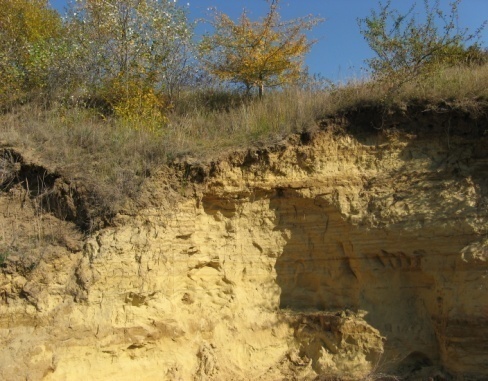 Ключ к контрольной работе по теме “Вода, горные породы»Часть А1 – а,  2 – в,  3 – вЧасть В4 – Б Г Е З,  5. 6. Часть С7. Процесс разрушения горных пород – выветривание. Происходит под влиянием абиотических факторов (воды, изменения температуры, ветра…) и биотических (живых организмов).8. Сходство: блеск, ковкость, электропроводность, теплопроводность, тягучесть, плавкость.    Различия: чёрные металлы притягиваются магнитом, а цветные – нет. 9. На снимке – песок. Это осадочная горная порода.Тестовая работа по литературе составлена  на основе учебника Литература 5 класс, автор Т.Ф.Курдюмова ПО ПРОИЗВЕДЕНИЮ И.С.ТУРГЕНЕВА «МУМУ»Тема повести:А) осуждение крепостного права, калечащего судьбы людей;Б) противопоставление крепостников и крепостных;В) размышления о необходимости отмены крепостного права.2.  В основе повести «Муму» лежит:	А) художественный вымысел;Б) историческая реальность;В) нереальное событие.3. Действие происходит в:А) Петербурге;Б) Москве;В)Орле.4. Немота Герасима имеет символический смысл и означает, что:А) в своей стране он не может открыто высказываться;Б) ему не о чем говорить с людьми;В) для тяжелой работы речь не нужна.5. По характеру Герасим был:А) общительным;Б) добродушным;В) замкнутым.6. Говоря, что Герасим «вырос немой и могучий, как дерево растет на плодородной земле», автор использовал:А) гиперболу;Б) антитезу;В) сравнение.7. Герасим желал жениться на Татьяне, потому что ему:А) было одиноко жить в его каморке;Б) полюбилась Татьяна;В) было трудно справляться с домашними делами.8. Появление Муму в жизни Герасима;А) скрасило его одинокую жизнь;Б) отдалило его от людей;В) позволило ему отдать собаке всю свою невостребованную любовь.9. В предложении: «Он шёл … с какой-то несокрушимой отвагой, с отчаянной и вместе  радостной решимостью» - выделенные слова являются:А) эпитетами;Б) аллегорией;В) сравнением.10. Слова «решимость» и «отвага» (см. задание 9) объединяет явление:А) антонимии;Б) синонимии;В) омонимии.Промежуточная аттестацияМатематика 5 классВ а р и а н т  1.                                          Выполните  действияВ  понедельник  на  склад  привезли  32,5 т  моркови,  во  вторник – в  1,4  раза  больше,  чем  в  понедельник,  в  среду – на  5,4 т  меньше,  чем  во  вторник.  Сколько  тонн моркови  привезли  на  склад  за  три  дняВ  школьном  саду  40  фруктовых  деревьев,  30%  этих  деревьев – яблони.  Сколько  яблонь  в  школьном  садуВместимость  двух  сосудов  12,8 л.  Первый  сосуд  вмещает  на  3,6 л  больше,  чем  второй.  Какова  вместимость  каждого  сосудаНачертите  угол  АОС,  равный  1350.  Лучом  ОВ  разделите  этот  угол  так,  чтобы  получившийся  угол  АОВ  был  равен  850.  Вычислите  градусную  меру  угла  ВОСВ а р и а н т  2.                                      Выполните  действияИмелось  три  куска  ткани.  В  первом  куске  было  19,4 м,  во  втором – на  5,8 м  больше,  чем  в  первом,  а  в  третьем  куске  было  в  1,2  раза  меньше,  чем  во  втором.  Сколько  метров  ткани  было  в  трех  кусках  вместеВ  книге  160  страниц.  Рисунки  занимают  35%  книги.  Сколько  страниц  занимают  рисункиДва  поля  занимают  площадь  156,8 га.  Одно  поле  на  28,2 га  больше  другого.  Найдите  площадь  каждого  поля.Начертите  угол  МNК,  равный  1400.  Лучом  КР  разделите  этот  угол  на  два  угла  так,  чтобы  угол  РКN  был  равен  550.  Вычислите  градусную  меру  угла  МКР.5 классРусский язык 5 класс1 вариантЧасть АА1. У какого слова  неверно сформулировано лексическое значение?Ремарка  – пояснения автора к тексту пьесы.Дефис  – короткая черточка, знак переноса.Резюме  – краткое заключительное изложение сути сказанного.Альянс  – вид сценического искусства.А2. Найдите слово, в котором звуков больше, чем букв.  1) известный;   2) яркий;  3) ехать;   4) объёмА3. Найдите ошибку в постановке ударения.1)  языковОе (явление);   2) красИвее;    3) свЕкла;      4) звОнитА4. Найдите лишнее слово в ряду синонимов.1) старший;  2) огромный;   3) большой;   4)  громадный   А5. Какая форма множественного числа образована неправильно?1) торты;   2) офицеры;   3) шофёры;  4) окныА6. Укажите ряд, в котором оба слова пишутся с Ь?1) он трудит…ся; она учит…ся;2) надо учит…ся , будем занимат…ся;3) никак не добрат…ся, всегда пригодит…ся;4) чтобы напит…ся, долго умывает…ся.А7. В каком ряду во всех словах безударный гласный корня проверяется ударением?1) соед…нить, р…стение, разд…вать2) р…клама, з…ря, т…лефон3) обн…вить, разоч…рование, погл…тить4) изв…нение, обж…гать, оп…ратьсяА8. В каком ряду оба слова пишутся с одной и той же буквой?1)  без…мянный, пред…стория2)  пр…милый, пр…школьный3)  не…гибаемый,  и…вестный4)  об…грать, за…грыватьА9. В каком слове допущена ошибка?1) он клеит марки
2) она лечит детей
3) не борится с ленью
4) мы строим домА10. Укажите неверное утверждение. Ветер по морю гуляет и кораблик подгоняет.         1) это предложение повествовательное;        2) это предложение простое;3) это предложение распространённое;4) главные члены – ветер гуляет.А11. Найдите предложение с пунктуационной ошибкой.Солнце уже пряталось, и на цветущей ржи растянулись вечерние тени.Он на допрос не отвечал и с каждым днём приметно вял.Аромат черёмухи  которая  росла под окном заполнял комнату.Скажи мне, ветка Палестины: Где ты росла, где ты цвела?Часть В При выполнении заданий  запишите ваш ответ  словами или цифрами1) Шафран отлично известен каждой хозяйке как прекрасная приправа. 2) В продаже эта пряность появляется в виде ярко-желтых волокон. 3) В диком виде нигде не произрастает, но возделывают эту культуру во многих странах: в Испании, Греции, на юге Франции, в Италии, Португалии, Турции, Иране, Индии, Пакистане, Китае и Японии. 4) Весной вырастают листья шафрана, летом они засыхают, а между ними вытягивается стебель, на котором развивается цветочная почка. 5) Когда цветы распускаются, их срезают. 6) А потом собирают и сушат продукт, который мы называем шафраном. 7) Для того чтобы насобирать килограмм ценной пряности, надо обработать около ста пятидесяти тысяч цветков. 8) Шафран обладает чарующим сильным ароматом, способным украсить любое блюдо или выпечку и придать им яркий жёлтый цвет.(Т.В. Шклярова. Диктанты и задания)1. Из предложений 1-3 выпишите слово с чередующейся безударной гласной.___________________________________2. Из предложений 4-6 выпишите слово, в котором правописание приставки определяется правилом: «Если после приставки следует глухой согласный, то на конце её пишется буква С»_________________________________________3. Из предложений 7-8 выпишите слово, в котором правописание суффикса определяется правилом: «Две буквы  Н пишется в прилагательных, образованных с помощью суффикса -Н- от существительных с основой на -Н-»_________4. Из предложений 1-2 выпишите все местоимения___________________________________________________________5. Какой частью речи является слово который в предложении №6?_________________________________________6. Из предложения №3 выпишите существительные 2 склонения______________________________________________7. Запишите, сколько букв и звуков в слове яркий____________________________________________________________8. Выпишите грамматическую основу из предложения №1___________________________________________________9. Сколько грамматических основ в предложении №4?________________________________________________________10. Выпишите номер предложения, которое осложнено однородными членами с обобщающим словом___________11. Дайте характеристику предложению №5__________________________________________________________12. Замените словосочетание листья шафрана синонимичным__________________________________________Ответы Часть А1 вариантЧасть В 1 вариант5 класс                  Итоговый тест2 вариантЧасть АА1. У какого слова  неверно сформулировано лексическое значение?Каламбур  – словарный состав языка.Притча  – иносказательный рассказ с нравоучением.Муза – богиня-покровительница наук и искусств.Этимология – наука о происхождении слов.А2. Найдите слово, в котором звуков больше, чем букв.  1) ясный;   2) отъезд;   3) здравствуй;   4) сонныйА3. Найдите ошибку в постановке ударения.1)щавЕль;         2)алфавИт;      3) красивЕе;         4) языкОвая (колбаса)А4. Найдите лишнее слово в ряду синонимов.1) мчаться;  2) нестись;   3) кувыркаться;   4)  бежать А5. Какая форма множественного числа образована неверно?1) шофера;  2) мастера;  3) номера; 4) профессораА6. Укажите ряд, в котором оба  слова пишутся без  Ь?1) не надо ленит…ся, никто не обижает…ся;2) бабушке нездоровит…ся,  онаулыбает…ся;3) быстро собирает…ся, любит трудит…ся;4) будет учит…ся, не может напит…ся.А7. В каком ряду во всех словах безударная гласная в корне проверяется ударением?1) изл…жение, изм…нение, возр…ст2) м…нута, р…сточек, р…форма3) под…рить, посв…тить, разб…рать4) ор…сить, прибл…жать, уд…влятьА8. В каком ряду оба  слова пишутся с одной и той же буквой?1)  контр…гра, без…звестный2)  пр…бежать, пр…одолеть3)  ра…сказ, ра…ведать4)  пр…быть (в город), пр…ключениеА9. В каком слове допущена ошибка?1) он стелит ковер
2) она учит уроки
3) не видит главное
4) мы ненавидим ложьА10. Укажите неверное утверждение. В песчаных степях аравийской землитри гордые пальмы высоко росли.        1) это предложение повествовательное;        2) это предложение простое;        3) главные члены – пальмы росли;4) это предложение распространённое.А11. Найдите предложение с пунктуационной ошибкой.Всю ночь шёл дождь, и к утру в воздухе было свежо.Мы друг друга скоро поняли и сделались приятелями.На выставке были представлены картины  которые свидетельствовали о таланте художников.Старик! я слышал много раз, что ты меня от смерти спас.Часть ВПри выполнении заданий  запишите ваш ответ  словами или цифрами1) Шафран – самая дорогая пряность в мире, её получают из цветков крокуса посевного. 2) Он встречается в горных местностях южной Европы и на африканском побережье Средиземного моря. 3) Согласно легенде, Крокус  был влюблен в нимфу, и они никогда не разлучались. 4) Когда богам надоело наблюдать за ними, они превратили нимфу в куст, а юношу - в прекрасное растение, которое впоследствии стало называться шафраном. 5) Эти чудесные цветы осенью расстилаются на  альпийских лугах  разноцветным живым ковром. 6) Но цветет крокус, из которого получают шафран, всего неделю. 7) Его цветы собирают каждое утро на заре, пока солнце не печет слишком сильно. 8) Процесс производства этой диковинной пряности такой трудоёмкий, что она и ценится дороже золота.                                                                                                                         (По материалам Интернета)1. Из предложений 2-4 выпишите слово с чередующейся безударной гласной___________________________________2. Из предложений 4-6 выпишите слово, в котором правописание приставки определяется правилом: «Если после приставки следует глухой согласный, то на конце её пишется буква С»_________________________________________3. Из предложений 7-8 выпишите слово, в котором правописание суффикса определяется правилом: «Две буквы  Н пишется в прилагательных, образованных с помощью суффикса -Н- от существительных с основой на -Н-»_________4. Из предложений 1-2 выпишите все местоимения___________________________________________________________5. Какой частью речи является слово изкоторого  в предложении №6_________________________________________6. Из предложения №4 выпишите существительные 2 склонения______________________________________________7. Запишите, сколько букв и звуков в слове дорогая___________________________________________________________8. Выпишите грамматическую основу из предложения №1___________________________________________________9. Сколько грамматических основ в предложении №3?________________________________________________________10. Выпишите номер предложения, которое осложнено однородными членами ________________________________11. Дайте характеристику предложению №6__________________________________________________________12. Замените словосочетание на африканском побережье синонимичным_____________________________________Ответы Часть А2 вариантЧасть В2 вариантИтоговый тест по истории Древнего мира 5 классВариант 1.Часть 1Государство Древний Египет возникло на берегу реки:1. Нил                 2. Тигр            3. Евфрат                   4.  Инд2.  После объединения столицей Египта стал город :            1. Мемфис             2. Тир               3. Сузы            4. Кадеш3. Богом Солнца в Египте называли:            1. Амон-Ра                 2. Бастет           3. Апис            4. Себек4. Пирамида  Хеопса была построена в :       1. 2500 г.до н.э.          2. 2600 г до н.э           3. 2700г до н.э        4. 3000 г. до н.э5. Самым могущественным и знаменитым царем Вавилона был:       1. Тутанхамон        2. Дарий    3. Хаммурапи        4. Ашшурбанапал.6. Какое древнее государство называли «царство стран»:        1. Персию    2. Индию   3.Грецию   4. Китай7.   . Найдите и запишите термин, НЕ относящийся к Индии:   жрецы, неприкасаемы, касты, папирус, шахматы, брахманы. отшельникиОтвет_________________________________________________Какому китайскому мудрецу   принадлежит данное высказывание :«Ничтожный человек стремится к выгоде, а благородный к справедливости»Ответ_________________________________________Автором знаменитой поэмы «Илиада» является:1. Софокл           2. Гомер        3. Аристотель        4. Фидий10.  Первую победу над персами афиняне одержали в результате:               1. Саламинского сражения                2. битвы у Фермопил                3. битве при Херонее                4. Марафонского сражения11. В каком году Цезарь захватил власть в Риме:         1. 49 г.дон.э               2. 48 г.дон.э         3. 45 г.дон.э         47 г.дон.э12. «Лучший из императоров» римляне называли :          1. Цезаря                    2. Октавиана           3. Траяна          4.  АнтонияЧасть2В1  Установите соответствие:       1. Египет                                         А) законы Солона       2. Китай                                           Б) сфинксы       3.  Афины                                        В) клинопись       4.  Древний Рим                              Г) Великий шелковый путь                                                                 Д) гладиатор В2. Какие три события относятся ко времени ПериклаГладиаторские боистратег-ораторцель – завоевать весь мирвведение платы за исполнение выборных должностейсамое могущественное государство Элладывосстание СпартакаЧасть 3«Его намного больше прельщало всевластие и вседозволенность правителя Азии, чем простота  и непритязательность царя собственного государства. Он надел придворную персидскую одежду, чем вызвал немало затаенного веселья и и косых взглядов македонцев; обзавелся гаремом из 300 наложниц. Он требовал, чтобы перед ним падали ниц, чтобы старые друзья испрашивали у него  аудиенции (прием высокопоставленного лица). Повелитель Азии устраивал пышные приемы и приказал почитать себя повсюду как бога»Назовите царя, о котором идет речь в данном  отрывкеКак реагировали македонцы к таким требованиям царя?3.   Опираясь на знания материала, объясните, почему цель завоевать весь мир так и осталась для него  неосуществленной.Вариант 2.Часть 1На берегу какой реки возник древний город Рим в Италии:1. Нил                 2. Тигр            3. Тибр             4. Евфрат                   2.  Столица Ассирийского царства:            1. Мемфис             2. Тир               3. Сузы            4. Ниневия3. В царстве мертвых  в Египте распоряжался бог:            1. Амон-Ра                 2. Бастет           3. Анубис            4. Себек4.  В древнейшую часть Библии  Ветхий Завет входят  :       1. еврейские мифы и предания        2. первые законы еврейских племен        3.описания  жизни и быта кочевников        4. описания основания колоний5. Родина Одиссея:       1. Итака        2. Афины   3. Платеи        4.Фивы.6. Какой город в Италии, в 6-м веке до.н.э. расположился на 7 холмах:        1. Рим       2. Канны           3.Помпеи        4. Неаполь7 . Найдите и запишите термин, НЕ относящийся к Китаю:   Великий шелковый путь, бамбук, чай, клинопись, иероглифы, компасС именем какого полководца связаны крылатые  выражения «перейти Рубикон» и «Жребий брошен»Ответ_________________________________________Злые чародейки, полуптицы-полуженщины пытавшиеся заманить Одиссея на остров :1. нимфы          2. сатиры        3. сирены        4. скене10.  Какое сражение стало решающим в ходе греко-персидских войн :               1. Саламинское  сражения                2. битва у Фермопил                3. битва при Херонее                4. Марафонское сражения11. В каком году Цезарь захватил власть в Риме:         1. 49 г.дон.э               2. 48 г.дон.э         3. 45 г.дон.э         47 г.дон.э12. Римское государство стало называться империей начиная со времени правления :          1. Цезаря                    2. Октавиана           3. Траяна          4.  АнтонияЧасть 2В1  Установите соответствие:  1. Египет                                          А) Перикл       2. Китай                                           Б) иероглифы       3.  Афины                                        В) клинопись       4.  Древний Рим                              Г) Тутмос                                                                 Д) форумВ2. Какие три события относятся к Гражданским войнам  в Риме:      1.  земельные законы братьев Гракховвыборные должности судейвосстание Спартакавведение платы за исполнение выборных должностейустановление единовластия Цезарявойна с КарфагеномЧасть С.«Женщины этой страны, у которых погибли сыновья, шли на поле битвы и смотрели, куда они были ранены – в грудь или спину. Если в грудь, то женщины с гордостью смотрели на окружающих и с почетом хоронили своих детей в отчих гробницах. Если же видели раны на спине, то, рыдая от стыда, спешили скрыться  с поля боя, предоставляя хоронить мертвых другим»С1. О каком полисе Греции идет речь в данном отрывке?С2. Объясните такое отношение матерей к погибшим сыновьямС2. Что вам известно о воспитании мальчиков в этой стране?Приложение №5 Портфель достижений1. Портфель достижений представляет собой специально организованную подборку работ, которые демонстрируют усилия, прогресс и достижения обучающегося в интересующих его областях.2. В состав портфеля достижений могут включаться результаты, достигнутые учеником не только в ходе учебной деятельности, но и в иных формах активности:- творческой, социальной, коммуникативной, физкультурно-оздоровительной, трудовой деятельности,- результаты участия в олимпиадах, конкурсах, смотрах, выставках, концертах, спортивных мероприятиях, различные творческие работы, поделки и др.3. Отбор работ для портфеля достижений ведется самим учащимся совместно с классным руководителем и при участии семьи. Включение каких-либо материалов в портфель достижений без согласия ученика не допускается.4. Оценка личностных результатов.   5. Оценка предметных результатов по русскому языку 6. Оценка предметных результатов по математикеПриложение №6 Планируемые личностные результаты (5 класс) Оценка личностных результатов Планируемые метапредметные результаты (5 класс)                        Оценка метапредметных результатовПриложение №7 Положение о системе оценок  по предметам второй ступени обученияМБОУ Тацинской СОШ №3Настоящее Положение разработано в соответствии с Федеральным Законом от 29.12.2012 № 273-ФЗ «Об образовании в Российской Федерации», Типовым положением об общеобразовательном учреждении от 19 марта 2001 г. N 196 С изменениями и дополнениями от:23 декабря 2002 г., 1 февраля, 30 декабря 2005 г., 20 июля 2007 г., 18 августа 2008 г., 10 марта 2009 г. и Уставом муниципального общеобразовательного учреждения и регламентирует систему оценок.В основу критериев оценки учебной деятельности учащихся положены объективность и единый подход. В основе оценивания лежит пятибалльная система.Критерии оценки по русскому языкуОценка устных ответов учащихсяУстный опрос является одним из основных способов учета знаний учащихся по русскому языку. Развернутый ответ ученика должен представлять собой связное, логически последовательное сообщение на заданную тему, показывать его умение применять определения, правила в конкретных случаях.При оценке ответа ученика надо руководствоваться следующими критериями, учитывать: 1) полноту и правильность ответа; 2) степень осознанности, понимания изученного;3) языковое оформление ответа.Отметка «5» ставится, если ученик:1) полно излагает изученный материал, дает правильное определение языковых понятий;2) обнаруживает понимание материала, может обосновать свои суждения, применить знания на практике, привести необходимые примеры не только из учебника, но и самостоятельно составленные;3) излагает материал последовательно и правильно с точки зрения норм литературного языка.Отметка «4» ставится, если ученик дает ответ, удовлетворяющий тем же требованиям, что и для отметки «5», но допускает 1 - 2 ошибки, которые сам же исправляет, и 1 - 2 недочета в последовательности и языковом оформлении излагаемого.Отметка «3» ставится, если ученик обнаруживает знание и понимание основных положений данной темы, но:1) излагает материал неполно и допускает неточности в определении понятий или формулировке правил;2) не умеет достаточно глубоко и доказательно обосновать свои суждения и привести свои примеры;3) излагает материал непоследовательно и допускает ошибки в языковом оформлении излагаемого.Отметка «2» ставится, если ученик обнаруживает незнание большей части соответствующего раздела изучаемого материала, допускает ошибки в формулировке определений и правил, искажающие их смысл, беспорядочно и неуверенно излагает материал. Оценка «2» отмечает такие недостатки в подготовке ученика, которые являются серьезным препятствием к успешному овладению последующим материалом.Отметка («5», «4», «3») может ставиться не только за единовременный ответ (когда на проверку подготовки ученика отводится определенное время), но и за рассредоточенный во времени, т.е. за сумму ответов, данных учеником на протяжении урока (выводится поурочный балл), при условии, если в процессе урока не только заслушивались ответы учащегося, но и осуществлялась проверка его умения применять знания на практике.Оценка диктантовДиктант — одна из основных форм проверки орфографической и пунктуационной грамотности.Для диктантов целесообразно использовать связные тексты, которые должны отвечать нормам современного литературного языка, быть доступными по содержанию учащимся данного класса.Объем диктанта устанавливается: для VI класса 100-110, для VII – 110-120, VIII – 120-150, для IX – 150-170. (При подсчете слов учитываются как самостоятельные, так и служебные слова.)Контрольный словарный диктант проверяет усвоение слов с непроверяемыми и трудно проверяемыми орфограммами. Он может состоять из следующего количества слов: для VI класса – 20, для VII класса – 25, для VIII – IX – 30. Диктант, имеющий целью проверку подготовки учащихся по определенной теме, должен включать основные орфограммы или пунктограммы этой темы, а также обеспечивать выявление прочности ранее приобретенных навыков. Итоговые диктанты, проводимые в конце четверти и года, проверяют подготовку учащихся, как правило, по всем изученным темам.До конца первой четверти (а в V классе – до конца первого полугодия) сохраняется объем текста, рекомендованный для предыдущего класса.При оценке диктанта исправляются, но не учитываются орфографические и пунктуационные ошибки:1) на правила, которые не включены в школьную программу;2) на еще не изученные правила;3) в словах с непроверяемыми написаниями, над которыми не проводилась специальная работа;4) в передаче авторской пунктуации.Исправляются, но не учитываются описки, неправильные написания, искажающие звуковой облик слова, например: «рапотает» (вместо работает), «дулпо» (вместо дупло), «мемля» (вместо земля).При оценке диктантов важно также учитывать характер ошибок.Среди ошибок следует выделять негрубые, т.е. не имеющие существенного значения для характеристики грамотности. При подсчете ошибок две негрубые считаются за одну. К негрубым относятся ошибки:1) в исключениях из правил;2) в написании большой буквы в составных собственных наименованиях;3) в случаях слитного и раздельного написания приставок в наречиях, образованных от существительных с предлогами, правописание которых не регулируется правилами;4) в случаях раздельного и слитного написания не с прилагательными и причастиями, выступающими в роли сказуемого;5) в написании ы и и после приставок;6)в случаях трудного различия не и ни (Куда он только не обращался! Куда он ни обращался, никто не мог дать ему ответ. Никто иной не...; не кто иной, как; ничто иное не...; не что иное, как и др.);7)в собственных именах нерусского происхождения;8) в случаях, когда вместо одного знака препинания поставлен другой;9)в пропуске одного из сочетающихся знаков препинания или в нарушении их последовательности.Необходимо учитывать также повторяемость иоднотипность ошибок. Если ошибка повторяется в одном и том же слове или в корне однокоренных слов, то она считается за одну ошибку.Однотипными считаются ошибки на одно правило, если условия выбора правильного написания заключены в грамматических (в армии, в здании; колют, борются) и фонетических (пирожок, сверчок) особенностях данного слова.Не считаются однотипными ошибки на такое правило, в котором для выяснения правильного написания одного слова требуется подобрать другое (опорное) слово или его форму (вода — воды, рот — ротик, грустный — грустить, резкий — резок).Первые три однотипные ошибки считаются за одну, каждая следующая подобная ошибка учитывается как самостоятельная.Диктант оценивается одной отметкой.Отметка «5» выставляется за безошибочную работу, а также при наличии в ней 1 негрубой орфографической или 1 негрубой пунктуационной ошибки. Отметка «4» выставляется при наличии в диктанте 2 орфографических и 2 пунктуационных ошибок, или 1 орфографической и 3 пунктуационных ошибок, или 4 пунктуационных при отсутствии орфографических ошибок.Отметка «4» может выставляться при 3 орфографических ошибках, если среди них есть однотипные.Отметка «3» выставляется за диктант, в котором допущены 4 орфографические и 4 пунктуационные ошибки, или 3 орфографические и 5 пунктуационных ошибок, или 7 пунктуационных ошибок при отсутствии орфографических ошибок. В V классе допускается выставление отметки «3» за диктант при 5 орфографических и 4 пунктуационных ошибках. Отметка «3» может быть поставлена также при наличии 6 орфографических и 6 пунктуационных, если среди тех и других имеются однотипные и негрубые ошибки.Отметка «2» выставляется за диктант, в котором допущено до 7 орфографических и 7 пунктуационных ошибок или 6 орфографических и 8 пунктуационных ошибок, 5 орфографических и 9 пунктуационных ошибок, 8 орфографических и 6 пунктуационных ошибок.В контрольной работе, состоящей из диктанта и дополнительного (фонетического, лексического, орфографического, грамматического и т.п.) задания, выставляются две оценки (за диктант и за дополнительное задание).При оценке выполнения дополнительных заданий рекомендуется руководствоваться следующим:Отметка «5» ставится, если ученик выполнил все задания верно.Отметка «4» ставится, если ученик выполнил правильно не менее 3/4 заданий.Отметка «3» ставится за работу, в которой правильно выполнено не менее половины заданий.Отметка «2» ставится за работу, в которой не выполнено более половины заданий.При оценке контрольного словарного диктанта рекомендуется руководствоваться следующим:Отметка «5» ставится за диктант, в котором нет ошибок.Отметка «4» ставится за диктант, в котором ученик допустил 1-2 ошибки.Отметка «3» ставится за диктант, в котором допущено 3-4ошибки. При большем количестве ошибок диктант оценивается баллом «2».Оценка сочинений и изложенийСочинения и изложения — основные формы проверки умения правильно и последовательно излагать мысли, уровня речевой подготовки учащихся.Сочинения и изложения в V-IX классах проводятся в соответствии с требованиями раздела программы «Развитие навыков связной речи».Примерный объем текста для подробного изложения: в VI классе – 150-200, VII – 200-250, VIII – 250-300, для IX – 300-350 слов. Объем текстов итоговых контрольных подробных изложений в VIII и IX классах может быть увеличен на 50 слов в связи с тем, что на таких уроках не проводится подготовительная работа.При оценке учитывается следующий примерный объем классных сочинений: в VI классе — 1,0-1,5, в VII классе — 1,5-2,0, в VIII классе — 2,0-3,0, в IX классе — 3,0-4,0 страницы.Любое сочинение и изложение оценивается двумя отметками: первая ставится за содержание и речевое оформление (соблюдение языковых норм и правил выбора стилистических средств), вторая за соблюдение орфографических и пунктуационных норм.Обе оценки считаются оценками по русскому языку, за исключением случаев, когда проводится работа, проверяющая знания учащихся по литературе. В этом случае первая оценка (за содержание и речь) считается оценкой по литературе.Содержание сочинения и изложения оценивается по следующим критериям:- соответствие работы ученика теме и основной мысли;- полнота раскрытия темы; - правильность фактического материала;- последовательность изложения.При оценке речевого оформления сочинений и изложений учитывается:- разнообразие словарного и грамматического строя речи;- стилевое единство и выразительность речи;- число языковых ошибок и стилистических недочетов.Орфографическая и пунктуационная грамотность оценивается по числу допущенных учеником ошибок.Содержание и речевое оформление оценивается по следующим нормативам:Отметка «5» ставится, если:1) содержание работы полностью соответствует теме;2) фактические ошибки отсутствуют;3) содержание излагается последовательно;4) работа отличается богатством словаря, разнообразием используемых синтаксических конструкций, точностью словоупотребления;5) достигнуто стилевое единство и выразительность текста.В работе допускается 1 недочет в содержании, 1-2 речевых недочета, 1 грамматическая ошибка. Отметка «4» ставится, если:I) содержание работы в основном соответствует теме (имеются незначительные отклонения от темы);2)содержание в основном достоверно, но имеются единичные фактические неточности; 3) имеются незначительные нарушения последовательности визложении мыслей;4) лексический и грамматический строй речи достаточно разнообразен;5) стиль работы отличается единством и достаточной выразительностью.В работе допускается не более 2 недочетов в содержании, не более 3-4 речевых недочетов, не более 2 грамматических ошибок. Отметка «3» ставится, если: 1) в работе допущены существенные отклонения от темы;2) работа достоверна в главном, но в ней имеются отдельные нарушения последовательности изложения;4) беден словарь и однообразны употребляемые синтаксические конструкции, встречается неправильное словоупотребление;5) стиль работы не отличается единством, речь недостаточно выразительна.В работе допускается не более 4 недочетов в содержании, 5 речевых недочетов, 4 грамматических ошибок. Отметка «2» ставится, если:1) работа не соответствует теме;2) допущено много фактических неточностей;3) нарушена последовательность изложения мыслей во всех частях работы, отсутствует связь между ними, работа не соответствует плану;4) крайне беден словарь, работа написана короткими однотипными предложениями со слабо выраженной связью между ними, часты случаи неправильного словоупотребления;5) нарушено стилевое единство текста.В работе допущено более 6 недочетов в содержании, более 7 речевых недочетов и более 7 грамматических ошибок.Самостоятельные работы, выполненные без предшествовавшего анализа возможных ошибок, оцениваются по нормам для контрольных работ соответствующего или близкого вида.Оценка обучающих работОбучающие работы (различные упражнения и диктанты неконтрольного характера) оцениваются более строго, чем контрольные работы.        При оценке обучающихся работ учитывается: 1) степень самостоятельности учащегося; 2) этап обучения; 3) объем работы; 4) четкость, аккуратность, каллиграфическая правильность письма.        Если возможные ошибки были предупреждены в ходе работы, оценки «5» и «4» ставятся только в том случае, когда ученик не допустил ошибок или допустил, но исправил ошибку. При этом выбор одной из оценок при одинаковом уровне грамотности и содержания определяется степенью аккуратности записи, подчеркиваний и других особенностей оформления, а также наличием или отсутствием описок. В работе, превышающей по количеству слов объем диктантов для данного класса, для оценки «4» допустимо и 2 исправления ошибок.         Первая и вторая работа как классная, так и домашняя при закреплении определенного умения или навыка проверяется, но по усмотрению учителя может не оцениваться.          Самостоятельные работы, выполненные без предшествовавшего анализа возможных ошибок, оцениваются по нормам для контрольных работ соответствующего или близкого вида. Оценка тестовых работТематический тестОценка «5» - 96 – 100%.Оценка «4» - 76 – 95%.Оценка «3» - 51 – 75%.Оценка «2» - менее 51%.Контрольный тестОценка «5» - 85 – 100%.Оценка «4» - 65 – 84%.Оценка «3» - 51 – 64%.Оценка «2» - менее 51%.1. При оценке сочинений необходимо учитывать самостоятельность, оригинальность замысла ученического сочинения, уровень его композиционного, речевого оформления. Наличие оригинального замысла, его хорошая реализация позволяют повысить первую оценку за сочинение на один балл.2. Если объем сочинения в полтора-два раза больше указанного в настоящих нормах, то при оценке работы следует исходить из нормативов, увеличенных для отметки «4» на одну, а для отметки «3» на две единицы. Например, при оценке грамотности «4» ставится при 3 орфографических, 2 пунктуационных и 2 грамматических ошибках или при соотношениях: «4» ставится при соотношениях: 2—3—2, 2—2—3; «3» ставится при соотношениях: 6—4—4, 4—6—4, 4—4—6. При выставлении отметки «5» превышение объема сочинения не принимается во внимание.3. Первая оценка (за содержание и речь) не может быть положительной, если не раскрыта тема высказывания, хотя по остальным показателям сочинение написано удовлетворительно.4. На оценку сочинения и изложения распространяются положения об однотипных и негрубых ошибках, а также о сделанных учеником исправлениях, приведенных в разделе «Оценка диктантов».Критерии оценки  по литературеОценка устных ответов учащихся.При оценке устных ответов следует руководствоваться следующими основными критериями в пределах программы. При оценке устных ответов учитель руководствуется следующими основными   критериями   в   пределах   программы   данного   класса:1.	Знание текста и понимание идейно-художественного содержания изученного произведения.2.	Умение объяснять взаимосвязь событий, характер и поступки героев.3.	Понимание роли художественных средств в раскрытии идейно-эстетического содержания изученного произведения.4.	Знание теоретико-литературных понятий и умение пользоваться этими знаниями при анализе произведений, изучаемых в классе и прочитанных самостоятельно.5.	Умение анализировать художественное произведение в соответствии с ведущими идеями эпохи и общественной борьбой.6.	Умение владеть монологической литературной речью; логичность и последовательность ответа; беглость, правильность и выразительность чтения с учетом темпа чтения по классам. В соответствии с этим:Оценкой «5» оценивается ответ, обнаруживающий прочные знания и глубокое понимание текста изученного произведения; умение объяснить взаимосвязь событий, характер, поступки героев и роль художественных средств в раскрытии идейно-эстетического содержания произведения; умение пользоваться теоретико-литературными знаниями и навыками разбора при анализе художественного произведения, привлекать текст для аргументации своих выводов, раскрывать связь произведения с эпохой; свободное владение монологической литературной речью. Оценкой «4» оценивается ответ, который показывает прочное знание и достаточно глубокое понимание текста изучаемого произведения; умения объяснять взаимосвязь событий, характер, поступки героев и роль основных художественных средств в раскрытии идейно-эстетического содержания произведения; умение пользоваться основными теоретико-литературными знаниями и навыками при анализе прочитанных произведений; умение привлекать текст произведения для обоснования своих выводов; хорошее владение монологической речью. Однако допускаются две неточности в ответе. Оценкой «3» оценивается ответ, свидетельствующий в основном  о знании и понимании текста изученного произведения; умение объяснить взаимосвязь основных событий, характеры и поступки героев и роль важнейших художественных средств в раскрытии идейно-художественного содержания произведения; знания основных вопросов теории, не недостаточным умением пользоваться этими знаниями при анализе произведений; ограниченных навыков разбора и недостаточном умении привлекать текст произведений для подтверждения своих выводов. Допускается несколько ошибок в содержании ответа, недостаточно свободное владение монологической речью, ряд недостатков в композиции и языке ответа, несоответствие уровня чтения нормам, установленным для данного класса. Оценкой «2» оценивается ответ, обнаруживающий незнание существенных вопросов содержания произведения, неумение объяснять поведение и характеры основных героев и роль важнейших художественных средств в раскрытии идейно-эстетического содержания произведения, незнание элементарных теоретико-литературных понятий; слабое владение монологической  литературной речью и техникой чтения, бедность выразительных средств языка. Оценка творческих работОценка знаний по литературе и навыков письменной речи производится также на основании сочинений и других письменных проверочных работ (ответ на вопрос, устное сообщение и пр.). Они проводятся в определенной последовательности и составляют важное средство развития речи.Объем сочинений должен быть примерно таким: в 5 классе — 1 —1,5 тетрадные страницы, в 6 классе—1,5—2, в 7 классе — 2—2,5, в 8 классе — 2,5—3, в 9 классе — 3—4.Сочинение – основная форма проверки умения правильно и последовательно излагать мысли, уровня речевой подготовки учащихся.С помощью сочинений проверяются:а) умение раскрыть тему;б) умение использовать языковые средства в соответствии со стилем, темой и задачей высказывания;в) соблюдение языковых норм и правил правописания.В основу оценки сочинений по литературе должны быть положены следующие главные критерии в пределах программы данного класса:- правильное понимание темы, глубина и полнота ее раскрытия, верная передача фактов, правильное объяснение событий и поведения героев исходя из идейно-тематического содержания произведения, доказательность основных положений, привлечение материала, важного и существенного для раскрытия темы, умение делать выводы и обобщения, точность в цитатах и умение включать их в текст сочинения; наличие плана в обучающих сочинениях; соразмерность частей сочинения, логичность связей и переходов между ними;- точность и богатство лексики, умение пользоваться изобразительными средствами языка.Любое сочинение проверяется не позднее недельного срока в 5-8-м и 10 дней в 9-11 классах и оценивается двумя отметками: первая ставится за содержание и речь, вторая — за грамотность. Оценка за грамотность сочинения выставляется в соответствии с «Нормами оценки знаний, умений и навыков учащихся по русскому языку».Примечание.1. При оценке сочинения необходимо учитывать самостоятельность, оригинальность замысла ученического сочинения, уровень его композиционного и речевого оформления. Наличие оригинального замысла, его хорошая реализация позволяют повысить первую отметку за сочинение на один балл. 2. Первая отметка (за содержание и речь) не может быть положительной, если не раскрыта тема высказывания, хотя по остальным показателям оно написано удовлетворительно.3. На оценку сочинения распространяются положения об однотипных и негрубых ошибках, а также о сделанных учеником исправлениях.Оценка тестовых работТематический тестОценка «5» - 96 – 100%.Оценка «4» - 76 – 95%.Оценка «3» - 51 – 75%.Оценка «2» - менее 51%.Контрольный тестОценка «5» - 85 – 100%.Оценка «4» - 65 – 84%.Оценка «3» - 51 – 64%.Оценка «2» - менее 51%.  	При оценке результатов учебной деятельности учащихся учитывается характер допущенных существенных и несущественных ошибок. В настоящее время действуют нормы оценки сочинений, утверждённые Министерством народного образования РФ и опубликованные в сборнике «Программы средней общеобразовательной школы. Литература» (М., 1988) в разделе «Нормы оценки знаний, умений и навыков учащихся».  Приложение по литературе к газете «1 сентября» №23 2005.Критерии оценки по математике.1. Оценка письменных контрольных работ обучающихся по математике.Ответ оценивается отметкой «5», если: работа выполнена полностью;в логических рассуждениях и обосновании решения нет пробелов и ошибок;в решении нет математических ошибок (возможна одна неточность, описка, которая не является следствием незнания или непонимания учебного материала).Отметка «4» ставится в следующих случаях:работа выполнена полностью, но обоснования шагов решения недостаточны (если умение обосновывать рассуждения не являлось специальным объектом проверки);допущены одна ошибка или есть два – три недочёта в выкладках, рисунках (если эти виды работ не являлись специальным объектом проверки). Отметка «3» ставится, если: допущено более одной ошибки или более двух – трех недочетов в выкладках, но обучающийся обладает обязательными умениями по проверяемой теме.Отметка «2» ставится, если:допущены существенные ошибки, показавшие, что обучающийся не обладает обязательными умениями по данной теме в полной мере; работа показала полное отсутствие у обучающегося обязательных знаний и умений по проверяемой теме или значительная часть работы выполнена не самостоятельно.Учитель может повысить отметку за оригинальный ответ на вопрос или оригинальное решение задачи, которые свидетельствуют о высоком математическом развитии обучающегося; за решение более сложной задачи или ответ на более сложный вопрос, предложенные обучающемуся дополнительно после выполнения им каких-либо других заданий.                             2.Оценка устных ответов обучающихся по математикеОтвет оценивается отметкой «5», если ученик: полно раскрыл содержание материала в объеме, предусмотренном программой и учебником;изложил материал грамотным языком, точно используя математическую терминологию и символику, в определенной логической последовательности;правильно выполнил рисунки, чертежи сопутствующие ответу;показал умение иллюстрировать теорию конкретными примерами, применять ее в новой ситуации при выполнении практического задания;продемонстрировал знание теории ранее изученных сопутствующих тем,  сформированность  и устойчивость используемых при ответе умений и навыков;отвечал самостоятельно, без наводящих вопросов учителя;возможны одна – две  неточности при освещение второстепенных вопросов или в выкладках, которые ученик легко исправил после замечания учителя.Ответ оценивается отметкой «4», если удовлетворяет в основном требованиям на оценку «5», но при этом имеет один из недостатков:в изложении допущены небольшие пробелы, не исказившее математическое содержание ответа;допущены один – два недочета при освещении основного содержания ответа, исправленные после замечания учителя;допущены ошибка или более двух недочетов  при освещении второстепенных вопросов или в выкладках,  легко исправленные после замечания учителя.Отметка «3» ставится в следующих случаях:неполно раскрыто содержание материала (содержание изложено фрагментарно, не всегда последовательно), но показано общее понимание вопроса и продемонстрированы умения, достаточные для усвоения программного материала (определены «Требованиями к математической подготовке обучающихся» в настоящей программе по математике);имелись затруднения или допущены ошибки в определении математической терминологии, чертежах, выкладках, исправленные после нескольких наводящих вопросов учителя;ученик не справился с применением теории в новой ситуации при выполнении практического задания, но выполнил задания обязательного уровня сложности по данной теме;при достаточном знании теоретического материала выявлена недостаточная сформированность основных умений и навыков.Отметка «2» ставится в следующих случаях:не раскрыто основное содержание учебного материала;обнаружено незнание учеником большей или наиболее важной части учебного материала;допущены ошибки в определении понятий, при использовании математической терминологии, в рисунках, чертежах или графиках, в выкладках, которые не исправлены после нескольких наводящих вопросов учителя, ученик обнаружил полное незнание и непонимание изучаемого учебного материала или не смог ответить ни на один из поставленных вопросов по изученному материалу.Общая классификация ошибок.При оценке знаний, умений и навыков обучающихся следует учитывать все ошибки (грубые и негрубые) и недочёты.3.1. Грубыми считаются ошибки:незнание определения основных понятий, законов, правил, основных положений теории, незнание формул, общепринятых символов обозначений величин, единиц их измерения;незнание наименований единиц измерения;неумение выделить в ответе главное;неумение применять знания, алгоритмы для решения задач;неумение делать выводы и обобщения;неумение пользоваться первоисточниками, учебником и справочниками;равнозначные им ошибки;вычислительные ошибки, если они не являются опиской; логические ошибки.3.2. К негрубым ошибкам следует отнести:неточность формулировок, определений, понятий, теорий, вызванная неполнотой охвата основных признаков определяемого понятия или заменой одного - двух из этих признаков второстепенными;нерациональный метод решения задачи или недостаточно продуманный план ответа (нарушение логики, подмена отдельных основных вопросов второстепенными);нерациональные методы работы со справочной и другой литературой;неумение решать задачи, выполнять задания в общем виде.3.3. Недочетами являются:нерациональные приемы вычислений и преобразований;небрежное выполнение записей, чертежей, схем.Оценивание тестовой работыУчитывается правильность и объем выполненной части работы, за основу принимается процентная шкалаПри выполнении тематической письменной работы95-100%	правильно выполненной работы – оценка “5”85-94 %	            правильно выполненной работы – оценка “4”71-84 % 	правильно выполненной работы – оценка “3”0- 70 % 	            правильно выполненной работы – оценка “2”При выполнении полугодовой или годовой  письменной работы85-100%	правильно выполненной работы – оценка “5”70-84 %	            правильно выполненной работы – оценка “4”51-70 % 	правильно выполненной работы – оценка “3”0-50 % 	            правильно выполненной работы – оценка “2”Критерии оценки  по информатике. 	При оценке знаний необходимо учитывать основные качественные характеристики овладения учебным материалом: имеющиеся у учащихся фактические знания и умения, их полноту, прочность, умение применять на практике в различных ситуациях, владение терминологией и специфическими способами обозначения и записи.Результат оценки зависит от наличия и характера погрешностей, допущенных при устном ответе или в письменной работе. Среди погрешностей можно выделить ошибки, недочеты и мелкие погрешности.Погрешность считается ошибкой, если она свидетельствует о том, что ученик не овладел основными знаниями и умениями и их применением.К недочетам относятся погрешности, свидетельствующие о недостаточно прочном усвоении основных знаний и умений или отсутствии знаний, которые в соответствии с программой не считаются основными. Недочетом также считается погрешность, которая могла бы расцениваться как ошибка, но допущена в одних случаях и не допущена в других аналогичных случаях. К недочетам относятся погрешности, объясняемые рассеянностью или недосмотром, небрежная запись.К мелким погрешностям относятся погрешности в устной и письменной речи, не искажающие смысла ответа или решения, случайные описки и т.п.Вопрос об отнесении погрешности к ошибкам, недочетам или мелким погрешностям решается учителем в соответствии с требованиями к усвоению материала на данном этапе обучения. К ошибкам, например, относятся: неправильное использование служебных слов алгоритмического языка; неверное указание аргументов и результатов; присваивание величине одного типа значения другого типа; нарушение порядка выполнения команд при исполнении алгоритма и т. п. Примеры недочетов: пропуск или неправильная запись служебного слова алгоритмического языка; описаны не все промежуточные величины; случайные вычислительные погрешности при проверке условий составных команд; небрежное оформление записи алгоритма и т. п.Если одна и та же ошибка (недочет) встречается несколько раз, то это рассматривается как одна ошибка (один недочет). Зачеркивания и исправления ошибкой считать не следует.Задание считается выполненным безупречно, если содержание ответа точно соответствует вопросу, указывает на наличие у школьника необходимых теоретических знаний и практических навыков, окончательный ответ дан при правильном ходе решения и аккуратном оформлении. Задание считается невыполненным, если ученик не приступил к его выполнению или допустил в нем погрешность, считающуюся в соответствии с целью работы ошибкой.Критерий оценки устного ответа Отметка «5»: ответ полный и правильный на основании изученных теорий; материал изложен в определенной логической последовательности, литературным языком: ответ самостоятельный. Отметка «4»: ответ полный и правильный на основании изученных теорий; материал изложен в определенной логической последовательности, при этом допущены две-три несущественные ошибки, исправленные по требованию учителя. Отметка «3»: ответ полный, но при этом допущена существенная ошибка, или неполный, несвязный.Отметка «2»: при ответе обнаружено непонимание учащимся основного содержания учебного материала или допущены существенные ошибки, которые учащийся не смог исправить при наводящих вопросах учителя, отсутствие ответа. 	Критерий оценки практического задания Отметка «5»: 1) работа выполнена полностью и правильно; сделаны правильные выводы; 2) работа выполнена по плану с учетом техники безопасности. Отметка «4»: работа выполнена правильно с учетом 2-3 несущественных ошибок исправленных самостоятельно по требованию учителя.Отметка «3»: работа выполнена правильно не менее чем на половину или допущена существенная ошибка.Отметка «2»: допущены две (и более) существенные ошибки в ходеОценка тестовых работТематический тестОценка «5» - 96 – 100%.Оценка «4» - 76 – 95%.Оценка «3» - 51 – 75%.Оценка «2» - менее 51%.Контрольный тестОценка «5» - 85 – 100%.Оценка «4» - 65 – 84%.Оценка «3» - 51 – 64%.Оценка «2» - менее 51%.Критерии оценки по географииУстный ответ.Оценка "5" ставится, если ученик:Показывает глубокое и полное знание и понимание всего объёма программного материала; полное понимание сущности рассматриваемых понятий, явлений и закономерностей, теорий, взаимосвязей;Умеет составить полный и правильный ответ на основе изученного материала; выделять главные положения, самостоятельно подтверждать ответ конкретными примерами, фактами; самостоятельно и аргументировано делать анализ, обобщения, выводы. Устанавливать межпредметные (на основе ранее приобретенных знаний) и внутрипредметные связи, творчески применять полученные знания в незнакомой ситуации. Последовательно, чётко, связно, обоснованно и безошибочно излагать учебный материал; давать ответ в логической последовательности с использованием принятой терминологии; делать собственные выводы; формулировать точное определение и истолкование основных понятий, законов, теорий; при ответе не повторять дословно текст учебника; излагать материал литературным языком; правильно и обстоятельно отвечать на дополнительные вопросы учителя. Самостоятельно и рационально использовать наглядные пособия, справочные материалы, учебник, дополнительную литературу, первоисточники; применять систему условных обозначений при ведении записей, сопровождающих ответ; использование для доказательства выводов из наблюдений и опытов;Самостоятельно, уверенно и безошибочно применяет полученные знания в решении проблем на творческом уровне; допускает не более одного недочёта, который легко исправляет по требованию учителя; имеет необходимые навыки работы с приборами, чертежами, схемами и графиками, сопутствующими ответу; записи, сопровождающие ответ, соответствуют требованиямХорошее знание карты и использование ее, верное решение географических задач.Оценка "4" ставится, если ученик:Показывает знания всего изученного программного материала. Даёт полный и правильный ответ на основе изученных теорий; незначительные ошибки и недочёты при воспроизведении изученного материала, определения понятий дал неполные, небольшие неточности при использовании научных терминов или в выводах и обобщениях из наблюдений и опытов; материал излагает в определенной логической последовательности, при этом допускает одну негрубую ошибку или не более двух недочетов и может их исправить самостоятельно при требовании или при небольшой помощи преподавателя; в основном усвоил учебный материал; подтверждает ответ конкретными примерами; правильно отвечает на дополнительные вопросы учителя.Умеет самостоятельно выделять главные положения в изученном материале; на основании фактов и примеров обобщать, делать выводы, устанавливать внутрипредметные связи. Применять полученные знания на практике в видоизменённой ситуации, соблюдать основные правила культуры устной речи и сопровождающей письменной, использовать научные термины;В основном правильно даны определения понятий и использованы научные термины;Ответ самостоятельный;Наличие неточностей в изложении географического материала;Определения понятий неполные, допущены незначительные нарушения последовательности изложения, небольшие неточности при использовании научных терминов или в выводах и обобщениях;Связное и последовательное изложение; при помощи наводящих вопросов учителя восполняются сделанные пропуски;Наличие конкретных представлений и элементарных реальных понятий изучаемых географических явлений;Понимание основных географических взаимосвязей;Знание карты и умение ей пользоваться;При решении географических задач сделаны второстепенные ошибки.Оценка "3" ставится, если ученик:Усвоил основное содержание учебного материала, имеет пробелы в усвоении материала, не препятствующие дальнейшему усвоению программного материала;Материал излагает не систематизировано, фрагментарно, не всегда последовательно;Показывает недостаточную сформированность отдельных знаний и умений; выводы и обобщения аргументирует слабо, допускает в них ошибки.Допустил ошибки и неточности в использовании научной терминологии, определения понятий дал недостаточно четкие;Не использовал в качестве доказательства выводы и обобщения из наблюдений, фактов, опытов или допустил ошибки при их изложении;Испытывает затруднения в применении знаний, необходимых для решения задач различных типов, при объяснении конкретных явлений на основе теорий и законов, или в подтверждении конкретных примеров практического применения теорий;Отвечает неполно на вопросы учителя (упуская и основное), или воспроизводит содержание текста учебника, но недостаточно понимает отдельные положения, имеющие важное значение в этом тексте;Обнаруживает недостаточное понимание отдельных положений при воспроизведении текста учебника (записей, первоисточников) или отвечает неполно на вопросы учителя, допуская одну-две грубые ошибки.Слабое знание географической номенклатуры, отсутствие практических навыков работы в области географии (неумение пользоваться компасом, масштабом и т.д.);Скудны географические представления, преобладают формалистические знания;Знание карты недостаточное, показ на ней сбивчивый;Только при помощи наводящих вопросов ученик улавливает географические связи.Оценка "2" ставится, если ученик:Не усвоил и не раскрыл основное содержание материала;Не делает выводов и обобщений.Не знает и не понимает значительную или основную часть программного материала в пределах поставленных вопросов;Имеет слабо сформированные и неполные знания и не умеет применять их к решению конкретных вопросов и задач по образцу;При ответе (на один вопрос) допускает более двух грубых ошибок, которые не может исправить даже при помощи учителя.Имеются грубые ошибки  в использовании карты.Примечание. По окончании устного ответа учащегося педагогом даётся краткий анализ ответа, объявляется мотивированная оценка. Возможно привлечение других учащихся для анализа ответа, самоанализ, предложение оценки.Оценка самостоятельных, письменных и контрольных работ.Оценка "5" ставится, если ученик:выполнил работу без ошибок и недочетов;допустил не более одного недочета.Оценка "4" ставится, если ученик выполнил работу полностью, но допустил в ней:не более одной негрубой ошибки и одного недочета;или не более двух недочетов.Оценка "3" ставится, если ученик правильно выполнил не менее половины работы или допустил:не более двух грубых ошибок;или не более одной грубой и одной негрубой ошибки и одного недочета;или не более двух-трех негрубых ошибок;или одной негрубой ошибки и трех недочетов;или при отсутствии ошибок, но при наличии четырех-пяти недочетов.Оценка "2" ставится, если ученик:допустил число ошибок и недочетов превосходящее норму, при которой может быть выставлена оценка "3";или если правильно выполнил менее половины работы.Примечание.Учитель имеет право поставить ученику оценку выше той, которая предусмотрена нормами, если учеником оригинально выполнена работа.Оценки с анализом доводятся до сведения учащихся, как правило, на последующем уроке, предусматривается работа над ошибками, устранение пробелов.Оценка качества выполнения практических и самостоятельных работ по географии.Отметка "5" Практическая или самостоятельная работа выполнена в полном объеме с соблюдением необходимой последовательности. Учащиеся работали полностью самостоятельно: подобрали необходимые для выполнения предлагаемых работ источники знаний, показали необходимые для проведения практическихи самостоятельных работ теоретические знания, практические умения и навыки.Работа оформлена аккуратно, в оптимальной для фиксации результатов форме.Форма фиксации материалов может быть предложена учителем или выбрана самими учащимися.Отметка "4"Практическая или самостоятельная работа выполнена учащимися в полном объеме и самостоятельно.Допускается отклонение от необходимой последовательности выполнения, не влияющее на правильность конечного результата (перестановка пунктов типового плана при характеристике отдельных территорий или стран и т.д.).Использованы указанные учителем источники знаний, включая страницы атласа, таблицы из приложения к учебнику, страницы из статистических сборников. Работа показала знание основного теоретического материала и овладение умениями, необходимыми для самостоятельного выполнения работы.Допускаются неточности и небрежность в оформлении результатов работы.Отметка "3"Практическая работа выполнена и оформлена учащимися с помощью учителя или хорошо подготовленных и уже выполнивших на "отлично" данную работу учащихся. На выполнение работы затрачено много времени (можно дать возможность доделать работу дома). Учащиеся показали знания теоретического материала, но испытывали затруднения при самостоятельной работе с картами атласа, статистическими материала ми, географическими инструментами.Отметка "2"Выставляется в том случае, когда учащиеся оказались не подготовленными к выполнению этой работы. Полученные результаты не позволяют сделать правильных выводов и полностью расходятся с поставленной целью. Обнаружено плохое знание теоретического материала и отсутствие необходимых умений. Руководство и помощь со стороны учителя и хорошо подготовленных учащихся неэффективны из-за плохой подготовки учащегося.Оценка умений работать с картой и другими источниками географических знаний.Отметка «5» - правильный, полный отбор источников знаний, рациональное их использование в определенной последовательности; соблюдение логики в описании или характеристике географических территорий или объектов; самостоятельное выполнение и формулирование выводов на основе практической деятельности; аккуратное оформление результатов работы.Отметка «4» - правильный и полный отбор источников знаний, допускаются неточности в использовании карт и других источников знаний, в оформлении результатов.Отметка «3» - правильное использование основных источников знаний; допускаются неточности в формулировке выводов; неаккуратное оформление результатов.Отметка «2» - неумение отбирать и использовать основные источники знаний; допускаются существенные ошибки в выполнении задания и в оформлении результатов.Критерии оценки по иностранному языку (немецкому, английскому)Чтение с пониманием основного содержания прочитанного (ознакомительное)Оценка «5» ставится учащемуся, если он понял основное содержание оригинального текста, может выделить основную мысль, определить основные факты, умеет догадываться о значении незнакомых слов из контекста, либо по словообразовательным элементам, либо по сходству с родным языком. Скорость чтения иноязычного текста может быть несколько замедленной по сравнению с той, с которой ученик читает на родном языке. Заметим, что скорость чтения на родном языке у учащихся разная. Оценка «4» ставится ученику, если он понял основное содержание оригинального текста, может выделить основную мысль, определить отдельные факты. Однако у него недостаточно развита языковая догадка, и он затрудняется в понимании некоторых незнакомых слов, он вынужден чаще обращаться к словарю, а темп чтения более замедленен.	Оценка «3» ставится школьнику, который не совсем точно понял основное содержание прочитанного, умеет выделить в тексте только небольшое количество фактов, совсем не развита языковая догадка.Оценка «2» выставляется ученику в том случае, если он не понял текст или понял содержание текста неправильно, не ориентируется в тексте при поиске определенных фактов, не умеет систематизировать ( понимать значение)  незнакомую лексику.Чтение с полным пониманием содержания (изучающее)Оценка «5» ставится ученику, когда он полностью понял несложный оригинальный текст (публицистический, научно-популярный; инструкцию или отрывок из туристического проспекта). Он использовал при этом все известные приемы, направленные на понимание прочитанного (смысловую догадку, анализ).Оценка «4» выставляется учащемуся, если он полностью понял текст, но многократно обращался к словарю.Оценка «3» ставится, если ученик понял текст не полностью, не владеет приемами его смысловой переработки. Оценка «2» ставится в том случае, когда текст учеником не понят. Он с трудом может найти незнакомые слова в словаре.Чтение с нахождением интересующей или нужной информации (просмотровое)Оценка «5» ставится ученику, если он может достаточно быстро просмотреть несложный оригинальный текст (типа расписания поездов, меню, программы телепередач) или несколько небольших текстов и выбрать правильно запрашиваемую информацию.Оценка «4» ставится ученику при достаточно быстром просмотре текста, но при этом он находит только примерно 2/3 заданной информации.Оценка «3» выставляется, если ученик находит в данном тексте (или данных текстах) примерно 2/3 заданной информации.Оценка «2» выставляется в том случае, если ученик практически не ориентируется в тексте.Понимание речи на слух	Основной речевой задачей при понимании звучащих текстов на слух является извлечение основной или заданной ученику информации.Оценка «5» ставится ученику, который понял основные факты, сумел выделить отдельную, значимую для себя информацию (например, из прогноза погоды, объявления, программы радио и телепередач), догадался о значении части незнакомых слов по контексту, сумел использовать информацию для решения поставленной задачи (например найти ту или иную радиопередачу).Оценка «4» ставится ученику, который понял не все основные факты. При решении коммуникативной задачи он использовал только 2/3 информации. Оценка «3» свидетельствует, что ученик понял только 50 % текста. Отдельные факты понял неправильно. Не сумел полностью решить поставленную перед ним коммуникативную задачу. Оценка «2» ставится, если ученик понял менее 50 % текста и выделил из него менее половины основных фактов. Он не смог решить поставленную перед ним речевую задачу. 	 Говорение Говорение в реальной жизни выступает в двух формах общения: в виде связных высказываний типа описания или рассказа и в виде участия в беседе с партнером.Выдвижение овладения общением в качестве практической задачи требует поэтому, чтобы учащийся выявил свою способность, как в продуцировании связных высказываний, так и в умелом участии в беседе с партнером. При оценивании связных высказываний или участия в беседе учащихся многие учителя обращают основное внимание на ошибки лексического, грамматического характера и выставляют отметки, исходя только исключительно из количества ошибок. Подобный подход вряд ли можно назвать правильным.Во-первых, важными показателями рассказа или описания являются соответствия темы, полнота изложения, разнообразие языковых средств, а в ходе беседы — понимание партнера, правильное реагирование на реплики партнера, разнообразие своих реплик. Только при соблюдении этих условий речевой деятельности можно говорить о реальном общении. Поэтому все эти моменты должны учитываться, прежде всего, при оценке речевых произведений школьников.                                Во-вторых, ошибки бывают разными. Одни из них нарушают общение, т. е. ведут к непониманию. Другие же, хотя и свидетельствуют о нарушениях нормы, но не нарушают понимания. Последние можно рассматривать как оговорки.В связи с этим основными критериями оценки умений говорения следует считать:-соответствие теме,-достаточный объем высказывания,- разнообразие языковых средств и т. п.,а ошибки целесообразно рассматривать как дополнительный критерий.Высказывание в форме рассказа, описанияОценка «5» ставится ученику, если он в целом справился с поставленными речевыми задачами. Его высказывание было связным и логически последовательным. Диапазон используемых языковых средств достаточно широк. Языковые средства были правильно употреблены, практически отсутствовали ошибки, нарушающие коммуникацию, или они были незначительны. Объем высказывания соответствовал тому, что задано программой на данном году обучения. Наблюдалась легкость речи и достаточно правильное произношение. Речь ученика была эмоционально окрашена, в ней имели место не только передача отдельных фактов (отдельной информации), но и элементы их оценки, выражения собственного мнения.Оценка «4» выставляется учащемуся, если он в целом справился с поставленными речевыми задачами. Его высказывание было связанным и последовательным. Использовался довольно большой объем языковых средств, которые были употреблены правильно. Однако были сделаны отдельные ошибки, нарушающие коммуникацию. Темп речи был несколько замедлен. Отмечалось произношение, страдающее сильным влиянием родного языка. Речь была недостаточно эмоционально окрашена. Элементы оценки имели место, но в большей степени высказывание содержало информацию и отражало конкретные факты.Оценка «3» ставится ученику, если он сумел в основном решить поставленную речевую задачу, но диапазон языковых средств был ограничен, объем высказывания не достигал нормы. Ученик допускал языковые ошибки. В некоторых местах нарушалась последовательность высказывания. Практически отсутствовали элементы оценки и выражения собственного мнения. Речь не была эмоционально окрашенной. Темп речи был замедленным.Оценка «2» ставится ученику, если он только частично справился с решением коммуникативной задачи. Высказывание было небольшим по объему (не соответствовало требованиям программы). Наблюдалась узость вокабуляра. Отсутствовали элементы собственной оценки. Учащийся допускал большое количество ошибок, как языковых, так и фонетических. Многие ошибки нарушали общение, в результате чего возникало непонимание между речевыми партнерами.Участие в беседеПри оценивании этого вида говорения важнейшим критерием также как и при оценивании связных высказываний является речевое качество и умение справиться с речевой задачей, т. е. понять партнера и реагировать правильно на его реплики, умение поддержать беседу на определенную тему. Диапазон используемых языковых средств, в данном случае, предоставляется учащемуся.Оценка «5» ставится ученику, который сумел решить речевую задачу, правильно употребив при этом языковые средства. В ходе диалога умело использовал реплики, в речи отсутствовали ошибки, нарушающие коммуникацию.Оценка «4» ставится учащемуся, который решил речевую задачу, но произносимые в ходе диалога реплики были несколько сбивчивыми. В речи были паузы, связанные с поиском средств выражения нужного значения. Практически отсутствовали ошибки, нарушающие коммуникацию.Оценка «3» выставляется ученику, если он решил речевую задачу не полностью. Некоторые реплики партнера вызывали у него затруднения. Наблюдались паузы, мешающие речевому общению.Оценка «2» выставляется, если учащийся не справился с решением речевой задачи. Затруднялся ответить на побуждающие к говорению реплики партнера. Коммуникация не состоялась.Оценивание письменной речи учащихсяОценка «5» Коммуникативная задача решена, соблюдены основные правила оформления текста, очень незначительное количество орфографических и лексико-грамматических погрешностей. Логичное и последовательное изложение материала с делением текста на абзацы. Правильное использование различных средств передачи логической связи между отдельными частями текста. Учащийся показал знание большого запаса лексики и успешно использовал ее с учетом норм иностранного языка. Практически нет ошибок. Соблюдается правильный порядок слов. При использовании более сложных конструкций допустимо небольшое количество ошибок, которые не нарушают понимание текста. Почти нет орфографических ошибок.  Соблюдается деление текста на предложения. Имеющиеся неточности не мешают пониманию текста.Оценка «4» Коммуникативная задача решена, но лексико-грамматические погрешности, в том числе выходящих за базовый уровень,  препятствуют пониманию. Мысли изложены в основном логично. Допустимы отдельные недостатки при делении текста на абзацы и при использовании средств передачи логической связи между отдельными частями текста или в формате письма. Учащийся использовал достаточный объем лексики, допуская отдельные неточности в употреблении слов или ограниченный запас слов, но эффективно и правильно, с учетом норм иностранного языка. В работе имеется ряд грамматических ошибок, не препятствующих пониманию текста. Допустимо несколько орфографических ошибок, которые не затрудняют понимание текста.Оценка «3» Коммуникативная задача решена, но языковые погрешности, в том числе при применении языковых средств, составляющих базовый уровень, препятствуют пониманию текста. Мысли не всегда изложены логично. Деление текста на абзацы недостаточно последовательно или вообще отсутствует. Ошибки в использовании средств передачи логической связи между отдельными частями текста. Много ошибок в формате письма. Учащийся использовал ограниченный запас слов, не всегда соблюдая нормы иностранного языка.  В работе либо часто встречаются грамматические ошибки элементарного уровня, либо ошибки немногочисленны, но так серьезны, что затрудняют понимание текста. Имеются многие ошибки, орфографические и пунктуационные, некоторые из них могут приводить к непониманию текста.Оценка «2»  Коммуникативная задача не решена. Отсутствует логика в построении высказывания. Не используются средства передачи логической связи между частями текста. Формат письма не соблюдается. Учащийся не смог правильно использовать свой лексический запас для выражения своих мыслей или не обладает необходимым запасом слов. Грамматические правила не соблюдаются. Правила орфографии и пунктуации не соблюдаются. 	1. За письменные работы (контрольные работы, самостоятельные работы, словарные диктанты) оценка вычисляется исходя из процента правильных ответов: 	2. Творческие письменные работы (письма, разные виды сочинений) оцениваются по пяти критериям:а) Содержание (соблюдение объема работы, соответствие теме, отражены ли все указанные в задании аспекты, стилевое оформление речи соответствует типу задания, аргументация на соответствующем уровне, соблюдение норм вежливости).б) Организация работы (логичность высказывания, использование средств логической связи на соответствующем уровне, соблюдение формата высказывания и деление текста на абзацы);в) Лексика (словарный запас соответствует поставленной задаче и требованиям данного года обучения языку);г) Грамматика (использование разнообразных грамматических конструкций в соответствии с поставленной задачей и требованиям данного года обучения языку);д) Орфография и пунктуация (отсутствие орфографических ошибок, соблюдение главных правил пунктуации: предложения начинаются с заглавной буквы, в конце предложения стоит точка, вопросительный или восклицательный знак, а также соблюдение основных правил расстановки запятых).Оценка тестовых работТематический тестОценка «5» - 96 – 100%.Оценка «4» - 76 – 95%.Оценка «3» - 51 – 75%.Оценка «2» - менее 51%.Контрольный тестОценка «5» - 85 – 100%.Оценка «4» - 65 – 84%.Оценка «3» - 51 – 64%.Оценка «2» - менее 51%.Критерии оценивания по химии Отметка ученических действийПервый уровень - репродуктивный. Выполнение учащимися заданий этого уровня опирается в основном на память. Достижение этого уровня предполагает у учащихся:- знание названий отдельных химических элементов, веществ и реакций;- умение устно или письменно описывать химические факты, понятия или явления (реакции);- понимание роли, значения или применения отдельных химических веществ или реакций;- применение химической символики - химических знаков, формул и уравнений;- знание некоторых используемых в химии приборов, умение собирать простейшие из них и использовать при выполнении химического эксперимента.Для проверки знаний и умений, соответствующих первому уровню, используется репродуктивный вид заданий, предполагающий воспроизведение учащимися отдельных знаний и умений. Проверка первого уровня знаний легко осуществляется формами автоматизированного учета.Второй уровень - продуктивный. Достижение этого уровня предполагает у учащихся:- понимание формулировок важнейших химических понятий, законов, теорий и применение их в аналогичных ситуациях;- умение устанавливать взаимосвязь между составом, строением и свойствами химических веществ;- умение проводить расчеты по химическим формулам и уравнениям;- умение самостоятельно проводить химический эксперимент по инструкции учебника или по указанию учителя и фиксировать его результаты.Для проверки умения применять эти знания в учебной практике используются задания, выполнение которых возможно не только на основе памяти, но и на основе осмысления. Поэтому наряду с психологической операцией воспроизведения широко используются узнавание и явление переноса. Для выполнения таких заданий требуется более напряженная мыслительная деятельность учащихся, чем при выполнении заданий на первом уровне.Третий уровень - творческий. Достижение этого уровня предполагает у учащихся:- умение прогнозировать свойства химических веществ на основе знания об их составе и строении и, наоборот, предполагать строение веществ на основе их свойств;- понимание факторов, позволяющих управлять химическими реакциями (скоростью, направлением, выходом продукта);- умение проектировать, осуществлять химический эксперимент, а также фиксировать и анализировать его результаты;- умение ориентироваться в потоке химической информации, определять источники необходимой информации, получать ее, анализировать, делать выводы на ее основе и представлять в соответствующей форме;- умение осознавать вклад химии в формирование целостной естественно-научной картины мира.Для проверки знаний, соответствующих третьему уровню, и умения применять их в учебной практике используется рефлективный вид заданий, выполнение которых опирается на репродуктивные знания, но требует глубокого осмысления, владения логическими приемами умственной деятельности (анализ, синтез, обобщение, конкретизация, сравнение, абстрагирование, классификация)Оценка "5" ставится в случае: 1. Знания, понимания, глубины усвоения обучающимся всего объёма программного материала.  2. Умения выделять главные положения в изученном материале, на основании фактов и примеров обобщать, делать выводы, устанавливать межпредметные и внутрипредметные связи, творчески применяет полученные знания в незнакомой ситуации.  3. Отсутствие ошибок и недочётов при воспроизведении изученного материала, при устных ответах устранение отдельных неточностей с помощью дополнительных вопросов учителя, соблюдение культуры письменной и устной речи, правил оформления письменных работ. Оценка "4": 1. Знание всего изученного программного материала.  2. Умений выделять главные положения в изученном материале, на основании фактов и примеров обобщать, делать выводы, устанавливать внутрипредметные связи, применять полученные знания на практике.  3. Незначительные (негрубые) ошибки и недочёты при воспроизведении изученного материала, соблюдение основных правил культуры письменной и устной речи, правил оформления письменных работ. Оценка "3" (уровень представлений, сочетающихся с элементами научных понятий):  1. Знание и усвоение материала на уровне минимальных требований программы, затруднение при самостоятельном воспроизведении, необходимость незначительной помощи преподавателя.  2. Умение работать на уровне воспроизведения, затруднения при ответах на видоизменённые вопросы.  3. Наличие грубой ошибки, нескольких негрубых при воспроизведении изученного материала, незначительное несоблюдение основных правил культуры письменной и устной речи, правил оформления письменных работ. Оценка "2": 1. Знание и усвоение материала на уровне ниже минимальных требований программы, отдельные представления об изученном материале.  2. Отсутствие умений работать на уровне воспроизведения, затруднения при ответах на стандартные вопросы.  3. Наличие нескольких грубых ошибок, большого числа негрубых при воспроизведении изученного материала, значительное несоблюдение основных правил культуры письменной и устной речи, правил оформления письменных работ. Устный ответ. Оценка "5" ставится, если ученик:  1) Показывает глубокое и полное знание и понимание всего объёма программного материала; полное понимание сущности рассматриваемых понятий, явлений и закономерностей, теорий, взаимосвязей;  2) Умеет составить полный и правильный ответ на основе изученного материала; выделять главные положения, самостоятельно подтверждать ответ конкретными примерами, фактами; самостоятельно и аргументировано делать анализ, обобщения, выводы. Устанавливать межпредметные (на основе ранее приобретенных знаний) и внутрипредметные связи, творчески применять полученные знания в незнакомой ситуации. Последовательно, чётко, связно, обоснованно и безошибочно излагать учебный материал; давать ответ в логической последовательности с использованием принятой терминологии; делать собственные выводы; формулировать точное определение и истолкование основных понятий, законов, теорий; при ответе не повторять дословно текст учебника; излагать материал литературным языком; правильно и обстоятельно отвечать на дополнительные вопросы учителя. Самостоятельно и рационально использовать наглядные пособия, справочные материалы, учебник, дополнительную литературу, первоисточники; применять систему условных обозначений при ведении записей, сопровождающих ответ; использование для доказательства выводов из наблюдений и опытов;  3) Самостоятельно, уверенно и безошибочно применяет полученные знания в решении проблем на творческом уровне; допускает не более одного недочёта, который легко исправляет по требованию учителя; имеет необходимые навыки работы с приборами, чертежами, схемами и графиками, сопутствующими ответу; записи, сопровождающие ответ, соответствуют требованиям. Оценка "4" ставится, если ученик:  1) Показывает знания всего изученного программного материала. Даёт полный и правильный ответ на основе изученных теорий; незначительные ошибки и недочёты при воспроизведении изученного материала, определения понятий дал неполные, небольшие неточности при использовании научных терминов или в выводах и обобщениях из наблюдений и опытов; материал излагает в определенной логической последовательности, при этом допускает одну негрубую ошибку или не более двух недочетов и может их исправить самостоятельно при требовании или при небольшой помощи преподавателя; в основном усвоил учебный материал; подтверждает ответ конкретными примерами; правильно отвечает на дополнительные вопросы учителя.  2) Умеет самостоятельно выделять главные положения в изученном материале; на основании фактов и примеров обобщать, делать выводы, устанавливать внутрипредметные связи. Применять полученные знания на практике в видоизменённой ситуации, соблюдать основные правила культуры устной речи и сопровождающей письменной, использовать научные термины;  3) Не обладает достаточным навыком работы со справочной литературой, учебником, первоисточниками (правильно ориентируется, но работает медленно). Допускает негрубые нарушения правил оформления письменных работ. Оценка "3" ставится, если ученик:1 усвоил основное содержание учебного материала, имеет пробелы в усвоении материала, не препятствующие дальнейшему усвоению программного материала;2 материал излагает несистематизированно, фрагментарно, не всегда последовательно;3 показывает недостаточную сформированность отдельных знаний и умений; выводы и обобщения аргументирует слабо, допускает в них ошибки.4 допустил ошибки и неточности в использовании научной терминологии, определения понятий дал недостаточно четкие;5 не использовал в качестве доказательства выводы и обобщения из наблюдений, фактов, опытов или допустил ошибки при их изложении;6 испытывает затруднения в применении знаний, необходимых для решения задач различных типов, при объяснении конкретных явлений на основе теорий и законов, или в подтверждении конкретных примеров практического применения теорий;7 отвечает неполно на вопросы учителя (упуская и основное), или воспроизводит содержание текста учебника, но недостаточно понимает отдельные положения, имеющие важное значение в этом тексте;8 обнаруживает недостаточное понимание отдельных положений при воспроизведении текста учебника (записей, первоисточников) или отвечает неполно на вопросы учителя, допуская одну-две грубые ошибки.Оценка "2" ставится, если ученик:1 не усвоил и не раскрыл основное содержание материала;2 не делает выводов и обобщений.3 не знает и не понимает значительную или основную часть программного материала в пределах поставленных вопросов;4 или имеет слабо сформированные и неполные знания и не умеет применять их к решению конкретных вопросов и задач по образцу;5 или при ответе (на один вопрос) допускает более двух грубых ошибок, которые не может исправить даже при помощи учителя.Примечание.По окончанию устного ответа учащегося педагогом даётся краткий анализ ответа, объявляется мотивированная оценка. Возможно привлечение других учащихся для анализа ответа, самоанализ, предложение оценки.Оценка самостоятельных письменных и контрольных работ. Оценка "5" ставится, если ученик:1. выполнил работу без ошибок и недочетов;2. допустил не более одного недочета.Оценка "4" ставится, если ученик выполнил работу полностью, но допустил в ней:1. не более одной негрубой ошибки и одного недочета;2. или не более двух недочетов.Оценка "3" ставится, если ученик правильно выполнил не менее половины работы или допустил:1. не более двух грубых ошибок;2. или не более одной грубой и одной негрубой ошибки и одного недочета;3. или не более двух-трех негрубых ошибок;4. или одной негрубой ошибки и трех недочетов;5. или при отсутствии ошибок, но при наличии четырех-пяти недочетов.Оценка "2" ставится, если ученик:1. допустил число ошибок и недочетов превосходящее норму, при которой может быть выставлена оценка "3";2. или если правильно выполнил менее половины работы.Примечание.1) Учитель имеет право поставить ученику оценку выше той, которая предусмотрена нормами, если учеником оригинально выполнена работа.2) Оценки с анализом доводятся до сведения учащихся, как правило, на последующем уроке, предусматривается работа над ошибками, устранение пробелов.Оценка выполнения практических (лабораторных) работ, опытов по предметам. Оценка "5" ставится, если ученик:1) правильно определил цель опыта;2) выполнил работу в полном объеме с соблюдением необходимой последовательности проведения опытов и измерений;3) самостоятельно и рационально выбрал и подготовил для опыта необходимое оборудование, все опыты провел в условиях и режимах, обеспечивающих получение результатов и выводов с наибольшей точностью;4) научно грамотно, логично описал наблюдения и сформулировал выводы из опыта. В представленном отчете правильно и аккуратно выполнил все записи, таблицы, рисунки, чертежи, графики, вычисления и сделал выводы;5) правильно выполнил анализ погрешностей (9-11 классы).6) проявляет организационно-трудовые умения (поддерживает чистоту рабочего места и порядок на столе, экономно использует расходные материалы).7) эксперимент осуществляет по плану с учетом техники безопасности и правил работы с материалами и оборудованием.Оценка "4" ставится, если ученик выполнил требования к оценке "5", но:1. опыт проводил в условиях, не обеспечивающих достаточной точности измерений;2. или было допущено два-три недочета;3. или не более одной негрубой ошибки и одного недочета,4. или эксперимент проведен не полностью;5. или в описании наблюдений из опыта допустил неточности, выводы сделал неполные.Оценка "3" ставится, если ученик:1. правильно определил цель опыта; работу выполняет правильно не менее чем наполовину, однако объём выполненной части таков, что позволяет получить правильные результаты и выводы по основным, принципиально важным задачам работы;2. или подбор оборудования, объектов, материалов, а также работы по началу опыта провел с помощью учителя; или в ходе проведения опыта и измерений были допущены ошибки в описании наблюдений, формулировании выводов;3. опыт проводился в нерациональных условиях, что привело к получению результатов с большей погрешностью; или в отчёте были допущены в общей сложности не более двух ошибок (в записях единиц, измерениях, в вычислениях, графиках, таблицах, схемах, анализе погрешностей и т.д.) не принципиального для данной работы характера, но повлиявших на результат выполнения; или не выполнен совсем или выполнен неверно анализ погрешностей (9 класс);4. допускает грубую ошибку в ходе эксперимента (в объяснении, в оформлении работы, в соблюдении правил техники безопасности при работе с материалами и оборудованием), которая исправляется по требованию учителя.Оценка "2" ставится, если ученик:1. не определил самостоятельно цель опыта; выполнил работу не полностью, не подготовил нужное оборудование и объем выполненной части работы не позволяет сделать правильных выводов;2. или опыты, измерения, вычисления, наблюдения производились неправильно;3. или в ходе работы и в отчете обнаружились в совокупности все недостатки, отмеченные в требованиях к оценке "3";4. допускает две (и более) грубые ошибки в ходе эксперимента, в объяснении, в оформлении работы, в соблюдении правил техники безопасности при работе с веществами и оборудованием, которые не может исправить даже по требованию учителя.Оценка умений проводить наблюдения. Оценка "5" ставится, если ученик:1. правильно по заданию учителя провел наблюдение;2. выделил существенные признаки у наблюдаемого объекта (процесса);3. логично, научно грамотно оформил результаты наблюдений и выводы.Оценка "4" ставится, если ученик:1. правильно по заданию учителя провел наблюдение;2. при выделении существенных признаков у наблюдаемого объекта (процесса) назвал второстепенные;3) допустил небрежность в оформлении наблюдений и выводов.Оценка "3" ставится, если ученик:1. допустил неточности и 1-2 ошибки в проведении наблюдений по заданию учителя;2. при выделении существенных признаков у наблюдаемого объекта (процесса) выделил лишь некоторые;3) допустил 1-2 ошибки в оформлении наблюдений и выводов.Оценка "2" ставится, если ученик:1. допустил 3 - 4 ошибки в проведении наблюдений по заданию учителя;2. неправильно выделил признаки наблюдаемого объекта (процесса);3. опустил 3 - 4 ошибки в оформлении наблюдений и выводов.Критерии оценки по биологии.ОбщедидактическиеОценка   «5» ставится в случае: 1.  Знания, понимания, глубины усвоения обучающимися всего объёма программного материала. 2.  Умения выделять главные положения в изученном материале, на основании фактов и примеров обобщать, делать выводы, устанавливать межпредметные и внутрипредметные связи, творчески применять полученные знания в незнакомой ситуации. 3.  Отсутствия ошибок и недочётов при воспроизведении изученного материала, при устных ответах устранения отдельных неточностей с помощью дополнительных вопросов учителя, соблюдения культуры письменной и устной речи, правил оформления письменных работ.Оценка   «4» ставится в случае: 1.  Знания всего изученного программного материала. 2.  Умения выделять главные положения в изученном материале, на основании фактов и примеров обобщать, делать выводы, устанавливать внутрипредметные связи, применять полученные знания на практике. 3.  Допущения незначительных (негрубых) ошибок, недочётов при воспроизведении изученного материала; соблюдения основных правил культуры письменной и устной речи, правил оформления письменных работ.Оценка   «3» ставится в случае: 1.  Знания и усвоения материала на уровне минимальных требований программы, затруднения при самостоятельном воспроизведении, возникновения необходимости незначительной помощи преподавателя. 2.  Умения работать на уровне воспроизведения, затруднения при ответах на видоизменённые вопросы. 3.  Наличия грубой ошибки, нескольких грубых ошибок при воспроизведении изученного материала; незначительного несоблюдения основных правил культуры письменной и устной речи, правил оформления письменных работ.Оценка    «2» ставится в случае: 1.  Знания и усвоения материала на уровне ниже минимальных требований программы; наличия отдельных представлений об изученном материале. 2.  Отсутствия умения работать на уровне воспроизведения, затруднения при ответах на стандартные вопросы. 3.  Наличия нескольких грубых ошибок, большого числа негрубых при воспроизведении изученного материала, значительного несоблюдения основных правил культуры письменной и устной речи, правил оформления письменных работ.Критерии и нормы оценки знаний и умений обучающихся за устный ответ.Оценка   "5" ставится, если ученик: 1.Показывает глубокое и полное знание и понимание всего программного материала; полное понимание сущности рассматриваемых понятий, явлений и закономерностей, теорий, взаимосвязей.2.Умеет составить полный и правильный ответ на основе изученного материала; выделять главные положения, самостоятельно подтверждать ответ конкретными примерами, фактами; самостоятельно и аргументировано делать анализ, обобщения, выводы; устанавливать межпредметные связи (на основе ранее приобретённых знаний) и внутрипредметные связи, творчески применять полученные знания в незнакомой ситуации; последовательно, чётко, связно, обоснованно и безошибочно излагать учебный материал. Умеет составлять ответ в логической последовательности с использованием принятой терминологии; делать собственные выводы; формулировать точное определение и истолкование основных понятий, законов, теорий. Может при ответе не повторять дословно текст учебника; излагать, материал литературным языком; правильно и обстоятельно отвечать на дополнительные вопросы учителя; самостоятельно и рационально использовать наглядные пособия, справочные материалы, учебник, дополнительную литературу, первоисточники; применять систему условных обозначений при ведении записей, сопровождающих ответ; использовать для доказательства выводов из наблюдений и опытов. 3.      Самостоятельно, уверенно и безошибочно применяет полученные знания в решении проблем на творческом уровне; допускает не более одного недочёта, который легко исправляет по требованию учителя; имеет необходимые навыки работы с приборами, чертежами, схемами, графиками, картами, сопутствующими ответу; записи, сопровождающие ответ, соответствуют требованиям.Оценка   "4" ставится, если ученик: 1.  Показывает знания всего изученного программного материала. Даёт полный и правильный ответ на основе изученных теорий; допускает незначительные ошибки и недочёты при воспроизведении изученного материала, небольшие неточности при использовании научных терминов или в выводах, обобщениях из наблюдений. Материал излагает в определённой логической последовательности, при этом допускает одну негрубую ошибку или не более двух недочётов, которые может исправить самостоятельно при требовании или небольшой помощи преподавателя; подтверждает ответ конкретными примерами; правильно отвечает на дополнительные вопросы учителя. 2.Умеет самостоятельно выделять главные положения в изученном материале; на основании фактов и примеров обобщать, делать выводы. Устанавливать внутрипредметные связи. Может применять полученные знания на практике в видоизменённой ситуации, соблюдать основные правила культуры устной речи; использовать при ответе научные термины.3. Не обладает достаточным навыком работы со справочной литературой, учебником, первоисточником (правильно ориентируется, но работает медленно).Оценка   "3" ставится, если ученик 1.  Усваивает основное содержание учебного материала, но имеет пробелы, не препятствующие дальнейшему усвоению программного материала. 2.  Излагает материал несистематизированно, фрагментарно, не всегда последовательно; показывает недостаточную  сформированность отдельных знаний и умений; слабо аргументирует выводы и обобщения, допускает ошибки при их формулировке; не использует в качестве доказательства выводы и обобщения из наблюдений, опытов или допускает ошибки при их изложении; даёт нечёткие определения понятий. 3.  Испытывает затруднения в применении знаний, необходимых для решения задач различных типов, практических заданий; при объяснении конкретных явлений на основе теорий и законов; отвечает неполно на вопросы учителя или воспроизводит содержание текста учебника, но недостаточно понимает отдельные положения, имеющие важное значение в этом тексте, допуская одну-две грубые ошибки.Оценка   "2" ставится, если ученик: 1.  Не усваивает и не раскрывает основное содержание материала; не знает или не понимает значительную часть программного материала в пределах поставленных вопросов; не делает выводов и обобщений. 2.  Имеет слабо сформированные и неполные знания, не умеет применять их при решении конкретных вопросов, задач, заданий по образцу. 3.  При ответе на один вопрос допускает более двух грубых ошибок, которые не может исправить даже при помощи учителя.Примечание. По окончанию устного ответа учащегося педагогом даётся краткий анализ ответа, объявляется мотивированная оценка, возможно привлечение других учащихся для анализа ответа.Критерии и нормы оценки знаний и умений обучающихся за самостоятельные письменные и контрольные работы.Оценка   «5» ставится, если ученик: 1.  Выполняет работу без ошибок и /или/ допускает не более одного недочёта. 2.  Соблюдает культуру письменной речи; правила оформления письменных работ. Оценка   «4» ставится, если ученик: 1.  Выполняет письменную работу полностью, но допускает в ней не более одной негрубой ошибки и одного недочёта и /или/ не более двух недочётов. 2. Соблюдает культуру письменной речи, правила оформления письменных работ, но -допускает небольшие помарки при ведении записей.Оценка   «3» ставится, если ученик: 1.  Правильно выполняет не менее половины работы. 2.  Допускает не более двух грубых ошибок, или не более одной грубой, одной негрубой ошибки и одного недочёта, или не более трёх негрубых ошибок, или одной негрубой ошибки и трёх недочётов, или при отсутствии ошибок, но при наличии пяти недочётов.  3. Допускает незначительное несоблюдение основных норм культуры письменной речи, правил оформления письменных работ. Оценка   «2» ставится, если ученик: 1.  Правильно выполняет менее половины письменной работы. 2.  Допускает число ошибок и недочётов, превосходящее норму, при которой может быть выставлена оценка "3". 3. Допускает значительное несоблюдение основных норм культуры письменной речи, правил оформления письменных работ.Примечание.  — учитель имеет право поставить ученику оценку выше той, которая предусмотрена нормами, если им работа выполнена в оригинальном варианте. — оценки с анализом работ доводятся до сведения учащихся, как правило, на последующем   уроке; предусматривается работа над ошибками и устранение пробелов в знаниях и умениях  учеников.Критерии и нормы оценки знаний и умений обучающихся за практические и лабораторные работы.Оценка   «5» ставится, если: 1.  Правильной самостоятельно  определяет цель данных работ; выполняет работу в полном объёме с соблюдением необходимой  ' последовательности проведения опытов, измерений. 2. Самостоятельно, рационально выбирает и готовит для выполнения работ необходимое оборудование; проводит данные работы в условиях, обеспечивающих получение наиболее точных результатов. 3.  Грамотно, логично описывает ход практических (лабораторных) работ, правильно формулирует выводы; точно и аккуратно выполняет все записи, таблицы, рисунки, чертежи, графики, вычисления. 4.  Проявляет организационно-трудовые умения: поддерживает чистоту рабочего места, порядок на столе, экономно расходует материалы; соблюдает правила техники безопасности при выполнении работ.Оценка   «4» ставится, если ученик: 1.  Выполняет практическую (лабораторную) работу полностью в соответствии с требованиями при оценивании результатов на "5", но допускает в вычислениях, измерениях два — три недочёта или одну негрубую ошибку и один недочёт. 2. При оформлении работ допускает неточности в описании хода действий; делает неполные выводы при обобщении.Оценка   «3» ставится, если ученик:  1. Правильно выполняет работу не менее, чем на 50%, однако объём выполненной части таков, что позволяет получить верные результаты и сделать выводы по основным, принципиальным важным задачам работы. 2.  Подбирает оборудование, материал, начинает работу с помощью учителя; или в ходе проведения измерений, вычислений, наблюдений допускает ошибки, неточно формулирует выводы, обобщения. 3. Проводит работу в нерациональных условиях, что приводит к получению результатов с большими погрешностями; или в отчёте допускает в общей сложности не более двух ошибок (в записях чисел, результатов измерений, вычислений, составлении графиков, таблиц, схем и т.д.), не имеющих для данной работы принципиального значения, но повлиявших на результат выполнения. 4. Допускает грубую ошибку в ходе выполнения работы: в объяснении, в оформлении, в соблюдении правил техники безопасности, которую ученик исправляет по требованию учителя.Оценка   "2" ставится, если ученик: 1. Не определяет самостоятельно цель работы, не может без помощи учителя подготовить соответствующее оборудование; выполняет работу не полностью, и объём выполненной части не позволяет сделать правильные выводы. 2.  Допускает две и более грубые ошибки в ходе работ, которые не может исправить по требованию педагога; или производит измерения, вычисления, наблюдения неверно.Критерии и нормы оценки знаний и умений обучающихся за наблюдением объектов.Оценка   «5» ставится, если ученик: 1.  Правильно проводит наблюдение по заданию учителя. 2.  Выделяет существенные признаки у наблюдаемого объекта, процесса. 3.  Грамотно, логично оформляет результаты своих наблюдений, делает обобщения, выводы. Оценка    "4" ставится, если ученик: 1.  Правильно проводит наблюдение по заданию учителя. 2. Допускает неточности в ходе наблюдений: при выделении существенных признаков у наблюдаемого объекта, процесса называет второстепенные. 3.   Небрежно или неточно оформляет результаты наблюдений.  Оценка   "3" ставится, если ученик: 1. Допускает одну-две грубые ошибки или неточности в проведении наблюдений по заданию учителя. 2. При выделении существенных признаков у наблюдаемого объекта, процесса называет лишь некоторые из них. 3.  Допускает одну-две грубые ошибки в оформлении результатов, наблюдений и выводов.Оценка   «2» ставится, если ученик:  1.Допускает три-четыре грубые ошибки в проведении наблюдений по заданию учителя. 2.  Неправильно выделяет признаки наблюдаемого объекта, процесса. 3.  Допускает три-четыре грубые ошибки в оформлении результатов наблюдений и выводов.Примечание.   Оценки с анализом умений и навыков проводить наблюдения доводятся до сведения учащихся, как правило, на последующем уроке, после сдачи отчёта.Общая классификация ошибок. 	При оценке знаний, умений, навыков следует учитывать все ошибки (грубые и негрубые), недочёты в соответствии с возрастом учащихся.  	Грубыми считаются  ошибки: -   незнание определения основных понятий, законов, правил, основных положений, теории, незнание формул, общепринятых символов обозначений величин, единиц их измерения, наименований этих единиц; -   неумение выделить в ответе главное; обобщить результаты изучения; -   неумение применить знания для решения задач, объяснения явления; -   неумение читать и строить графики, принципиальные схемы; -   неумение подготовить установку или лабораторное оборудование, провести опыт, наблюдение, сделать необходимые расчёты или использовать полученные данные для выводов; -   неумение пользоваться первоисточниками, учебником, справочником; -   нарушение техники безопасности, небрежное отношение к оборудованию, приборам, материалам.К негрубым относятся ошибки: -   неточность формулировок, определений, понятий, законов, теорий, вызванная неполнотой охвата основных признаков определяемого понятия или заменой  1 — 3 из этих признаков второстепенными; -   ошибки при снятии показаний с измерительных приборов, не связанные с определением цены деления шкалы;    -   ошибки, вызванные несоблюдением условий проведения опыта, наблюдения, условий работы прибора, оборудования; -   ошибки в условных обозначениях на схемах, неточность графика; -   нерациональный метод решения задачи, выполнения части практической работы, недостаточно продуманный план устного ответа (нарушение логики изложения, подмена отдельных основных вопросов второстепенными); -   нерациональные методы работы со справочной литературой; -     неумение решать задачи, выполнять задания в общем виде.Недочётам и являются: -   нерациональные приёмы вычислений и преобразований, выполнения опытов, наблюдений, практических заданий; -   арифметические ошибки в вычислениях; -   небрежное выполнение записей, чертежей, схем, графиков, таблиц; -   орфографические и пунктуационные ошибки.Тематический тестОценка «5» - 96 – 100%.Оценка «4» - 76 – 95%.Оценка «3» - 51 – 75%.Оценка «2» - менее 51%.Контрольный тестОценка «5» - 85 – 100%.Оценка «4» - 65 – 84%.Оценка «3» - 51 – 64%.Оценка «2» - менее 51Критерии оценки по технологииОрганизация трудаОтметка «5» ставиться, если полностью соблюдались правила трудовой и технической дисциплины, работа выполнялась самостоятельно, тщательно спланирован труд, предложенный учителем, рационально организовано рабочее место, полностью соблюдались общие правила техники безопасности, отношение к труду добросовестное, к инструментам - бережное, экономное.Отметка «4» ставиться, если работа выполнялась самостоятельно, допущены незначительные ошибки в планировании труда, организации рабочего места, которые исправлялись самостоятельно, полностью выполнялись правила трудовой и технологической дисциплины, правила техники безопасности.Отметка «3»  ставиться, если самостоятельность в работе была низкой, допущены нарушения трудовой и технологической дисциплины, организации рабочего места.Отметка «2» ставится, если самостоятельность в работе отсутствовала, допущены грубые нарушения правил трудовой и технологической дисциплины, правил техники безопасности, которые повторялись после замечаний учителя.Приемы трудаОтметка «5» ставиться, если все приемы труда выполнялись правильно, не было нарушений правил техники безопасности, установленных для данного вида работ. Отметка «4» ставиться, если приемы выполнялись в основном правильно, допущенные ошибки исправлялись самостоятельно, не было на рушения правил техники безопасности, установленных для данного вида работ.Отметка «3» ставиться, если отдельные приемы труда выполнялись неправильно, но ошибки исправлялись после замечания учителя, допущены незначительные нарушения правил техники безопасности, установленных для данного вида работ.Отметка «2» ставится, если неправильно выполнялись многие виды работ, ошибки повторялись после замечания учителя, неправильные действия привели к травме учащегося или поломке инструмента (оборудования). Качество изделий (работы)Отметка «5» ставиться, если изделие выполнено точно по чертежу; все размеры выдержаны; отделка выполнена в соответствии с требованиями инструкционной карты или по образцу.Отметка «4» ставиться, если изделие  выполнено по чертежу, размеры выдержаны, но качество отделки ниже требуемого.Отметка «3»  ставиться, если изделие  выполнено по чертежу с небольшими отклонениями; качество отделки удовлетворительное.Отметка «2» ставится, если изделие  выполнено с отступлениями от чертежа, не соответствует образцу. Дополнительная доработка не может привести к возможности использования изделия. Норма времени (выработки)Отметка «5» ставиться, если задание выполнено в полном объеме и в установленный срок.Отметка «4» ставиться, если на выполнение работы затрачено времени больше установленного по норме на 10%.Отметка «3»  ставиться, если на выполнение работы затрачено времени больше установленного по норме на 25%.Отметка «2» ставится, если на выполнение работы затрачено времени против нормы больше чем на 25%.Критерии отметок по истории и обществознаниюКонтроль знаний уч-ся осуществляется на каждом уроке в виде устного опроса, теста, письменных работ. Устный опрос является одним из основных способов учёта знаний. При оценке ответа уч-ся необходимо руководствоваться следующими критериями:- полнота и правильность ответа;-степень осознанности, понимания изученного;- знание основных понятий, дат, личностей.Оценка «5» ставится, если ученик даёт развёрнутый ответ. Вывод характеризуется личностно обоснованной позицией. Ответ изложен литературным языком, без существенных нарушений. Ученик обнаруживает знание материала, может обосновать свои суждения, применять знания на практике.Оценка «4» ставится, если  ученик даёт ответ, удовлетворяющий требованиям для оценки «5», но допускает 1-2 ошибки, которые сам же исправляет. 1-2 недочёта в последовательности и языковом оформлении ответа.Оценка «3»ставится, если ученик обнаруживает знания и понимание основных положений темы, но:- излагает материал неполно, допускает  неточности , 2-3 существенных ошибки;- не умеет достаточно глубоко и доказательно обосновать свои суждения;- излагает материал не последовательно и допускает ошибки в звуковом оформлении.Оценка «2» ставится, если ученик обнаруживает незнание большей части материала, допускает ошибки, искажающие смысл. Ответ  беспорядочный и неуверенный.Если уч-ся выполняют  тесты, то оценка выставляется следующим образом:Тематический тест                     «5» -100-95%                     «4» - 94-77%                     «3» - 76-51%                     «2» - 50-0%Полугодовой, годовой тест                     «5» -100-86%                     «4» - 85-66%                     «3» - 65-51%                     «2» - 50-0%Требования к зачёту:- зачёт проводится по одной изученной теме;- перечень вопросов и заданий к зачёту предлагается уч-ся до изучения темы;- зачёт может проводиться устно или письменно;- освобождаются от сдачи зачёта ученики, показавшие отличные знания по теме, а так же написавшие реферат;Нормы оценок по к/р, зачётам:«5» - ставится, если ученик даёт развёрнутый ответ, в котором  выдерживается логика и последовательность. Ответ имеет свою личностную оценку, изложен грамотно, без существенных ошибок.«4» - ставится за развёрнутый ответ с незначительными ошибками, ил с одной существенной. Допускаются стилистические недочёты. «3» - ставится за ответ, содержащий сообщение основного материала при 2-3 существенных фактических ошибках.«2» - ставится, если уч-ся во время устного ответа не вышел на уровень требований , предлагаемых на оценку «3».Самостоятельная работа оценивается при выполнении уч-ся следующего объёма:                     «5» - 100-95%                     «4» - 94-75%                     «3» - 74-50%                     «2» - менее 50%.Критерии оценки по ИЗООценка "5"-учащийся  полностью справляется с поставленной целью урока;-правильно излагает изученный материал и умеет применить полученные  знания на практике;-верно решает композицию рисунка, т.е. гармонично согласовывает между  собой все компоненты изображения;-умеет подметить и передать в изображении наиболее характерное.Оценка "4"-учащийся полностью овладел программным материалом, но при изложении его допускает неточности второстепенного характера;-гармонично согласовывает между собой все компоненты изображения;-умеет подметить, но не совсем точно передаёт в изображении наиболее
характерное.Оценка "3"-учащийся слабо справляется с поставленной целью урока;-допускает неточность в изложении изученного материала.Оценка "2"-учащийся допускает грубые ошибки в ответе;-не справляется с поставленной целью урока;Критерии оценки по музыке 5-7 классы1. Проявление интереса к музыке, непосредственный эмоциональный отклик на неё.2. Высказывание о прослушанном или исполненном произведении, умение пользоваться прежде всего ключевыми знаниями в процессе живого восприятия музыки.3. Рост исполнительских навыков, которые оцениваются с учётом исходного уровня подготовки ученика и его активности в занятиях.Примерные нормы оценки знаний и умений учащихся.На уроках музыки проверяется и оценивается качество усвоения учащимися программного материала.При оценивании успеваемости ориентирами для учителя являются конкретные требования к учащимся, представленные в программе каждого класса и примерные нормы оценки знаний и умений.Результаты обучения оцениваются по пятибалльной системе и дополняются устной характеристикой ответа.Учебная программа предполагает освоение учащимися различных видов музыкальной деятельности: хорового пения, слушания музыкальных произведений, импровизацию.Слушание музыки.На уроках проверяется и оценивается умение учащихся слушать музыкальные произведения, давать словесную характеристику их содержанию и средствам музыкальной выразительности, умение сравнивать, обобщать; знание музыкальной литературы.Учитывается:-степень раскрытия эмоционального содержания музыкального произведения через средства музыкальной выразительности;-самостоятельность в разборе музыкального произведения;-умение учащегося сравнивать произведения и делать самостоятельные обобщения на основе полученных знаний.Нормы оценок.Оценка «пять»: дан правильный и полный ответ, включающий характеристику содержания музыкального произведения, средств музыкальной выразительности, ответ самостоятельный.Оценка «четыре»: ответ правильный, но неполный:дана характеристика содержания музыкального произведения, средств музыкальной выразительности с наводящими(1-2) вопросами учителя.Оценка «три»: ответ правильный, но неполный, средства музыкальной выразительности раскрыты недостаточно, допустимы несколько наводящих вопросов учителя.Оценка «два»: ответ обнаруживает незнание и непонимание учебного материала.Хоровое пение.Для оценивания качества выполнения учениками певческих заданий необходимо предварительно провести индивидуальное прослушивание каждого ребёнка, чтобы иметь данные о диапазоне его певческого голоса.Учёт полученных данных, с одной стороны, позволит дать более объективную оценку качества выполнения учеником певческого задания, с другой стороны- учесть при выборе задания индивидуальные особенности его музыкального развития и, таким образом, создать наиболее благоприятные условия опроса. Так, например, предлагая ученику исполнить песню, нужно знать рабочий диапазон его голоса и, если он не соответствует диапазону песни, предложить ученику исполнить его в другой, более удобной для него тональности или исполнить только фрагмент песни: куплет, припев, фразу.Нормы оценок.«пять»:          -знание мелодической линии и текста песни;                      -чистое интонирование и ритмически точное исполнение;                      -выразительное исполнение.«четыре»:    -знание мелодической линии и текста песни;                     -в основном чистое интонирование, ритмически правильное;                     -пение недостаточно выразительное.«три»:          -допускаются отдельные неточности в исполнении мелодии и текста песни;-неуверенное и не вполне точное, иногда фальшивое исполнение, есть ритмические неточности;-пение невыразительное.«два»:          -исполнение неуверенное, фальшивое.Критерии оценки знаний, умений и навыков по физической культуреПрактическая частьТеоретическая частьОтметка «5» (отлично) учащийся полно и правильно изложил теоретический вопрос, привёл примеры, раскрывающие те или иные положения, аргументы, их подтверждающие, сделал вывод.Отметка «4» (хорошо) учащийся полно и правильно изложил теоретический вопрос, но недостаточно полно раскрыл суть вопроса или допустил незначительные неточности.Отметка «3» (удовлетворительно) учащийся смог частично раскрыть теоретический вопрос, привести некоторые аргументы и примеры, подтверждающие те или иные положения.Отметка «2» (неудовлетворительно) не раскрыл теоретический вопрос.Акробатические комбинации и спортивные игрыОтметка «5»  правильно выполнил задание, грамотно применил соответствующие умения и навыки в предложенной ситуации, обосновал свои действия.Отметка «4»  выполнил задание, но допустил незначительные ошибки при выполнении и обосновании своих действий.Отметка «3»  в основном справился с заданием, но допустил грубые ошибки в отдельных элементах или пользовался помощью учителя.Отметка «2»  не смог выполнить задание даже при помощи учителя.Приложение №8Учебный план МБОУ Тацинской СОШ №3  на 2014-2015 учебный годПояснительная записккаУчебный план  МБОУ Тацинской  СОШ №3    разработан на основе следующих нормативно-правовых документов:-Федеральный Закон от 29.12.2012 № 273-ФЗ «Об образовании в Российской Федерации»;-Приказ Минобразования России от 5 марта 2004 года № 1089 «Об утверждении федерального компонента государственных образовательных стандартов начального общего, основного общего и среднего (полного) общего образования;-Приказ Минобразования России от 9 марта 2004 года № 1312 «Об утверждении федерального базисного учебного плана и примерных учебных планов для образовательных учреждений Российской Федерации, реализующих программы общего образования»;-Письмо Минобрнауки России от 01.04.2005 года № 03-417 «О перечне учебного и компьютерного оборудования для оснащения общеобразовательных учреждений»;-Приказ Минобрнауки России от 20 августа 2008 года № 241 «О внесении изменений в федеральный базисный учебный план и примерные учебные планы для образовательных учреждений Российской Федерации, реализующих программы общего образования, утвержденные приказом Министерства образования Российской Федерации от 9 марта 2004 года № 1312 «Об утверждении федерального базисного учебного плана и примерных учебных планов для образовательных учреждений Российской Федерации, реализующих программы общего образования»;-Письмо Департамента государственной политики в образовании Минобрнауки России от 04.03.2010 года № 03-413 «О методических рекомендациях по реализации элективных курсов»;-Приказ Министерства образования и науки РФ от 10 ноября 2011 г. N 2643 "О внесении изменений в Федеральный компонент государственных образовательных стандартов начального общего, основного общего и среднего (полного) общего образования, утвержденный приказом Министерства образования Российской Федерации от 5 марта 2004 г. N 1089";-Приказ Минобрнауки России от 05.10.2009 года № 373 «Об утверждении и введении в действие федерального государственного образовательного стандарта начального общего образования»;-Приказ Минобрнауки России от 30.08.2010 года № 889 «О внесении изменений в федеральный базисный учебный план и примерные учебные планы для образовательных учреждений Российской Федерации, реализующих программы общего образования, утвержденные приказом Министерства образования Российской Федерации от 9 марта 2004 г. № 1312 «Об утверждении федерального базисного учебного плана и примерных учебных планов для ОУ Российской Федерации, реализующих программы общего образования»;-Постановление Главного государственного санитарного врача РФ от 29.12.2010 № 189 «Об утверждении СанПиН 2.4.2.2821-10 «Санитарно-эпидемиологические требования к условиям и организации обучения в общеобразовательных учреждениях»;-Федеральный закон от 01.12.2007 года № 309 «О внесении изменений в отдельные законодательные акты Российской Федерации в части изменения и структуры Государственного образовательного стандарта»;-Приказ Минобрнауки России от 17.12.2010 года № 1897 «Об утверждении и введении в действие федерального государственного образовательного стандарта основного общего образования»;-Приказ Минобрнауки России от 27.12.2011 г. № 2885 «Об утверждении федеральных перечней учебников, рекомендованных (допущенных) к использованию в образовательном процессе в образовательных учреждениях, реализующих образовательные программы общего образования и имеющих государственную аккредитацию, на 2012/2013 учебный году»;-Приказ Минобрнауки России от 31.01.2012 года № 69 «О внесении изменений в федеральный компонент государственных образовательных стандартов начального общего, основного общего и среднего (полного) общего образования, утвержденный приказом Министерства образования Российской Федерации от 5 марта 2004 г. № 1089»;-Приказ Минобрнауки России от 01.02.2012 года № 74 «О внесении изменений в федеральный базисный учебный план и примерные учебные планы для образовательных учреждений Российской Федерации, реализующих программы общего образования, утвержденные приказом Министерства образования Российской Федерации от 9 марта 2004 г. № 1312»;-Приказ Минобразования РО от 30.04.2014 года №263 «Об утверждении учебных планов для ОУ РО на 2014-15 учебный год»;-Областной закон от 14.11 2013 № 26-ЗС "Об образовании в Ростовской области"-Государственная программа РФ "Развитие образования" на 2013-220 годы (принята 11 октября 2012 года на заседании Правительства РФ;-Примерная образовательная программа основного общего образования, рекомендованная Координационным  советом при Департаменте общего образования Минобрнауки России по вопросам организации введения ФГОС, 2011 год;-Приказ Минобразования России от 9 марта 2004 года № 1312 «Об утверждении федерального базисного учебного плана и примерных учебных планов для образовательных учреждений Российской Федерации, реализующих программы общего образования»;-Приказ Минобрнауки РФ "Об утверждении федеральных перечней учебников, рекомендованных к использованию в образовательном процессе в образовательных учреждениях, реализующих образовательные программы общего образования и имеющих государственную аккредитацию, на 2014/15 учебный год" от 31  марта 2014 г. № 253; - Приказ Министерства общего и профессионального образования РО 20.04.2014г	№ 263 "Об утверждении  примерного учебного плана для общеобразовательных учреждений Ростовской области на 2014-2015 учебный год"Учебный план регламентирован Законом РФ «Об образовании», требованиями к организации УВП, п 10.5, СанПин 2.4.2. – №2821-10   и Уставом школы. Образовательный процесс в ОУ обеспечивается УМК, включённым в Федеральный перечень учебников, утвержденных  приказом    Министерства   образования   РФ   №729 от  14.10.2009г.       Учебный план школы способствует решению задач программы развития школы, образовательной программы:обеспечение непрерывности УВП на трех ступенях обучения;созданий условий для реализации требований, предъявляемых к    обязательным минимумам по всем предметам федерального компонента;реализация регионального компонента и школьного компонента;обеспечение гарантий и прав каждого ребенка на получение образования;реализации концепции модернизации образования.       При реализации учебного плана ОУ учитывает следующие  педагогические  задачи:     -    поддержка и развитие интереса к учению и формирование  любознательности ;     -    повышение качества знаний по предметам;     -   достижения всеми выпускниками необходимого уровня подготовки к сдаче  ЕГЭ;     -   предпрофильная  подготовка учащихся;организация  практической  деятельности  на уроках.        В инвариантной части учебного плана полностью реализуется Федеральный компонент, который обеспечивает единство образовательного пространства РФ.        В вариативной части учебного плана реализуются занятия по выбору образовательного учреждения и занятия по выбору учащихся, региональный и школьный компонент.Учебный план второго уровня обученияУчебный план включает предметы федерального компонента (инвариантная часть) и компонента образовательного учреждения (вариативная часть).  Компоненты представлены в следующем соотношении:- федеральный компонент – 80% от общего нормативного времени, отводимого на освоение основных образовательных программ общего образования;- компонент образовательного учреждения – 20%.Часы компонента образовательного учреждения (вариативной части) используются:для расширения содержания учебных предметов федерального компонента; для введения курсов по выбору учащихся, новых учебных предметов.        Учебный план для VI-IX классов ориентирован на 4-летний нормативный срок освоения образовательных программ основного общего образования. Продолжительность урока – 45 минут. Продолжительность учебного года- 35 учебных недель (34 уч.нед. в9 кл.). Цель основного общего образования: обеспечить личностное самоопределение учащихся,формировать нравственные качеств личности, мировоззренческую позицию, гражданскую зрелость;готовить к профессиональному выбору, к самостоятельному решению проблем в различных видах и сферах деятельности, к развитию творческих способностей.Цель вариативной части БУП: создание оптимальных условий для самоопределения учащихся, умственного, эмоционального и физического развития личности.Содержание образования на второй ступени является относительно завершенным и базовым для продолжения обучения в средней (полной) общеобразовательной школе или в учреждении профессионального образования, создает условия для получения обязательного среднего (полного) образования, подготовки учеников к выбору профиля дальнейшего образования, их социального самоопределения и самообразования.Содержание обучения в 6 классах реализует принцип преемственности с начальной школой, обеспечивает адаптацию учащихся к новым для них условиям и организационным формам обучения, характерным для основной школы. Учебный предмет «Естествознание (природоведение)» (2 часа) изучается в 5 классе и может иметь продолжение в 6 классе за счет объединения часов учебных предметов «География» (1 час) и «Биология» (1час).Учебный предмет «Обществознание» изучается с 6 по 9 класс и включает разделы «Общество», «Человек», «Социальная сфера», «Политика», «Экономика», «Право» по модульному принципу на интегративной основе. В учебный предмет «Обществознание» в 7-9 классах включен модуль «Основы бюджетной грамотности» - 6 часов. Учебный предмет «География» сокращен в 6 классах на 1 час за счет объединения преподавания физической и экономической географии в единый синтезированный учебный предмет, перевода части его содержания (элементы экономико-политического содержания) в учебный предмет «Обществознание».Учебный предмет «Биология» сокращен на 1 час в 5-6 за счет существенной разгрузки его содержания по разделам ботаники и зоологии в федеральном компоненте. Но вместе с тем в данном предмете значительно расширен и углублен раздел «Человек».Учебный предмет «Технология» построен по модульному принципу с учетом возможностей образовательного учреждения. 1час «Технологии» в 9 классе передан в компонент образовательного учреждения для организации предпрофильной подготовки обучающихся.В 5-9 классах в федеральном компоненте введено по 3 часа физической культуры в каждом классе. В связи с этим федеральный компонент увеличен на 1 час, соответственно увеличивается и допустимая максимальная учебная нагрузка на основании Приказа Минобрнауки России от 03.06. 2011 года № 1994. Основными задачами введения третьего часа физической культуры на ступени основного  общего образования являются:-воспитание привычки к самостоятельным занятиям по развитию основных физических способностей, коррекции осанки и телосложения;-овладение обучающимися основами технических и тактических действий, приемами и физическими упражнениями разных видов спорта, предусмотренных рабочей программой, а также летних и зимних олимпийских видов спорта, наиболее развитых и популярных в общеобразовательном учреждении, и умениями использовать их в разнообразных формах игровой и соревновательной деятельности.Учебный предмет «Основы безопасности жизнедеятельности» изучается в 8 классе в объеме 1 часа в неделю. Часть традиционного содержания предмета, связанная с правовыми аспектами военной службы, перенесена в учебный предмет «Обществознание».В образовательной области «Искусство» изучается Музыка (5-7  класс) –  1 ч. в неделю;  ИЗО (5-7 класс)   –  1 ч. в неделю; Искусство (8-9 класс) – по 1ч.  внеделю.  В 9 классах завершается общеобразовательная подготовка по базовым предметам основной школы, и создаются условия для осознанного выбора обучающимися профиля обучения в старшем звене или иного варианта жизненной стратегии, обеспечивающей получение обязательного среднего общего образования. В учебный предмет «География» в качестве модуля (10часов) входят часы предмета  «География Ростовской области». В вариативной части учебного плана реализуются занятия по выбору образовательного учреждения  в целях повышения компьютерной грамотности и подготовки к профильному обучению на старшей ступени: на предмет «Информатика» с 5кл.  по 7 классы выделено по1часу; на предмет ОБЖ в 6-7,9 классах выделено из часов вариативной части по 1 ч., преподаются как самостоятельные предметы. Общая недельная нагрузка учащихся 5-9 классов соответствует максимальному объему учебной нагрузки при пятидневной неделе.Школа имеет статус «казачье» (приказ Департамента по делам казачества и кадетских учебных заведений РО от 14.11.2007г. №132, приказ Министерства общего и профессионального образования РО от 20.11.2007г. № 2550). В предпрофидьную подготовку включены курсы региональной казачьей направленности.Учебный план основной школы (5 классы)МБОУ ТСОШ № 3 на 2014-2015 учебный год в рамках реализации БУП-2004 (пятидневная учебная неделя) Приложение№ 9.Календарный годовой учебный графикМБОУ Тацинской СОШ №3на 2014 – 2015 учебный годНачало  занятий:		01.09.14г.Окончание занятий:	    25.05.15.для учащихся 1,9,11 кл.                                       29.05.15. для учащихся  2-8 кл.                                       30.05.15. для учащихся  10 кл.Первый звонок:	    01.09.2014г.Последний звонок:	25.05.2015г.Каникулы:        осенние	          с 03.11.14 по 09.11.14	                зимние	          с 29.12.14 по 11.01.15	                весенние              с 23.03.15 по 31.03.15	                летние	          с 01.06.15 по 31.08.15. Дополнительно для 1-х классов: с 16.02.15  по  21.02.15Государственная итоговая аттестация:за курс основной и средней школы сроки установлены Минобрнауки РФ,  Минобразования РОСроки проведения государственной итоговой аттестации:в соответствии с приказом Министерства образования и науки - 11 класс – с 25.05.2015г. по 24.06.2015г.;в соответствии с приказом Минобразования Ростовской области-9 класс – с 25.05.2015г. по 16.06.2015 г.Итоговый контроль в переводных классах:18–28.05.15 1-9 классы -  пятидневная учебная неделя10 – 11 классы - шестидневная учебная неделяПродолжительность учебного года: 1 класс – 33 учебных недели; 9, 11  класс – 34 учебных недели; 2-8,10 класс – 35 учебных недельТрадиционные общешкольные  мероприятия:Дни здоровья с сохранением  учебных занятий: 20.09.14,  04.10.14,   01.11.14,   27.12.14,   20.02.15,   6.03.15,   18.04.15.Неделя экологии                                  29.09.14 – 04.10.14Неделя казачьего фольклора              13.10.14 - 18.10.14Неделя толерантности:                       17.11.14 – 22.11.14Новогодние праздники:		          25.12.13 – 27.12.14Неделя православия                            13.04.15 – 17.04.15Месячник патриотической работы:   23.01.15– 21.02.15День защиты детей от ЧС и ОМП:    30.04.15.Вахта памяти:			         04.05.15 – 08.05.15Приложение №10Внеурочная деятельность МБОУ ТСОШ №3на 2014-15 уч.г. в рамках реализации ФГОС  в основной школеПриложение № 11.               Положение о внутренней системе оценки качества образованияОбщие положенияНастоящее Положение о системе внутреннего мониторинга качества образования (далее – Положение) в МБОУ Тацинской СОШ №3 (далее - Школа)  определяет цели, задачи, принципы системы оценки качества образования (далее –  СОКО) в Школе, ее организационную и функциональную структуру, реализацию (содержание процедур контроля и экспертной оценки качества образования) и общественное участие в оценке и контроле качества образования.Настоящее  Положение  Школы   разработано  на основании:ФЗ от 29.12.2012 года №273-ФЗ «Об образовании  в Российской  Федерации»; Типовым положением об общеобразовательном учреждении (Постановление Правительства РФ от 19 марта 2001 г. № 196 «Об утверждении Типового положения об общеобразовательном учреждении» с изменениями от 23 декабря 2002 г., 1 февраля, 30 декабря 2005 г., 20 июля 2007 г., 18 августа 2008 г., 10 марта 2009 г.);Уставом Школы;локальными актами, регламентирующими реализацию процедур контроля и оценки качества образования в Школе. СОКО  представляет собой совокупность организационных структур, норм и правил, диагностических и оценочных процедур, обеспечивающих на единой основе оценку образовательных достижений обучающихся, эффективности образовательных программ с учетом запросов основных пользователей результатов системы оценки качества образования. Основными пользователями результатов СОКО Школы являются: учителя, обучающиеся и их родители, Педагогический совет школы, экспертные комиссии при проведении процедур лицензирования, аккредитации школы, аттестации работников школы.Школа обеспечивает проведение необходимых оценочных процедур, разработку и внедрение модели системы оценки качества, обеспечивает оценку, учет и дальнейшее использование полученных результатов.Положение распространяется на деятельность всех педагогических работников Школы, осуществляющих профессиональную деятельность в соответствии с трудовыми договорами, в том числе на педагогических работников, работающих по совместительству.В настоящем Положении используются следующие термины:Качество образования – интегральная характеристика системы образования, отражающая степень соответствия личностным ожиданиям субъектов образования, условий образовательного процесса нормативным требованиям, критериям, определяемым государственным стандартом и социальным запросам.Качество условий – это выполнение санитарно-гигиенических норм организации образовательного процесса; организация питания в школе; реализация мер по обеспечению безопасности обучающихся в организации образовательного процесса.Государственный стандарт определяет обязательный минимум содержания образовательных программ, максимальный объем учебной нагрузки обучающихся, требования к уровню подготовки выпускников, требования к условиям организации образовательного процесса.Критерий – признак, на основании которого производится оценка, классификация оцениваемого объекта.Мониторинг  в системе образования – комплексное аналитическое отслеживание процессов, определяющих количественно – качественные  изменения качества образования, результатом которого является установление степени соответствия измеряемых образовательных результатов, условий их достижения и обеспечение общепризнанной, зафиксированной в нормативных документах и локальных актах системе государственно-общественных требований к качеству образования, а также личностным ожиданиям обучающихся. Экспертиза – всестороннее изучение и анализ состояния образовательного процесса, условий и результатов образовательной деятельности.Измерение – метод регистрации состояния качества образования, а также оценка уровня образовательных достижений с помощью КИМов (контрольных работ, тестов, анкет и др.), которые имеют стандартизированную форму и содержание которых соответствует реализуемым образовательным программам.Оценка качества образования осуществляется посредством:системы внутреннего контроля;общественной экспертизы качества образования;лицензирования;государственной аккредитации;государственной (итоговой) аттестации выпускников;мониторинга качества образования.В качестве источников  данных для оценки качества образования используются:образовательная статистика;промежуточная и итоговая аттестация;мониторинговые исследования;социологические опросы;отчеты работников школы;посещение уроков и внеклассных мероприятий.Основные цели, задачи и принципы системы оценки качества образованияЦелями  СОКО  являются:формирование единой системы диагностики и контроля состояния образования, обеспечивающей определение факторов и своевременное выявление изменений, влияющих на качество образования в  Школе;получение объективной информации о функционировании и развитии системы образования в Школе, тенденциях его изменения и причинах, влияющих на его уровень;предоставления всем участникам образовательного процесса и общественности достоверной информации о качестве образования;принятие обоснованных и своевременных управленческих решений по совершенствованию образования и повышение уровня информированности потребителей образовательных услуг при принятии таких решений;прогнозирование развития образовательной системы Школы.Задачами построения СОКО  являются:формирование единого понимания  критериев качества образования и подходов к его измерению;формирование системы аналитических показателей, позволяющей эффективно реализовывать основные цели оценки качества образования;формирование ресурсной базы и обеспечение функционирования школьной образовательной статистики и мониторинга качества образования;изучение и самооценка состояния развития и эффективности деятельности Школы;определение степени соответствия условий осуществления образовательного процесса государственным требованиям;определение степени соответствия образовательных программ с учетом запросов основных потребителей образовательных услуг нормативным требованиям;обеспечение доступности качественного образования;оценка уровня индивидуальных образовательных достижений обучающихся;определение степени соответствия качества образования на различных ступенях обучения в рамках мониторинговых исследований качества образования государственным и социальным стандартам;выявление факторов, влияющих на качество образования;содействие повышению квалификации учителей, принимающих участие в процедурах оценки качества образования; определение направлений повышения квалификации педагогических работников по вопросам, касающимся требований к аттестации педагогов, индивидуальным достижениям обучающихся; определение рейтинга и стимулирующих доплат педагогам;расширение общественного участия в управлении образованием в Школе; содействие подготовке общественных экспертов, принимающих участие в процедурах оценки качества образования. В основу системы оценки качества образования положены следующие принципы:объективности, достоверности, полноты и системности информации о качестве образования;реалистичности требований, норм и показателей качества образования, их социальной и личностной значимости, учёта индивидуальных особенностей развития отдельных обучающихся при оценке результатов их обучения и воспитания;открытости, прозрачности процедур оценки качества образования; преемственности в образовательной политике, интеграции в общероссийскую СОКО;доступности информации о состоянии и качестве образования для различных групп  потребителей;рефлексивности, реализуемый через включение педагогов в критериальный самоанализ и самооценку своей деятельности с опорой на объективные критерии и показатели; повышения потенциала внутренней оценки, самооценки, самоанализа каждого педагога;оптимальности использования источников первичных данных для определения показателей качества и эффективности образования (с учетом возможности их многократного использования);инструментальности и технологичности используемых  показателей (с учетом существующих возможностей сбора данных, методик измерений, анализа и интерпретации данных, подготовленности потребителей к их восприятию);минимизации системы показателей с учетом потребностей разных уровней управления; сопоставимости системы показателей с муниципальными, региональными аналогами;взаимного дополнения оценочных процедур, установление между ними взаимосвязей и взаимозависимости; соблюдения морально-этических норм при проведении процедур оценки качества образования в Школе.Объекты  программы в соответствии с мониторингомКачество условий (потенциала) образовательного учреждения:педагогических кадров;образовательных программ и УМК;ресурсного обеспечения образовательного процесса (информационного, учебно-методического и материально-технического);готовности детей к обучению;психологического климата в образовательной системе.Качество образовательного процесса:соблюдение законодательства;ведение школьной документации;организация управленческой деятельности;режим работы;расписание учебных занятий;образовательные программы;рабочие программы;учебно-методический комплекс;воспитательная система.Качество результатов (достижений) образовательного процесса:степень обученности;уровень сформированности знаний, умений  обучающихся;качество личностного развития и воспитанности учащихся;качество изменений профессиональной компетентности учителя;творческая деятельность педагогов и обучающихся;физическое здоровье и нравственное, психологическое состояние обучающихся;готовность обучающихся к продолжению образования. Организационная  и функциональная структура системы оценки качества образования	Организационная структура, занимающаяся  внутренней  оценкой, экспертизой качества образования и интерпретацией полученных результатов, включает в себя: администрацию Школы, Педагогический совет, Методический Совет Школы, Методические объединения учителей-предметников, временные структуры (педагогический консилиум, комиссии и др.). Администрация  Школы:формирует блок локальных актов, регулирующих функционирование СОКО Школы и приложений к ним, утверждает приказом директора Школы и контролирует их исполнение; разрабатывает мероприятия и готовит предложения, направленные на совершенствование системы оценки качества образования Школы, участвует в этих мероприятиях;  обеспечивает на основе образовательной программы проведение в Школе контрольно-оценочных процедур, мониторинговых, социологических и статистических исследований по вопросам качества образования;организует систему мониторинга качества образования в Школе, осуществляет сбор, обработку, хранение и представление информации о состоянии и динамике развития; анализирует результаты оценки качества образования на уровне Школы;организует изучение информационных запросов основных пользователей системы оценки качества образования; обеспечивает условия для подготовки работников Школы и общественных экспертов по осуществлению контрольно-оценочных процедур; обеспечивает предоставление информации о качестве образования на муниципальный и региональный уровни системы оценки качества образования; формирует информационно – аналитические материалы по результатам оценки качества образования (анализ работы школы за учебный год, публичный доклад директора Школы);принимает управленческие решения по развитию качества образования на основе анализа результатов, полученных в процессе реализации СОКО.Методический Совет Школы и Методические объединения учителей-предметников: участвуют в разработке методики оценки качества образования; участвуют в разработке системы показателей, характеризующих состояние и динамику развития Школы; участвуют в разработке критериев оценки результативности профессиональной деятельности педагогов Школы; содействуют проведению подготовки работников Школы и общественных экспертов по осуществлению контрольно-оценочных процедур;проводят экспертизу организации, содержания и результатов аттестации обучающихся  и формируют предложения по их совершенствованию; готовят предложения для администрации по выработке управленческих решений по результатам оценки качества образования на уровне Школы. Педагогический совет Школы:содействует определению стратегических направлений развития системы образования в Школе; содействует реализации принципа общественного участия в управлении образованием в Школе; инициирует и участвует в организации конкурсов образовательных программ, конкурсов педагогического мастерства, образовательных технологий; принимает участие в формировании информационных запросов основных пользователей системы оценки качества образования Школы; принимает участие в обсуждении системы показателей, характеризующих состояние и динамику развития системы образования;принимает участие в экспертизе качества образовательных результатов, условий организации учебного процесса в Школе;участие в оценке качества и результативности труда работников Школы, распределении выплат стимулирующего характера работникам и согласовании их распределения в порядке, устанавливаемом локальными актами Школы.содействует организации работы по повышению квалификации педагогических работников, развитию их творческих инициатив;принимает участие в обсуждении системы показателей, характеризующих состояние и динамику развития системы образования в Школе;заслушивает информацию и отчеты педагогических работников, доклады представителей организаций и учреждений, взаимодействующих со Школой по вопросам образования и воспитания подрастающего поколения, в том числе сообщения о проверке соблюдения санитарно-гигиенического режима в Школе, об охране труда, здоровья и жизни обучающихся и другие вопросы образовательной деятельности Школы;принимает решение о перечне учебных предметов, выносимых на промежуточную аттестацию по результатам учебного года. Реализация внутреннего мониторинга качества образования 	Реализация внутреннего мониторинга качества образования осуществляется на основе нормативных правовых актов Российской Федерации, регламентирующих реализацию всех процедур контроля и оценки качества образования.	Мероприятия по реализации целей и задач СОКО планируются и осуществляются на основе проблемного анализа образовательного процесса Школы, определения методологии, технологии и инструментария оценки качества образования.Предметом системы оценки качества образования являются: качество образовательных результатов обучающихся (степень соответствия индивидуальных образовательных достижений и результатов освоения обучающимися образовательных программ государственному и социальному стандартам);качество организации образовательного процесса, включающей условия организации образовательного процесса, в том числе доступность образования, условия комфортности получения образования, материально-техническое обеспечение образовательного процесса, организация питания;качество основных и дополнительных образовательных программ, принятых и реализуемых в Школе, условия их реализации;воспитательная работа;профессиональная компетентность педагогов, их деятельность по обеспечению требуемого качества результатов образования; эффективность управления качеством образования и открытость деятельности Школы;состояние здоровья обучающихся.Реализация Школьной СОКО осуществляется посредством существующих процедур и экспертной оценки качества образования.Содержание процедуры оценки качества образовательных результатов обучающихся включает в себя: единый государственный экзамен для выпускников 11-ых классов; государственную (итоговую) аттестацию выпускников 9-ых классов; промежуточную и текущую аттестацию обучающихся; мониторинговые исследования качества знаний обучающихся 4-ых классов по русскому языку, математике и чтению;участие и результативность в школьных, районных, областных  и др. предметных олимпиадах, конкурсах, соревнованиях;мониторинговое исследование обучающихся 1-ых классов «Готовность к обучению в школе и адаптация»;мониторинговое исследование обученности и адаптации обучающихся 5-ых и 10-ых классов;мониторинговое исследование образовательных достижений обучающихся на разных ступенях обучения в соответствии со школьной программой мониторинговых исследований.	Содержание процедуры оценки качества организации образовательного процесса включает в себя:результаты лицензирования и государственной аккредитации;эффективность механизмов самооценки и внешней оценки деятельности путем анализа ежегодных публичных докладов;программно-информационное обеспечение, наличие Интернета, эффективность его использования в учебном процессе;оснащенность учебных кабинетов современным оборудованием, средствами обучения и мебелью;обеспеченность методической и учебной литературой;оценку соответствия службы охраны труда и обеспечение безопасности (ТБ, ОТ, ППБ, производственной санитарии, антитеррористической безопасности, требования нормативных документов);оценку состояния условий обучения нормативам и требованиям СанПиН;диагностика уровня тревожности обучающихся 1, 5, 10 классов в период       адаптации;оценку отсева обучающихся на всех ступенях обучения и сохранение контингента обучающихся;анализ результатов дальнейшего трудоустройства выпускников;оценку открытости Школы для родителей и общественных организаций анкетирование  родителей.	Содержание процедуры оценки системы дополнительного образования включает в себя:степень соответствия программ дополнительного образования нормативным требованиям;реализация направленности программ дополнительного образования, заявленной в лицензии;доля обучающихся (%), охваченных дополнительным образованием.Содержание процедуры оценки качества воспитательной работы включает в себя:степень вовлеченности в воспитательный процесс педагогического коллектива и родителей;качество планирования воспитательной работы;охват обучающихся таким содержанием деятельности, которая соответствует их интересам и потребностям;наличие детского самоуправления;удовлетворенность обучающихся и родителей воспитательным процессом; исследование уровня воспитанности обучающихся;положительная динамика количества правонарушений и преступлений обучающихся.	Содержание процедуры оценки профессиональной компетентности педагогов и их деятельности по обеспечению требуемого качества образования включает в себя:аттестация педагогов;отношение и готовность к повышению педагогического мастерства (систематичность прохождения курсов, участие в работе районных методических объединений и т.д.);знание и использование современных педагогических методик и технологий;образовательные достижения учащихся;подготовку и участие в качестве экспертов ГИА, ЕГЭ, аттестационных комиссий, жюри и т.д.;участие в профессиональных конкурсах разного уровня.Содержание процедуры оценки здоровья учащихся включает в себя:наличие помещения  для  медицинского  работника  и его оснащенность;регулярность и качество проведения санитарно-эпидемиологических профилактических мероприятий;оценку заболеваемости обучающихся, педагогических и других работников школы;оценку эффективности оздоровительной работы (здоровьесберегающие программы, режим дня, организация отдыха и оздоровления детей в каникулярное время);оценку состояния физкультурно-оздоровительной работы;диагностика состояния здоровья обучающихся.Критерии выступают в качестве инструмента, призванного наполнить содержанием оценку и обеспечить измерение уровня достижений результатов деятельности Школы. Критерии представлены набором расчетных показателей, которые при необходимости могут корректироваться, источником расчета являются данные статистики 	Для проведения оценки качества образования на основе модели из всего спектра получаемых в рамках информационной системы СОКО показателей определяется набор ключевых показателей, позволяющих провести сопоставительный анализ образовательной системы Школы. Совокупность показателей обеспечивает возможность описания состояния системы, дает общую оценку результативности ее деятельности.	Периодичность проведения оценки качества образования, субъекты оценочной деятельности, формы результатов оценивания, а также номенклатура показателей и параметров качества устанавливаются в школьной программе мониторинговых исследований.	Диагностические и оценочные процедуры в рамках СОКО проводятся с привлечением профессиональных и общественных экспертов (экспертных сообществ)Общественное участие  в оценке и  контроле качества образования	Придание гласности и открытости результатам оценки качества образования осуществляется путем предоставления информации:основным потребителям результатов СОКО;средствам массовой информации через публичный доклад директора Школы; размещение  аналитических материалов, результатов  оценки качества образования на официальном сайте Школы.	Школьная система оценки  качества образования  предполагает  участие в осуществлении оценочной деятельности  общественности и  профессиональных  объединений в качестве экспертов. Требования к экспертам, привлекаемым к оценке качества образования, устанавливаются нормативными документами, регламентирующими  реализацию процедур контроля и  оценки качества образования.Приложение №12 Учебно-методическое обеспечение на 2014 – 2015 учебный годПриложение № 13                               Методические материалыСовременные требования к урокуСовременные требования возможно рассмотреть сквозь призму эффективности урока.Под эффективностью понимают полезность для развития каждого ребёнка.Критерии:Активная мыслительная деятельность каждого ученика течение всего урока.Известно, что в школе учащиеся наиболее активны на уроках трудового обучения, иностранного языка, физкультуры, во время проведения практических и контрольных работ. На всех остальных уроках комбинированного типа активность учащихся остаётся очень низкой. Лишь четвёртая часть учащихся внимательна, трудолюбива. Четвёртая часть совсем не работает. Остальные малоактивны. Очевидно, что необходимо планировать деятельность каждого ученика на всех этапах урока.Обеспечение эмоциональной сопричастности ученика к собственной деятельности и деятельности других.Именно переживания стимулируют изменения и последующее развитие интеллекта. Если ученик переживает свои успехи или неудачи, то это способствует включению мотивационных центров.Мотивация познавательной деятельности  на уроке.Обеспечение рефлексии и самоконтроля учащихся в процессе деятельности в течение всего урока.С введением рефлексии повышается ответственность учащихся за результаты своего труда, снимается страх перед плохой отметкой.     5. Наличие самостоятельной работы или творческого задания на уроке, с последующей самопроверкой или взаимопроверкой.     6. Достижение целей урока.«Эффективность» в переводе с латинского – «эфектос» означает выполнение действий, результат, следствие каких-либо действий.Эффективность:конкретность поставленной цели и задачи;заинтересованность учителя и ученика;результативность;качество материала;формирование умения и навыков;разнообразие методов;эмоциональная подача материала;индивидуальная работа;выбор типа урока;прогнозирование результата урока;учебные возможности ученика;мастерство;умение общаться;доступность;активная работа учащихся;результаты;самостоятельность учащихся;творчество;индивидуальная работа;ТСО;Сотрудничество;Эмоциональная атмосфера;Насыщенность урока, моторная плотность урока;Цель: умение поставить и добиться её на практике; цель – результат;Обратная связь;Работа;Наибольший результат;Наименьшие «затраты»;Педагогическая находка учителя;Умение дать – умение взять;Заинтересованность, доступность;Личность учителя;Взаимодействие учителя и ученика;Умение мыслить;Сотрудничество учителя и ученика;Стиль общения;Достижение целей;Толчок к поиску;Польза;От чего зависит эффективность уроков.   Подготовка учителя к уроку.При подготовке и планировании урока учитель осуществляет целый комплекс действий, решает психологические, дидактические, методические, организационные задачи.Учитывает особенности класса:* уровень успеваемости,* отношение к предмету,* темп работы,* подготовленность учащихся,* отношение к дисциплине, * индивидуальные особенности.Учитывает свои особенности:настроение,  тип нервной деятельности,  коммуникативность, эмоциональность,  уверенность в своих знаниях,  профессиональная компетентность,  умение импровизировать,  умение организовать,  умение выбрать методы, формы обучения,  подобрать средства.Соблюдать правила, обеспечивающие успешное проведение урока:- определить место урока в теме, темы в годовом курсе;- выделить общую задачу урока;- посмотреть учебную программу, учебную литературу;- восстановить в памяти материал учебника;- отобрать опорные знания;- выделить главную идею урока;- отобрать содержание урока, методы, способы изучения, закрепления                  материала;- чётко и ясно ставить задачи перед учениками;- следить за откликом учеников на рассказ, задание, требование;- экономить время;- поддерживать темп, посильный для большинства.У каждого учителя свои методические подходы, методические приёмы, которые позволяют успешно проводить уроки. 	Способы, формы и виды организации эффективного урока.Виды организации деятельности учащихся на уроке:лекциядискуссияролевая игрателемостКВН«взятие крепости» (игра)ГостинаяБеседа,ответы на вопросы учителя, на вопросы учебникаконспектированиеэксперимент, опытыработа в парахпрограммированиесовместная деятельность по достижению цели урокапутешествиепресс-конференциятелемост«крестики-нолики»«морской бой»«конкурс вралей»Пересказ текстаГрупповая работаТворческие заданияСамостоятельная работаСоставление плана, рецензии, конспекта, отзыва. РефератаРабота с картами, контурными картамиДидактический материалРабота с иллюстрациямиСоставление кроссвордовИсследованиеМузыкальная паузаФронтальный опросСовместная деятельность по достижению цели урокаВзаимопроверка, самопроверкаАукцион идейТестированиеПрактическая деятельностьТипология и структура современного урока. 	Урок является сложным педагогическим объектом. Как и всякие сложные объекты, уроки могут быть разделены на типы по различным признакам.Примерная типология уроков в современной школе:-          -          урок усвоения новых знаний;-          -          урок усвоения навыков и умений;-          -          урок комплексного применения знаний;-          -          урок обобщения и систематизации знаний;-          -          урок проверки, оценки и коррекции знаний, навыков и умений.Типы и виды уроков. 1. 1. уроки-лекции (практически - это монолог учителя на заданную тему, хотя при известном мастерстве учителя такие уроки приобретают характер беседы) ;2. 2. лабораторные (практические) занятия (такого рода уроки обычно посвящены отработке умений и навыков);3. 3. уроки проверки и оценки знаний (контрольные работы и т.п.);4. 4. комбинированные уроки. Такие уроки проводятся по схеме:-       -       повторение пройденного - воспроизведение учащимися ранее пройденного материала, проверка домашнего задания, устный и письменный опрос и т. д.-       -       освоение нового материала. На этом этапе новый материал излагается учителем, либо «добывается» в процессе самостоятельной работы учащихся с литературой.-       -       отработка навыков и умений применения знаний на практике (чаще всего - решение задач по новому материалу);-       -       выдача домашнего задания. 	Методы и приёмы на уроке, способствующие проведению эффективного урока. Метод - способ совместной деятельности учителя и обучаемого с целью решения задач.Классификация методов обучения.Одной из острых проблем современной дидактики является проблема классификации методов обучения. В настоящее время нет единой точки зрения по этому вопросу. В связи с тем, что разные авторы в основу подразделения методов обучения на группы и подгруппы кладут разные признаки, существует ряд классификаций.Наиболее ранней классификацией является деление методов обучения на методы работы учителя (рассказ, объяснение, беседа) и методы работы учащихся (упражнения, самостоятельная работа).Распространенной является классификация методов обучения по источнику получения знаний. В соответствии с таким подходом выделяют:а) словесные методы (источником знания является устное или печатное слово);б) наглядные методы (источником знаний являются наблюдаемые предметы, явления, наглядные пособия);в) практические методы (учащиеся получают знания и вырабатывают умения, выполняя практические действия).Более подробно остановимся на этой классификации.СЛОВЕСНЫЕ МЕТОДЫ. Словесные методы занимают ведущее место в системе методов обучения. Были периоды, когда они являлись почти единственным способом передачи знаний. Прогрессивные педагоги  Я.А. Коменский, К.Д. Ушинский и др.  выступали против абсолютизации их значения, доказывали необходимость дополнения их наглядными и практическими методами. В настоящее время нередко называют их устаревшими, “неактивными”. К оценке этой группы методов надо подходить объективно. Словесные методы позволяют в кратчайший срок передать большую по объему информацию, поставить перед обучаемыми проблемы и указать пути их решения. С помощью слова учитель может вызвать в сознании детей яркие картины прошлого, настоящего и будущего человечества. Слово активизирует воображение, память, чувства учащихся.Словесные методы подразделяются на следующие виды: рассказ, объяснение, беседа, дискуссия, лекция, работа с книгой.Рассказ. Метод рассказа предполагает устное повествовательное изложение содержания учебного материала. Этот метод применяется на всех этапах школьного обучения. Меняется лишь характер рассказа, его объем, продолжительность.Объяснение. Под объяснением следует понимать словесное истолкование закономерностей, существенных свойств изучаемого объекта, отдельных понятий, явлений.Объяснение  это монологическая форма изложения. К объяснению чаще всего прибегают при изучении теоретического материала различных наук, решении химических, физических, математических задач, теорем; при раскрытии коренных причин и следствий в явлениях природы и общественной жизни.Беседа. Беседа  диалогический метод обучения, при котором учитель путем постановки тщательно продуманной системы вопросов подводит учеников к пониманию нового материала или проверяет усвоение ими уже изученного.Беседа относится к наиболее старым методам дидактической работы. Ее мастерски использовал Сократ, от имени которого и произошло понятие “сократическая беседа”.В целом, метод беседы имеет следующее преимущество:- активизирует учащихся;- развивает их память и речь;- делает открытыми знания учащихся;- имеет большую воспитательную силу;- является хорошим диагностическим средством.Недостатки метода беседы:- требует много времени;- содержит элемент риска (школьник может дать неправильный ответ, который воспринимается другими учащимися и фиксируется в их памяти);- необходим запас знаний.Дискуссия. Дискуссия как метод обучения основан на обмене взглядами по определенной проблеме, причем эти взгляды отражают собственное мнение участников или опираются на мнения других лиц. Этот метод целесообразно использовать в том случае, когда учащиеся обладают значительной степенью зрелости и самостоятельности мышления, умеют аргументировать, доказывать и обосновывать свою точку зрения. Хорошо проведенная дискуссия имеет большую обучающую и воспитательную ценность: учит более глубокому пониманию проблемы, умению защищать свою позицию, считаться с мнениями других.Лекция. Лекция - монологический способ изложения объемного материала. Используется, как правило, в старших классах и занимает весь или почти весь урок. Преимущество лекции заключается в возможности обеспечить законченность и целостность восприятия школьниками учебного материала в его логических опосредованиях и взаимосвязях по теме в целом. Актуальность использования лекции в современных условиях возрастает в связи в применением блочного изучения нового учебного материала по темам или крупным разделам.Работа с учебником и книгой  важнейший метод обучения. В начальных классах работа с книгой осуществляется главным образом на уроках под руководством учителя. В дальнейшем школьники все больше учатся работать с книгой самостоятельно. Существует ряд приемов самостоятельной работы с печатными источниками. Основные из них:- Конспектирование - краткое изложение, краткая запись содержания прочитанного. Конспектирование ведется от первого (от себя) или от третьего лица. Конспектирование от первого лица лучше развивает самостоятельность мышления.- Составление плана текста. План может быть простой и сложный. Для составления плана необходимо после прочтения текста разбить его на части и озаглавить каждую часть.- Тезирование - краткое изложение основных мыслей прочтенного.- Цитирование - дословная выдержка из текста. Обязательно указываются выходные данные (автор, название работы, место издания, издательство, год издания, страница).- Аннотирование - краткое свернутое изложение содержания прочитанного без потери существенного смысла.- Рецензирование - написание краткого отзыва с выражением своего отношения о прочитанном.- Составление справки - сведений о чем-нибудь, полученных после поисков. Справки бывают статические, биографические, терминологические, географические и т.д.- Составление формально-логической модели - словесно-схематического изображения прочитанного.- Составление тематического тезауруса - упорядоченного комплекса базовых понятий по разделу, теме.- Составление матрицы идей - сравнительных характеристик однородных предметов, явлений в трудах разных авторов.Таковы краткие характеристики основных видов словесных методов обучения. Вторую группу по этой классификации составляют наглядные методы обучения.НАГЛЯДНЫЕ МЕТОДЫ. Под наглядными методами обучения понимаются такие методы, при которых усвоение учебного материала находится в существенной зависимости от применяемых в процессе обучения наглядного пособия и технических средств. Наглядные методы используются во взаимосвязи со словесными и практическими методами обучения.Наглядные методы обучения условно можно подразделить на две большие группы: метод иллюстраций и метод демонстраций.Метод иллюстраций предполагает показ ученикам иллюстративных пособий: плакатов, таблиц, картин, карт, зарисовок на доске и пр.Метод демонстраций обычно связан с демонстрацией приборов, опытов, технических установок, кинофильмов, диафильмов и др.Такое подразделение средств наглядности на иллюстративные и демонстрационные является условным. Оно не исключает возможности отнесения отдельных средств наглядности как к группе иллюстративных, так и демонстрационных. (Например, показ иллюстраций через эпидиаскоп или кодоскоп). Внедрение новых технических средств в учебный процесс (телевидения, видеомагнитофонов, компьютеров) расширяет возможности наглядных методов обучения.ПРАКТИЧЕСКИЕ МЕТОДЫ. Практические методы обучения основаны на практической деятельности учащихся. Этими методами формируют практические умения и навыки. К практическим методам относятся упражнения, лабораторные и практические работы.Упражнения. Под упражнениями понимают повторное (многократное) выполнение умственного или практического действия с целью овладения им или повышения его качества. Упражнения применяются при изучении всех предметов и на различных этапах учебного процесса. Характер и методика упражнений зависит от особенностей учебного предмета, конкретного материала, изучаемого вопроса и возраста учащихся.Устные упражнения способствуют развитию логического мышления, памяти, речи и внимания учащихся. Они отличаются динамичностью, не требуют затрат времени на ведение записей.Письменные упражнения используются для закрепления знаний и выработки умений в их применении. Использование их способствует развитию логического мышления, культуры письменной речи, самостоятельности в работе. Письменные упражнения могут сочетаться с устными и графическими.К графическим упражнениям относятся работы учащихся по составлению схем, чертежей, графиков, технологических карт, изготовление альбомов, плакатов, стендов, выполнение зарисовок при проведении лабораторно-практических работ, экскурсий и т.д.Лабораторные работы - это проведение учащимися по заданию учителя опытов с использованием приборов, применением инструментов и других технических приспособлений, т.е. это изучение учащимися каких-либо явлений с помощью специального оборудования.Проводятся лабораторные работы в иллюстративном или исследовательском плане.Практические работы проводятся после изучения крупных разделов, тем и носят обобщающий характер. Они могут проводиться не только в классе, но и за пределами школы (измерения на местности, работа на пришкольном участке).Особый вид практических методов обучения составляют занятия с обучающими машинами, с машинами-тренажерами и репетиторами.Такова краткая характеристика методов обучения, классифицируемая по источникам знания. Ее неоднократно и достаточно обоснованно подвергали критике в педагогической литературе. Главным ее недостатком считается то, что данная классификация не отражает характер познавательной деятельности учащихся в обучении, не отражает степень их самостоятельности в учебной работе. Методические рекомендации по подготовке конспекта урокаТехнология планирования урока включает в себя ряд этапов, реализация которых обеспечивает целостность моделирования урока.Основой любого урока является учебное содержание, и поэтому первым этапом проектирования является отбор и структурирование содержания учебного материала и разработка плана содержания.При составлении плана содержания педагог четко должен продумать формулировки пунктов плана, изложить их грамотно (это тоже является элементом профессиональной культуры), выбрать целесообразную логику в организации содержания, продумать состав каждого учебного элемента, его объем, уровень сложности, выделить в содержании опорные и новые учебные элементы, подлежащие усвоению (освоению).Такая работа с содержанием, находится в рамках требований компетентностного подхода, реализация которого начинается с четкого выделения конкретных видов деятельности, подлежащих освоению, и знаний, необходимых для качественного выполнения этих действий.В плане содержания пункты плана целесообразно сформулировать в повествовательной форме (что будет повторяться или изучаться вновь), а уже при разработке технологии обучения продумать и сформулировать вопросы и задания, которые будут предложены учащимся (как будет построена работа с данным содержанием на уроке).Проработав содержание, можно приступать к следующему, этапу проектирования (прогностическому): определению целей урока. Для этого проводится анализ содержания, оценка его учебного и paзвивающе-воспитательного потенциала. План содержания при этом является основным ориентиром, позволяющим выполнить требования к целям (полнота, реалистичность, диагностичность). Сначала проводится работа по определению учебной оставляющей цели. Цель должна быть сформулирована на ученика, как те приращения в знаниях и умениях, которые предполагается получить (усвоение понятий, определений, правил, фактов; формирование представлений о чем-то, осознание каких-то связей и отношений, понимание зависимостей, осмысление противоречий и пр.). Если речь идет о действиях, то целью может служить их освоение, совершенствование, отработка. В образовательной составляющей цели выделяются теоретическая и практическая части. Прежде чем сформулировать практическую часть цели, необходимо определить, какие знания должны быть актуализированы или приобретены вновь для того, чтобы действие было выполнено правильно, качественно. Знания и действия усваиваются (осваиваются) во времени, а поэтому важно определить, на какой уровень усвоения (освоенности) они будут выведены на данном этапе обучения. Например, информация может быть получена учащимися на уровне общих представлений, понимания, осмысления общих закономерностей и пр., а может быть усвоена на уровне знания фактов, правил, понятий, определений, законов и пр. (Имеется в виду способность воспроизводить информацию на память).Учет уровня усвоения (в отношении знания) и освоения (в отношении действия) делает цель реалистичной, достижимой. Важным требованием к цели является требование диагностичности. Оно заключается в том, чтобы цель имела вполне однозначное описание, способ выявления, измерения, оценки. То есть цель должна быть сформулирована так, чтобы можно было проверить степень ее достижения. Для этого она должна быть конкретизирована в задачах.Например, если целью является освоение учащимися технологии изготовления какого-то изделия, то ее можно развернуть в систему задач: знать или иметь представление о:- составе изделия (например, деталях кроя);- способах проверки качества деталей изделия и подготовки их к обработке;- технических условиях на обработку деталей и узлов и изделия в целом;- последовательности сборки изделия;- требованиях к качеству изделия;- способах промежуточного и итогового контроля;- приемах выполнения работ (с соблюдением правил безопасности труда).- Значит, к концу урока учащиеся должны знать или иметь представление о составе изделия (деталях, из которых оно состоит), способах проверки качества деталей изделия и подготовки их к обработке; называть применяемые способы обработки и соблюдать технические условия (ТУ) на их выполнение; знать и соблюдать последовательность работ при сборке изделия, правильно выполнять приемы, знать и соблюдать правила безопасности труда и требования к качеству изделия, уметь осуществлять промежуточный и итоговый контроль качества изделия (по заданным критериям). Выделение задач (микроцелей) делает цель «прозрачной», проверяемой, измеряемой.Имея такой четкий прогноз (наперед заданную цель с точки зрения компетентностного подхода), педагог получает возможность организовать целенаправленную работу по его реализации.Необходимо также стремиться к тому, чтобы цель обладала таким качеством как полнота, то есть в ней должны найти отражение все элементы содержания, выносимые на урок (и то, что будет закрепляться, совершенствоваться, актуализироваться, и новый материал). Таким образом, чтобы грамотно и полно сформулировать учебную составляющую цели, педагоги должны поставить перед собой и ответить на следующие вопросы:1. Какие действия и на каком уровне освоенности ученики должны выполнять к концу урока?2. Что они должны знать, чтобы правильно и качественно выполнять эти действия?3. Какие элементы знаний и умений уже знакомы учащимся и будут закрепляться, совершенствоваться, а какие будут приобретаться вновь?После этого учебная составляющая цели выстраивается следующим образом: сначала указываются те учебные элементы (УЭ) теоретического и практического характера, которые подлежат закреплению и совершенствованию. Затем - подлежащие усвоению новые элементы знаний (теоретическая часть цели) и действий (практическая часть цели). При этом учитываются изложенные выше требования реалистичности, диагностичности, полноты.Известно, что цель должна быть комплексной, то есть отражать принцип единства обучения, воспитания и развития. Сегодня это особенно актуально, так как именно через эффективное решение развивающее-воспитательных задач реализуется компетентностный подход в образовании, обучаемыми приобретается и развивается познавательный и социальный опыт, совершенствуются социально-важные качества личности. Развивающая составляющая цели отражает процесс развития способностей к самопознанию, к самоорганизации и саморегуляции деятельности, формированиюинформационно-коммуникационной культуры личности. При определении развивающих целей предметом анализа является познавательная составляющая учебной деятельности (УД):- развитие способностей к самостоятельному целеполаганию и определению смыслов собственной деятельности;- развитие умения актуализировать полученные ранее знания и применять их при решении конкретных задач в стандартных и нестандартных ситуациях;- развитие внимания и функций мышления (способностей к самопознанию); - развитие умений по планированию и организации учебной деятельности: целенаправленное восприятие информации, получаемой из разных источников и передаваемой различными способами (умение находить информацию, выделять главное, существенное, дополнять, преобразовывать полученную информацию, адаптировать ее к решению поставленных задач); - развитие умений вести тезисные записи, конструировать рассказ (устный или письменный) по логической схеме или самостоятельно; - развитие умений по наблюдению (исследованию) и описанию учебных объектов; - развитие умений по выбору рациональных способов деятельности, по саморегуляции деятельности (самоанализ, самоконтроль, самокоррекция, самооценка); - развитие рефлексивных способностей (определять свой затруднения, проблемы и находить способы их решения). Этот перечень возможных целей по развитию общих компетенций личности, разумеется, не является исчерпывающим, но он может служить ориентиром в практической работе.Воспитательная составляющая цели отражает процесс развития социально-важных (ключевые компетенции) и профессионально-важных (базовые компетенции) качеств личности: волевых, морально-нравственных, мировоззренческих. Примерный перечень формулировок воспитательных целей: совершенствование и развитие волевых качеств личности (собранности, учебной дисциплины, целеустремленности), чувства долга и ответственности, организованности, трудолюбия, внимательности, деловитости, инициативности, предприимчивости, коллективизма, культуры общения, активности и самостоятельности, стремления к самосовершенствованию, творческого отношения к труду; технологической, экономической и экологической культуры и др.Развитие и воспитание сложный и длительный процесс, а поэтому целесообразно при формулировании целей избегать глаголов совершенного вида (развить, сформировать и пр.). Важно понимать, что эти процессы носят сугубо индивидуальный характер, а поэтому задача педагога - не приводить каждого ученика к какой-то общей норме, а создавать условия для того, чтобы шел процесс освоения каждым учащимся социального и познавательного опыта, а результат (уровень освоенности, произвольности) для каждого индивидуален.Основанием для определения развивающей и воспитательной составляющих целей (общие компетенции) является прежде всего потенциал содержания, но развивающий эффект урока может быть усилен за счет выбора образовательной технологии.Следующий этап проектирования - выбор технологии обучения и воспитания, (модели обучения). На этом этапе осуществляется отбор целесообразного сочетания форм организации учебной деятельности, средств и методов обучения и способов управления на каждом этапе урока при работе с каждым компонентом содержания, которые позволяют реализовать поставлен-ные цели и получить максимально возможные для данных конкретных условий результаты в обучении и в развитии общих компетенций учащихся.  Определив цели урока, педагог выбирает тип урока, вид, продумывает материально-техническое и дидактическое обеспечение урока (средства обучения), выбирает технологии обучения и воспитания и может приступить к написанию конспекта урока. Схема конспекта урокаЭтапы работы Содержание этапа(заполняется педагогом)Оценка эксперта (по базовым педагогическим компетенциям и уровню владения учебным материалом) 1 2 3 41. Организационный момент, включающий:• постановку цели, которая должна быть достигнута учащимися на данном этапе урока (что должно быть сделано учащимися, чтобы их дальнейшая работа на уроке была эффективной)• определение целей и задач, которых учитель хочет достичь на данном этапе урока;• описание методов организации работы учащихся на начальном этапе урока, настроя учеников на учебную деятельность, предмет и тему урока (с учетом реальных особенностей класса, с которым работает педагог) 2. 1. Опрос учащихся по заданному на дом материалу (актуализация опорных знаний и умений - подготовка к восприятию нового материала), включающий:• определение целей, которые учитель ставит перед учениками на данном этапе урока (какой результат должен быть достигнут учащимися);• определение целей и задач, которых учитель хочет достичь на данном этапе урока;• описание методов, способствующих решению поставленных целей и задач;• описание критериев достижения целей и задач данного этапа урока;• определение возможных действий педагога в случае, если ему или учащимся не удается достичь поставленных целей; • описание методов организации совместной деятельности учащихся с учетом особенностей класса, с которым работает педагог;• описание методов мотивирования (стимулирования) учебной активности учащихся в ходе опроса; • описание методов и критериев оценивания ответов учащихся в ходе опроса.3. Объяснение нового учебного материала(Работа по теме урока – теоретическая и практическая часть).Данный этап предполагает:• постановку конкретной учебной цели перед учащимися (какой результат должен быть достигнут учащимися на данном этапе урока);• определение целей и задач, которые ставит перед собой учитель на данном этапе урока;• изложение основных положений нового учебного материала, который должен быть освоен учащимися;• описание форм и методов изложения (представления) нового учебного материала;• описание основных форм и методов организации индивидуальной и групповой деятельности учащихся с учетом особенностей класса, в котором работает педагог;• описание критериев определения уровня внимания и интереса учащихся к излагаемому педагогом учебному материалу;• описание методов мотивирования (стимулирования) учебной активности учащихся в ходе освоения нового учебного материалаЗакрепление учебного материала, предполагающее:• постановку конкретной учебной цели перед учащимися (какой результат должен быть достигнут учащимися на данном этапе урока);• определение целей и задач, которые ставит перед собой учитель на данном этапе урока;• описание форм и методов достижения поставленных целей в ходе закрепления нового учебного материала с учетом индивидуальных особенностей учащихся, с которыми работает педагог.• описание критериев, позволяющих определить степень усвоения учащимися нового учебного материала;• описание возможных путей и методов реагирования на ситуации, когда учитель определяет, что часть учащихся не освоила новый учебный материал.5. Задание на дом, включающее:• постановку целей самостоятельной работы для учащихся (что должны сделать учащиеся в ходе выполнения домашнего задания);• определение целей, которые хочет достичь учитель, задавая задание на дом;• определение и разъяснение учащимся критериев успешного выполнения домашнего задания.В графе 3 фиксируются содержание урока, цели и задачи урока, и его отдельных этапов, методы и приемы мотивации, организации учебной деятельности учащихся с учетом их индивидуальных особенностей и конкретных характеристик класса, в котором будет проводиться урок. Необходимо обратить внимание на особенности структуры уроков технологии и производственного обучения. На уроках технологии в большинстве случаев изучается как теоретический, так и практический материал, поэтому в уроке выделяются три относительно самостоятельных части: теоретическая, практическая и заключительная часть. В уроке производственного обучения, как правило, теоретический материал не изучается (если процесс обучения правильно организован, то теоретическое обучение должно опережать практику), но для того, чтобы приступить к освоению практических действий, необходимо повторить теоретический материал (знания о правилах и способах деятельности) - вводная часть урока. Затем идет основная часть урока (его практическая часть) и, как и в уроке технологии, - заключительная часть. Проектирование каждого этапа урока имеет свою специфику:Организационный момент, целеполагание и мотивация. При проектировании этого этапа целесообразно начать с выбора способа его организации. Можно выделить три способа целеполагания и мотивации:1. Цели и задачи урока формулируются педагогом (информационный способ), он же обосновывает их значимость (мотивация).2. Цели и задачи урока формулируются самим педагогом, но мотивация проводится в совместном обсуждении. Тогда должны быть сформулированы вопросы, предлагаемые учащимся для обсуждения, в ходе которого происходит принятие и осознание целей учащимися.3. Совместное целеполагание и мотивация, когда работа организуется в поисковом режиме, учащимся предлагается система вопросов, заданий поискового характера, решая которые они сами должны прийти к выводу о том, какие цели и задачи предстоит решать на уроке. Это наиболее сложный для педагога, но наиболее эффективный для развития учащихся способ организации целеполагания и мотивации. Освоение его – один из показателей профессионализма педагога.На данном этапе необходимо так сформулировать вопросы и задания, чтобы избежать раскрытия содержания, а только зафиксировать факт недостаточности или отсутствия знаний и умений для решения конкретных задач и необходимости их приобретения. Ход обсуждения должен быть примерно таким:Нам предстоит сегодня выполнить такую-то работу. Изучите образцы заготовок, изделий и ответьте на следующие вопросы:- Что из представленных образцов вам уже знакомо?- Какие из них вы встречаете впервые?- Сумеете ли вы выполнить предстоящую работу?- Какие уже известные вам операции используются при ее выполнении?- Каких знаний и умений, по-вашему, вам не хватает?- Что же нам предстоит сегодня узнать на уроке? Чему предстоит учиться?- Попробуйте сами сформулировать тему и цели нашего урока.Это примерная схема, она, естественно, конкретизируется с учетом особенностей содержания каждого урока, но характер вопросов ясен, они не требуют раскрытия содержания, но позволяют определить цели, осознать и принять их.Опрос учащихся по заданному на дом материалу (актуализация опорных знаний и умений). При проектировании этого этапа целесообразно начинать с определения содержатель-ной части. Наименование вопросов, выносимых на повторение, берется из плана содержания, они формулируются так, как это сделано в плане содержания, а затем продумываются вопросы и задания, которые будут предложены учащимся по каждому пункту плана. Актуализация предполагает работу с известным материалом. Но развивающий эффект урока может быть усилен тем, что наряду с заданиями репродуктивного характера (назовите, сформулируйте, перечислите и пр.) учащимся предлагаются задания на применение знаний (среди представленных образцов най-дите..., назовите существенные признаки, по которым вы обнаружили данные объекты. Для данных конкретных условий выберите рациональный способ обработки, аргументируйте свое решение и пр.). Характер предложенных учащимся вопросов, заданий позволяет определить как методическую подструктуру урока (как методы обучения, методические приемы, используемые педагогом, так и состав познавательных действий, которые выполняют учащиеся, решая предложенные задачи - способы самопознания); можно также предположить какие качества личности при выполнении выбранных видов деятельности вынуждены будут проявлять учащиеся, стремясь к выполнению целей (развитие социально-важных качеств как компонентов общих компетенций).  При выборе форм организации учебной деятельности необходимо учитывать задачи этапа. Например, при опросе учащихся по заданному на дом материалу (актуализация опорных знаний)главная задача педагога - подготовка учащихся к восприятию нового материала. Поэтому, какоебы разнообразие форм работы не было использовано на этом этапе (фронтальная, групповая, индивидуальная, парная), опорные элементы знаний и умений должны быть вынесены на общее обсуждение, стать достоянием каждого учащегося, так как это условие образования ассоциации -связей между отдельными элементами информации, включения новых элементов в прежнюю систему знаний.При объяснении нового учебного материала (работе по теме урока) подходы к проектированию аналогичны предыдущему. Начинать проектирование целесообразно с определения содержательной части. Наименование вопросов, выносимых на изучение, берется из плана содержания в той же формулировке, а затем по каждому пункту плана продумываются и фиксируются вопросы и задания, которые планируется предложить учащимся. Необходимо помнить, что встреча с неизвестным имеет наибольшие возможности для развития, так как это всегда поиск, размышление, открытие нового. А поэтому заранее должны быть продуманы и сформулированы задачи познавательного, проблемного характера; именно это позволяет сделать учащихся активными субъектами деятельности.При закреплении изученного необходимо учитывать, что главное на этом этапе -проверить готовность учащихся к выполнению практической работы. А поэтому вопросы и задания должны быть направлены на выделение условий, правил, норм, соблюдение которых позволит успешно и качественно выполнить практическую работу. Поэтому, как и на этапе актуализации, целесообразно уходить от прямой репродукции и работать на выявление понимания, осмысления изученного (задания типа: Почему? Зачем? Что произойдет, если…? Что необходимо для того, чтобы… и т.д.). Акцент целесообразно сделать на определении критериев оценки выполняемых работ, которые могут выделить сами учащиеся, если предложить им поработать с образцами возможных дефектов, определить причины этих дефектов.На уроках теоретического обучения, как правило, закрепление и применение изученного проводится одновременно, а поэтому содержание вопросов, заданий должно быть таким, чтобы выявить степень реализации целей.При работе по теме в практической части урока определяется содержание практического задания, обсуждаются критерии его оценки, план действий, осуществляется демонстрация приемов выполнения работы с комментированием, обращается внимание на рабочую позу, на правильность выполнения приемов, на соблюдение ТУ, на правила безопасности труда при выполнении работ. Учащиеся привлекаются к обсуждению отдельных проблем (по ситуации).Описывается методическая подструктура урока. Это, как правило, индивидуальная работа с учащимися: организация самостоятельной работы учащихся с применением инструктивно-нормативной документации, беседы с учащимися, наблюдение за их работой и оказание им помощи в выявлении и устранении ошибок. Выделяется такой состав познавательных действий как саморегуляция (самоанализ, самоконтроль, самокоррекция, самооценка как компонентыобщих компетенций), воспроизведение информации, аргументация принимаемых решений и выполняемых действий, рефлексия процесса, обеспечивающая получение планируемых результатов.Кроме работы по теме в практической части урока планируется работа по совершенствованию общетрудовых (общепрофессиональных) умений; а также работа по ликвидации пробелов в знаниях и умениях учащихся, испытывающих трудности и отстающих в усвоении содержания.На заключительной части урока важно привлекать учащихся к обсуждению итогов урока, анализу его результативности, к оценке выполненных работ по заданным критериям. Необходимо учить учащихся удерживать в памяти цели урока, самостоятельно оценивать степень их реализации, объективно оценивать результаты своей деятельности и деятельности своих то-варищей, работая при этом с критериями, а не с абстрактными характеристиками типа «лучше, хуже», «нравится, не нравится». Такая работа позволяет завершить и мотивационный аспект урока (заключительная мотивация позволит сделать акцент на личностную значимость полученных на уроке знаний и умений).При проектировании всех этапов урока важно выдерживать требование системности кпостроению урока: - логические переходы от одного этапа к другому (связи по вертикали); - согласование и приведение в соответствие на каждом этапе урока выбранной технологии обучения и формы организации содержания учебного материала.
Рекомендации по отбору и анализу содержания при подготовке к урокуТема урока определяется в соответствии с тематическим и поурочным планированием. Грамотная работа с содержанием является важным условием эффективности предстоящего урока. При отборе содержания к уроку необходимо:1. Выделить информацию, ранее изученную, которая станет опорной при изучении нового материала. Для мастеров производственного обучения – определить те теоретические положения и опорные умения, которые станут основой предстоящей деятельности.2. Определить компоненты содержания, выносимые на урок, озаглавить их в повествовательной форме и расположить в целесообразной логике. Составить план содержания.3. Определить объём и уровень сложности каждого компонента, язык изложения материала с учетом особенностей и возможностей учащихся.4. Провести анализ каждого компонента содержания: выделить существенное, главное в содержании, расчленить его на учебные элементы (УЭ), определить уровень усвоения каждого учебного элемента с учётом его значимости в системе предмета, профессии и задач этапа обучения.5. Оценить развивающе-воспитательный потенциал содержания.Рекомендации по определению и описанию целей урокаОснованием для определения целей урока является анализ содержания учебного материала, т.к. они должны отражать его учебный, развивающий и воспитательный потенциал.Ориентиром для педагога могут служить следующие требования к целям:1. Комплексность (определение учебной, а также развивающей и воспитательной составляющих цели).2. Цели формулируются как образ конечного результата деятельности учащихся (приращения в знаниях и умениях, развитие и совершенствование познавательных способностей и качеств личности в процессе их проявления в специально организованной деятельности).3. При формулировании учебных целей необходимо соблюсти требования полноты цели (все учебные элементы, подлежащие усвоению, должны быть отражены в цели), диагностичности (цель должна быть конкретизирована в задачах), реалистичности (цель должна быть выполнимой, для этого и определялся уровень усвоения каждого учебного элемента). В учебной цели выделяются как теоретическая, так и практическая составляющие.4. Цели по развитию и воспитанию определяются на основе оценки развивающе-воспитательного потенциала содержания, а затем могут быть дополнены в процессе проектирования отдельных этапов урока за счёт использования технологий обучения и воспитания развивающего типа.Рекомендации по реализации технологий развивающего обучения в практике деятельности педагоговЭтап целеполагания и мотивацииИспользование продуктивных способов организации этого этапа на основе:- проведения совместной мотивации (когда цели формулирует педагог, а обсуждение значимости предстоящей деятельности проводится в диалоге с учащимися);- применение совместного целеполагания и мотивации (когда создаются условия для определения целей урока самими учащимися: работа в проблемном режиме).Вопросы, задания, предлагаемые учащимся, должны быть сформулированы так, чтобы не требовалось раскрытие содержания, а только фиксировался факт наличия, отсутствия, полноты или неполноты знаний и умений для выполнения предстоящей работы.Этап актуализации опорных знаний и уменийНа этом этапе работа проводится, как правило, с известным материалом. Но целесообразно наряду с заданиями репродуктивного характера предлагать учащимся познавательные задачи, рассчитанные на применение знаний и умений в конкретных ситуациях, что позволяет выявить умение оперировать полученной ранее информацией, понимание связей и отношений между учебными элементами, осознанность и мобильность полученных знаний.Этап работы по новому материалуПроводить работу в режиме диалога, предлагая учащимся высказать своё мнение по каким-то вопросам, предложить способы решения каких-то проблем (как вы думаете…, как вы считаете…, предложите сами … и т.д.).Использовать проблемно-поисковые методы работы (предлагать учащимся проблемные и познавательные задачи, опираясь на их сообразительность, интуицию, умение устанавливать причинно-следственные связи, действовать по аналогии, опираться на ассоциации и пр.).Максимально использовать различные виды самостоятельных работ с разнообразной информацией, обеспечив учащихся необходимыми для этого средствами для создания ООД (ориентировочной основы деятельности).Этап закрепления изученногоСодержание заданий на этом этапе должно способствовать выявлению умения учащихся выделять главное, существенное в информации, устанавливать связи и зависимости между учебными элементами.На уроках теоретического обучения задания должны способствовать выявлению степени достижения целей урока.На уроках технологии и производственного обучения в процессе закрепления проверяется готовность учащихся к выполнению предстоящей практической работы (важность выполнения выделенных условий, правил, критерии оценки качества, возможные дефекты и способы их предупреждения и устранения). Целесообразен разбор конкретных производственных ситуаций.Этап выполнения практической работы или производственной деятельностиНа этом этапе важно обеспечить учащихся не только материально-техническими средствами (сырьё, материалы, инструменты, оборудование), но и создать необходимую дидактическую и контрольно-диагностическую базу: нормативно-технологическая документация, инструкционные материалы, системы критериев, эталонные образцы результатов деятельности, памятки, алгоритмы, рекомендации и др. Наличие таких средств позволит эффективно развивать у учащихся не только предметно-практические умения, но и навыки саморегуляции деятельности (самоконтроль, самокоррекция, самоанализ, самооценка).Целесообразно использование различных дифференцированных и индивидуальных заданий, различные формы коллективно-распределённой деятельности.Этап подведения итогов урокаПривлекать учащихся к обсуждению итогов урока и оценке его результативности (предложить вспомнить цели урока, оценить степень их выполнения, выделить затруднения, которые возникали в процессе работы, проанализировать их причины, наметить пути преодоления затруднений, оценить результаты своей работы или работы товарищей по заданным критериям, сделать выводы об итогах урока)МЕТОДИЧЕСКИЕ РЕКОМЕНДАЦИИ К ЗАПОЛНЕНИЮ КЛАССНОГО ЖУРНАЛА, ЖУРНАЛА КУРСА ПО ВЫБОРУ УЧАЩИХСЯ На основании Закона РФ «Об образовании» от 10 июля 1992 г № 3266-1  (В ред. Федеральных законов от 13.01.1996 № 12-Ф3, от 16.11 1997 № 144-Ф3, от 20.07.200 № 102-Ф№) образовательное учреждение несет ответственность за «реализацию не в полном объеме образовательных программ в соответствии с учебным планом и графиком учебного процесса; качество образования своих выпускников». К компетенции образовательного учреждения относится «осуществление текущего контроля успеваемости и промежуточной аттестации обучающихся образовательного учреждения...».Классный журнал является государственным документом, отражающим этапы и результаты фактического усвоения учебных программ обучающимися.Классный журнал, а также журналы индивидуальных и групповых занятий, журналы для факультативных занятий, журналы для надомного обучения, журналы учета пропущенных и заме факультативных занятий, журналы учета кружковой работы являются финансовыми документами, в которых фиксируется фактически проработанное время, поэтому заполнение журналов заранее не допускается.Директор общеобразовательного учреждения и заместитель директора по УВР обеспечивают хранение классных журналов и систематически осуществляют контроль за правильностью их ведения.I. Общие рекомендацииКлассный журнал рассчитан на один учебный год. В образовательных учреждениях используются три вида классных журналов: для 1-4 классов, 5-9 классов, 10-11 классов. Журналы параллельных классов нумеруются литерами (5 «А» класс).Журналы хранятся в образовательном учреждении в течение 5 лет, после чего из журнала изымаются страницы со сводными данными успеваемости и перевода обучающихся данного класса. Сформированные за год дела (сброшюрованные) хранятся в образовательном учреждении   не менее 25 лет.3. При распределении страниц журнала для текущего учета успеваемости и посещаемости по предметам следует руководствоваться примерными нормами:час в неделю - 2 страницы,часа в неделю - 4 страницы,часа в неделю - 5 страниц,часа в неделю - 7страниц,часов в неделю - 8 страниц,часов в неделю - 9 страниц.часов в неделю – 10 страниц4. Номенклатура предметов в журнале и количество недельных часов на их освоение должны соответствовать перечню предметов учебного плана на текущий год.5. Название предметов пишется со строчной (маленькой) буквы. Дата проведения урока указывается арабскими цифрами (09.12).6. Страницы «Показатели физической подготовленности обучающихся» заполняются учителем физкультуры.7. «Листок здоровья» заполняется медицинским работником образовательного учреждения.8.«Замечания  по ведению классного журнала» заполняются заместителем директора по  УВР и директором общеобразовательного учреждения.9.   При проведении сдвоенных уроков делается запись даты и названия темы каждого урока.10. Оценки выставляются учащимся только строго в клеточке, если последний столбец не очерчен, то отметки там не выставляются.11. Отметки по письменным работам выставляются в графе того дня, когда проводилась работа, если письменная работа рассчитана на два урока, то отметки выставляются на втором уроке. При написании домашних сочинений отметка учителем выставляется на то число, к какому учащиеся пишут сочинение.12. Отметки за четверть, полугодие выставляются после записи о проведении последнего урока по данному предмету.13. Замена уроков должна осуществляться, как правило, учителем той же специальности. В этом случае учитель обязан записать содержание занятия в графе того урока, который он заменял. Слева делается отметка «з» и подпись учителя, осуществившего замену. Если в силу объективных причин замена осуществляется путем проведения урока по другому предмету, то учитель записывает тему урока на своей странице, слева делает запись «з» и подпись.14. Журналы оформляются синими (фиолетовыми) чернилами, без подчисток; запрещается использование штриха для замазывания неверных записей; исправление неправильно выставленных отметок осуществляется путем зачеркивания одной чертой предыдущей отметки и выставления рядом новой. При этом в конце данной страницы журнала делается соответствующая запись, например: «Отметка Иванову Петру за 09.12 исправлена на «4» , далее - подпись учителя. Если исправлена четвертная, полугодовая, годовая отметка, то в конце данной страницы журнала делается соответствующая запись, например: «Отметка Иванову Петру за 1 четверть исправлена на «5». Далее № приказа, от какого числа. Подпись учителя, директора школы, печать учреждения. Не допускается использование записей карандашом.15. Фамилия и имя (полное) ученика записываются в алфавитном порядке.16. Запрещается уносить журнал домой, выдавать на руки обучающимся.II. Содержание образования и система оценивания результатов учебных достижений обучающихся  в основной школеКлассный журнал отражает реализацию индивидуальной образовательной программы государственного образовательного учреждения в соответствии с его статусом, утвержденным учебным планом.Количественные отметки за уровень освоения учебных программ выставляются в соответствии с закрепленной в Уставе образовательного учреждения балльной системой оценивания. Как правило, это «2» - неудовлетворительно, «3» - удовлетворительно, «4» - хорошо и «5» - отлично. Образовательное учреждение вправе разработать и закрепить в Уставе иную шкалу оценивания. Использование других, произвольных знаков в журналах («4-», «3+» и т.д.), если они не предусмотрены Уставом, не допускается. При выставлении отметок по итогам четверти, полугодия следует руководствоваться следующими общими количественными нормами: не менее трёх отметок в четверти и не менее пяти в полугодии. Критерии оценивания учитель вправе разрабатывать самостоятельно с учетом требований стандарта образования, локальных актов разработанных МО, ОУ, но эти критерии должны быть сформулированы, открыты, известны обучающимся и их родителям (во избежание конфликтных ситуаций, источником которых часто является именно непонимание системы оценивания, чувство несправедливости. Количество опрошенных на уроке не должно быть менее трёх учащихся. При освобождении ученика от уроков физической культуры, технологии слово «освобождён» не писать. При отсутствии ученика на уроке  ставить «н». Классный руководитель в «Сводной ведомости успеваемости» в графе решение педсовета пишет освобождён от уроков физической культуры, технологии число и № приказа, если освобождение даётся на год или полугодие. При освобождении от уроков на более короткий срок никаких записей в журнале не осуществляется. Классный руководитель прилагает медицинские справки об освобождении.Отметки обучающимся учащимся индивидуально, выставляются в журнал индивидуального обучения. Отметки за четверть, год выставляются в сводную ведомость отметок в классный журнал.Оформление журнальных записей курсов по выбору учащихся.Предпрофильные курсы в 8,9 классе	.Одной из целей изучения элективных курсов в предпрофильной подготовке является подготовка учащихся 8,9 классов к осознанному и ответственному выбору сферы будущей профессиональной деятельности. Чтобы обеспечить полноценный выбор учащихся, нужно в течение года подготовить и реализовать не менее 3 курсов. Фиксирование деятельности учащихся на указанных курсах производится в журнале для факультативных занятий.    Оценки по элективным курсам не выставляются. Результаты деятельности учащихся оформляются в портфолио учащихся.В журнале фиксируются посещаемость и темы проведённых занятий.В журнале записывается:название учебного элективного курса;фамилию, имя, отчество педагога, который ведет элективный курс;темы занятий.Рекомендуется в одном журнале записывать несколько элективных курсов. Так как журнал элективных курсов - это финансовый документ, то при его ведении следует руководствоваться общепринятыми требованиями к ведению классных журналов.III. Ответственность педагогических и руководящих работников за ведение классного журнала	Ведение классного журнала обязательно для каждого общеобразовательного учреждения (для каждого учителя, классного руководителя).Директор общеобразовательного учреждения:отвечает перед вышестоящими органами управления образованием за правильность оформления журналов, их сохранность;обеспечивает необходимое количество классных журналов,  их хранение, систематический контроль за правильностью их ведения;выполняет другие обязанности в соответствии с должностной инструкцией и иными локальными нормативными актами образовательного учреждения.Заместитель директора  по УВР:осуществляет непосредственное руководство системой работы в образовательном учреждении по ведению классных журналов и всех других видов используемых журналов;проводит инструктивные совещания по заполнению классных журналов обязательно перед началом учебного года и в течение года - по необходимости;осуществляет систематический (раз в четверть) контроль за правильностью оформления журналов в соответствии с планом ВШК, внося соответствующие записи  на страницу замечаний, отмечает устранение выявленных нарушений;обеспечивает качественную замену уроков в случае отсутствия учителя;ведет журнал замены уроков, заполняет табель;выполняет другие обязанности в соответствии с должностной инструкцией и иными локальными нормативными актами образовательного учреждения.	Учитель:	•	записывает дату (арабскими цифрами, например 30.09),тему каждого урока и домашнее задание (учитель записывает содержание задания и характер его выполнения, страницу, номера задач или упражнений);  в соответствии с рабочей программой. Объем и степень сложности задания для обучающегося должен соответствовать требованиям СанПиН для данной возрастной группы)- учителя немецкого языка вделают записи в журнале на русском языке. Кроме разделов грамматики, которые трудно переводимы на русский язык. - записывает темы письменных работ, устных зачётов без сокращений, в одной строке. Учителя английского языка могут  записывать виды письменных работ без указания темы-регулярно отражает в журнале результаты проверок знаний обучающихся, в том числе проведенных в форме  лабораторных, контрольных, самостоятельных работ в соответствии с требованиями программы;-выставляет отметки по итогам четверти полугодия, года после проведения последнего урока,-отмечает посещаемость обучающихся на каждом своем уроке (в случае отсутствия ученика ставит «н»-	выполняет другие обязанности в соответствии с должностной инструкцией и иными локальными нормативными актами образовательного учреждения.Классный руководитель:  -	оформляет журнал  на начало учебного года (номенклатура предметов в оглавлении с заглавной буквы, № страниц в соответствии с БУПом на страницах журнала название предмета с строчной буквы, списки учащихся, ФИО преподавателей (полностью), общие сведения об обучающемся, сведения о количестве уроков, пропущенных обучающимися, сведения об участии обучающихся в кружках, дополнительных занятиях       - в конце каждой четверти вносит итоговые отметки, в сводную ведомость, в конце учебного года оформляет последние страницы журнала с отметками, вносит запись о решении, педсовета по итогам учебного года («переведен в «» класс»,  оставлен на повторный курс обучения в «» классе,, «выпущен», освобождён от уроков физической культуры, технологии на год, полугодие, переведён на индивидуальное обучение., прибыл в ОУ, выбыл из ОУ и т.д.), проверив наличие всех итоговых отметок по всем предметам и оформление всех записей, сдает журнал на  проверку и хранение директору; в течение года фиксирует все изменения в списочном составе обучающихся (прибытие, выбытие, перевод на индивидуальное, семейное обучение и др.) на основании приказа по образовательному учреждению (например, Петров Андрей выбыл , приказ № 19 от 09.10.2005);-собирает и хранит в течение года медицинские справки;-несет ответственность за состояние классного журнала, следит за своевременностью его заполнения учителями-предметниками;-	выполняет другие обязанности в соответствии с должностной инструкцией и иными локальными нормативными актами образовательного учреждения.- в конце стр. где даны рекомендации по заполнению журнала делает запись « С указаниями к ведению  журнала ознакомлен(на) классный руководитель», подпись, расшифровка подписи.Рекомендации к ведению тетрадейI. Общие положения.Все записи в тетрадях следует оформлять аккуратным, разборчивым почерком.Соблюдать поля с внешней стороны (4 клеточки отчеркиваются простым карандашом).Обозначать номер упражнения и задачи; указывать, где выполняется работа (классная или домашняя).Соблюдать красную строку.Обучающиеся 1- 9  классов пишут шариковой ручкой школьного образца. Паста заправки должна быть только синего цвета.Проверка тетрадей учителем осуществляется чернилами красного цвета.Исправлять ошибки следующим образом: неверно написанную букву, знак, слово, словосочетание или предложение зачеркивать ручкой; не заключать неверное написание в скобки.Для обучающихся 1-9 классов текст каждой новой работы начинать с красной строки на той же странице тетради, на которой написаны дата и наименование работы.Между заключительной строкой текста одной письменной работы и датой или заголовком следующей работы в тетрадях по русскому языку пропускать две линейки, а в тетрадях по математике и другим предметам - 4 клетки (для отделения одной работы от другой и для выставления оценки за работу).Тетради по русскому языку (в линейку) и математике (в клетку) должны быть не толще 18 листов.Пользоваться  корректором запрещается.Начиная с 4-го класса дата в тетрадях по математике, физике, химии, географии, биологии, истории пишется арабскими цифрами на полях:Например: 21.12.03. (без буквы “г”).Количество и назначение ученических тетрадейII. Оформление надписей на обложках ученических тетрадей.Единообразно выполнять надписи на обложке тетради: указывать, для чего предназначена тетрадь (для работ по русскому языку, математике и т.д.), класс, номер и название школы, фамилию и имя ученика. Надписи на тетрадях следует делать по следующему образцу:ТЕТРАДЬдля  работ
по русскому языку
ученика(цы) 5 класса
Качалинской средней школы
Петрова Ивана.Тетради для обучающихся первого класса подписываются только учителем, а тетради обучающихся 2-9 классов подписываются самими обучающимися.III. Оформление письменных работ по русскому языку.После каждой классной (домашней) работы в 2-9 классах следует отступать две строчки (пишем на третьей).В ходе работы не пропускать ни одной строки. Необходимо учитывать, что при оформлении письменных работ по русскому языку следует на новой странице писать с самой верхней строки, дописывая до конца страницы, включая последнюю строку.Справа дописывать до конца строки, при этом с 2-го класса учить нормативному переносу слов, используя традиционные методические подходы. Необоснованно пустых мест в конце каждой строки быть не должно.Запись даты написания работы по русскому языку ведется по центру рабочей строки. По окончании периода обучения грамоте и до окончания 3-го класса записывается число и полное название месяца.Например: 1 декабря.Запись названия работы проводится на следующей рабочей строке (без пропуска строки) по центру и оформляется как предложение. 
Например:Классная работа.
Диктант.
Сочинение.
Изложение.
Работа над ошибками.При выполнении домашнего задания после пропущенных двух строк пишется: 
Домашняя работа. (дата не пишется)Номера всех упражнений, выполняемых в тетрадях по учебнику необходимо обязательно указывать. 
Например: Упражнение 56.Все подчеркивания, условные обозначения, чертежи, таблицы выполнять аккуратно.В столбики слова выписываются с маленькой буквы, запятые не ставятся.В строчку слова выписываются следующим образом: первое с прописной, остальные со строчной буквы, запятая ставится. Словосочетания пишутся с маленькой буквы. Названия падежей обозначаются с большой буквы (И.п. или по образцу).Спряжения глаголов обозначаются римскими цифрами (I).Род имён существительных обозначается маленькими буквами (м.р.).Исправлять ошибки следующим образом: неверно написанную букву или пунктуационный знак зачеркивать ручкой косой линией, часть слова, предложение зачеркивать тонкой горизонтальной линией; не заключать неверное написание в скобки.Для обучения письму в первом классе и во втором классе введена тетрадь, разлинованная в две линейке. Для обучающихся, начиная с третьего класса и по 9 класс введена тетрадь по русскому языку, разлинованная в одну линейку.Работа над ошибками в тетрадях по русскому языку проводится учителем по мере необходимостиIV. Оформление письменных работ по математике, физике, химии, географии.Между классной и домашней работами следует отступать 4 клеточки (на 5-й клетке писать следующую работу).Между видами работ отступать 1 клетку (на 2 клетке писать).Все номера заданий и задач, которые выполняются в тетради, необходимо записывать посередине строки.В тетрадях по математике во 2-3 классах обозначается время выполнения работы посередине строки: число записывается арабской цифрой, название месяца - прописью. 
Например: 1 декабря. 
А через клеточку - вид работы. 
Например: Классная работа.В тетрадях по математике в 4-9 классах дата пишется на полях цифрами.
Например: 23.12.03. (без буквы “г”)Слово “Задача” во 2-4 классах не пишется. Номер задания писать во 2-9 классах посередине. 
Например: № 15.При выполнении домашней работы во 2-9 классах в тетрадях пишется: Домашняя работа.Во 2-9 классах в тетрадях для контрольных работ пишется дата на полях и в этой же строке посередине пишется: Контрольная работа № 3.  По теме или тема «»15.10.11.
I – вариант. Исправлять ошибки следующим образом: неверно написанную цифру, число или знак зачеркивать ручкой линией; не заключать неверное написание в скобки.Подчеркивания, условные обозначения, графики, чертежи, таблицы выполнять аккуратно простым карандашом, а в случае необходимости - с применением линейки или циркуля.После слова классная работа записывается тема урокаРабота над ошибками проводится по мере необходимости в письменной или устной формеВ тетрадях для практических и контрольных работ по физике, химии, географии, биологии указывается номер работы. 
Например: 
Контрольная работа №1.
Практическая работа №1.V. Оформление письменных работ по другим предметам.Письменные работы по другим предметам ведут учащиеся, согласно общим положениям о ведении тетрадей. Однако, при оформлении письменных работ по английскому языку имеются свои особенности:Записи в тетрадях по иностранному языку в 5-9 классах вести в клетку.Словарь ведется в общей тетради с указанием темы.В тетрадях для контрольных и проверочных работ обязательно проводится работа над ошибками.Ошибка при переводе текста подчеркивается, а на полях отмечается “р” (речевая ошибка).Ошибки в русском тексте исправлять следующим образом: неверно прописную букву или пунктуационный знак зачеркнуть ручкой косой линией, часть слова, предложения зачеркнуть только горизонтальной линией; вместо зачеркнутого надписать нужные буквы, слова, предложения; не заключать неверное написание в скобки.VI. Порядок проверки письменных работ учителем.Тетради обучающихся, в которых выполняются обучающие классные работы проверяются:Домашние работы проверяются следующим образом:- по русскому языку в 2-5 классах и в I полугодии в 6 классах - ежедневно;- по математике в 2-6  - ежедневно;Проверочные работы, выполненные в рабочих тетрадях, подлежат обязательной проверке.У учащихся, находящихся на индивидуальном обучении тетради проверяются регулярно.Проверка контрольных работ учителем осуществляется в следующие сроки:во 2-9 классах контрольные диктанты проверяются и возвращаются учащимся к следующему уроку;изложения и сочинения во 2-9 классах проверяются и возвращаются учащимся не позже, чем через два дня; во 2-6 классах контрольные работы по математике проверяются и оценки выставляются обучающимся к следующему урокуКонтрольные, практические (лабораторные) работы по физике, химии, биологии, географии проверяются к следующему уроку, но не дольше одной недели.У учащихся 2-9 классов, находящихся на индивидуальном обучении контрольные диктанты, изложения и сочинения; контрольные работы по математике; контрольные, практические (лабораторные) работы по физике, химии, биологии, географии проверяются и оценки выставляются к следующему уроку.Во 2-9 классах после контрольного диктанта, сочинения, изложения выполняется работа над ошибками по мере необходимости  (дата не указывается). Пишется тема урока посередине:Работа над ошибками.Во 2-9 классах с учащимися, находящимся на индивидуальном обучении после контрольного диктанта, сочинения, изложения работа над ошибками проводится по мере необходимости.Во 2-9 классах при проверке контрольных работ по русскому языку ошибки классифицируются и выносятся на поля: / - орфографическая ошибкаV - пунктуационная ошибкас-содержание речир - речеваяг/гр - грамматическаяПри проверке сочинений и изложений выставляется две оценки: за содержание и грамотность. Первая отметка - за содержание - включает в себя оценивание за логическое построение, стиль, фактический материал, речевое оформление. Вторая оценка за грамотность. При ее выставлении учитывается количество орфографических, пунктуационных и грамматических ошибок. Например: «5» «4».Работа над ошибками.В зависимости от цели проверки работ по всем предметам учитель может исправить ошибки, подчеркнуть или вынести на поля.Рекомендации к написанию школьного реферата.Зашита реферата — одна из форм проведения устной итоговой аттестации учащихся. Она предполагает предварительный выбор выпускником интересующей его проблемы, ее глубокое изучение, изложение результатов и выводов. Термин «реферат» имеет латинские корни и в дословном переводе означает «докладываю, сообщаю». Словари определяют его значение как «краткое изложение в письменном виде или в форме публичного доклада содержания книги, учения, научной проблемы, результатов научного исследования; доклад на определенную тему, освещающий ее на основе обзора литературы и других источников». Однако выпускники школы не всегда достаточно хорошо подготовлены к этой форме работы и осведомлены о тех требованиях, которые предъявляются к ее выполнению 1. Тема реферата и ее выбор Основные требования к этой части реферата: ·   тема должна быть сформулирована грамотно с литературной точки зрения ·   в названии реферата следует определить четкие рамки рассмотрения темы, которые не должны быть слишком широкими или слишком узкими  ·    следует по возможности воздерживаться от использования в названии спорных с научной точки зрения терминов, излишней наукообразности, а также от чрезмерного упрощения формулировок, желательно избегать длинных названий. 2.  Требования к оформлению титульного листа В правом верхнем углу указывается название учебного заведения, в центре - тема реферата, ниже темы справа — Ф.И.О. учащегося, класс. Ф.И.О. руководителя, внизу – населенный пункт  и год написания.3. Оглавление Следующим после титульного листа должно идти оглавление. К сожалению, очень часто учителя*не настаивают на этом кажущемся им формальном требовании, а ведь именно с подобных «мелочей» начинается культура научного труда. Школьный реферат следует составлять из четырех основных частей: введения, основной части, заключения и списка литературы. 4. Основные требования к введению Введение должно включать в себя краткое обоснование актуальности темы реферата, которая может рассматриваться в связи с невыясненностью вопроса в науке, с его объективной сложностью для изучения, а также в связи с многочисленными теориями и спорами, которые вокруг нее возникают. В этой части необходимо также показать, почему данный вопрос может представлять научный интерес и какое может иметь практическое значение. Таким образом, тема реферата должна быть актуальна либо с научной точки зрения, либо из практических соображений. Очень важно, чтобы школьник умел выделить цель (или несколько целей), а также задачи, которые требуется решить для реализации цели. Например, целью может быть показ разных точек зрения на ту или иную личность, а задачами могут выступать описание ее личностных качеств с позиций ряда авторов, освещение ее общественной деятельности и т.д. Обычно одна задача ставится на один параграф реферата.5.   Требования к основной части рефератаОсновная часть реферата содержит материал, который отобран учеником для рассмотрения проблемы. Не стоит требовать от школьников очень объемных рефератов, превращая их труд в механическое переписывание из различных источников первого попавшегося материала. Средний объем основной части реферата — 10 страниц. Учителю при рецензии, а ученику при написании необходимо обратить внимание на обоснованное распределение материала на параграфы, умение формулировать их название, соблюдение логики изложения. Основная часть реферата, кроме содержания, выбранного из разных литературных источников, также должна включать в себя собственное мнение учащегося и сформулированные самостоятельные выводы, опирающиеся на приведенные факты. 6. Требования к заключению Заключение — часть реферата, в которой формулируются выводы по параграфам, обращается внимание на выполнение поставленных во введении задач и целей (или цели). Заключение должно быть четким, кратким, вытекающим из основной части. Очень часто ученики (да и учителя) путают заключение с литературным послесловием, где пытаются представить материал, продолжающий изложение проблемы. Объем заключения  2-3 страницы. 7.  Основные требования к списку изученной литературы Источники должны быть перечислены в алфавитной последовательности (по первым буквам фамилий авторов или по названиям сборников). Необходимо указать место издания, название издательства, год издания. 8. Основные требования к написанию реферата Основные требования к написанию реферата следующие: ·   Должна соблюдаться определенная форма (титульный лист, оглавление и т.д.) · Выбранная тема должна содержать определенную проблему и быть адекватной школьному уровню по объему и степени научности. ·   Не следует требовать написания очень объемных по количеству страниц рефератов. ·   Введение и заключение должны быть осмыслением основной части реферата. 9.    Выставление оценки за реферат В итоге оценка складывается из ряда моментов:  • соблюдения формальных требований к реферату.  • грамотного раскрытия темы: • умения четко рассказать о представленном реферате ·  способности понять суть задаваемых по работе вопросов и сформулировать точные ответы на них.Методические рекомендации к работе с учебником1.       Внимательно прочитай название параграфа, уясни, и чём в нём говорится.2.       Прочитай весь параграф. Найди в нём главное. Отметь непонятные места, выражения, слова. Попытайся разобраться в них самостоятельно. В случае необходимости обратись к предыдущим параграфам, к своим товарищам, а если нужно, к учителю.3.       Проследи из каких частей состоит правило, какие признаки изучаемого материала в нём отличаются. Найди эти признаки в примерах.4.       Сопоставь изучаемый параграф с параграфом, в котором излагается похожий материал, изученный ранее. Найди в них сходное и различное.5.       Установи, что ты узнал из нового параграфа.6.       Перескажи содержание параграфа.7.       Попытайся запомнить вывод из параграфа, а правило выучи наизусть.8.       Проследи по учебнику, как применяется данное правило. Сделай то же на своем примере. Если ты выполнял задание письменно, проверь написанное.Инструкция по самоподготовке 1.      Выполнять домашнюю работу нужно начинать в точно установленное время.2.       Прежде чем начинать заниматься, проверь готовность рабочего места.3.       Приступая к работе, сосредоточься, подумай, с чего начнёшь.4.       Старайся все затруднения разрешить самостоятельно.5.       О задании узнавай в дневнике или по закладкам в учебнике.6.       Забыл правило, постарайся вспомнить, проверь себя по учебнику.7.       Начинай самоподготовку в определённом порядке.8.       Через каждые 35-40 минут работы, связанной со зрительной нагрузкой, делай перерывы на 5-10 минут для отдыха.Памятка для создания мультимедийной презентацииМетодические рекомендации по составлению плана текстаПлан- это перечень основных вопросов   содержания.План бывает простым и сложным. Простой плансодержит перечень главных вопросов содержания и состоит не более чем из 3-5 основных пунктов. Сложный план предполагает помимо основных пунктов еще и подпункты, которые раскрывают содержание основных вопросов.Прочтите тексты, уясните его смысл.Разделите текст законченные по смыслу части.Выделите в каждой части главные мысли. Главная мысль текста, может существовать самостоятельно. Второстепенная мысль раскрывает содержание главной мысли, но не существует отдельно от неё.Озаглавьте каждую часть текста. Эти заголовки составляют основные пункты плана. Формулировки пунктов плана должны быть в названой форме. Следует избегать формулировок в повествовательной и вопросительной форме. Они должны точно и конкретно раскрывать содержание главной мысли.Следует избегать большого числа основных пунктов плана. При составлении развернутого плана возможно введение подпунктов, раскрывающих основные пункты плана. Подпункты по своему значению не должны быть шире основных пунктов плана.Расставьте пункты плана в логической последовательности: идеи каждого пункта плана должны продолжать те мысли, которые излагаются в предшествующем пункте.Приложение 2.4.1Программа индивидуальной траектории преодоленияобщеучебных трудностей ученика______________ , ____5_класс1. Общая характеристика трудности Частичное (неполное) выполнение задания, частичное использование правила, алгоритма.Причины трудности: несформированность действий контроля и самоконтроля2. План мероприятий.2.1. Специально организованная игровая деятельность во внеучебное время (на перемене, в ГПД, во время внеурочных занятий). Игры с правилами. Обсуждение правил игры, условий выигрыша. Анализ и самоанализ хода и результатов участия в игре. Предупреждение и устранение в конкретной игровой ситуации проблем, связанных с несоблюдением правил игры. Обсуждение результатов игры ученика (выигрыш, причина выигрыша; проигрыш, причина проигрыша).2.2. Проговаривание учеником хода подготовки к уроку.2.3. Работа на уроке в «зоне ближайшего развития». Совместное (учитель-ученик) обсуждение задания (упражнения) и хода его выполнения. Контроль (совместно с учителем), а затем самоконтроль всех этапов выполнения задания. Фиксирование ответа.2.4. Работа в паре с «сильным» («слабым») учеником, работа в группе детей со сходными (аналогичными) трудностями. При распределении поручений ученику предлагать контролировать действия по планированию хода решения, его выполнения, сравнение цели и полученного результата, формулирование выводов по результатам работы.2.5. Коррекционно-развивающие занятия по ____________(указать предмет) _____ в неделю (в случае, если одной из причин является проблемы в усвоении предметных алгоритмов (например, алгоритмов арифметических  действий, алгоритма синтаксического разбора предложения). Занятия со специалистами ________________________(логопед, психолог и др.).2.6. Индивидуальная работа в ГПД: игры с правилами, выполнение роли ведущего в игре.2.7. Индивидуальные консультации для родителей: режим дня, планирование выполнения домашних дел и порученийПриложение 2.4.2Программа индивидуальной помощи ученику__________________, 5_класс  с  трудностями межличностного взаимодействия1. Общая характеристика трудности Неумение включаться в совместную деятельность, строить совместную деятельностьПричины трудности: ограниченность общения в семье и со сверстниками в дошкольный период развития.2. План мероприятий.Создание на уроках атмосферы взаимного уважения: класс – сообщество, где каждый несет ответственность. Поддержка положительного климата в классе, основанного на доверии, уважении и поддержке. Приоритет положительных эмоций, связанных с достижением успеха, что способствует повышению эффективности любой деятельности.Работа в паре с _________________, позволяющая учиться друг у друга, обратиться к соседу за советом, помощью, обменяться информацией, проявить понимание, терпение: «Повтори задание по частям своему соседу», «Поправь друга», «Внимательно слушай другого», «Будьте уважительны со всеми», «Попробуйте решить пример ещё раз» и др. Составление учителем совместно с учащимися инструкции для работы в паре (группе); контроль и самоконтроль каждого шага инструкции. Инструкция: «Как мы будем выполнять работу».Организация совместной деятельности в ходе ____________________ (работа над групповым проектом, подготовка стенгазеты, пособий) для создания опыта сотрудничества, уважительного отношения друг к другу, к мнению участников учебного диалога.Накопление опыта успешной совместной деятельности: обсуждение проблем, в ходе которого каждый может высказать свое мнение; совместное исправление ошибок, придумывание заданий и текстов; составление совместного плана решения учебной задачи.Система тренинговых игровых занятий, формирующих умение сотрудничать. Организация игр, позволяющих учиться учебному диалогу(«Карусель», «Пересадки», «Суета», «Иду в гости» и др.).Приложение 2.4.3.Программа педагогической поддержки хорошо успевающего ученика______________ , ___5__класс1. Характеристика индивидуальных особенностей Высокий темп учебной работы, гибкое мышление, хорошая кратковременная и долговременная память, интерес к окружающему миру и математике2. План мероприятий.2.1. Обеспечение условий для успешного обучения на уровне трудности, соответствующем индивидуальным особенностям: _________________ (задания адекватного уровня сложности, работа в «зоне ближайшего развития», включение в работу с дополнительными источниками знания (информации),2.2. Индивидуальная работа по учебнику (рубрики «Этот удивительный мир», «Трудное задание», «Путешествие в прошлое», «Сообрази», «Расширяем свои знания», «Из истории языка»).2.3. Включение в учебное сотрудничество, предоставление ведущей роли в парной и групповой работе, ________________ (оказание помощи одноклассникам, формулирование общего мнения, поиск дополнительных доказательств (к доказательствам одноклассников)).2.4. Участие во внеурочной работе по направлению ____________ (общеинтеллектуальное, спортивно-оздоровительное, духовно-нравственное, социальное, общекультурное) по ____________ (указать курс).2.5.Индивидуальные консультации для родителей.Приложение 2.4.4Условия успешного осуществления коррекционно-развивающей работы1. Поход к учащемуся с оптимистической гипотезой (безграничная вера в ребенка): Каждый ребенок может научиться всему. Конечно, для этого необходимо разное количество времени и усилий и со стороны ученика, и со стороны учителя, но педагог не может сомневаться в возможности достижения результата каждым учеником.2. Путь к достижению положительного результата может быть только путем «от успеха к успеху». Для ребенка очень важно постоянно чувствовать свою успешность. Это возможно только в том случае, если уровень сложности предлагаемых учителем заданий соответствует уровню возможностей ребенка. Только помня об этом, учитель может дать возможность каждому быть успешным в процессе обучения. И еще одно, что нужно помнить: оценивая работу ребенка, прежде всего необходимо обращать его внимание на то, что уже получилось, и лишь потом высказывать конкретные пожелания по улучшению работы.3. Создание доброжелательной атмосферы на занятиях. Психологами доказано, что развитие может идти только на положительном эмоциональном фоне. Ребенок намного быстрее добьется успеха, если будет верить в свои силы, будет чувствовать такую же уверенность в обращенных к нему словах учителя, в его действиях.Педагогу не стоит скупиться на похвалы, стоит отмечать самый незначительный успех, обращать внимание на любой правильный ответ.При этом педагог не должен забывать, что его оценочные суждения должны касаться только результатов работы ребенка, а не его личности (особенно это относится к отрицательной оценке). Детям младшего школьного возраста свойственно воспринимать оценку своей работы как оценку личности в целом, именно поэтому так важно постоянно подчеркивать, что оценивается только работа. Этого разграничения легко добиться, прибегая к качественным, содержательным оценочным суждениям, подробно рассказывая ребенку, что уже получилось очень хорошо, что неплохо, а над чем нужно еще поработать.4. Темп продвижения каждого ученика определяется его индивидуальными возможностями. Ученик не будет работать лучше и быстрее, если он постоянно слышит слова «быстрее, поторопись, ты опять последний», этими словами достигается, как правило, обратный эффект –либо ребенок начинает работать еще медленнее, либо он работает быстрее, но при этом начинает страдать качество (у ребенка появляется принцип: пусть неправильно, зато быстро, как все). Более целесообразной является позиция "лучше меньше, да лучше», для ее осуществления учитель на начальных этапах подстраивается к темпу ребенка, максимально индивидуализируя процесс обучения, предлагая меньшие по объему задания. В то же время шаг за шагом, не в ущерб качеству учитель старается приближать темп каждого ученика к общему темпу работы класса.5. Отказ от принципа «перехода количества дополнительных занятий в качество обучения».Суть «качественного» подхода заключается в том, что учитель знает, в чем трудности и как они могут быть устранены самым эффективным способом. Продуктивен именно такой путь — от знания причины ошибки к ее устранению.6. Необходимо постоянно отслеживать продвижение каждого ученика. Важно знать ту «точку», в которой ученик находится в данный момент, а также перспективы его развития. Для выполнения этого условия важно точно знать последовательность этапов формирования каждого конкретного навыка Другими словами, учитель постоянно должен знать: а) что ребенок уже может сделать самостоятельно; б) что он может сделать с помощью учителя; в) в чем эта помощь должна выражаться.7. В обучении необходимо опираться на «сильные» стороны в развитии ученика, выявленные в процессе диагностики.8. Содержание учебного материала для проведения коррекционных занятий должно не только предупреждать трудности обучения, но и способствовать общему развитию учащихся. Задания должны быть разнообразными, занимательными, интересно оформленными. Основными методами обучения на занятиях должны быть дидактическая игра и самостоятельная предметно-практическая работа, так как именно в этих видах деятельности ребенка происходит развитие наглядно-образного мышления, произвольности и т. п. Одним из оптимальных средств для проведения коррекционно-развивающей работы являются тетради на печатной основе, дающие возможность ребенку самостоятельно действовать — штриховать, закрашивать, соединять линией, подчеркивать, дорисовывать и т. п.9. Коррекционно-развивающая работа должна осуществляться систематически и регулярно. То, чего так медленно и постепенно удается достигнуть, легко и быстро разрушается, если действия не отработаны до конца, не проконтролирован перенос действия с одного материала на другой.№Предметные областиОсновные задачи реализации содержания1ФилологияВоспитание духовно богатой, нравственно-ориентированной личности с развитым чувством самосознания и общероссийского гражданского сознания, человека, любящего свою родину, свой народ, знающего родной язык и культуру своего народа и уважающего традиции и культуры других народов; постижение выдающихся произведений отечественной и мировой литературы, основанное на понимании образной природы искусства слова; овладение системой знаний, языковыми и речевыми умениями и навыками, а также развитие интеллектуальных и творческих способностей обучающихся; формирование навыков самостоятельной учебной деятельности, самообразования; развитие речевой культуры учащихся; совершенствование коммуникативных способностей, формирование готовности к сотрудничеству, созидательной деятельности, умений вести диалог, искать и находить содержательные компромиссы 2Общественно-научные предметыВоспитание общероссийской гражданской идентичности и патриотизма, уважения к правам и свободам другого человека, социальной ответственности, приверженности к гуманистическим и демократическим ценностям, убежденности в необходимости соблюдения моральных норм, принятых в обществе; знакомство с миром культуры и социальных отношений; формирование правосознания и правовой культуры; знание гражданских прав и обязанностей3Основы духовно-нравственной культуры народов РоссииРазвитие способности к духовно-нравственному совершенствованию; формирование представлений о светской этике, культуре и истории традиционных религий в России, о значении моральных норм, нравственных ценностей и духовных идеалов для жизни человека и общества4Математика и информатикаФормирование представлений о математике как универсальном языке науки, позволяющем описывать и изучать реальные процессы и явления; освоение языка математики в устной и письменной формах; развитие логического мышления, алгоритмической культуры, пространственного воображения, математического мышления; понимание роли информационных процессов как фундаментальной реальности окружающего мира; формирование способностей выделять основные информационные процессы в реальных ситуациях, оценивать окружающую информационную среду и формулировать предложения по ее улучшению5Естественно-научные предметыФормирование системы научных знаний о природе, ее фундаментальных законах для создания естественно-научной картины мира; формирование убежденности в познаваемости мира и достоверности научных методов; систематизация знаний о многообразии объектов и явлений природы, о закономерностях процессов и о законах природы для понимания возможности использования достижения естественных наук в развитии цивилизации; формирование экологического мышления, ценностного отношения к природе жизни; развитие познавательных интересов и интеллектуальных способностей6ИскусствоФормирование художественной культуры обучающегося как неотъемлемой части его духовно-нравственной культуры; формирование потребности в общении с произведениями изобразительного искусства и музыки; развитие эстетического и эмоционально-ценностного отношения к миру, художественно-образного мышления, способности к сопереживанию, творческого воображения; освоение искусства во всем многообразии его видов и жанров; осознание7 ТехнологияФормирование представлений о составляющих техносферы, о современном производстве и о распространенных в нем технологиях, о технологической культуре производства; овладение способами управления различными видами техники, необходимой в быту и на производстве; освоение технологического подхода как универсального алгоритма преобразующей и созидательной деятельности; развитие профессионального самоопределения в условиях рынка труда 8Физическая  культура и основы безопасности жизнедеятельностиХарактеристикиПоказателиЛичностные качестваИнтеллектуальная зрелостьСформированность устойчивых учебных интересов. Умение развивать и управлять познавательными процессами личности.Настойчивость в решении проблем Умение анализировать и строить логические выводы. Понимание сущности образовательной деятельности.Социальная зрелостьУсвоение основ коммуникативной культуры личности. Овладение навыками неконфликтного общения.Ориентация в многообразии мнений, соблюдение прав и обязанностей. Умение общаться с разными людьми в разных ситуациях. Уважение к традициям школы.Личностная зрелостьОсознание возможностей достоинств и недостатков собственного «Я». Овладение приемами самообразования и самовоспитания. Навыки самооценки, самоконтроля.Готовность бороться за свою честь и честь школы, отвечать за свои поступки и действия. Умение планировать, готовить, проводить беседу, анализировать информацию и т.п.Эмоциональная зрелостьУмение владеть собой в сложных ситуациях.Сочувствие, сопереживание, соучастие.Эстетическая зрелостьСпособность видеть и понимать красоту. Знание выдающихся деятелей культуры.Развитость чувства прекрасного.Физическая зрелостьРазвитие основных физических качеств. Применение способов укрепления здоровья.Стремление стать сильным, выносливым.Содержание общекультурной компетенции выпускников в различных аспектах деятельности Содержание общекультурной компетенции выпускников в различных аспектах деятельности Познавательный компонентУ выпускника сформирована познавательная база предметных знаний, умений и навыков; имеет достаточный уровень осведомленности в различных видах источников и владеет методами образовательной деятельности; готов к самореализации своего потенциала в дальнейшем образовании.  Ценностно-ориентационный компонентВыпускник умеет давать аргументированную оценку различных взглядов, позиций; понимает роль и место различных областей знания как элементов общечеловеческой культуры, взаимосвязей различных областей культуры друг с другом; особенности различных ценностных позиций; способен оценивать границы собственной компетентности.Образовательная областьСодержание функциональной грамотностиФилологиясвязь языка и истории, культуры русского и других народов;     - смысл понятий:  речевая ситуация и ее компоненты,  литературный язык, языковая норма, культура речи;     - основные единицы и уровни языка, их признаки и взаимосвязь;     - орфоэпические,  лексические,  грамматические, орфографические ипунктуационные нормы современного русского литературного языка;  нормыречевого    поведения    в    социально-культурной,    учебно-научной,официально-деловой сферах общения;     уметь:     - осуществлять   речевой   самоконтроль;   оценивать   устные   иписьменные  высказывания  с   точки   зрения   языкового   оформления,эффективности достижения поставленных коммуникативных задач;     - анализировать языковые единицы  с  точки  зрения  правильности,точности и уместности их употребления;     - проводить    лингвистический    анализ    текстов     различныхфункциональных стилей и разновидностей языка;аудирование и чтение:     - использовать  основные  виды  чтения (ознакомительно-изучающее,ознакомительно-реферативное и др.) в  зависимости  от  коммуникативнойзадачи;     - извлекать  необходимую  информацию  из  различных   источников:учебно-научных   текстов,   справочной  литературы,  средств  массовойинформации, в том числе представленных в электронном виде на различныхинформационных носителях;     говорение и письмо:     - создавать  устные  и  письменные монологические и диалогическиевысказывания различных типов и жанров в учебно-научной  (на  материалеизучаемых  учебных  дисциплин),  социально-культурной и деловой сферахобщения;     - применять  в  практике речевого общения основные орфоэпические,лексические,  грамматические нормы современного русского литературногоязыка;     - соблюдать в практике письма  орфографические  и  пунктуационныенормы современного русского литературного языка;     - соблюдать  нормы  речевого  поведения  в  различных  сферах   иситуациях общения, в том числе при обсуждении дискуссионных проблем;     - использовать основные приемы информационной переработки устногои письменного текста;     использовать приобретенные  знания  и   умения   в   практическойдеятельности и повседневной жизни для:     - осознания  русского  языка   как   духовной,   нравственной   икультурной  ценности  народа;  приобщения  к  ценностям национальной имировой культуры;     - развития  интеллектуальных  и творческих способностей,  навыковсамостоятельной   деятельности;   самореализации,   самовыражения    вразличных областях человеческой деятельности;     - увеличения словарного  запаса;  расширения  круга  используемыхязыковых и речевых средств; совершенствования способности к самооценкена основе наблюдения за собственной речью;     - совершенствования    коммуникативных   способностей;   развитияготовности к речевому взаимодействию,  межличностному и межкультурномуобщению, сотрудничеству;     - самообразования  и  активного   участия   в   производственной,культурной и общественной жизни государства.     Специфические требования для образовательных учреждений с  родным(нерусским) языком обучения:     - осознавать национальное своеобразие русского и родного  языков,различия их фонетической, лексической и грамматической систем;     - вести диалог в ситуации межкультурной коммуникации;      образную природу словесного искусства;     - содержание изученных литературных произведений;     - основные факты жизни и творчества писателей-классиков XIX -  XXвв.;     - основные закономерности историко-литературного процесса и чертылитературных направлений;     - основные теоретико-литературные понятия;     уметь:     - воспроизводить содержание литературного произведения;     - анализировать  и  интерпретировать художественное произведение,используя  сведения  по  истории  и   теории   литературы   (тематика,проблематика,   нравственный   пафос,   система  образов,  особенностикомпозиции,     изобразительно-выразительные      средства      языка,художественная   деталь);   анализировать  эпизод  (сцену)  изученногопроизведения, объяснять его связь с проблематикой произведения;     - соотносить  художественную  литературу  с общественной жизнью икультурой;  раскрывать   конкретно-историческое   и   общечеловеческоесодержание  изученных  литературных произведений;  выявлять "сквозные"темы и ключевые проблемы русской литературы; соотносить произведение слитературным направлением эпохи;     - определять род и жанр произведения;     - сопоставлять литературные произведения;     - выявлять авторскую позицию;     - выразительно  читать изученные произведения (или их фрагменты),соблюдая нормы литературного произношения;     - аргументированно  формулировать  свое  отношение к прочитанномупроизведению;     - писать  рецензии на прочитанные произведения и сочинения разныхжанров на литературные темы.     В образовательных   учреждениях   с   родным  (нерусским)  языкомобучения, наряду с вышеуказанным, ученик должен уметь:     - соотносить  нравственные  идеалы  произведений русской и роднойлитературы,  находить  сходные  черты  и   национально   обусловленнуюхудожественную специфику их воплощения;     - самостоятельно переводить на  родной  язык  фрагменты  русскогохудожественного          текста,          используя         адекватныеизобразительно-выразительные средства родного языка;     - создавать  устные  и  письменные  высказывания  о произведенияхрусской   и   родной   литературы,   давать   им   оценку,   используяизобразительно-выразительные средства русского языка;     использовать приобретенные  знания  и   умения   в   практическойдеятельности и повседневной жизни для:     - создания связного текста (устного и письменного) на необходимуютему с учетом норм русского литературного языка;     - участия в диалоге или дискуссии;     - самостоятельного знакомства с явлениями художественной культурыи оценки их эстетической значимости;     - определения   своего   круга   чтения   и  оценки  литературныхпроизведений.Иностранный языкзначения  новых  лексических  единиц,  связанных  с   тематикойданного  этапа  обучения и соответствующими ситуациями общения,  в томчисле оценочной лексики,  реплик-клише  речевого  этикета,  отражающихособенности культуры страны/стран изучаемого языка;     - значение изученных грамматических явлений в расширенном  объеме(видо-временные,  неличные и неопределенно-личные формы глагола, формыусловного наклонения,  косвенная речь/косвенный вопрос,  побуждение  идр., согласование времен);     - страноведческую   информацию   из    аутентичных    источников,обогащающую  социальный  опыт  школьников:  сведения  о стране/странахизучаемого языка,  их науке и  культуре,  исторических  и  современныхреалиях,  общественных деятелях,  месте в мировом сообществе и мировойкультуре,  взаимоотношениях  с  нашей  страной,  языковые  средства  иправила  речевого  и  неречевого  поведения  в  соответствии со сферойобщения и социальным статусом партнера;     уметь:     говорение:     - вести   диалог,   используя  оценочные  суждения,  в  ситуацияхофициального и неофициального общения (в рамках  изученной  тематики);беседовать  о себе,  своих планах;  участвовать в обсуждении проблем всвязи с прочитанным/прослушанным иноязычным текстом,  соблюдая правиларечевого этикета;     - рассказывать о своем окружении,  рассуждать в рамках  изученнойтематики  и  проблематики;  представлять социокультурный портрет своейстраны и страны/стран изучаемого языка;аудирование:     - относительно полно и точно понимать высказывания собеседника  враспространенных стандартных ситуациях повседневного общения, -понимать основное содержание и извлекать необходимую  информацию  из  различныхаудио-  и видеотекстов:  прагматических (объявления,  прогноз погоды),публицистических (интервью, репортаж), соответствующих тематике даннойступени обучения;     чтение:     - читать  аутентичные тексты различных стилей:  публицистические,художественные,   научно-популярные,   прагматические,   -   используяосновные       виды      чтения      (ознакомительное,      изучающее,поисковое/просмотровое) в зависимости от коммуникативной задачи;     письменная речь:     - писать личное  письмо,  заполнять  анкету,  письменно  излагатьсведения  о себе в форме,  принятой в стране/странах изучаемого языка,делать выписки из иноязычного текста;     использовать приобретенные   знания   и   умения  в  практическойдеятельности и повседневной жизни для:     - общения   с   представителями   других   стран,   ориентации  всовременном поликультурном мире;     - получения  сведений  из иноязычных источников информации (в томчисле   через   Интернет),    необходимых    в    образовательных    исамообразовательных целях;     - расширения  возможностей  в  выборе  будущей   профессиональнойдеятельности;     - изучения ценностей мировой  культуры,  культурного  наследия  идостижений других стран;  ознакомления представителей зарубежных странс культурой и достижениями России.Математика- значение математической науки для решения задач,  возникающих втеории  и  практике;  широту и в то же время ограниченность примененияматематических методов к анализу и исследованию процессов и явлений  вприроде и обществе;     - значение практики и вопросов,  возникающих в  самой  математикедля  формирования  и  развития математической науки;  историю развитияпонятия  числа,  создания  математического  анализа,  возникновения  иразвития геометрии;     - универсальный   характер    законов    логики    математическихрассуждений,   их   применимость   во   всех   областях   человеческойдеятельности;     - вероятностный характер различных процессов окружающего мира.Информатика и ИКТ- основные  технологии  создания,   редактирования,   оформления,сохранения, передачи информационных объектов различного типа с помощьюсовременных  программных  средств  информационных  и  коммуникационныхтехнологий;     - назначение и виды информационных моделей,  описывающих реальныеобъекты и процессы;     - назначение и функции операционных систем;     уметь:     - оперировать различными видами информационных  объектов,  в  томчисле   с  помощью  компьютера,  соотносить  полученные  результаты  среальными объектами;     - распознавать  и описывать информационные процессы в социальных,биологических и технических системах;     - использовать   готовые   информационные  модели,  оценивать  ихсоответствие реальному объекту и целям моделирования;     - оценивать   достоверность   информации,  сопоставляя  различныеисточники;     - иллюстрировать   учебные   работы   с   использованием  средствинформационных технологий;     - создавать информационные объекты сложной структуры, в том числегипертекстовые документы;     - просматривать,  создавать,  редактировать,  сохранять  записи вбазах данных, получать необходимую информацию по запросу пользователя;     - наглядно   представлять   числовые  показатели  и  динамику  ихизменения с помощью программ деловой графики;     - соблюдать   правила   техники   безопасности   и  гигиеническиерекомендации при использовании средств ИКТ;     использовать приобретенные   знания   и   умения  в  практическойдеятельности и повседневной жизни для:     - эффективного применения информационных образовательных ресурсовв учебной деятельности, в том числе самообразовании;     - ориентации    в    информационном    пространстве,   работы   сраспространенными автоматизированными информационными системами;     - автоматизации коммуникационной деятельности;     - соблюдения этических и правовых норм при работе с информацией;     - эффективной    организации    индивидуального   информационногопространства.История- основные факты, процессы и явления, характеризующие целостностьотечественной и всемирной истории;     - периодизацию всемирной и отечественной истории;     - современные версии и трактовки важнейших проблем  отечественнойи всемирной истории;     - историческую    обусловленность    современных     общественныхпроцессов;     - особенности  исторического  пути  России,  ее  роль  в  мировомсообществе;     уметь:     - проводить  поиск  исторической  информации в источниках разноготипа;     - критически   анализировать   источник  исторической  информации(характеризовать авторство источника, время, обстоятельства и цели егосоздания);     - анализировать историческую информацию,  представленную в разныхзнаковых системах (текст, карта, таблица, схема, аудиовизуальный ряд);     - различать   в   исторической   информации   факты   и   мнения,исторические описания и исторические объяснения;     - устанавливать  причинно-следственные  связи  между   явлениями,пространственные  и временные рамки изучаемых исторических процессов иявлений;     - участвовать    в    дискуссиях   по   историческим   проблемам,формулировать собственную позицию по обсуждаемым  вопросам,  используядля аргументации исторические сведения;     - представлять  результаты  изучения  исторического  материала  вформах конспекта, реферата, рецензии;     использовать приобретенные  знания  и   умения   в   практическойдеятельности и повседневной жизни для:     - определения  собственной  позиции  по  отношению   к   явлениямсовременной жизни, исходя из их исторической обусловленности;     - использования навыков  исторического  анализа  при  критическомвосприятии получаемой извне социальной информации;     - соотнесения своих действий и поступков окружающих с историческивозникшими формами социального поведения;     - осознания  себя  как  представителя  исторически   сложившегосягражданского,     этнокультурного,    конфессионального    сообщества,гражданина России.Обществознание- биосоциальную  сущность  человека,  основные  этапы  и  факторысоциализации личности,  место и роль человека в  системе  общественныхотношений;     - тенденции развития общества  в  целом  как  сложной  динамичнойсистемы, а также важнейших социальных институтов;     - необходимость регулирования  общественных  отношений,  сущностьсоциальных норм, механизмы правового регулирования;     - особенности социально-гуманитарного познания;     уметь:     - характеризовать  основные  социальные   объекты,   выделяя   ихсущественные признаки, закономерности развития;     - анализировать  актуальную  информацию  о  социальных  объектах,выявляя  их  общие черты и различия;  устанавливать соответствия междусущественными чертами и  признаками  изученных  социальных  явлений  иобществоведческими терминами и понятиями;     - объяснять   причинно-следственные   и   функциональные    связиизученных  социальных  объектов  (включая  взаимодействия  человека  иобщества, важнейших социальных институтов, общества и природной среды,общества и культуры, взаимосвязи подсистем и элементов общества);     - раскрывать на  примерах  изученные  теоретические  положения  ипонятия социально-экономических и гуманитарных наук;     - осуществлять  поиск  социальной  информации,  представленной  вразличных   знаковых   системах  (текст,  схема,  таблица,  диаграмма,аудиовизуальный  ряд);  извлекать  из  неадаптированных   оригинальныхтекстов (правовых,  научно-популярных,  публицистических и др.) знанияпо  заданным  темам;  систематизировать,  анализировать   и   обобщатьнеупорядоченную социальную информацию; различать в ней факты и мнения,аргументы и выводы;     - оценивать   действия   субъектов   социальной   жизни,  включаяличность,  группы,  организации,  с  точки  зрения  социальных   норм,экономической рациональности;     - формулировать на основе приобретенных обществоведческих  знанийсобственные суждения и аргументы по определенным проблемам;     - подготавливать  устное  выступление,   творческую   работу   посоциальной проблематике;     - применять  социально-экономические  и  гуманитарные  знания   впроцессе   решения   познавательных  задач  по  актуальным  социальнымпроблемам;     использовать приобретенные   знания   и   умения  в  практическойдеятельности и повседневной жизни для:     - успешного  выполнения типичных социальных ролей;  сознательноговзаимодействия с различными социальными институтами;     - совершенствования собственной познавательной деятельности;     - критического восприятия информации,  получаемой в межличностномобщении   и   массовой  коммуникации;  осуществления  самостоятельногопоиска, анализа и использования собранной социальной информации;     - решения   практических   жизненных   проблем,   возникающих   всоциальной деятельности;     - ориентировки  в  актуальных общественных событиях,  определенияличной гражданской позиции;     - предвидения   возможных   последствий  определенных  социальныхдействий;     - оценки  происходящих  событий  и поведения людей с точки зренияморали и права;     - реализации  и  защиты  прав человека и гражданина,  осознанноговыполнения гражданских обязанностей;     - осуществления  конструктивного  взаимодействия  людей с разнымиубеждениями, культурными ценностями и социальным положением.Географияособенности современного этапа развития  географической  науки,ее  объект,  предмет,  структуру,  методы  и  источники географическойинформации, основные теории и концепции; значение географической наукив   решении   социально-экономических   и   геоэкологических   проблемчеловеческого общества;     - смысл  основных  теоретических  категорий  и  понятий,  включаягеографическое      положение,      географическое      районирование,территориальные  системы,  комплексное  географическое страноведение ирегионализм,  развитие географической оболочки,  природопользование  игеоэкологию, географическое разделение труда;     уметь:     - применять  основные положения географической науки для описанияи анализа современного мира как сложной,  противоречивой и  динамичнойприродно-общественной территориальной системы;     - характеризовать  разные  типы  стран  и   районов,   составлятькомплексные географические характеристики различных территорий;     - проводить учебные исследования,  моделирование и проектированиетерриториальных  взаимодействий  различных  географических  явлений  ипроцессов с использованием разнообразных методов географической науки;     - решать  социально  значимые  географические  задачи  на  основепроведения геоэкологической и геоэкономической экспертизы;     использовать приобретенные   знания   и   умения  в  практическойдеятельности и повседневной жизни для:     - анализа  и оценки разных территорий с точки зрения взаимосвязейприродных,  социально-экономических,  техногенных объектов и процессовисходя из пространственно-временного их развития;     - описания и объяснения разнообразных явлений в окружающей  средена основе их географической и геоэкологической экспертизы;     - геологического       обоснования        инженерно-хозяйственнойдеятельности, техногенного воздействия на земную кору;     - понимания места и роли географической науки в современном мире,в   различных   сферах   жизни   общества;  подготовки  к  продолжениюобразования в выбранной области.Биологияосновные    положения    биологических    теорий    (клеточная,эволюционная теория Ч.  Дарвина);  учение В.И. Вернадского о биосфере;сущность законов Г. Менделя, закономерностей изменчивости;     - строение биологических объектов: клетки; генов и хромосом; видаи экосистем (структура);     - сущность биологических процессов:  размножение, оплодотворение,действие   искусственного   и   естественного   отбора,   формированиеприспособленности, образование видов, круговорот веществ и превращенияэнергии в экосистемах и биосфере;     - вклад выдающихся ученых в развитие биологической науки;     - биологическую терминологию и символику;     уметь:     - объяснять: роль биологии в формировании научного мировоззрения;вклад     биологических     теорий    в    формирование    современнойестественнонаучной картины мира;  единство живой  и  неживой  природы,родство  живых организмов;  отрицательное влияние алкоголя,  никотина,наркотических веществ на развитие зародыша человека; влияние мутагеновна организм человека, экологических факторов на организмы; взаимосвязиорганизмов и окружающей среды;  причины эволюции,  изменяемости видов,нарушений  развития организмов,  наследственных заболеваний,  мутаций,устойчивости и смены экосистем;  необходимости сохранения многообразиявидов;     - решать   элементарные    биологические    задачи;    составлятьэлементарные  схемы  скрещивания  и схемы переноса веществ и энергии вэкосистемах (цепи питания);     - описывать особей видов по морфологическому критерию;     - выявлять приспособления организмов к среде обитания,  источникимутагенов  в  окружающей  среде (косвенно),  антропогенные изменения вэкосистемах своей местности;     - сравнивать: биологические объекты (тела живой и неживой природыпо химическому составу,  зародыши  человека  и  других  млекопитающих,природные  экосистемы  и  агроэкосистемы  своей  местности),  процессы(естественный и искусственный отбор, половое и бесполое размножение) иделать выводы на основе сравнения;     - анализировать и оценивать различные  гипотезы  сущности  жизни,происхождения  жизни  и человека,  глобальные экологические проблемы ипути их решения,  последствия собственной  деятельности  в  окружающейсреде;     - изучать изменения в экосистемах на биологических моделях;     - находить   информацию  о  биологических  объектах  в  различныхисточниках (учебных текстах, справочниках, научно-популярных изданиях,компьютерных   базах  данных,  ресурсах  Интернета)  и  критически  ееоценивать;     использовать приобретенные   знания   и   умения  в  практическойдеятельности и повседневной жизни для:     - соблюдения  мер  профилактики  отравлений,  вирусных  и  другихзаболеваний,  стрессов,   вредных   привычек   (курение,   алкоголизм,наркомания); правил поведения в природной среде;     - оказания первой помощи при простудных  и  других  заболеваниях,отравлении пищевыми продуктами;     - оценки этических  аспектов  некоторых  исследований  в  областибиотехнологии (клонирование, искусственное оплодотворение).Искусство- основные виды и жанры искусства;     - изученные направления и стили мировой художественной культуры;     - шедевры мировой художественной культуры;     - особенности языка различных видов искусства;     уметь:     - узнавать  изученные произведения и соотносить их с определеннойэпохой, стилем, направлением;     - устанавливать  стилевые  и  сюжетные связи между произведениямиразных видов искусства;     - пользоваться   различными   источниками  информации  о  мировойхудожественной культуре;     - выполнять учебные и творческие задания (доклады, сообщения);     использовать приобретенные  знания  и   умения   в   практическойдеятельности и повседневной жизни для:     - выбора путей своего культурного развития;     - организации личного и коллективного досуга;     - выражения собственного  суждения  о  произведениях  классики  исовременного искусства;     - самостоятельного художественного творчества.Технология- влияние технологий на общественное развитие;     - составляющие современного производства товаров или услуг;     - способы снижения негативного влияния производства на окружающуюсреду;     - способы   организации   труда,  индивидуальной  и  коллективнойработы;     - основные этапы проектной деятельности;     - источники    получения    информации    о    путях    полученияпрофессионального образования и трудоустройства;     уметь:     - оценивать потребительские качества товаров и услуг;     - изучать потребности потенциальных покупателей на рынке  товарови услуг;     - составлять планы  деятельности  по  изготовлению  и  реализациипродукта труда;     - использовать методы решения творческих задач в  технологическойдеятельности;     - проектировать материальный объект или услугу; оформлять процесси результаты проектной деятельности;     - организовывать  рабочие  места;  выбирать  средства  и   методыреализации проекта;     - выполнять изученные технологические операции;     - планировать  возможное  продвижение  материального  объекта илиуслуги на рынке товаров и услуг;     - уточнять и корректировать профессиональные намерения;     использовать приобретенные  знания  и   умения   в   практическойдеятельности и повседневной жизни для:     - проектирования  материальных  объектов  или  услуг;   повышенияэффективности  своей  практической деятельности;  организации трудовойдеятельности при коллективной форме труда;     - решения    практических    задач    в   выбранном   направлениитехнологической подготовки;     - самостоятельного   анализа   рынка   образовательных   услуг  ипрофессиональной деятельности;     - рационального поведения на рынке труда, товаров и услуг;     - составления резюме и проведения самопрезентации.ОБЖосновные составляющие здорового образа жизни и  их  влияние  набезопасность  жизнедеятельности  личности;  репродуктивное  здоровье ифакторы, влияющие на него;     - потенциальные опасности природного,  техногенного и социальногопроисхождения, характерные для региона проживания;     - основные  задачи  государственных  служб  по защите населения итерриторий от чрезвычайных ситуаций;     - основы российского законодательства об  обороне  государства  ивоинской обязанности граждан;     - состав и предназначение Вооруженных Сил Российской Федерации;     - порядок   первоначальной   постановки   на    воинский    учет,медицинского освидетельствования,  призыва на военную службу; основныеправа и обязанности граждан до призыва на  военную  службу,  во  времяпрохождения военной службы и пребывания в запасе;     - основные виды военно-профессиональной деятельности; особенностипрохождения  военной  службы  по  призыву и контракту,  альтернативнойгражданской службы;     - требования,  предъявляемые  военной службой к уровню подготовкипризывника;     - предназначение, структуру и задачи РСЧС;     - предназначение, структуру и задачи гражданской обороны;     уметь:     - владеть способами защиты  населения  от  чрезвычайных  ситуацийприродного и техногенного характера;     - владеть навыками в области гражданской обороны;     - пользоваться средствами индивидуальной и коллективной защиты;     - оценивать уровень своей подготовки  и  осуществлять  осознанноесамоопределение по отношению к военной службе;     - использовать  приобретенные  знания  и  умения  в  практическойдеятельности и повседневной жизни для:     - ведения здорового образа жизни;     - оказания первой медицинской помощи;     - развития в себе духовных и физических качеств,  необходимых длявоенной службы;     - обращения в случае необходимости в службы экстренной помощи.Физическая культуравлияние   оздоровительных   систем  физического  воспитания  наукрепление  здоровья,  профилактику  профессиональных  заболеваний   иувеличение продолжительности жизни;     - формы занятий физической культурой,  их  целевое  назначение  иособенности проведения;     - требования безопасности на занятиях физической культурой;     - способы  контроля и оценки индивидуального физического развитияи физической подготовленности;     уметь:     - планировать  и  проводить  индивидуальные  занятия  физическимиупражнениями различной целевой направленности;     - выполнять индивидуально подобранные  композиции  ритмической  иаэробной гимнастики, комплексы атлетической гимнастики;     - преодолевать полосы препятствий с использованием  разнообразныхспособов передвижения;     - выполнять приемы самообороны, страховки и самостраховки;     - выполнять  комплексы  упражнений общей и специальной физическойподготовки;     - выполнять  соревновательные  упражнения  и  технико-тактическиедействия в избранном виде спорта;     - осуществлять судейство в избранном виде спорта;     - проводить  физкультурно-оздоровительные  мероприятия  в  режимеучебного  дня,  фрагменты уроков физической культуры (в роли помощникаучителя);     - выполнять простейшие приемы самомассажа;     - оказывать первую медицинскую помощь при травмах;     - выполнять   требования   физической  и  спортивной  подготовки,определяемые  вступительными  экзаменами   в   профильные   учрежденияпрофессионального образования;     использовать приобретенные  знания  и   умения   в   практическойдеятельности и повседневной жизни для:     - повышения работоспособности, сохранения и укрепления здоровья;     - подготовки  к  службе в Вооруженных Силах Российской Федерации,МВД России, ФСБ России, МЧС России;     - организации   и  проведения  индивидуального,  коллективного  исемейного отдыха, участия в массовых спортивных соревнованиях.Воспитательные задачиКлючевые делавоспитание чувства патриотизма, сопричастности к героической истории Российского государства;формирование у подрастающего поколения верности Родине, готовности служению Отечеству и его вооруженной защите;формирование гражданского отношения к Отечеству;воспитание верности духовным традициям России;развитие общественной активности, воспитание сознательного отношения к народному достоянию, уважения к национальным традициям.Сохранение школьных традицийУчастие в Конкурсах  военно-патриотической песни, стихов Проведение тематических линеек и уроков мужества, посвящённых  дням воинской славыакция «Дети войны» (поздравление «детей войны»);Посещение районного музея;интеллектуальные игры, викторины;участие в районных конкурсах правовой, патриотической и краеведческой направленности.Акция «Чистый обелиск»Проведение классных часов тематической направленностиОформление информационных стендов и книжных выставокПроведение предметной недели по историиВоспитательные задачиКлючевые делаформирование духовно-нравственных ориентиров;формирование гражданского отношения к себе;воспитание сознательной дисциплины и культуры поведения, ответственности и исполнительности;формирование потребности самообразования, самовоспитания своих морально-волевых качеств;развитие самосовершенствования личности.День Знаний;День пожилого человека;День Учителя;День матери;урок Доброты, посвященный Декаде инвалидов;День посвящения в первоклассники, пятиклассники;благотворительная акция «Дети – детям» (посылки детям СРЦ)КТД «Новогодний праздник»;мероприятия ко Дню защитника Отечества;праздничные мероприятия, посвященные 8 марта;совместные мероприятия с библиотекой Классные часы с обучающимися «Правила поведения в общественных местах», «Как не стать жертвой преступления, мошенничества» и т.д.;вовлечение учащихся в кружки и спортивные секции.Воспитательные задачиКлючевые делаформирование у учащихся осознания принадлежности к школьному коллективу;стремление к сочетанию личных и общественных интересов, к созданию атмосферы подлинного товарищества и дружбы в коллективе;воспитание сознательного отношения к учебе, труду;развитие познавательной активности, участия в общешкольных мероприятиях;формирование готовности школьников к сознательному выбору профессии.Районный  день профориентацииакция «Мастерская Деда Мороза»;оформление класса к Новому году;Классные часы «Моя будущая профессия»Встречи с представителями учебных заведений.Оформление стенда по профориентациивыставки декоративно-прикладного творчества;конкурсные, познавательно развлекательные, сюжетно-ролевые и коллективно-творческие мероприятия;вовлечение учащихся в кружки и спортивные секции.Участие детей в школьных, районных, областных мероприятияхУчастие в школьных, районных, областных олимпиадахПредметные неделиВоспитательные задачиКлючевые деласоздание условий для сохранения физического, психического, духовного и нравственного здоровья учащихся;воспитание негативного отношения к вредным привычкам;пропаганда физической культуры и здорового образа жизни.День Здоровья;система профилактических мер по ПДД «Безопасное колесо» и ОБЖ;всемирный день отказа от курениябеседы медсестры с обучающимися «Здоровый образ жизни», «Профилактика простудных заболеваний»;Спортивные мероприятияПросмотр фильмов о здоровом образе жизниучастие в массовых мероприятиях памяти «День защиты детей»;акция «Внимание – дети!» по профилактике дорожно-транспортного травматизма;вовлечение учащихся в кружки и спортивные секции.Тематические классные часы на тему здоровьяВоспитательные задачиКлючевые делавоспитание понимания взаимосвязей между человеком, обществом, природой;воспитание гуманистического отношения к людям;формирование эстетического отношения учащихся к окружающей среде и труду как источнику радости и творчества людей;воспитание экологической  грамотности.тематические классные часы, посвященные проблемам экологии;организация экскурсий в природупосещение музея;экологические субботники;классные часы «Школа экологической грамотности»;организация и проведение экскурсийучастие в экологических конкурсах;участие в районных, областных конкурсах, олимпиадах проектно-исследовательских работ по экологии;конкурс «Домик для птиц»;Воспитательные задачиКлючевые делараскрытие духовных основ отечественной культуры;воспитание у школьников чувства прекрасного, развитие творческого мышления, художественных способностей, формирование эстетических вкусов, идеалов;формирование понимания значимости искусства в жизни каждого гражданина;формирование культуры общения, поведения, эстетического участия в мероприятиях.День знаний;выполнение творческих заданий по разным предметам;посещение учреждений культуры;КТД эстетической направленности;Последний звонок;организация экскурсий;участие в творческих конкурсах, проектах, выставках декоративно-прикладного творчества;совместные мероприятия с библиотекой вовлечение учащихся в спортивные секции, кружки.Проведение классных часов «Культура общения», «Часы дружбы»УровеньРезультатОсобенности взаимодействияВоспитательный эффект1приобретение школьником социальных знаний (об общественных нормах, устройстве общества, социально одобряемых и неодобряемых формах поведения в обществе и т.п.), первичного понимания социальной реальности и повседневной жизниученик взаимодействует со своими учителями (в основном и дополнительном образовании) как значимыми для него носителями положительного социального знания и повседневного опытавоспитание приближено к обучению, при этом предметом воспитания как учения являются не столько научные знания, сколько знания о ценностях2получение школьником опыта переживания и позитивного отношения к базовым ценностям общества, ценностного отношения к социальной реальности в целом.обучающиеся взаимодействуют между собой на уровне класса, школы, т.е. в защищенной, дружественной просоциальной среде, в которой ребенок получает (или не получает) первое практическое подтверждение приобретенных социальных знаний, начинает их ценить (или отвергает)3получение школьником опыта самостоятельного общественного действия. Только в самостоятельном общественном действии юный человек действительно становится (а не просто узнает о том, как стать) гражданином, социальным деятелем, свободным человеком.взаимодействие школьника с представителями различных социальных субъектов за пределами школы, в открытой общественной среде.создаются необходимые условия для участия обучающихся в нравственно-ориентированной социально значимой деятельностиНаправление мероприятийМероприятияСроки реализацииI. Нормативное обеспечение введения ФГОС1. Наличие решения органа государственно-общественного управления (управляющего совета) о введении в образовательном учреждении ФГОС ОООАвгуст 2014 года2. Внесение изменений и дополнений в Устав образовательного учрежденияАвгуст 2014 года3. Разработка на основе примерной основной образовательной программы основного общего образования основной образовательной программы образовательного учрежденияАвгуст 2014 года4. Утверждение основной образовательной программы образовательного учрежденияСентябрь 2014 года5. Обеспечение соответствия нормативной базы школы требованиям ФГОС 2014-2015 учебный год6. Приведение должностных инструкций работников образовательного учреждения в соответствие с требованиями ФГОС общего образования и тарифно-квалификационными характеристикамиСентябрь 2014 года7. Разработка и утверждение плана-графика введения ФГОС основного общего образованияАвгуст 2014 года8. Определение списка учебников и учебных пособий, используемых в образовательном процессе в соответствии с ФГОС основного общего образованияАвгуст 2014 года9. Разработка локальных актов, устанавливающих требования к различным объектам 2014-2015 учебный год инфраструктуры образовательного учреждения с учётом требований к минимальной оснащённости учебного процесса (например, о библиотеке, об учебном кабинете и др.)10. Разработка: — образовательных программ (индивидуальных и др.); — учебного плана; — рабочих программ учебных предметов, курсов, дисциплин, модулей; — годового календарного учебного графика; — положений о внеурочной деятельности обучающихся; — положения об организации текущей и итоговой оценки достижения обучающимися планируемых результатов освоения основной образовательной программы; — положения об организации домашней работы обучающихся;Август - Сентябрь 2014 годаII. Финансовое обеспечение введения ФГОС1. Определение объёма расходов, необходимых для реализации ООП и достижения планируемых результатов, а также механизма их формирования 2014-2015 учебный год2. Разработка локальных актов (внесение изменений в них), регламентирующих установление заработной платы работников образовательного учреждения, в том числе стимулирующих надбавок и доплат, порядка и размеров премирования 2014-2015 учебный год3. Заключение дополнительных соглашений к трудовому договору с педагогическими работникамиСентябрь 2014 годаIII. Организационное обеспечение введения ФГОС1. Обеспечение координации деятельности субъектов образовательного процесса, организационных структур учреждения по подготовке и введению ФГОС общего образования 2014-2015 учебный год2. Разработка модели организации образовательного процесса 2014-2015 учебный год3. Разработка и реализация моделей взаимодействия учреждения общего образования и дополнительного образования детей, обеспечивающих организацию внеурочной деятельности 2014-2015 учебный год4. Разработка и реализация системы мониторинга образовательных потребностей обучающихся и родителей по использованию часов вариативной части учебного плана и внеурочной деятельности 2014-2015 учебный год5. Привлечение органов государственно- общественного управления образовательным учреждением к проектированию основной образовательной программы основного общего образования 2014-2015 учебный годIV. Кадровое обеспечение введения ФГОС1. Анализ кадрового обеспечения введения и реализации ФГОС основного общего образованияАвгуст 2014 года2. Создание (корректировка) плана-графика повышения квалификации педагогических и руководящих работников образовательного учреждения в связи с введением ФГОСАвгуст 2014 года3. Разработка (корректировка) плана методической работы (внутришкольного повышения квалификации) с ориентацией на проблемы введения ФГОС основного общего образования 2014-2015 учебный годV. Информационное обеспечение введения ФГОС1. Размещение на сайте ОУ информационных материалов о введении ФГОС основного общего образованияСентябрь 2014 года2. Широкое информирование родительской общественности о подготовке к введению и порядке перехода на новые стандартыСентябрь 2014 года3. Организация изучения общественного мнения по вопросам введения новых стандартов и внесения дополнений в содержание основной образовательной программы основного общего образованияОктябрь 2014 года4. Реализация деятельности сетевого комплекса информационного взаимодействия по вопросам введения ФГОС основного общего образования 2014-2015 учебный год5. Обеспечение публичной отчётности ОУ о ходе и результатах введения ФГОСМай 2015 года6. Разработка рекомендаций для педагогических работников: —по организации внеурочной деятельности обучающихся; —по организации текущей и итоговой оценки достижения планируемых результатов;—по использованию ресурсов времени для организации домашней работы обучающихся;—по использованию интерактивных технологий (по созданию перечня) 2014-2015 учебный годVI. Материально- техническое обеспечение введения ФГОС1. Анализ материально-технического обеспечения введения и реализации ФГОС основного общего образованияАвгуст - Сентябрь 2014 года2. Обеспечение соответствия материально- технической базы ОУ требованиям ФГОС 2014-2015 учебный год3. Обеспечение соответствия санитарно- гигиенических условий требованиям ФГОСАвгуст 2014 года4. Обеспечение соответствия условий реализации ООП противопожарным нормам, нормам охраны труда работников образовательного учрежденияАвгуст 2014 года5. Обеспечение соответствия информационно - образовательной среды требованиям ФГОС 2014-2015 учебный год6. Обеспечение укомплектованности библиотеки печатными и электронными образовательными ресурсами: 2014-2015 учебный год7. Наличие доступа ОУ к электронным образовательным ресурсам (ЭОР), размещённым в федеральных и региональных базах данныхАвгуст 2014 года8. Обеспечение контролируемого доступа участников образовательного процесса к информационным образовательным ресурсам в сети ИнтернетАвгуст 2014 года№ Ф.И.Оучителя Рабочая программа (название рабочей программы, класс)1.Гамалицкая Е.Н.1. Рабочая программа по географии  основного общего образования 5 класс2.Нагулина Е.Н.1. Рабочая программа по биологии  основного общего образования 5 класс3.Корховая Н.И.1.Рабочая программа по немецкому языку   основного общего образования 5 класс4.Туголуков И.Ф.1.Рабочая программа по английскому языку   основного общего образования 5 класс5.Агеева С.Ю.1.Рабочая программа по информатике и ИКТ 5 класс6.Фатун Л.В.1.Рабочая программа по литературе  основного общего образования  5 класс2.Рабочая программа по русскому языку  основного общего образования 5 класс7.Бордзикули Н.О.1.Рабочая программа по литературе  основного общего образования  5 класс2.Рабочая программа по русскому языку  основного общего образования 5 класс8.Гурова З.Н.1.Рабочая программа по физической культуре основного общего образования 5 класс9.Бударин С.А.1. Рабочая программа по физической культуре основного общего образования 5 класс10.Чос А.А.1.Рабочая программа по технологии основного общего образования  5 класс11.Гринева Т.В.1. Рабочая программа по математике  основного общего образования 5  класс. 12.Долголенко СН1. Рабочая программа по математике основного общего образования  5 класс13.Тюленева О.В.1. Рабочая  программа  по  истории  основного  общего образования 5 класс2. Рабочая  программа  по  обществознанию  основного  общего образования 5 классы3. Рабочая  программа  по  музыке  основного  общего образования 5 класс14.Бондаренко АБ.1. Рабочая  программа  по  ИЗО  основного  общего образования 5 класс15.Авдиенко Г.Г.1. Рабочая  программа  по  технологии  основного  общего образования 5  классимеют высшее образование15имеют первую квалификационную категорию8имеют вторую квалификационную категорию2имеют соответствие занимаемой должности5№ п/пКабинеты, спортзалыНеобхо-димое кол-воФакт.имеетсяОснащены в %Соответствие уч.оборудования Типовому перечню учебно-наглядных пособий и уч.оборудования для общеобразоват школ (2002год) *НаличиеНаличиеНаличие№ п/пКабинеты, спортзалыНеобхо-димое кол-воФакт.имеетсяОснащены в %Соответствие уч.оборудования Типовому перечню учебно-наглядных пособий и уч.оборудования для общеобразоват школ (2002год) *Инструкций по охране труда, их своевременное утверждение и пересмотр согласно Положению о разработке инструкций по охране труда И состояние ученической мебелиАкта-разрешения на проведение занятий в учебном кабинете, спортзале1Кабинет химии 1175%Соотв.Имеютсяхорошееимеется2Кабинет основ информатики1180%Соотв.Имеютсяхорошееимеется3Кабинет физики1175%Соотв.Имеютсяхорошееимеется4Кабинет биологии11100%Соотв.Имеютсяхорошееимеется5Кабинет русского языка и литературы2277%Соотв.Имеютсяхорошееимеется6Кабинет истории и обществознания1168%Соотв.Имеютсяхорошееимеется7Кабинет немецкого языка1165%Соотв.Имеютсяхорошееимеется8Кабинет математики2272%Соотв.Имеютсяхорошееимеется9Спортивный зал1188%Соотв.Имеютсяхорошееимеется10Комбинирован  ные мастерские1170%Соотв.Имеютсяхорошееимеется11Кабинет английского языка1190%Соотв.Имеютсяхорошееимеется12Кабинет ОБЖ1185%Соотв.Имеютсяхорошееимеется13Кабинет домоводства1165%Соотв.ИмеютсяхорошееимеетсяТип помещенияОборудованиеУчебные кабинеты:Кабинет информатикиКомпьютер-11 шт;  МФУ – 1шт; принтер – 2 шт;  экран проекционный на штативе-1шт; переносной компьютер – 1 шт; ноутбук – 1шт; интерактивная сенсорная панель -1шт; сервер-1шт; фотоаппарат-1шт; сканер-1штКабинет химии Компьютер-1шт; проектор -1шт; экран проекционный на штативе-1шт; мфу-1шт; принтер-1шт; цифровая видеокамера AverVision -1шт; Цифровая лаборатория по химии Архимед -5шт; комплект лабораторного оборудования (химия, физика, биология)  Система сбора данных по химии Архимед-1шт; Кабинет физикиКомпьютер-1шт; проектор -1шт; экран проекционный на штативе-1шт; эпипроектор-1шт; принтер-1шт; Цифровая лаборатория по физике-5шт; Цифровая лаборатория по физике в составе -5 шт; интерактивная сенсорная панель-1шт Кабинет русского языка и литературы – 2 штКомпьютер-2шт; проектор -2шт; экран проекционный на штативе-2шт; интерактивная сенсорная панель-2шт; мобильный компьютерный класс (15 ноутбуков)  Кабинет истории Компьютер-1шт; проектор -1шт; экран проекционный на штативе-1шт; принтер-1шт; интерактивная сенсорная панель-1штКабинет иностранного языка (немецкий язык) ,(английский язык)Компьютер-2шт; проектор -2шт; экран проекционный на штативе-2шт; музыкальный центр; интерактивная доска-1шт; Интерактивная сенсорная панель -1шт; лингафонный кабинет(1 учитель+15 учащихся);Кабинет математики -2штКомпьютер-2шт; проектор -2шт; экран проекционный на штативе-2шт; интерактивная доска-2шт; принтер-1штКабинет ОБЖКомпьютер-1шт; проектор -1шт; экран проекционный на штативе-1шт; интерактивная доска – 1шт; фотоаппарат-1шт; видеокамера-1шт; автогородок(мобильная площадка); стрелковый тренажёр «Боец 2.1.2»; тренажёр сердечно-легочный и мозговой реанимации (манекен) «Александр 1-0.2»; макет автомата ММГАК-103-1шт; ГП-7(противогаз) -4шт; ОЗК -2шт; АИ-2-15шт; ИПП-1-15шт; ИПП-11-15шт; Сумка санинструктора-1шт; носилки санитарные – 1шт; Шина ручная -2шт; шина ножная-2шт; жгут кровеостанавливающий -10шт; винтовка пневматическая МР-512 -1шт; учебная граната РГД-5 -1шт;  автоматизированное  рабочее место преподавателя Dynamic РС.Кабинет биологияКомпьютер-1шт; проектор -1шт; экран проекционный на штативе-1шт; кабинет биологии; принтер-1шт;  Система сбора данных AFSTM (каб.биологии)Кабинет психологаКомпьютер-1шт; проектор -1шт; экран проекционный на штативе-1шт; Кабинет общества и праваКомпьютер-1шт; проектор -1шт; экран проекционный на штативе-1шт; принтер-1шт; мфу-1шт; телевизор-1шт, видеокамера-1шт; музыкальный центр-1шт; слайд-проектор Киндерман -1 шт; фотоаппарат-1шт; интерактивная сенсорная панель -1шт; Групповая система видеосвязи-1шт; Система визуализацииКабинет технологииКомпьютер-1шт; проектор -1шт; экран проекционный на штативе-1шт; швейная машина ручная-1шт; швейная машина электрическая -1шт; эл.печь Мечта -1шт; принтер -1шт;БиблиотекаКомпьютер-2шт; проектор -1шт; экран проекционный на штативе-1шт; телевизор-1шт; музыкальный центр-1шт; принтер-1шт; фотоаппарат-1шт; видеокамера -1шт. Мастерские (комбинированные)Станок сверлильный-1шт; станок сверлильный настольный-1шт, станок СУД-2 -2шт; станок токарно-винторезный -1шт; станок токарный по дереву-1шт; верстак слесарный с тисками-10 шт; верстак столярный -10шт; конструктор модульных станков для работы по металлу -1шт; набор оборудования по дереву и металлу -1шт.    Спортивный залМузыкальный центр -1шт; брусья гимнастические -1шт; перекладина гимнастическая -2шт; бревно гимнастическое -1шт; скамейки гимнастические -6шт; шведская лестница -6шт; конь гимнастический -1шт; козёл гимнастический -1шт; маты гимнастические -20шт; мостик подкидной гимнастический -1шт; тренажёр для пресса -6шт; сетка волейбольная -3шт; сетка футбольная – 2 пары; щит баскетбольный – 2пары; стол теннисный -5шт.Спортивная площадкаВорота футбольные -2шт; ворота для  мини футбола -2шт; брусья -2шт; перекладина -2шт; стол теннисный -1шт; рукоход -1шт; лестница гимнастическая -3шт; бревно гимнастическое -1шт; полоса препятствия -1шт; шест для лазания -2шт; яма для прыжков -1шт.	Направленияметодызадачи1Изменениекомфортности вшкольной жизниученика,удовлетворениеего духовныхзапросов иожиданий.1.Изучение психического ипсихологического состоянияученика, его отношений ксобственной деятельности,отношения с учителями,товарищами, родителями1. Проведение анкетирования по адаптации к новым условия1Изменениекомфортности вшкольной жизниученика,удовлетворениеего духовныхзапросов иожиданий.1.Изучение психического ипсихологического состоянияученика, его отношений ксобственной деятельности,отношения с учителями,товарищами, родителями2. Проведение бесед с учащимися, требующими внимания.1Изменениекомфортности вшкольной жизниученика,удовлетворениеего духовныхзапросов иожиданий.1.Изучение психического ипсихологического состоянияученика, его отношений ксобственной деятельности,отношения с учителями,товарищами, родителями3. Проведение педконсилиумов1Изменениекомфортности вшкольной жизниученика,удовлетворениеего духовныхзапросов иожиданий.1.Изучение психического ипсихологического состоянияученика, его отношений ксобственной деятельности,отношения с учителями,товарищами, родителями4. Медицинское обследование1Изменениекомфортности вшкольной жизниученика,удовлетворениеего духовныхзапросов иожиданий.2. Контроль за перегрузкойучащихся1. Проведение анкетирования.1Изменениекомфортности вшкольной жизниученика,удовлетворениеего духовныхзапросов иожиданий.2. Контроль за перегрузкойучащихся2. Контроль за дозировкой домашних заданий, путем проверки тетрадей, дневников.1Изменениекомфортности вшкольной жизниученика,удовлетворениеего духовныхзапросов иожиданий.3. Изменения в итоговыхрезультатах успеваемости, готовности к продолжению образования.1. Проведение административных контрольных работ.1Изменениекомфортности вшкольной жизниученика,удовлетворениеего духовныхзапросов иожиданий.3. Изменения в итоговыхрезультатах успеваемости, готовности к продолжению образования.2.Посещение администрацией повторительно-обобщающих уроков1Изменениекомфортности вшкольной жизниученика,удовлетворениеего духовныхзапросов иожиданий.3. Изменения в итоговыхрезультатах успеваемости, готовности к продолжению образования.3. Анкетирование учащихся и родителей по вопросу «Воспитанность»1Изменениекомфортности вшкольной жизниученика,удовлетворениеего духовныхзапросов иожиданий.3. Изменения в итоговыхрезультатах успеваемости, готовности к продолжению образования.4. Проведение методических объединений.1Изменениекомфортности вшкольной жизниученика,удовлетворениеего духовныхзапросов иожиданий.4. Изучение состоянияздоровья школьников1. Проведение диспансеризации.1Изменениекомфортности вшкольной жизниученика,удовлетворениеего духовныхзапросов иожиданий.4. Изучение состоянияздоровья школьников2. Выступление фельдшера на педвсеобучах.1Изменениекомфортности вшкольной жизниученика,удовлетворениеего духовныхзапросов иожиданий.4. Изучение состоянияздоровья школьников3. Самооценка учащихся2Изменение комфортности в деятельности учителя, удовлетворение его духовных запросов1. Изучение психического и психологического состояния учителя, его отношение к делу, коллегам, ученикам,родителям.1.Анкетирование.2Изменение комфортности в деятельности учителя, удовлетворение его духовных запросов1. Изучение психического и психологического состояния учителя, его отношение к делу, коллегам, ученикам,родителям.2. Самоанализ2Изменение комфортности в деятельности учителя, удовлетворение его духовных запросов2. Изучение перегрузки,бюджета свободного времени и рабочего времени учителя1. Собеседование2Изменение комфортности в деятельности учителя, удовлетворение его духовных запросов2. Изучение перегрузки,бюджета свободного времени и рабочего времени учителя2. Организация свободного времени учителя.2Изменение комфортности в деятельности учителя, удовлетворение его духовных запросов2. Изучение перегрузки,бюджета свободного времени и рабочего времени учителя3. Анализ загруженности учителя.2Изменение комфортности в деятельности учителя, удовлетворение его духовных запросов3. Оценка учителемрезультатами труда,удовлетворенность этимирезультатами, своимиуспехами, комфортностьюусловий в школе,удовлетворение уровнемсвоего профессионализма.1.Собеседование2Изменение комфортности в деятельности учителя, удовлетворение его духовных запросов3. Оценка учителемрезультатами труда,удовлетворенность этимирезультатами, своимиуспехами, комфортностьюусловий в школе,удовлетворение уровнемсвоего профессионализма.2. Обеспечение повышенияквалификации.2Изменение комфортности в деятельности учителя, удовлетворение его духовных запросов3. Оценка учителемрезультатами труда,удовлетворенность этимирезультатами, своимиуспехами, комфортностьюусловий в школе,удовлетворение уровнемсвоего профессионализма.3. Обобщение опыта.3Изменениеотношенияродителей к школе1. Оценка родителямиобразовательной подготовкисвоих детей. Создание возможностей дляреализации и удовлетворенияпотребностей детей.1. Сбор информации с родительских собраний. Встречи с учителями предметниками.3Изменениеотношенияродителей к школе1. Оценка родителямиобразовательной подготовкисвоих детей. Создание возможностей дляреализации и удовлетворенияпотребностей детей.2.Коррекция условий на основе анализа собранной информации4Изменения вуправленческойдеятельностируководителей,удовлетворенностьсвоим трудом.1. Оценка коллективом стиляуправленческойдеятельности.1. Анкетирование коллектива учителей, учащихся, родителей.4Изменения вуправленческойдеятельностируководителей,удовлетворенностьсвоим трудом.1. Оценка коллективом стиляуправленческойдеятельности.2. Анализ результатов анкетирования и их коррекция4Изменения вуправленческойдеятельностируководителей,удовлетворенностьсвоим трудом.2. Самооценкаэффективностиуправленческойдеятельности.1. Самоанализ управленческой деятельности в достижении задач образовательной программы.4Изменения вуправленческойдеятельностируководителей,удовлетворенностьсвоим трудом.2. Самооценкаэффективностиуправленческойдеятельности.2. Анализ эффективности использования ресурсов: творческого потенциала педагогов, организации их труда, рационального использования материальной базы.№КлассПредметДата15 классРусский языкСентябрь, Декабрь2Математика,Сентябрь, Октябрь3Иностранный языкМарт №№/вА1А2А3А4А5А6А7А8А9А10А11А12В1В2В3С1С21 варвбгабгбгбвгг658504727447562 варвгббагбггавв685182753237076АБВГДЕАБВГДЕАБВГДЕ212231АБВГДЕ212212А1А2А3А4А5А6А7А8А9А10А1142414231343В1не произрастаетВ2распускаютсяВ3ценной В4каждой, этаВ5относительное местоимениеВ6вид, Иран, Пакистан, КитайВ75 букв, 6 звуковВ8шафран известенВ94В103В11СППВ12шафранные листьяА1А2А3А4А5А6А7А8А9А10А1111331244133В1растениеВ2расстилаютсяВ3диковинной В4самая, её, онВ5относительное местоимениеВ6Бог, куст, растение, шафранВ77 букв, 8 звуковВ8шафран – пряность, получаютВ92В102В11СППВ12на побережье АфрикиОценка метапредметных результатов обучающихся Фамилия, имя обучающегосяРегулятивные УУД:1. Самостоятельно формулирует задание2. Осуществляет итоговый и пошаговый контроль результатов 3.  Оценивает результаты собственной деятельности 4.  Адекватно воспринимает критику ошибок и учитывает её в работе над ошибками 5.  Ставит цель собственной познавательной деятельности и удерживает её 6.  Планирует собственную внеучебную деятельность с опорой на учебники и рабочие тетради 7. Регулирует своё поведение в соответствии с моральными нормами и этическими требованиями 8. Планирует собственную деятельность, связанную с бытовыми жизненными ситуациями  9. Ставит новые учебные цели и задачи, планирует их реализацию, в том числе во внутреннем плане, осуществляет выбор эффективных путей и средств достижения целей10. Контролирует и оцениваем свои действия, как по результату, так и по способу действия, вносит соответствующие коррективы в их выполнение Познавательные УДД: Познавательные УДД: Познавательные УДД:1. Ориентируется в учебниках  1. Ориентируется в учебниках  1. Ориентируется в учебниках  2. Самостоятельно предполагает, какая дополнительная информация будет нужна для изучения незнакомого материала 2. Самостоятельно предполагает, какая дополнительная информация будет нужна для изучения незнакомого материала 2. Самостоятельно предполагает, какая дополнительная информация будет нужна для изучения незнакомого материала 3. Сопоставляет и отбирает информацию, полученную из различных источников 3. Сопоставляет и отбирает информацию, полученную из различных источников 3. Сопоставляет и отбирает информацию, полученную из различных источников 4. Составляет сложный план текста 4. Составляет сложный план текста 4. Составляет сложный план текста 5. Устанавливает причинно-следственные связи, строит логичные рассуждения, анализирует, сравнивает, группирует различные объекты, явления  5. Устанавливает причинно-следственные связи, строит логичные рассуждения, анализирует, сравнивает, группирует различные объекты, явления  5. Устанавливает причинно-следственные связи, строит логичные рассуждения, анализирует, сравнивает, группирует различные объекты, явления  6. Самостоятельно делает выводы, перерабатывает информацию, представляет информацию в виде схем, моделей, таблиц, сообщений 6. Самостоятельно делает выводы, перерабатывает информацию, представляет информацию в виде схем, моделей, таблиц, сообщений 6. Самостоятельно делает выводы, перерабатывает информацию, представляет информацию в виде схем, моделей, таблиц, сообщений 7.Умеет передавать содержание в сжатом, выборочном, развёрнутом виде, в виде презентаций  7.Умеет передавать содержание в сжатом, выборочном, развёрнутом виде, в виде презентаций  7.Умеет передавать содержание в сжатом, выборочном, развёрнутом виде, в виде презентаций  8. Имеет опыт регуляции собственного речевого поведения как основы коммуникативной компетентности8. Имеет опыт регуляции собственного речевого поведения как основы коммуникативной компетентности8. Имеет опыт регуляции собственного речевого поведения как основы коммуникативной компетентности9. Практически освоил методы познания, используемых в различных областях знания и сферах культуры, соответствующего им инструментария и понятийного аппарата, регулярному обращению в учебном процессе к использованию общеучебных умений, знако-символических средств9. Практически освоил методы познания, используемых в различных областях знания и сферах культуры, соответствующего им инструментария и понятийного аппарата, регулярному обращению в учебном процессе к использованию общеучебных умений, знако-символических средств9. Практически освоил методы познания, используемых в различных областях знания и сферах культуры, соответствующего им инструментария и понятийного аппарата, регулярному обращению в учебном процессе к использованию общеучебных умений, знако-символических средств10. Обладает стратегий смыслового чтения и в работе с информацией10. Обладает стратегий смыслового чтения и в работе с информацией10. Обладает стратегий смыслового чтения и в работе с информацией11.Обладает широким спектром логических действий и операций11.Обладает широким спектром логических действий и операций11.Обладает широким спектром логических действий и операций Коммуникативные УДД: Коммуникативные УДД: Коммуникативные УДД: Коммуникативные УДД: Коммуникативные УДД:1. Владеет диалоговой формой речи  1. Владеет диалоговой формой речи  1. Владеет диалоговой формой речи  1. Владеет диалоговой формой речи  1. Владеет диалоговой формой речи  2.Читает вслух и про себя тексты учебников, других книг, понимает прочитанное 2.Читает вслух и про себя тексты учебников, других книг, понимает прочитанное 2.Читает вслух и про себя тексты учебников, других книг, понимает прочитанное 2.Читает вслух и про себя тексты учебников, других книг, понимает прочитанное 2.Читает вслух и про себя тексты учебников, других книг, понимает прочитанное 3. Оформляет свои мысли в устной и письменной речи с учётом своих учебных и жизненных ситуаций 3. Оформляет свои мысли в устной и письменной речи с учётом своих учебных и жизненных ситуаций 3. Оформляет свои мысли в устной и письменной речи с учётом своих учебных и жизненных ситуаций 3. Оформляет свои мысли в устной и письменной речи с учётом своих учебных и жизненных ситуаций 3. Оформляет свои мысли в устной и письменной речи с учётом своих учебных и жизненных ситуаций 4. Отстаивает свою точку зрения, имеет собственное мнение и позицию 4. Отстаивает свою точку зрения, имеет собственное мнение и позицию 4. Отстаивает свою точку зрения, имеет собственное мнение и позицию 4. Отстаивает свою точку зрения, имеет собственное мнение и позицию 4. Отстаивает свою точку зрения, имеет собственное мнение и позицию 5. Критично относится к своему мнению, учитывает разные мнения и стремится к координации различных позиций в паре  5. Критично относится к своему мнению, учитывает разные мнения и стремится к координации различных позиций в паре  5. Критично относится к своему мнению, учитывает разные мнения и стремится к координации различных позиций в паре  5. Критично относится к своему мнению, учитывает разные мнения и стремится к координации различных позиций в паре  5. Критично относится к своему мнению, учитывает разные мнения и стремится к координации различных позиций в паре  6. Участвует в работе группы, выполняет свою часть обязанностей, учитывая общий план действий и конечную цель 6. Участвует в работе группы, выполняет свою часть обязанностей, учитывая общий план действий и конечную цель 6. Участвует в работе группы, выполняет свою часть обязанностей, учитывая общий план действий и конечную цель 6. Участвует в работе группы, выполняет свою часть обязанностей, учитывая общий план действий и конечную цель 6. Участвует в работе группы, выполняет свою часть обязанностей, учитывая общий план действий и конечную цель 7. Осуществляет самоконтроль, взаимоконтроль и взаимопомощь 7. Осуществляет самоконтроль, взаимоконтроль и взаимопомощь 7. Осуществляет самоконтроль, взаимоконтроль и взаимопомощь 7. Осуществляет самоконтроль, взаимоконтроль и взаимопомощь 7. Осуществляет самоконтроль, взаимоконтроль и взаимопомощь 8. Адекватно использует речевые средства для решения коммуникативных задач  8. Адекватно использует речевые средства для решения коммуникативных задач  8. Адекватно использует речевые средства для решения коммуникативных задач  8. Адекватно использует речевые средства для решения коммуникативных задач  8. Адекватно использует речевые средства для решения коммуникативных задач  9. Ставит и решает многообразные коммуникативные задачи; удовлетворительно владеет нормами и «техникой» общения9. Ставит и решает многообразные коммуникативные задачи; удовлетворительно владеет нормами и «техникой» общения9. Ставит и решает многообразные коммуникативные задачи; удовлетворительно владеет нормами и «техникой» общения9. Ставит и решает многообразные коммуникативные задачи; удовлетворительно владеет нормами и «техникой» общения9. Ставит и решает многообразные коммуникативные задачи; удовлетворительно владеет нормами и «техникой» общения10. Имеет опыт регуляции собственного речевого поведения как основы коммуникативной компетентности.10. Имеет опыт регуляции собственного речевого поведения как основы коммуникативной компетентности.10. Имеет опыт регуляции собственного речевого поведения как основы коммуникативной компетентности.10. Имеет опыт регуляции собственного речевого поведения как основы коммуникативной компетентности.10. Имеет опыт регуляции собственного речевого поведения как основы коммуникативной компетентности.11. Умеет действовать с учетом позиции другого и согласовывать свои действия; устанавливать и поддерживать необходимые контакты с другими людьми11. Умеет действовать с учетом позиции другого и согласовывать свои действия; устанавливать и поддерживать необходимые контакты с другими людьми11. Умеет действовать с учетом позиции другого и согласовывать свои действия; устанавливать и поддерживать необходимые контакты с другими людьми11. Умеет действовать с учетом позиции другого и согласовывать свои действия; устанавливать и поддерживать необходимые контакты с другими людьми11. Умеет действовать с учетом позиции другого и согласовывать свои действия; устанавливать и поддерживать необходимые контакты с другими людьми12. Умеет определять цели коммуникации, оценивать ситуацию, учитывать намерения и способы коммуникации партнера, выбирать адекватные стратегии коммуникации12. Умеет определять цели коммуникации, оценивать ситуацию, учитывать намерения и способы коммуникации партнера, выбирать адекватные стратегии коммуникации12. Умеет определять цели коммуникации, оценивать ситуацию, учитывать намерения и способы коммуникации партнера, выбирать адекватные стратегии коммуникации12. Умеет определять цели коммуникации, оценивать ситуацию, учитывать намерения и способы коммуникации партнера, выбирать адекватные стратегии коммуникации12. Умеет определять цели коммуникации, оценивать ситуацию, учитывать намерения и способы коммуникации партнера, выбирать адекватные стратегии коммуникации13. Имеет опыт использования речевых средств для регуляции умственной деятельности13. Имеет опыт использования речевых средств для регуляции умственной деятельности13. Имеет опыт использования речевых средств для регуляции умственной деятельностиИнформационные УДД:Информационные УДД:Информационные УДД:1. Умеет преобразовывать и интерпретировать полученную информацию1. Умеет преобразовывать и интерпретировать полученную информацию1. Умеет преобразовывать и интерпретировать полученную информацию2. Фиксация изображений и звуков2. Фиксация изображений и звуков2. Фиксация изображений и звуков3. Создание письменных сообщений3. Создание письменных сообщений3. Создание письменных сообщений4. Создание графических сообщений4. Создание графических сообщений4. Создание графических сообщений5. Умеет систематизировать, сопоставлять, анализировать, обобщать и интерпретировать информацию, содержащуюся в готовых информационных объектах5. Умеет систематизировать, сопоставлять, анализировать, обобщать и интерпретировать информацию, содержащуюся в готовых информационных объектах5. Умеет систематизировать, сопоставлять, анализировать, обобщать и интерпретировать информацию, содержащуюся в готовых информационных объектах6. Умеет выделять главную и избыточную информацию, выполнять смысловое свертывание выделенных фактов, мыслей; представлять информацию в сжатой словесной форме (в виде плана или тезисов) и в наглядно-символической форме (в виде таблиц, графических схем и диаграмм, карт понятий – концептуальных диаграмм, опорных конспектов);6. Умеет выделять главную и избыточную информацию, выполнять смысловое свертывание выделенных фактов, мыслей; представлять информацию в сжатой словесной форме (в виде плана или тезисов) и в наглядно-символической форме (в виде таблиц, графических схем и диаграмм, карт понятий – концептуальных диаграмм, опорных конспектов);6. Умеет выделять главную и избыточную информацию, выполнять смысловое свертывание выделенных фактов, мыслей; представлять информацию в сжатой словесной форме (в виде плана или тезисов) и в наглядно-символической форме (в виде таблиц, графических схем и диаграмм, карт понятий – концептуальных диаграмм, опорных конспектов);7. Умеет заполнять и дополнять таблицы, схемы, диаграммы, тексты7. Умеет заполнять и дополнять таблицы, схемы, диаграммы, тексты7. Умеет заполнять и дополнять таблицы, схемы, диаграммы, тексты8.Имеет навык поиска информации в компьютерных и некомпьютерных источниках8.Имеет навык поиска информации в компьютерных и некомпьютерных источниках8.Имеет навык поиска информации в компьютерных и некомпьютерных источниках9. Имеет навык поиска информации и формулирования запросов и опыт использования поисковых систем9. Имеет навык поиска информации и формулирования запросов и опыт использования поисковых систем9. Имеет навык поиска информации и формулирования запросов и опыт использования поисковых систем10. Умеет строить поисковые запросы в зависимости от цели запроса и анализировать результаты поиска10. Умеет строить поисковые запросы в зависимости от цели запроса и анализировать результаты поиска10. Умеет строить поисковые запросы в зависимости от цели запроса и анализировать результаты поиска11. Умеет передавать информацию в устной форме, сопровождаемой аудиовизуальной поддержкой11. Умеет передавать информацию в устной форме, сопровождаемой аудиовизуальной поддержкой11. Умеет передавать информацию в устной форме, сопровождаемой аудиовизуальной поддержкой12. Умеет передавать информацию в письменной форме гипермедиа (т.е. сочетания текста, изображения, звука, ссылок между разными информационными компонентами)12. Умеет передавать информацию в письменной форме гипермедиа (т.е. сочетания текста, изображения, звука, ссылок между разными информационными компонентами)12. Умеет передавать информацию в письменной форме гипермедиа (т.е. сочетания текста, изображения, звука, ссылок между разными информационными компонентами)13. Умеют использовать информацию для установления причинно-следственных связей и зависимостей, объяснений и доказательств фактов в различных учебных и практических ситуациях, моделирования и проектирования13. Умеют использовать информацию для установления причинно-следственных связей и зависимостей, объяснений и доказательств фактов в различных учебных и практических ситуациях, моделирования и проектирования13. Умеют использовать информацию для установления причинно-следственных связей и зависимостей, объяснений и доказательств фактов в различных учебных и практических ситуациях, моделирования и проектирования14. Строить умозаключения и принимать решения на основе самостоятельно полученной информации, а также освоить опыт критического отношения к получаемой информации на основе ее сопоставления с информацией из других источников и с имеющимся жизненным опытом14. Строить умозаключения и принимать решения на основе самостоятельно полученной информации, а также освоить опыт критического отношения к получаемой информации на основе ее сопоставления с информацией из других источников и с имеющимся жизненным опытом14. Строить умозаключения и принимать решения на основе самостоятельно полученной информации, а также освоить опыт критического отношения к получаемой информации на основе ее сопоставления с информацией из других источников и с имеющимся жизненным опытомПроявляет чувство сопричастности с жизнью своего народа, РодиныЦенит семейные отношения, традиции своего народа, уважает и изучает историю РоссииОпределяет личностный смысл учения, выбираетдальнейший образовательный маршрутРегулирует своёповедение в соответствии с моральными нормами и этическими требованиямиОтветственно относится к своемуздоровью, к окружающей среде,стремится к сохранению живой природыПроявляет эстетическое чувство на основе знакомства с художественной культуройОриентируется в понимании причин успешности/неуспешности в учёбеТекущая аттестацияТекущая аттестацияТекущая аттестацияТекущая аттестацияТекущая аттестацияТекущая аттестацияТекущая аттестацияИтоговая аттестацияИтоговая аттестацияИтоговая аттестацияустный опросписьменная контрольная  работадиктантсловарный диктанттестыИзложениесочинение, творч. работаконтрольная работадиктантИзложениетестыТекущая аттестацияТекущая аттестацияТекущая аттестацияТекущая аттестацияИтоговая аттестацияИтоговая аттестацияустный опросконтрольная работаматематический диктанттестыконтрольная работатестытесты СамоопределениеСмыслообразованиеНравственно-этическая ориентация- готовность и способность обучающихся к саморазвитию;- внутренняя позиция обучающегося 5 класса на основе положительного отношения к лицею;- самостоятельность и личная ответственность за свои поступки, установка на здоровый образ жизни;-  экологическая культура: ценностное отношение к природному миру, готовность следовать нормам природоохранного, нерасточительного, здоровьесберегающего поведения;- гражданская идентичность в форме осознания «Я» как гражданина России, чувства сопричастности и гордости за свою Родину, народ и историю;- осознание ответственности человека за общее благополучие;- осознание своей этнической принадлежности;- социальная компетентность как готовность к решению моральных дилемм, устойчивое следование в поведении социальным нормам;- начальные навыки адаптации в динамично изменяющемся  миремотивация учебной деятельности (социальная, учебно-познавательная и внешняя);- самооценка на основе критериев успешности учебной деятельности;- целостный, социально ориентированный взгляд на мир в единстве и разнообразии природы, народов, культур и религий;- эмпатия как понимание чувств других людей и сопереживание им.- уважительное отношение к иному мнению, истории и культуре других народов;- навыки сотрудничества в разных ситуациях, умение не создавать конфликты и находить выходы из спорных ситуаций;- эстетические потребности, ценности и чувства;- этические чувства, прежде всего доброжелательность и эмоционально-нравственная отзывчивость;- гуманистические и демократические ценности  многонационального российского общества. Методы контроляФормы контроляИнструментарий контроляНаблюдение, планирование, проектирование, портфолиоУстный, письменный, групповой, индивиду альный, фронтальный, неперсонифицированный, мониторинг, зачет, защита творческих работ, конкурсы, соревнования, сдача нормативов Анкета, тест, опросник, карты мониторинга, лист самооценки, рефлексивный дневник Регулятивные универсальные учебные действияПознавательные универсальные учебные действияКоммуникативные универсальные учебные действияЦелеполагание:- формулировать и удерживать учебную задачу;- преобразовывать практическую задачу в познавательную;- ставить новые учебные задачи в сотрудничестве с педагогом.Общеучебные:-самостоятельно выделять и формулировать познавательную цель;- использовать  общие приёмы решения задач;- применять правила и пользоваться инструкциями и освоенным закономерностями;- ориентироваться в разнообразии способов решения задач;- выбирать наиболее эффективные способы решения задач;- осуществлять рефлексию способов и условий действий,- контролировать и оценивать процесс и результат деятельности;- ставить,  формулировать и решать проблемы;- самостоятельно создавать алгоритмы деятельности при решении проблем различного характера;- осознанно и произвольно строить сообщения в устной и письменной форме, в том числе творческого и исследовательского характера;- осуществлять смысловое чтение;- выбирать вид чтения в зависимости от цели;- узнавать, называть и определять объекты и явления окружающей действительности в соответствии с содержанием учебных предметов Инициативное сотрудничество:- ставить вопросы; обращаться за помощью; формулировать свои затруднения;- предлагать помощь и сотрудничество;- проявлять активность во взаимодействии для решения коммуникативных и познавательных задачПланирование:- применять установленные правила в планировании способа решения;- выбирать действия в соответствии с поставленной задачей и условиями её реализации;- определять последовательность промежуточных целей и соответствующих им действий с учетом конечного результата;- составлять план и последовательность действий;- адекватно использовать речь для планирования и регуляции своей деятельности.Знаково-символические:- использовать знаково-символические средства, в том числе модели и схемы для решения задач;- создавать и преобразовывать модели и схемы для решения задач;- моделировать, т.е. выделять и обобщенно фиксировать существенные признаки объектов с целью решения конкретных задачВзаимодействие:- формулировать собственное мнение и позицию; задавать вопросы;- оформлять свою мысль в форме стандартных продуктов письменной коммуникации сложной структуры;- строить понятные для партнёра высказывания; - строить монологичное высказывание, определять жанр и структуру своего выступления в соответствии с заданной целью коммуникации и целевой аудиторией;- высказывать свое мнение (суждение) и запрашивать мнение партнера в рамках диалога;- использовать вербальные и невербальные средства, наглядные материалы;- умеет самостоятельно договариваться о правилах и вопросах для обсуждения в соответствии с поставленной перед группой задачей. Осуществление учебных действий:- выполнять учебные действия в материализованной, гипермедийной, речевой и умственной формах;- использовать речь для регуляции своего действия.Информационные:- поиск и выделение необходимой информации из различных источников в разных формах (текст, рисунок, таблица, диаграмма, схема);- сбор информации (извлечение необходимой информации из различных источников; дополнение таблиц новыми данными;- обработка информации (определение основной и второстепенной информации);- запись, фиксация информации об окружающем мире, в том числе с помощью  ИКТ, заполнение предложенных схем с опорой на прочитанный текст;- анализ информации;- передача информации (устным, письменным, цифровым способами);- интерпретация информации (структурировать; переводить сплошной текст в таблицу, презентовать полученную информацию, в том числе с помощью ИКТ);- применение и представление информации;- оценка информации (критическая оценка, оценка достоверности). Прогнозирование:- предвосхищать результат;- предвидеть уровень усвоения знаний, его временных характеристик;- предвидеть возможности получения конкретного результата при решении задачиЛогические:- подведение под понятие на основе распознавания объектов, выделения существенных признаков;- подведение под правило;- анализ; синтез;  сравнение;- классификация по заданным критериям; установление аналогий;- установление причинно-следственных связей;- построение рассуждения; обобщение. Контроль и самоконтроль:- сличать способ действия и его результат с заданным эталоном с целью обнаружения отклонений и отличий от эталона;- различать способ и результат действия;- использовать установленные правила в контроле способа решения;- осуществлять итоговый и пошаговый контроль по результату;- осуществлять констатирующий и прогнозирующий  контроль по результату и по способу действияКоррекция:- вносить необходимые коррективы в действие после его завершения на основе его оценки и учёта сделанных ошибок;- адекватно воспринимать предложения учителей, товарищей, родителей и других людей по исправлению допущенных ошибок;- вносить необходимые дополнения и изменения в план и способ действия в случае расхождения эталона, реального действия и его результата.  Оценка:- выделять и формулировать то, что усвоено и что нужно усвоить, определять качество и уровень усвоения;- устанавливать соответствие полученного результата поставленной цели;- соотносить правильность выбора, планирования, выполнения и результата действия с требованиями конкретной задачи. Методы контроляФормы контроляИнструментарий контроляНаблюдение, тестирование, проектированиеУстная, письменная, групповая, индивидуальная, фронтальная, персонифицированная, неперсонифицированная, мониторинг, зачет, защита творческих работ, конкурсы, соревнования, сдача нормативов, собеседованиеАнкета, тест, опросник, карты мониторинга, лист самооценки, задание УУД, личные наблюденияОценкаСодержание и речьГрамотность«5»Ставится за сочинение:Глубоко и аргументировано, в соответствии с планом, раскрывающее тему, свидетельствующее об отличном знании текста произведения и других материалов, необходимых для раскрытия, умения целенаправленно анализировать материал, делать выводы и обобщения; стройное по композиции, логичное и последовательное в изложении мыслей; написанное правильным литературным языком и стилистически соответствующее содержанию; допускается незначительная неточность в содержании, 1-2 речевых недочета.Допускается: 1 орфографическая или 1 пунктуационная ошибка, или 1 грамматическая ошибка.«4»Ставится за сочинение:Достаточно полно и убедительно, в соответствии с планом, раскрывающее тему, обнаруживающее хорошее знание литературного материала и др. источников по теме сочинения и умения пользоваться ими для обоснования своих мыслей, а также делать выводы и обобщения. Логическое и последовательное изложение содержания; написанное правильным литературным языком, стилистически соответствующее содержанию. Допускаются 2-3 неточных в содержании, незначительных отклонения от темы, а также не более 3-4 речевых недочетов.Допускается:2 орфографических и 2 пунктуационных, или 1 орфографическая и 3 пунктуационных, или 4 пунктуационных ошибки при отсутствии орфографических ошибок, а также 2 грамматические ошибки.«3»Ставится за сочинение:В котором: в главном и основном раскрывается тема, в целом дан верный, но однотипный или недостаточно полный ответ на тему, допущены отклонения от нее или отдельные ошибки в изложении фактического материала; обнаруживается недостаточное умение делать выводы и обобщения; материал излагается достаточно логично, но имеются отдельные нарушения в последовательности выражения мыслей; обнаруживается владения основами письменной речи; в работе имеется не более 4-х недочетов в содержании и 5 речевых недочетов.Допускается:4 орфографические и 4 пунктуационные ошибки, или 3 орфографические и 5 пунктуационных ошибок, или 7 пунктуационных при отсутствии орфографических ошибок (в 5кл. – 5 орфографических и 4 пунктуационных), а также 4 грамматические ошибки«2»Ставится за сочинение:Которое не раскрывает тему, не соответствует плану, свидетельствует о поверхностном знании текста произведения, состоит из путанного пересказа отдельных событий, без выводов и  обобщений, или из общих положений, не опирающихся на текст; характеризуется случайным расположением материала, отсутствием связи между частями; отличается бедностью словаря, наличием грубых речевых ошибок.Допускается:7 орфографических и 7 пунктуационных ошибок, или 6 орфографических и 8 пунктуационных ошибок, 5 орфографических  и 9 пунктуационных ошибок,8 орфографических и 6 пунктуационных ошибок, а также 7 грамматических ошибокВиды работОценка «3»Оценка «4»Оценка «5»Контрольные работыОт 50% до 69%От 70% до 90%От 91% до 100%Самостоятельные работы, словарные диктантыОт 60% до 74%От 75% до 94%От 95% до 100%клБег 60 м (сек) 5-9 кл100 м 10-11 клБег 60 м (сек) 5-9 кл100 м 10-11 клБег 60 м (сек) 5-9 кл100 м 10-11 клБег 60 м (сек) 5-9 кл100 м 10-11 клБег 60 м (сек) 5-9 кл100 м 10-11 клБег 60 м (сек) 5-9 кл100 м 10-11 клБег 60 м (сек) 5-9 кл100 м 10-11 клПрыжок в длину с разбега (см)Прыжок в длину с разбега (см)Прыжок в длину с разбега (см)Прыжок в длину с разбега (см)Прыжок в длину с разбега (см)Прыжок в длину с разбега (см)Метание мяча 5-9 кл, гранаты 10-11 кл (м) Метание мяча 5-9 кл, гранаты 10-11 кл (м) Метание мяча 5-9 кл, гранаты 10-11 кл (м) Метание мяча 5-9 кл, гранаты 10-11 кл (м) Метание мяча 5-9 кл, гранаты 10-11 кл (м) Метание мяча 5-9 кл, гранаты 10-11 кл (м) Подтягивание (раз)Подтягивание (раз)Подтягивание (раз)Подтягивание (раз)Подтягивание (раз)Подтягивание (раз)Поднимание туловища (раз)Поднимание туловища (раз)Поднимание туловища (раз)Поднимание туловища (раз)Поднимание туловища (раз)Поднимание туловища (раз)Кросс, бег на длинные дистанции(мин)Кросс, бег на длинные дистанции(мин)Кросс, бег на длинные дистанции(мин)Кросс, бег на длинные дистанции(мин)Кросс, бег на длинные дистанции(мин)Кросс, бег на длинные дистанции(мин)клюношиюношиюношидевушкидевушкидевушкидевушкиюношиюношиюношидевушкидевушкидевушкиюношиюношиюношидевушкидевушкидевушкиюношиюношиюношидевушкидевушкидевушкиюношиюношиюношидевушкидевушкидевушкиюношиюношиюношидевушкидевушкидевушкикл5435543543543543543543543543543543543510,010,611,210,410,810,811,4340300260300260220342720211714643151082000 м б/у времени2000 м б/у времени2000 м б/у времени2000 м б/у времени2000 м б/у времени2000 м б/у времени69,810,411,110,310,610,611,2360330270330280230362921231815754171492000 м б/у времени2000 м б/у времени2000 м б/у времени2000 м б/у времени2000 м б/у времени2000 м б/у времени79,410,211,09,810,410,411,23803502903503002403931232619168541915112000 м б/у времени2000 м б/у времени2000 м б/у времени2000 м б/у времени2000 м б/у времени2000 м б/у времени88,89,710,59,710,210,210,7410370310360310260423728272117975151063000 м б/у времени3000 м б/у времени3000 м б/у времени3000 м б/у времени3000 м б/у времени3000 м б/у времени98,49,210,09,410,010,010,543038033037033029045403128231810872015103000 м б/у времени3000 м б/у времени3000 м б/у времени3000 м б/у времени3000 м б/у времени3000 м б/у времениУчебные предметыКоличество часов в неделюУчебные предметы5кл ФГОСРусский язык5Литература3Иностранный язык3Математика5АлгебраГеометрияИнформатика и ИКТИстория2Обществознание1География1ФизикаХимияБиология1Музыка1Изобразительное искусство1ИскусствоТехнология2Основы безопасности жизнедеятельностиФизическая культура3Итого28Информатика и ИКТ1Итого1ВСЕГО:29         НаправленияКоличество часов в неделюКоличество часов в неделюНазвание занятийНазвание занятий         Направления5а кл5а кл5а класс5б классСпортивно-оздоровительное11 «Подвижные казачьи   игры» -1ч«Подвижные казачьи   игры» -1чОбщекультурное 11«Донские мотивы»-1ч.«Волшебная мастерская» - 1ч.Общеинтеллек туальное 11«Мир детской литературы» -1ч«Живая математика» -1чСоциальное 11«Экология и природа Дона»-1ч.«История Дона»-1чДуховно-нравственное1«Донской фольклор»-1чПроектная деятельность1«В мире информатики»-1чИтого555ч.5ч.КритерииПоказателиОбразовательные результаты по ступеням образования (внутренняя оценка)Доля  обучающихся, которые учатся на «4» и «5»Доля обучающихся,  которые  участвуют в конкурсах, олимпиадах, научно-практических конференцияхДоля второгодников Доля учащихся 9 классов, получивших документ об образовании Доля учащихся 9 классов, получивших документ об образовании особого образца Доля учащихся 11 классов, получивших документ об образовании Доля учащихся 11 классов, получивших документ об образовании особого образца Доля обучающихся, продолживших обучение в 10 классе в Школе Внешняя оценкаРезультаты независимой оценки выпускников средней школы (результаты ЕГЭ по предметам)Результаты независимой аттестации выпускников 9 класса (результаты ГИА 9 по русскому языку и математике)Результаты независимого регионального комплексного исследования качества общего образования Уровень освоения стандарта (доля выпускников, сдавших ЕГЭ по русскому языку и математике ниже установленного минимума)Доля обучающихся, участвующих в  муниципальных  предметных олимпиадах Доля обучающихся, победивших в муниципальных  предметных олимпиадах Доля обучающихся, принимавших участие в муниципальных  мероприятиях Здоровье обучающихсяСоотношение доли детей, имеющих отклонение в здоровье, до поступления в школу к доле детей с отклонениями в здоровье в возрасте 15 летДоля  обучающихся, которые занимаются спортомДоля обучающихся,  которые  занимаются в спортивных секцияхСоциализация обучающихсяДоля выпускников, не работающих и не продолживших обучение, к численности выпускниковДоля  обучающихся, состоящих на учете в ОПДН, КДН к общей численности обучающихсяДоля выпускников, поступивших в специальные учебные заведения Доля выпускников, поступивших в ВУЗы на контрактной основе Доля выпускников, поступивших в ВУЗы на бюджетной основе Готовность родителей к участию в управлении ШколойДоля родителей, участвующих в «жизни школы»Инновационный потенциал учителейДоля учителей, которые используют современные педагогические технологииДоля учителей, которые используют ИКТ на урокахДоля педагогических работников, имеющих первую квалификационную категорию Доля педагогических работников, имеющих высшую квалификационную категорию Доля педагогических работников, прошедших курсы повышения квалификации Доля педагогических работников, выступавших на РМО Доля педагогических работников, принимавших участие в конкурсах «Учитель года» и др. Соответствие требованиям к условиям обученияУкомплектованность         педагогическими     кадрами,         имеющими необходимую квалификацию, по каждому из предметов учебного планаСоответствие   нормам и требованиям СанПиН Наличие дополнительного образования, количество программ дополнительного образованияНаличие столовой для организации горячего питания в соответствии с утвержденными нормами№ п/пПредметКлассПрограммаНазвание учебника, автор, издательство, год изданияКол-во уч-сяКол- во учебн в ОУ1         2   3         4                    5   6   7     Основное общее       образование1Русский язык5Рабочая программа по русскому языку для основной школ. (Русский  язык. Рабочие программы. Предметная линия учебников под ред. Шмелева А.Д. – М.: Вентана – Граф, 2012Шмелева А.Д.,  Флоренска Э.А., Габович, Е.Я. / Под.  ред. Шмелева А.Д. Русский язык. В 2 –х ч. М.:  Вентана –Граф, 2012 (ФГОС)29292Литература5Программа по литературе 5-9 классы общеобразовательных учреждений ФГОС.  Под ред. Профессора Ланини Б.А.. – М.: Вентана – Граф, 2012 (по системе учебников «Алгоритм  успеха»)Ланин Б.А. , Устинова Л.Ю., Шамчикова В.М.         Литература: В 2-х частях.–М.:Вентана-Граф, 2014 (ФГОС)29293Математика5Программа по математике для общеобразховательных учреждений основного общего образования. сост..: Бунимович Е.А. – М.: Просвещение, 2011   ФГОС (Стандарты второго поколения)Бунимович Е.А., Дорофеев Г.В., Суворова С.Б.  Математика. Арифметика. Геометрия.-М.:Просвещение, 2014. - (Академический                      школьный учебник) ФГОС29294Биология5Программа по биологии для 5 кл. Авторский проект: Плешакова А.А., Введениский Э.Л. – М.: ООО «Русское слово –  учебник», 2013 (ФГОС.  Инновационная  школа)Плешаков А.А.,  Введениский Э.Л.  Биолоия.  Введение             в биологию.  – М.: ООО «Русское слово – учебник», 2013 (ФГОС.  Инновационная   школа)29295История5Примерная  программа по Истории. К учебнику  « Всеобщая история . История  Древнего Мира»  5- 9 классы. Проект. Руководители проекта:  Кузнецов А.А., Рыжаков М.В., Кондаков А.М. – М.: Просвещение, 2011 (ФГОС)Вигасин А.А., Годер Г.И., Свенцицкая И.С.                 Всеобщая история . История  Древнего Мира.- М.: Просвещение, 2014 (ФГОС)29296Обществознание5Примерная  программа по обществознанию к учебнику «Обществознание»  5- 9 классы. Проект. Руководители проекта:  Кузнецов А.А., Рыжаков М.В., Кондаков А.М. – М.: Просвещение, 2011 (стандарты второго поколения)Боголюбов Л.Н., Виноградова Н.Ф., Городецкая Н.И. и др. / Под  ред.  Боголюбова Л.Н., Ивановой Л.Ф.  Обществознание.- М.: Просвещение,  2014 (ФГОС)29297География5Примерная программа по Географии  5 -   классы. (Землеведение). Авторский проект: Дронов В.П., Савельева Л.Е.  География. Землеведение-М.:Дрофа 2012Дронов В.П., Савельева Л.Е.  География. Землеведени - М.: Дрофа 2014   ФГОС29298Информатика5Программа курса информатики и ИТК для 5 – 7 кл. общеобразовательно- школы. Автор Босова Л.М.: Бином, 2011Босова Л.Л., Босова А.Ю. Информатика .- М.: Бином, 2014  ФГОС29299Английский язык5Программа для ОУ «Иностранные языки». Автор Кузовлёв В.П. – М.: Просвещение, 2011Кузовлев В.П., Лапа Н.М., Костина ИПАнглийский  язык –М.:Просвещение, 2014ФГОС232310Немецкий язык5 Примерная программа среднего (полного) общего образования по немецкому языку (базовый уровень) и авторская программа общеобразовательного учреждения по немецкому языку 5 – 9 класс. Автор Бим И.Л.. – М.: Просвещение, 2010Бим И.Л., Рыжова Л.И. Немецкий язык.- М.:  Просвещение, 2013  ФГОС6611Технология5Рабочая программа для 5- 8 классов. «Технология. Трудовое обучение». Авторы Тищенко А.Т., Синица Н.Д., Симоненко В.Д.. – М.: Вентана – Граф, 2012Синица Н.В., Симоненко В.Д. Технология. Технологии ведения дома. - М.: ВЕНТАНА  – ГРАФ, 2014          ФГОСКожина О.А., Тищенко А.Т., Самородский А.В./Под ред.  Симоненко В.Д. Технология.  Технический труд. - М.: ВЕНТАНА  – ГРАФ,  2012292912Изобразительное искусство5Программа  « Изобразительное  искусство и художественный труд» .  Под  ред. Неменского Б.М. – М.: Просвещение, 2011        Ермолинская Е.А., Медкова Е.С., Савенколва Л.Г.  Изобразительное искусство. –М.:Вентана–Граф, 2012 (ФГОС)292913Музыка5Программа по музыке 5 кл. Автор Критская Е.Д., Сергеева Г.П. , Шмагина Т.С.– М.: Просвещение, 2011 Сергеева Г.П., Критская Е.Д.,  Музыка, - М.: Просвещение,  2014  ФГОС292914Физическая культура5Комплексная программа физического воспитания учащихся  1 – 11 кл. общеобразоват. школы. Автор Лях В.И. – М.: Просвещение, 2010Виленский М.Я., Туревский И.М.,Торочкова ТЮ Физичес кая культура 5-7 классы-М.: Просвещение, 2014  ФГОС2929№ п/пУчебный предметКлассКоличество тетрадейКоличество тетрадейКоличество тетрадейКоличество тетрадейРабочихКонтрольныхПрактических 
(лабораторных)Творческихпо развитию речи1.Русский язык5-1121-12.Литература5-71---8-111--13.Математика5-621--6.ИЗО1-7альбом---9.География5-111-1-10.Биология6-11111- 12. Иностранный язык5-1111-1- словарьСтильСоблюдайте единый стиль оформления.Избегайте стилей, которые будут отвлекать от самой презентации.Вспомогательная информация (управляющие кнопки) не должны преобладать над основной информацией (текст, рисунки).ЦветНа одном слайде рекомендуется использовать не более трех цветов: один для фона, один для заголовков, один для текста.Для фона и текста используйте контрастные цвета.Обратите особое внимание на цвет гиперссылок (до и после использования).Анимационные эффектыИспользуйте возможности компьютерной анимации для представления информации на слайде.Не стоит злоупотреблять различными анимационными эффектами, они не должны отвлекать внимание от содержания информации на слайде.Содержание информацииИспользуйте короткие слова и предложения.Минимизируйте количество предлогов, наречий, прилагательных.Заголовки должны привлекать внимание аудитории.Расположение информации на страницеПредпочтительно горизонтальное расположение информации.Наиболее важная информация должна располагаться в центре экрана.Если на слайде располагается картинка, надпись должна располагаться под ней.ШрифтыДля заголовков – не менее 24.Для информации – не менее 18.Шрифты без засечек легче читать с большого расстояния.Нельзя смешивать разные типы шрифтов в одной презентации.Для выделения информации следует использовать жирный шрифт, курсив или подчеркивание.Нельзя злоупотреблять прописными буквами (они читаются хуже строчных).Способы выделения информацииРамки, границы, заливка;Разные цвета шрифтов, штриховку, стрелки;Рисунки, диаграммы, схемы для иллюстрации наиболее важных фактов.Объем информацииНе стоит заполнять один слайд слишком большим объемом информации: люди могут единовременно запомнить не более трех фактов, выводов, определений.Наибольшая эффективность достигается тогда, когда ключевые пункты отображаются по одному на каждом отдельном слайде.Презентация исследования учащегося должна включать:титульный листцель, задачи, гипотезу самостоятельной работы ход и результат исследования выводы список использованных ресурсов.Соблюдение авторских правГрафические объекты, мультимедиафайлы должны иметь ссылку на источники.